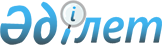 "Қазақстан Республикасындағы бастауыш, негізгі орта, жалпы орта білім берудің үлгілік оқу жоспарларын бекіту туралы" Қазақстан Республикасы Білім және ғылым министрінің 2012 жылғы 8 қарашадағы № 500 бұйрығына өзгерістер мен толықтырулар енгізу туралыҚазақстан Республикасы Білім және ғылым министрінің 2018 жылғы 4 қыркүйектегі № 441 бұйрығы. Қазақстан Республикасының Әділет министрлігінде 2018 жылғы 5 қыркүйекте № 17338 болып тіркелді.
      РҚАО-ның ескертпесі!

      Осы бұйрықтың қолданысқа енгізілу тәртібін 4 т. қараңыз.
      БҰЙЫРАМЫН:
      1. "Қазақстан Республикасындағы бастауыш, негізгі орта, жалпы орта білім берудің үлгілік оқу жоспарларын бекіту туралы" Қазақстан Республикасы Білім және ғылым министрінің 2012 жылғы 8 қарашадағы № 500 бұйрығына (Нормативтік құқықтық актілерді мемлекеттік тіркеу тізілімінде № 8170 болып тіркелген, 2013 жылдың 23 ақпанында № 69-70 (27343-27344) "Егемен Қазақстан" газетінде жарияланды) мынадай өзгерістер мен толықтырулар енгізілсін:
      1-тармақ мынадай редакцияда жазылсын:
      "1. Мыналар:
      1) осы бұйрыққа 1-қосымшаға сәйкес оқыту қазақ тілінде жүргізілетін бастауыш білім берудің үлгілік оқу жоспары;
      2) осы бұйрыққа 2-қосымшаға сәйкес оқыту орыс тілінде жүргізілетін бастауыш білім берудің үлгілік оқу жоспары;
      3) осы бұйрыққа 3-қосымшаға сәйкес оқыту ұйғыр, өзбек, тәжік тілдерінде жүргізілетін бастауыш білім берудің үлгілік оқу жоспары;
      4) осы бұйрыққа 4-қосымшаға сәйкес оқыту қазақ тілінде жүргізілетін ерекше білім беруге қажеттілігі бар білім алушыларға арналған бастауыш білім берудің үлгілік оқу жоспары;
      5) осы бұйрыққа 5-қосымшаға сәйкес оқыту орыс тілінде жүргізілетін ерекше білім беруге қажеттілігі бар білім алушыларға бастауыш білім берудің үлгілік оқу жоспары;
      6) осы бұйрыққа 6-қосымшаға сәйкес оқыту қазақ тілінде жүргізілетін сыныптарға арналған бастауыш білім берудің (жаңартылған мазмұнның) үлгілік оқу жоспары;
      7) осы бұйрыққа 7-қосымшаға сәйкес оқыту орыс тілінде жүргізілетін сыныптарға арналған бастауыш білім берудің (жаңартылған мазмұнның) үлгілік оқу жоспары;
      8) осы бұйрыққа 8-қосымшаға сәйкес оқыту ұйғыр/өзбек/тәжік тілінде жүргізілетін сыныптарға арналған бастауыш білім берудің (жаңартылған мазмұнның) үлгілік оқу жоспары; 
      9) осы бұйрыққа 9-қосымшаға сәйкес оқыту қазақ тілінде жүргізілетін ерекше білім беруге қажеттілігі бар білім алушыларға арналған бастауыш білім берудің (жаңартылған мазмұнның) үлгілік оқу жоспары;
      10) осы бұйрыққа 10-қосымшаға сәйкес оқыту орыс тілінде жүргізілетін ерекше білім беруге қажеттілігі бар білім алушыларға арналған бастауыш білім берудің (жаңартылған мазмұнның) үлгілік оқу жоспары;
      11) осы бұйрыққа 11-қосымшаға сәйкес оқыту қазақ тілінде жүргізілетін негізгі орта білім берудің үлгілік оқу жоспары;
      12) осы бұйрыққа 12-қосымшаға сәйкес оқыту орыс тілінде жүргізілетін негізгі орта білім берудің үлгілік оқу жоспары;
      13) осы бұйрыққа 13-қосымшаға сәйкес оқыту ұйғыр/өзбек/тәжік тілінде жүргізілетін негізгі орта білім берудің үлгілік оқу жоспары;
      14) осы бұйрыққа 14-қосымшаға сәйкес оқыту қазақ тілінде жүргізілетін ерекше білім беруге қажеттілігі бар білім алушыларға арналған негізгі орта білім берудің үлгілік оқу жоспары;
      15) осы бұйрыққа 15-қосымшаға сәйкес оқыту орыс тілінде жүргізілетін ерекше білім беруге қажеттілігі бар білім алушыларға арналған негізгі орта білім берудің үлгілік оқу жоспары;
      16) осы бұйрыққа 16-қосымшаға сәйкес оқыту қазақ тілінде жүргізілетін сыныптарға арналған негізгі орта білім берудің (жаңартылған мазмұнның) үлгілік оқу жоспары;
      17) осы бұйрыққа 17-қосымшаға сәйкес оқыту орыс тілінде жүргізілетін сыныптарға арналған негізгі орта білім берудің (жаңартылған мазмұнның) үлгілік оқу жоспары;
      18) осы бұйрыққа 18-қосымшаға сәйкес, оқыту ұйғыр/өзбек/тәжік тілінде жүргізілетін сыныптарға арналған негізгі орта білім берудің (жаңартылған мазмұнның) үлгілік оқу жоспары;
      19) осы бұйрыққа 19-қосымшаға сәйкес, оқыту қазақ тілінде жүргізілетін ерекше білім беруге қажеттілігі бар білім алушыларға арналған негізгі орта білім берудің (жаңартылған мазмұнның) үлгілік оқу жоспары; 
      20) осы бұйрыққа 20-қосымшаға сәйкес, оқыту орыс тілінде жүргізілетін ерекше білім беруге қажеттілігі бар білім алушыларға арналған негізгі орта білім берудің (жаңартылған мазмұнның) үлгілік оқу жоспары;
      21) осы бұйрыққа 21-қосымшаға сәйкес, оқыту қазақ тілінде жүргізілетін қоғамдық-гуманитарлық бағыт бойынша жалпы орта білім берудің үлгілік оқу жоспары;
      22) осы бұйрыққа 22-қосымшаға сәйкес, оқыту қазақ тілінде жүргізілетін жаратылыстану-математикалық бағыт бойынша жалпы орта білім берудің үлгілік оқу жоспары;
      23) осы бұйрыққа 23-қосымшаға сәйкес, оқыту орыс тілінде жүргізілетін қоғамдық-гуманитарлық бағыт бойынша жалпы орта білім берудің үлгілік оқу жоспары;
      24) осы бұйрыққа 24-қосымшаға сәйкес, оқыту орыс тілінде жүргізілетін жаратылыстану-математикалық бағыт бойынша жалпы орта білім берудің үлгілік оқу жоспары; 
      25) осы бұйрыққа 25-қосымшаға сәйкес, оқыту ұйғыр/өзбек/тәжік тілінде жүргізілетін қоғамдық-гуманитарлық бағыт бойынша жалпы орта білім берудің үлгілік оқу жоспары;
      26) осы бұйрыққа 26-қосымшаға сәйкес, оқыту ұйғыр/өзбек/тәжік тілінде жүргізілетін жаратылыстану-математикалық бағыт бойынша жалпы орта білім берудің үлгілік оқу жоспары;
      27) осы бұйрыққа 27-қосымшаға сәйкес, оқыту қазақ тілінде жүргізілетін ерекше білім беруге қажеттілігі бар білім алушыларға арналған қоғамдық-гуманитарлық бағыт бойынша жалпы орта білім берудің үлгілік оқу жоспары;
      28) осы бұйрыққа 28-қосымшаға сәйкес, оқыту қазақ тілінде жүргізілетін ерекше білім беруге қажеттілігі бар білім алушыларға арналған жаратылыстану-математикалық бағыт бойынша жалпы орта білім берудің үлгілік оқу жоспары;
      29) осы бұйрыққа 29-қосымшаға сәйкес, оқыту орыс тілінде жүргізілетін ерекше білім беруге қажеттілігі бар білім алушыларға арналған қоғамдық-гуманитарлық бағыт бойынша жалпы орта білім берудің үлгілік оқу жоспары;
      30) осы бұйрыққа 30-қосымшаға сәйкес, оқыту орыс тілінде жүргізілетін ерекше білім беруге қажеттілігі бар білім алушыларға арналған жаратылыстану-математикалық бағыт бойынша жалпы орта білім берудің үлгілік оқу жоспары;
      31) осы бұйрыққа 31-қосымшаға сәйкес оқыту қазақ тілінде жүргізілетін сыныптарға арналған бастауыш білім берудің (төмендетілген оқу жүктемесімен) үлгілік оқу жоспары;
      32) осы бұйрыққа 32-қосымшаға сәйкес оқыту орыс тілінде жүргізілетін сыныптарға арналған бастауыш білім берудің (төмендетілген оқу жүктемесімен) үлгілік оқу жоспары;
      33) осы бұйрыққа 33-қосымшаға сәйкес оқыту ұйғыр/өзбек/тәжік тілінде жүргізілетін сыныптарға арналған бастауыш білім берудің (төмендетілген оқу жүктемесімен) үлгілік оқу жоспары;
      34) осы бұйрыққа 34-қосымшаға сәйкес оқыту қазақ тілінде жүргізілетін гимназия сыныптарына арналған бастауыш білім берудің (төмендетілген оқу жүктемесімен) үлгілік оқу жоспары;
      35) осы бұйрыққа 35-қосымшаға сәйкес оқыту орыс тілінде жүргізілетін гимназия сыныптарына арналған бастауыш білім берудің (төмендетілген оқу жүктемесімен) үлгілік оқу жоспары;
      36) осы бұйрыққа 36-қосымшаға сәйкес, оқыту қазақ тілінде жүргізілетін сыныптарға арналған негізгі орта білім берудің (төмендетілген оқу жүктемесімен) үлгілік оқу жоспары;
      37) осы бұйрыққа 37-қосымшаға сәйкес, оқыту орыс тілінде жүргізілетін сыныптарға арналған негізгі орта білім берудің (төмендетілген оқу жүктемесімен) үлгілік оқу жоспары;
      38) осы бұйрыққа 38-қосымшаға сәйкес, оқыту ұйғыр/өзбек/тәжік тілінде жүргізілетін сыныптарға арналған негізгі орта білім берудің (төмендетілген оқу жүктемесімен)үлгілік оқу жоспары;
      39) осы бұйрыққа 39-қосымшаға сәйкес оқыту қазақ тілінде жүргізілетін гимназия/лицей сыныптарына арналған негізгі орта білім берудің (төмендетілген оқу жүктемесімен) үлгілік оқу жоспары;
      40) осы бұйрыққа 40-қосымшаға сәйкес, оқыту орыс тілінде жүргізілетін гимназия/лицей сыныптарына арналған негізгі орта білім берудің (төмендетілген оқу жүктемесімен) үлгілік оқу жоспары;
      41) осы бұйрыққа 41-қосымшаға сәйкес оқыту қазақ тілінде жүргізілетін қоғамдық-гуманитарлық бағыт бойынша жалпы орта білім берудің үлгілік оқу жоспары (төмендетілген оқу жүктемесімен);
      42) осы бұйрыққа 42-қосымшаға сәйкес оқыту қазақ тілінде жүргізілетін жаратылыстану-математикалық бағыт бойынша жалпы орта білім берудің үлгілік оқу жоспары (төмендетілген оқу жүктемесімен);
      43) осы бұйрыққа 43-қосымшаға сәйкес, оқыту орыс тілінде жүргізілетін қоғамдық-гуманитарлық бағыт бойынша жалпы орта білім берудің үлгілік оқу жоспары (төмендетілген оқу жүктемесімен);
      44) осы бұйрыққа 44-қосымшаға сәйкес, оқыту орыс тілінде жүргізілетін жаратылыстану-математикалық бағыт бойынша жалпы орта білім берудің үлгілік оқу жоспары (төмендетілген оқу жүктемесімен);
      45) осы бұйрыққа 45-қосымшаға сәйкес, оқыту ұйғыр/өзбек/тәжік тілінде жүргізілетін қоғамдық-гуманитарлық бағыт бойынша жалпы орта білім берудің үлгілік оқу жоспары (төмендетілген оқу жүктемесімен);
      46) осы бұйрыққа 46-қосымшаға сәйкес, оқыту ұйғыр/өзбек/тәжік тілінде жүргізілетін жаратылыстану-математикалық бағыт бойынша жалпы орта білім берудің үлгілік оқу жоспары (төмендетілген оқу жүктемесімен);
      47) осы бұйрыққа 47-қосымшаға сәйкес, оқыту қазақ тілінде жүргізілетін гимназия/лицей сыныптарына арналған жаратылыстану-математикалық бағыт бойынша жалпы орта білім берудің (жаңартылған мазмұнның) үлгілік оқу жоспары;
      48) осы бұйрыққа 48-қосымшаға сәйкес, оқыту орыс тілінде жүргізілетін гимназия/лицей сыныптарына арналған жаратылыстану-математикалық бағыт бойынша жалпы орта білім берудің (жаңартылған мазмұнның) үлгілік оқу жоспары;
      49) осы бұйрыққа 49-қосымшаға сәйкес, оқыту қазақ тілінде жүргізілетін гимназия/лицей сыныптарына арналған қоғамдық-гуманитарлық бағыт бойынша жалпы орта білім берудің (жаңартылған мазмұнның) үлгілік оқу жоспары;
      50) осы бұйрыққа 50-қосымшаға сәйкес, оқыту орыс тілінде жүргізілетін гимназия/лицей сыныптарына арналған қоғамдық-гуманитарлық бағыт бойынша жалпы орта білім берудің (жаңартылған мазмұнның) үлгілік оқу жоспары;
      51) осы бұйрыққа 51-қосымшаға сәйкес, оқыту қазақ тілінде жүргізілетін кешкі мектептерге арналған негізгі орта, жалпы орта білім берудің (жаңартылған мазмұнның) үлгілік оқу жоспары (күндізгі оқу бөлімі);
      52) осы бұйрыққа 52-қосымшаға сәйкес, оқыту орыс тілінде жүргізілетін кешкі мектептерге арналған негізгі орта, жалпы орта білім берудің (жаңартылған мазмұнның) үлгілік оқу жоспары (күндізгі оқу бөлімі);
      53) осы бұйрыққа 53-қосымшаға сәйкес, оқыту қазақ тілінде жүргізілетін кешкі мектептерге арналған негізгі орта, жалпы орта білім берудің (жаңартылған мазмұнның) үлгілік оқу жоспары (сырттай оқу бөлімі);
      54) осы бұйрыққа 54-қосымшаға сәйкес, оқыту орыс тілінде жүргізілетін кешкі мектептерге арналған негізгі орта, жалпы орта білім берудің (жаңартылған мазмұнның) үлгілік оқу жоспары (сырттай оқу бөлімі);
      55) осы бұйрыққа 55-қосымшаға сәйкес, оқыту қазақ тілінде жүргізілетін кешкі мектептер үшін бастауыш, негізгі орта білім берудің (жаңартылған мазмұнның) жеке сабақтарының үлгілік оқу жоспары (сырттай оқу бөлімі);
      56) осы бұйрыққа 56-қосымшаға сәйкес, оқыту орыс тілінде жүргізілетін кешкі мектептер үшін бастауыш, негізгі орта білім берудің (жаңартылған мазмұнның) жеке сабақтарының үлгілік оқу жоспары (сырттай оқу бөлімі);
      57) осы бұйрыққа 57-қосымшаға сәйкес, оқыту қазақ тілінде жүргізілетін білім беру ұйымдарынан тыс уақытша білім алушыларға арналған бастауыш білім берудің (жаңартылған мазмұнның) үлгілік оқу жоспары;
      58) осы бұйрыққа 58-қосымшаға сәйкес, оқыту орыс тілінде жүргізілетін білім беру ұйымдарынан тыс уақытша білім алушыларға арналған бастауыш білім берудің (жаңартылған мазмұнның) үлгілік оқу жоспары; 
      59) осы бұйрыққа 59-қосымшаға сәйкес, оқыту қазақ тілінде жүргізілетін білім беру ұйымдарынан тыс уақытша білім алушыларға арналған бастауыш білім берудің (жаңартылған мазмұнның) жеке сабақтарының үлгілік оқу жоспары;
      60) осы бұйрыққа 60-қосымшаға сәйкес, оқыту орыс тілінде жүргізілетін білім беру ұйымдарынан тыс уақытша білім алушыларға арналған бастауыш білім берудің (жаңартылған мазмұнның) жеке сабақтарының үлгілік оқу жоспары;
      61) осы бұйрыққа 61-қосымшаға сәйкес, оқыту қазақ тілінде жүргізілетін білім беру ұйымдарынан тыс уақытша білім алушыларға арналған негізгі орта білім берудің (жаңартылған мазмұнның) үлгілік оқу жоспары;
      62) осы бұйрыққа 62-қосымшаға сәйкес, оқыту орыс тілінде жүргізілетін білім беру ұйымдарынан тыс уақытша білім алушыларға арналған негізгі орта білім берудің (жаңартылған мазмұнның) үлгілік оқу жоспары;
      63) осы бұйрыққа 63-қосымшаға сәйкес, оқыту қазақ тілінде жүргізілетін білім беру ұйымдарынан тыс уақытша білім алушыларға арналған негізгі орта білім берудің (жаңартылған мазмұнның) жеке сабақтарының үлгілік оқу жоспары;
      64) осы бұйрыққа 64-қосымшаға сәйкес, оқыту орыс тілінде жүргізілетін білім беру ұйымдарынан тыс уақытша білім алушыларға арналған негізгі орта білім берудің (жаңартылған мазмұнның) жеке сабақтарының үлгілік оқу жоспары;
      65) осы бұйрыққа 65-қосымшаға сәйкес, оқыту қазақ тілінде жүргізілетін жаратылыстану-математикалық бағыт бойынша білім беру ұйымдарынан тыс уақытша білім алушыларға арналған жалпы орта білім берудің (жаңартылған мазмұнның) үлгілік оқу жоспары;
      66) осы бұйрыққа 66-қосымшаға сәйкес, оқыту орыс тілінде жүргізілетін жаратылыстану-математикалық бағыт бойынша білім беру ұйымдарынан тыс уақытша білім алушыларға арналған жалпы орта білім берудің (жаңартылған мазмұнның) үлгілік оқу жоспары;
      67) осы бұйрыққа 67-қосымшаға сәйкес, оқыту қазақ тілінде жүргізілетін жаратылыстану-математикалық бағыт бойынша білім беру ұйымдарынан тыс уақытша білім алушыларға арналған жалпы орта білім берудің (жаңартылған мазмұнның) жеке сабақтарының үлгілік оқу жоспары; 
      68) осы бұйрыққа 68-қосымшаға сәйкес, оқыту орыс тілінде жүргізілетін жаратылыстану-математикалық бағыт бойынша білім беру ұйымдарынан тыс уақытша білім алушыларға арналған жалпы орта білім берудің (жаңартылған мазмұнның) жеке сабақтарының үлгілік оқу жоспары;
      69) осы бұйрыққа 69-қосымшаға сәйкес, оқыту қазақ тілінде жүргізілетін қоғамдық-гуманитарлық бағыт бойынша білім беру ұйымдарынан тыс уақытша білім алушыларға арналған жалпы орта білім берудің (жаңартылған мазмұнның) үлгілік оқу жоспары;
      70) осы бұйрыққа 70-қосымшаға сәйкес, орыс тілінде жүргізілетін қоғамдық-гуманитарлық бағыт бойынша оқыту білім беру ұйымдарынан тыс уақытша білім алушыларға арналған жалпы орта білім берудің (жаңартылған мазмұнның) үлгілік оқу жоспары;
      71) осы бұйрыққа 71-қосымшаға сәйкес, оқыту қазақ тілінде жүргізілетін қоғамдық-гуманитарлық бағыт бойынша білім беру ұйымдарынан тыс уақытша білім алушыларға арналған жалпы орта білім берудің (жаңартылған мазмұнның) жеке сабақтарының үлгілік оқу жоспары;
      72) осы бұйрыққа 72-қосымшаға сәйкес, оқыту орыс тілінде жүргізілетін қоғамдық-гуманитарлық бағыт бойынша білім беру ұйымдарынан тыс уақытша білім алушыларға арналған жалпы орта білім берудің (жаңартылған мазмұнның) жеке сабақтарының үлгілік оқу жоспары;
      73) осы бұйрыққа 73-қосымшаға сәйкес, оқыту қазақ тілінде жүргізілетін үйде оқитын білім алушыларға арналған бастауыш білім берудің (жаңартылған мазмұнның) үлгілік оқу жоспары;
      74) осы бұйрыққа 74-қосымшаға сәйкес, оқыту орыс тілінде жүргізілетін үйде оқитын білім алушыларға арналған бастауыш білім берудің (жаңартылған мазмұнның) үлгілік оқу жоспары;
      75) осы бұйрыққа 75-қосымшаға сәйкес, оқыту қазақ тілінде жүргізілетін үйде оқитын білім алушыларға арналған негізгі орта білім берудің (жаңартылған мазмұнның) үлгілік оқу жоспары;
      76) осы бұйрыққа 76-қосымшаға сәйкес, оқыту орыс тілінде жүргізілетін үйде оқитын білім алушыларға арналған негізгі орта білім берудің (жаңартылған мазмұнның) үлгілік оқу жоспары;
      77) осы бұйрыққа 77-қосымшаға сәйкес, оқыту қазақ тілінде жүргізілетін жаратылыстану-математикалық бағыт бойынша үйде оқитын білім алушыларға арналған жалпы орта білім берудің (жаңартылған мазмұнның) үлгілік оқу жоспары;
      78) осы бұйрыққа 78-қосымшаға сәйкес, оқыту орыс тілінде жүргізілетін жаратылыстану-математикалық бағыт бойынша үйде оқитын білім алушыларға арналған жалпы орта білім берудің (жаңартылған мазмұнның) үлгілік оқу жоспары;
      79) осы бұйрыққа 79-қосымшаға сәйкес, оқыту қазақ тілінде жүргізілетін қоғамдық-гуманитарлық бағыт бойынша үйде оқытылатын білім алушыларға арналған жалпы орта білім берудің (жаңартылған мазмұнның) үлгілік оқу жоспары;
      80) осы бұйрыққа 80-қосымшаға сәйкес, оқыту орыс тілінде жүргізілетін қоғамдық-гуманитарлық бағыт бойынша үйде оқитын білім алушыларға арналған жалпы орта білім берудің (жаңартылған мазмұнның) үлгілік оқу жоспары;
      81) осы бұйрыққа 81-қосымшаға сәйкес, оқыту қазақ тілінде жүргізілетін мамандандырылған білім беру ұйымдарына арналған бастауыш білім берудің үлгілік оқу жоспары;
      82) осы бұйрыққа 82-қосымшаға сәйкес, оқыту орыс тілінде жүргізілетін мамандандырылған білім беру ұйымдарына арналған бастауыш білім берудің үлгілік оқу жоспары;
      83) осы бұйрыққа 83-қосымшаға сәйкес, оқыту қазақ тілінде жүргізілетін мамандандырылған білім беру ұйымдарына арналған негізгі орта білім берудің үлгілік оқу жоспары;
      84) осы бұйрыққа 84-қосымшаға сәйкес, оқыту орыс тілінде жүргізілетін мамандандырылған білім беру ұйымдарына арналған негізгі орта білім берудің үлгілік оқу жоспары;
      85) осы бұйрыққа 85-қосымшаға сәйкес, оқыту қазақ тілінде жүргізілетін мамандандырылған білім беру ұйымдарына арналған жалпы орта білім берудің (қоғамдық-гуманитарлық бағыт) үлгілік оқу жоспары;
      86) осы бұйрыққа 86-қосымшаға сәйкес, оқыту орыс тілінде жүргізілетін мамандандырылған білім беру ұйымдарына арналған жалпы орта білім берудің (қоғамдық-гуманитарлық бағыт) үлгілік оқу жоспары;
      87) осы бұйрыққа 87-қосымшаға сәйкес, оқыту қазақ тілінде жүргізілетін мамандандырылған білім беру ұйымдарына арналған жалпы орта білім берудің (жаратылыстану-математикалық бағыт) үлгілік оқу жоспары;
      88) осы бұйрыққа 88-қосымшаға сәйкес, оқыту орыс тілінде жүргізілетін мамандандырылған білім беру ұйымдарына арналған жалпы орта білім берудің (жаратылыстану-математикалық бағыт) үлгілік оқу жоспары;
      89) осы бұйрыққа 89-қосымшаға сәйкес, үш тілде оқытатын мамандандырылған білім беру ұйымдарына арналған негізгі орта білім берудің үлгілік оқу жоспары (оқыту қазақ тілінде жүргізілетін мектептер үшін);
      90) осы бұйрыққа 90-қосымшаға сәйкес, үш тілде оқытатын мамандандырылған білім беру ұйымдарына арналған негізгі орта білім берудің үлгілік оқу жоспары (оқыту орыс тілінде жүргізілетін мектептер үшін);
      91) осы бұйрыққа 91-қосымшаға сәйкес, үш тілде оқытатын мамандандырылған білім беру ұйымдарына арналған жалпы орта білім берудің үлгілік оқу жоспары (оқыту қазақ тілінде жүргізілетін мектептер үшін);
      92) осы бұйрыққа 92-қосымшаға сәйкес, үш тілде оқытатын мамандандырылған білім беру ұйымдарына арналған жалпы орта білім берудің үлгілік оқу жоспары (оқыту орыс тілінде жүргізілетін мектептер үшін);
      93) осы бұйрыққа 93-қосымшаға сәйкес, оқыту қазақ тілінде жүргізілетін мамандандырылған музыкалық мектеп-интернаттарға арналған бастауыш, негізгі орта, жалпы орта білім берудің үлгілік оқу жоспары;
      94) осы бұйрыққа 94-қосымшаға сәйкес, оқыту орыс тілінде жүргізілетін мамандандырылған музыкалық мектеп-интернаттарға арналған бастауыш, негізгі орта, жалпы орта білім берудің үлгілік оқу жоспары;
      95) осы бұйрыққа 95-қосымшаға сәйкес, оқыту қазақ тілінде жүргізілетін мамандандырылған білім беру ұйымдарына арналған бастауыш білім берудің (жаңартылған мазмұнның) үлгілік оқу жоспары;
      96) осы бұйрыққа 96-қосымшаға сәйкес, оқыту орыс тілінде жүргізілетін мамандандырылған білім беру ұйымдарына арналған бастауыш білім берудің (жаңартылған мазмұнның) үлгілік оқу жоспары;
      97) осы бұйрыққа 97-қосымшаға сәйкес, оқыту қазақ тілінде жүргізілетін мамандандырылған білім беру ұйымдарына арналған негізгі орта білім берудің (жаңартылған мазмұнның) үлгілік оқу жоспары;
      98) осы бұйрыққа 98-қосымшаға сәйкес, оқыту орыс тілінде жүргізілетін мамандандырылған білім беру ұйымдарына арналған негізгі орта білім берудің (жаңартылған мазмұнның) үлгілік оқу жоспары;
      99) осы бұйрыққа 99-қосымшаға сәйкес, үш тілде оқытатын мамандандырылған білім беру ұйымдарына арналған негізгі орта білім берудің (жаңартылған мазмұнның) үлгілік оқу жоспары (оқыту қазақ тілінде жүргізілетін мектептер үшін);
      100) осы бұйрыққа 100-қосымшаға сәйкес, үш тілде оқытатын мамандандырылған білім беру ұйымдарына арналған негізгі орта білім берудің (жаңартылған мазмұнның) үлгілік оқу жоспары (оқыту орыс тілінде жүргізілетін мектептер үшін);
      101) осы бұйрыққа 101-қосымшаға сәйкес, оқыту қазақ тілінде жүргізілетін мамандандырылған білім беру ұйымдарына арналған жаратылыстану-математикалық бағыт бойынша жалпы орта білім берудің (жаңартылған мазмұнның) үлгілік оқу жоспары; 
      102) осы бұйрыққа 102-қосымшаға сәйкес, оқыту орыс тілінде жүргізілетін мамандандырылған білім беру ұйымдарына арналған жаратылыстану-математикалық бағыт бойынша жалпы орта білім берудің (жаңартылған мазмұнның) үлгілік оқу жоспары; 
      103) осы бұйрыққа 103-қосымшаға сәйкес, оқыту қазақ тілінде жүргізілетін мамандандырылған білім беру ұйымдарына арналған қоғамдық-гуманитарлық бағыт бойынша жалпы орта білім берудің (жаңартылған мазмұнның) үлгілік оқу жоспары;
      104) осы бұйрыққа 104-қосымшаға сәйкес, оқыту орыс тілінде жүргізілетін мамандандырылған білім беру ұйымдарына арналған қоғамдық-гуманитарлық бағыт бойынша жалпы орта білім берудің (жаңартылған мазмұнның) үлгілік оқу жоспары;
      105) осы бұйрыққа 105-қосымшаға сәйкес, оқыту қазақ тілінде жүргізілетін мамандандырылған білім беру ұйымдарына (соның ішінде "Білім инновация- лицейі") арналған негізгі орта білім берудің (жаңартылған мазмұнның) үлгілік оқу жоспары;
      106) осы бұйрыққа 106-қосымшаға сәйкес, оқыту орыс тілінде жүргізілетін мамандандырылған білім беру ұйымдарына арналған (соның ішінде "Білім инновация- лицейі") негізгі орта білім берудің (жаңартылған мазмұнның) үлгілік оқу жоспары;
      107) осы бұйрыққа 107-қосымшаға сәйкес, оқыту қазақ тілінде жүргізілетін мамандандырылған музыкалық мектеп-интернаттары мен өнер саласында мамандандырылған музыкалық мектептерге арналған бастауыш білім берудің (жаңартылған мазмұнның) үлгілік оқу жоспары;
      108) осы бұйрыққа 108-қосымшаға сәйкес, оқыту орыс тілінде жүргізілетін мамандандырылған музыкалық мектеп-интернаттары мен өнер саласында мамандандырылған мектептерге арналған бастауыш білім берудің (жаңартылған мазмұнның) үлгілік оқу жоспары;
      109) осы бұйрыққа 109-қосымшаға сәйкес, оқыту қазақ тілінде жүргізілетін мамандандырылған музыкалық мектеп-интернаттары мен өнер саласында мамандандырылған музыкалық мектептерге арналған негізгі орта білім берудің (жаңартылған мазмұнның) үлгілік оқу жоспары;
      110) осы бұйрыққа 110-қосымшаға сәйкес, оқыту орыс тілінде жүргізілетін мамандандырылған музыкалық мектеп-интернаттары мен өнер саласында мамандандырылған музыкалық мектептерге арналған негізгі орта білім берудің (жаңартылған мазмұнның) үлгілік оқу жоспары;
      111) осы бұйрықа 111-қосымшаға сәйкес, оқыту қазақ тілінде жүргізілетін мамандандырылған музыкалық мектеп-интернаттары мен өнер саласында мамандандырылған мектептерге арналған жалпы орта білім берудің (жаңартылған мазмұнның) үлгілік оқу жоспары;
      112) осы бұйрыққа 112-қосымшаға сәйкес, оқыту орыс тілінде жүргізілетін мамандандырылған музыкалық мектеп-интернаттары мен өнер саласында мамандырылған мектептерге арналған жалпы орта білім берудің (жаңартылған мазмұнның) үлгілік оқу жоспары;
      113) осы бұйрыққа 113-қосымшаға сәйкес, оқыту қазақ тілінде жүргізілетін физика-математикалық мектептерге (оның ішінде "Республикалық физика-математика мектебі") арналған бастауыш білім берудің (жаңартылған мазмұнның) үлгілік оқу жоспары; 
      114) осы бұйрыққа 114-қосымшаға сәйкес, оқыту орыс тілінде жүргізілетін физика-математикалық мектептерге (оның ішінде "Республикалық физика-математика мектебі") арналған бастауыш білім берудің (жаңартылған мазмұнның) үлгілік оқу жоспары; 
      115) осы бұйрыққа 115-қосымшаға сәйкес, оқыту қазақ тілінде жүргізілетін физика-математикалық мектептерге (оның ішінде "Республикалық физика-математика мектебі") арналған негізгі орта білім берудің (жаңартылған мазмұнның) үлгілік оқу жоспары;
      116) осы бұйрыққа 116-қосымшаға сәйкес, оқыту орыс тілінде жүргізілетін физика-математикалық мектептерге (оның ішінде "Республикалық физика-математика мектебі") арналған негізгі орта білім берудің (жаңартылған мазмұнның) үлгілік оқу жоспары;
      117) осы бұйрыққа 117-қосымшаға сәйкес, оқыту қазақ тілінде жүргізілетін физика-математикалық мектептерге (оның ішінде "Республикалық физика-математика мектебі") арналған жалпы орта білім берудің (жаңартылған мазмұнның) үлгілік оқу жоспары;
      118) осы бұйрыққа 118-қосымшаға сәйкес, оқыту орыс тілінде жүргізілетін физика-математикалық мектептерге (оның ішінде "Республикалық физика-математика мектебі") арналған жалпы орта білім берудің (жаңартылған мазмұнның) үлгілік оқу жоспары бекітілсін.";
      3-1) қосымшаның тақырыбы мынадай редакцияда жазылсын:
      "Оқыту қазақ тілінде жүргізілетін ерекше білім беруге қажеттілігі бар білім алушыларға арналған бастауыш білім берудің үлгілік оқу жоспары";
      3-2) қосымшаның тақырыбы мынадай редакцияда жазылсын:
      "Оқыту орыс тілінде жүргізілетін ерекше білім беруге қажеттілігі бар білім алушыларға арналған бастауыш білім берудің үлгілік оқу жоспары";
      3-6) қосымшаның тақырыбы мынадай редакцияда ұсынылсын:
      "Оқыту қазақ тілінде жүргізілетін ерекше білім беруге қажеттілігі бар білім алушыларға арналған бастауыш білім берудің (жаңартылған мазмұнның) үлгілік оқу жоспары";
      3-7) қосымшаның тақырыбы мынадай редакцияда ұсынылсын: 
      "Оқыту орыс тілінде жүргізілетін ерекше білім беруге қажеттілігі бар білім алушыларға арналған бастауыш білім берудің (жаңартылған мазмұнның) үлгілік оқу жоспары";
      6-1) қосымшаның тақырыбы мынадай редакцияда ұсынылсын:
      "Оқыту қазақ тілінде жүргізілетін ерекше білім беруге қажеттілігі бар білім алушыларға арналған негізгі орта білім берудің үлгілік оқу жоспары";
      6-2) қосымшаның тақырыбы мынадай редакцияда ұсынылсын:
      "Оқыту орыс тілінде жүргізілетін ерекше білім беруге қажеттілігі бар білім алушыларға арналған негізгі орта білім берудің үлгілік оқу жоспары";
      6-6) қосымшаның тақырыбы мынадай редакцияда ұсынылсын: 
      "Оқыту қазақ тілінде жүргізілетін ерекше білім беруге қажеттілігі бар білім алушыларға арналған негізгі орта білім берудің (жаңартылған мазмұнның) үлгілік оқу жоспары";
      6-7) қосымшаның тақырыбы мынадай редакцияда жазылсын: 
      "Оқыту орыс тілінде жүргізілетін ерекше білім беруге қажеттілігі бар білім алушыларға арналған негізгі орта білім берудің (жаңартылған мазмұнның) үлгілік оқу жоспары";
      13) қосымшаның тақырыбы мынадай редакцияда жазылсын: 
      "Оқыту қазақ тілінде жүргізілетін ерекше білім беруге қажеттілігі бар білім алушыларға арналған қоғамдық-гуманитарлық бағыт бойынша жалпы орта білім берудің үлгілік оқу жоспары"; 
      14) қосымшаның тақырыбы мынадай редакцияда жазылсын: 
      "Оқыту қазақ тілінде жүргізілетін ерекше білім беруге қажеттілігі бар білім алушыларға арналған жаратылыстану-математикалық бағыт бойынша жалпы орта білім берудің үлгілік оқу жоспары";
      15) қосымшаның тақырыбы мынадай редакцияда жазылсын: 
      "Оқыту орыс тілінде жүргізілетін ерекше білім беруге қажеттілігі бар білім алушыларға арналған қоғамдық-гуманитарлық бағыт бойынша жалпы орта білім берудің үлгілік оқу жоспары"; 
      16) қосымшаның тақырыбы мынадай редакцияда жазылсын: 
      "Оқыту қазақ тілінде жүргізілетін ерекше білім беруге қажеттілігі бар білім алушыларға арналған жаратылыстану-математикалық бағыт бойынша жалпы орта білім берудің үлгілік оқу жоспары";
      6-6) қосымшада көрсетілген:
      "Көру қабілеті бұзылған (көрмейтін және нашар көретіндер) балалар" деген бөлімде "Вариативті компонент" деген кіші бөлімде:
      "
      деген жол мынадай редакцияда жазылсын:
      "
      3-1) қосымшаның оң жағындағы жоғары бұрышы келесі редакцияда жазылсын:
      "Қазақстан Республикасы Білім және ғылым министрінің 2012 жылғы 8 қарашадағы № 500 бұйрығына 4-қосымша";
      3-2) қосымшаның оң жағындағы жоғары бұрышы келесі редакцияда жазылсын:
      "Қазақстан Республикасы Білім және ғылым министрінің 2012 жылғы 8 қарашадағы № 500 бұйрығына 5-қосымша";
      3-3) қосымшаның оң жағындағы жоғары бұрышы келесі редакцияда жазылсын:
      "Қазақстан Республикасы Білім және ғылым министрінің 2012 жылғы 8 қарашадағы № 500 бұйрығына 6-қосымша";
      3-4) қосымшаның оң жағындағы жоғары бұрышы келесі редакцияда жазылсын:
      "Қазақстан Республикасы Білім және ғылым министрінің 2012 жылғы 8 қарашадағы № 500 бұйрығына 7-қосымша";
      3-5) қосымшаның оң жағындағы жоғары бұрышы келесі редакцияда жазылсын:
      "Қазақстан Республикасы Білім және ғылым министрінің 2012 жылғы 8 қарашадағы № 500 бұйрығына 8-қосымша";
      3-6) қосымшаның оң жағындағы жоғары бұрышы келесі редакцияда жазылсын:
      "Қазақстан Республикасы Білім және ғылым министрінің 2012 жылғы 8 қарашадағы № 500 бұйрығына 9-қосымша";
      3-7) қосымшаның оң жағындағы жоғары бұрышы келесі редакцияда жазылсын:
      "Қазақстан Республикасы Білім және ғылым министрінің 2012 жылғы 8 қарашадағы № 500 бұйрығына 10-қосымша";
      4) қосымшаның оң жағындағы жоғары бұрышы келесі редакцияда жазылсын:
      "Қазақстан Республикасы Білім және ғылым министрінің 2012 жылғы 8 қарашадағы № 500 бұйрығына 11-қосымша";
      5) қосымшаның оң жағындағы жоғары бұрышы келесі редакцияда жазылсын:
      "Қазақстан Республикасы Білім және ғылым министрінің 2012 жылғы 8 қарашадағы № 500 бұйрығына 12-қосымша";
      6) қосымшаның оң жағындағы жоғары бұрышы келесі редакцияда жазылсын:
      "Қазақстан Республикасы Білім және ғылым министрінің 2012 жылғы 8 қарашадағы № 500 бұйрығына 13-қосымша";
      6-1) қосымшаның оң жағындағы жоғары бұрышы келесі редакцияда жазылсын:
      "Қазақстан Республикасы Білім және ғылым министрінің 2012 жылғы 8 қарашадағы № 500 бұйрығына 14-қосымша";
      6-2) қосымшаның оң жағындағы жоғары бұрышы келесі редакцияда жазылсын:
      "Қазақстан Республикасы Білім және ғылым министрінің 2012 жылғы 8 қарашадағы № 500 бұйрығына 15-қосымша";
      6-3) қосымшаның оң жағындағы жоғары бұрышы келесі редакцияда жазылсын:
      "Қазақстан Республикасы Білім және ғылым министрінің 2012 жылғы 8 қарашадағы № 500 бұйрығына 16-қосымша";
      6-4) қосымшаның оң жағындағы жоғары бұрышы келесі редакцияда жазылсын:
      "Қазақстан Республикасы Білім және ғылым министрінің 2012 жылғы 8 қарашадағы № 500 бұйрығына 17-қосымша";
      6-5) қосымшаның оң жағындағы жоғары бұрышы келесі редакцияда жазылсын:
      "Қазақстан Республикасы Білім және ғылым министрінің 2012 жылғы 8 қарашадағы № 500 бұйрығына 18-қосымша";
      6-6) қосымшаның оң жағындағы жоғары бұрышы келесі редакцияда жазылсын:
      "Қазақстан Республикасы Білім және ғылым министрінің 2012 жылғы 8 қарашадағы № 500 бұйрығына 19-қосымша";
      6-7) қосымшаның оң жағындағы жоғары бұрышы келесі редакцияда жазылсын:
      "Қазақстан Республикасы Білім және ғылым министрінің 2012 жылғы 8 қарашадағы № 500 бұйрығына 20-қосымша";
      7) қосымшаның оң жағындағы жоғары бұрышы келесі редакцияда жазылсын:
      "Қазақстан Республикасы Білім және ғылым министрінің 2012 жылғы 8 қарашадағы № 500 бұйрығына 21-қосымша";
      8) қосымшаның оң жағындағы жоғары бұрышы келесі редакцияда жазылсын:
      "Қазақстан Республикасы Білім және ғылым министрінің 2012 жылғы 8 қарашадағы № 500 бұйрығына 22-қосымша";
      9) қосымшаның оң жағындағы жоғары бұрышы келесі редакцияда жазылсын:
      "Қазақстан Республикасы Білім және ғылым министрінің 2012 жылғы 8 қарашадағы № 500 бұйрығына 23-қосымша";
      10) қосымшаның оң жағындағы жоғары бұрышы келесі редакцияда жазылсын:
      "Қазақстан Республикасы Білім және ғылым министрінің 2012 жылғы 8 қарашадағы № 500 бұйрығына 24-қосымша";
      11) қосымшаның оң жағындағы жоғары бұрышы келесі редакцияда жазылсын:
      "Қазақстан Республикасы Білім және ғылым министрінің 2012 жылғы 8 қарашадағы № 500 бұйрығына 25-қосымша";
      12) қосымшаның оң жағындағы жоғары бұрышы келесі редакцияда жазылсын:
      "Қазақстан Республикасы Білім және ғылым министрінің 2012 жылғы 8 қарашадағы № 500 бұйрығына 26-қосымша";
      13) қосымшаның оң жағындағы жоғары бұрышы келесі редакцияда жазылсын:
      "Қазақстан Республикасы Білім және ғылым министрінің 2012 жылғы 8 қарашадағы № 500 бұйрығына 27-қосымша";
      14) қосымшаның оң жағындағы жоғары бұрышы келесі редакцияда жазылсын:
      "Қазақстан Республикасы Білім және ғылым министрінің 2012 жылғы 8 қарашадағы № 500 бұйрығына 28-қосымша";
      15) қосымшаның оң жағындағы жоғары бұрышы келесі редакцияда жазылсын:
      "Қазақстан Республикасы Білім және ғылым министрінің 2012 жылғы 8 қарашадағы № 500 бұйрығына 29-қосымша";
      16) қосымшаның оң жағындағы жоғары бұрышы келесі редакцияда жазылсын:
      "Қазақстан Республикасы Білім және ғылым министрінің 2012 жылғы 8 қарашадағы № 500 бұйрығына 30-қосымша";
      осы бұйрыққа 1, 2, 3, 4, 5 және 6-қосымшалар 6, 7, 8, 16, 17 және 18-қосымшаларға сәйкес редакцияда жазылсын;
      осы бұйрыққа 7, 8, 9, 10, 11, 12, 13, 14, 15, 16, 17, 18, 19, 20, 21, 22, 23, 24, 25, 26, 27, 28, 29, 30, 31, 32, 33, 34, 35, 36, 37, 38, 39, 40, 41, 42, 43, 44, 45, 46, 47, 48, 49, 50, 51, 52, 53, 54, 55, 56, 57, 58, 59, 60, 61, 62, 63, 64, 65, 66, 67, 68, 69, 70, 71, 72, 73, 74, 75, 76, 77, 78, 79, 80, 81, 82, 83, 84, 85, 86, 87, 88, 89, 90, 91, 92, 93 және 94-қосымшаларға сәйкес 31, 32, 33, 34, 35, 36, 37, 38, 39, 40, 41, 42, 43, 44, 45, 46, 47, 48, 49, 50, 51, 52, 53, 54, 55, 56, 57, 58, 59, 60, 61, 62, 63, 64, 65, 66, 67, 68, 69, 70, 71, 72, 73, 74, 75, 76, 77, 78, 79, 80, 81, 82, 83, 84, 85, 86, 87, 88, 89, 90, 91, 92, 93, 94, 95, 96, 97, 98, 99, 100, 101, 102, 103, 104, 105, 106, 107, 108, 109, 110, 111, 112, 113, 114, 115, 116, 117 және 118-қосымшалармен толықтырылсын.
      2. Қазақстан Республикасы Білім және ғылым министрлігінің Мектепке дейінгі және орта білім департаменті (Ш.Т. Каринова) заңнамада белгіленген тәртіппен:
      1) осы бұйрықтың Қазақстан Республикасы Әділет министрлігінде мемлекеттік тіркелуін;
      2) осы бұйрық мемлекеттік тіркелген күннен бастап күнтізбелік он күн ішінде қазақ және орыс тілдерінде ресми жариялау және Қазақстан Республикасы нормативтік-құқықтық актілерінің эталондық бақылау банкіне енгізу үшін "Республикалық құқықтық ақпарат орталығы" шаруашылық жүргізу құқығындағы республикалық мемлекеттік кәсіпорнына жіберуді;
      3) осы бұйрықтың Қазақстан Республикасы Білім және ғылым министрлігінің ресми интернет-ресурсында тіркелуін;
      4) осы бұйрық мемлекеттік тіркеуден өткеннен кейін он жұмыс күні ішінде Қазақстан Республикасы Білім және ғылым министрлігінің Заң қызметі және халықаралық ынтымақтастық департаментіне осы тармақтың 1), 2), және 3) тармақшаларында көзделген іс-шаралардың орындалуы туралы мәліметтерді ұсынуды қамтамасыз етсін. 
      3. Осы бұйрықтың орындалуын бақылау Қазақстан Республикасының Білім және ғылым вице-министрі А.Қ. Аймағамбетовке жүктелсін.
      4. Осы бұйрық 2019 жылғы 1 қыркүйектен бастап 4-сыныптар үшін енгізілетін, 2020 жылғы 1 қыркүйектен бастап 1-сыныптар үшін, 2021 жылғы 1 қыркүйектен бастап 2-сыныптар үшін енгізілетін 1-тармақтың тоғызыншы, оныншы және он бірінші абзацтарды, 2019 жылғы 1 қыркүйектен бастап 4, 9 және 10-сыныптар үшін, 2020 жылғы 1 қыркүйектен бастап 11-сыныптар үшін енгізілетін 1-тармақтың он тоғызыншы, жиырмасыншы, жиырма бірінші, отыз төртінші, отыз бесінші, отыз алтыншы, отыз жетінші, отыз сегізінші, отыз тоғызыншы, қырықыншы, қырық бірінші, қырық екінші, қырық үшінші, қырық төртінші, қырық бесінші, қырық алтыншы, қырық жетінші, қырық сегізінші, қырық тоғызыншы, елуінші, елу бірінші, елу екінші, елу үшінші, елу төртінші, елу бесінші, елу алтыншы, елу жетінші, елу сегізінші, елу тоғызыншы, алпысыншы, алпыс бірінші, алпыс екінші, алпыс үшінші, алпыс төртінші, алпыс бесінші, алпыс алтыншы, алпыс жетінші, алпыс сегізінші, алпыс тоғызыншы, жетпісінші, жетпіс бірінші, жетпіс екінші, жетпіс үшінші, жетпіс төртінші, жетпіс бесінші, жетпіс алтыншы, жетпіс жетінші, жетпіс сегізінші, жетпіс тоғызыншы, сексенінші, сексен бірінші, сексен екінші, сексен үшінші, сексен төртінші, сексен бесінші, сексен алтыншы, сексен жетінші, сексен сегізінші, сексен тоғызыншы, тоқсаныншы, тоқсан бірінші, тоқсан екінші, тоқсан үшінші, тоқсан төртінші, тоқсан бесінші, тоқсан алтыншы, тоқсан жетінші, тоқсан сегізінші, тоқсан тоғызыншы, жүзінші, жүз бірінші, жүз екінші, жүз үшінші, жүз төртінші, жүз бесінші, жүз алтыншы, жүз жетінші, жүз сегізінші, жүз тоғызыншы, жүз оныншы, жүз он бірінші, жүз он екінші, жүз он үшінші, жүз он төртінші, жүз он бесінші, жүз он алтыншы, жүз он жетінші, жүз он сегізінші, жүз он тоғызыншы, жүз жиырмасыншы, жүз жиырма бірінші абзацтарын қоспағанда алғашқы ресми жарияланған күнінен бастап қолданысқа енгізіледі. Оқыту қазақ тілінде жүргізілетін сыныптарға арналған бастауыш білім берудің (жаңартылған мазмұнның) үлгілік оқу жоспары Оқыту орыс тілінде жүргізілетін сыныптарға арналған бастауыш білім берудің (жаңартылған мазмұнның) үлгілік оқу жоспары Оқыту ұйғыр/өзбек/тәжік тілінде жүргізілетін сыныптарға арналған бастауыш білім берудің (жаңартылған мазмұнның) үлгілік оқу жоспары Оқыту қазақ тілінде жүргізілетін сыныптарға арналған негізгі орта білім берудің (жаңартылған мазмұнның) үлгілік оқу жоспары Оқыту орыс тілінде жүргізілетін сыныптарға арналған негізгі орта білім берудің (жаңартылған мазмұнның) үлгілік оқу жоспары Оқыту ұйғыр/өзбек/тәжік тілінде жүргізілетін сыныптарға арналған негізгі орта білім берудің (жаңартылған мазмұнның) үлгілік оқу жоспары Оқыту қазақ тілінде жүргізілетін сыныптарға арналған бастауыш білім берудің (төмендетілген оқу жүктемесімен) үлгілік оқу жоспары Оқыту орыс тілінде жүргізілетін сыныптарға арналған бастауыш білім берудің (төмендетілген оқу жүктемесімен) үлгілік оқу жоспары Оқыту ұйғыр/өзбек/тәжік тілінде жүргізілетін сыныптарға арналған бастауыш білім берудің (төмендетілген оқу жүктемесімен) үлгілік оқу жоспары Оқыту қазақ тілінде жүргізілетін гимназия сыныптарына арналған бастауыш білім берудің (төмендетілген оқу жүктемесімен) үлгілік оқу жоспары Оқыту орыс тілінде жүргізілетін гимназия сыныптарына арналған бастауыш білім берудің (төмендетілген оқу жүктемесімен) үлгілік оқу жоспары Оқыту қазақ тілінде жүргізілетін сыныптарға арналған негізгі орта білім берудің (төмендетілген оқу жүктемесімен) үлгілік оқу жоспары
      *Ескерту
      Білім алушылардың ерте кәсіби бейімделуін қамтамасыз ету мақсатында вариативті компонентте инвариантты компоненттен таңдалатын оқу пәндерінің (әрқайсысы 2 сағаттан) келесі комбинациясы қарастырылған:
      1) оқу пәндері: "Алгебра", "Физика" және инвариантты компоненттен таңдалатын бір пән;
      2) оқу пәндері: "Алгебра", "География" және инвариантты компоненттен таңдалатын бір пән;
      3) оқу пәндері: "Биология", "Химия" және инвариантты компоненттен таңдалатын бір пән;
      4) оқу пәндері: "Биология", "География" және инвариантты компоненттен таңдалатын бір пән;
      5) оқу пәндері: "Шетел тілі", "Қазақстан тарихы" және инвариантты компоненттен таңдалатын бір пән;
      6) оқу пәндері: "География", "Шетел тілі" және инвариантты компоненттен таңдалатын бір пән;
      7) оқу пәндері: "Қазақстан тарихы", "География" және инвариантты компоненттен таңдалатын бір пән;
      8) оқу пәндері: "Химия", "Физика" және инвариантты компоненттен таңдалатын бір пән;
      9) оқу пәндері: "Қазақ тілі", "Орыс тілі және әдебиет" және инвариантты компоненттен таңдалатын бір пән. Оқыту орыс тілінде жүргізілетін сыныптарға арналған негізгі орта білім берудің (төмендетілген оқу жүктемесімен) үлгілік оқу жоспары
      *Ескерту
      Білім алушылардың ерте кәсіби бейімделуін қамтамасыз ету мақсатында вариативті компонентте инвариантты компоненттен таңдалатын оқу пәндерінің (әрқайсысы 2 сағаттан) келесі комбинациясы қарастырылған:
      1) оқу пәндері: "Алгебра", "Физика" және инвариантты компоненттен таңдалатын бір пән;
      2) оқу пәндері: "Алгебра", "География" және инвариантты компоненттен таңдалатын бір пән;
      3) оқу пәндері: "Биология", "Химия" және инвариантты компоненттен таңдалатын бір пән;
      4) оқу пәндері: "Биология", "География" және инвариантты компоненттен таңдалатын бір пән;
      5) оқу пәндері: "Шетел тілі", "Қазақстан тарихы" және инвариантты компоненттен таңдалатын бір пән;
      6) оқу пәндері: "География", "Шетел тілі" және инвариантты компоненттен таңдалатын бір пән;
      7) оқу пәндері: "Қазақстан тарихы", "География" және инвариантты компоненттен таңдалатын бір пән;
      8) оқу пәндері: "Химия", "Физика" және инвариантты компоненттен таңдалатын бір пән;
      9) оқу пәндері: "Орыс тілі", "Қазақ тілі және әдебиет" және инвариантты компоненттен таңдалатын бір пән. Оқыту ұйғыр/өзбек/тәжік тілінде жүргізілетін сыныптарға арналған негізгі орта білім берудің (төмендетілген оқу жүктемесімен) үлгілік оқу жоспары
      *Ескерту
      Білім алушылардың ерте кәсіби бейімделуін қамтамасыз ету мақсатында вариативті компонентте инвариантты компоненттен таңдалатын оқу пәндерінің (әрқайсысы 2 сағаттан) келесі комбинациясы қарастырылған:
      1) оқу пәндері: "Алгебра", "Физика" және инвариантты компоненттен таңдалатын бір пән;
      2) оқу пәндері: "Алгебра", "География" және инвариантты компоненттен таңдалатын бір пән;
      3) оқу пәндері: "Биология", "Химия" және инвариантты компоненттен таңдалатын бір пән;
      4) оқу пәндері: "Биология", "География" және инвариантты компоненттен таңдалатын бір пән;
      5) оқу пәндері: "Шетел тілі", "Қазақстан тарихы" және инвариантты компоненттен таңдалатын бір пән;
      6) оқу пәндері: "География", "Шетел тілі" және инвариантты компоненттен таңдалатын бір пән;
      7) оқу пәндері: "Қазақстан тарихы", "География" және инвариантты компоненттен таңдалатын бір пән;
      8) оқу пәндері: "Химия", "Физика" және инвариантты компоненттен таңдалатын бір пән;
      9) оқу пәндері: "Ана тілі", "Қазақ тілі және әдебиет" және инвариантты компоненттен таңдалатын бір пән. Оқыту қазақ тілінде жүргізілетін гимназия/лицей сыныптарына арналған негізгі орта білім берудің (жаңартылған мазмұнның) үлгілік оқу жоспары Оқыту орыс тілінде жүргізілетін гимназия/лицей сыныптарына арналған негізгі орта білім берудің (төмендетілген оқу жүктемесімен) үлгілік оқу жоспары Оқыту қазақ тілінде жүргізілетін қоғамдық-гуманитарлық бағыт бойынша жалпы орта білім берудің үлгілік оқу жоспары (төмендетілген оқу жүктемесімен)
      Ескерту: ерекше білім берілуіне қажеттілігі бар білім алушылар үшін жеке және топтық сабақтарға бөлінген сағаттар көлемінде түзету-дамыту сабақтары ұйымдастырылады. Оқыту қазақ тілінде жүргізілетін жаратылыстану-математика бағыт бойынша жалпы орта білім берудің үлгілік оқу жоспары (төмендетілген оқу жүктемесімен)
      Ескерту: ерекше білім берілуіне қажеттілігі бар білім алушылар үшін жеке және топтық сабақтарға бөлінген сағаттар көлемінде түзету-дамыту сабақтары ұйымдастырылады. Оқыту орыс тілінде жүргізілетін қоғамдық-гуманитарлық бағыт бойынша жалпы орта білім берудің үлгілік оқу жоспары (төмендетілген оқу жүктемесімен)
      Ескерту: ерекше білім берілуіне қажеттілігі бар білім алушылар үшін жеке және топтық сабақтарға бөлінген сағаттар көлемінде түзету-дамыту сабақтар ұйымдастырылады. Оқыту орыс тілінде жүргізілетін жаратылыстану-математикалық бағыт бойынша жалпы орта білім берудің үлгілік оқу жоспары (төмендетілген оқу жүктемесімен)
      Ескерту: ерекше білім алу қажеттілігі бар білім алушылар үшін жеке және топтық сабақтарға бөлінген сағаттар көлемінде түзету-дамыту сабақтар ұйымдастырылады. Оқыту ұйғыр/өзбек/тәжік тілінде жүргізілетін қоғамдық-гуманитарлық бағыт бойынша жалпы орта білім берудің үлгілік оқу жоспары (төмендетілген оқу жүктемесімен)
      Ескерту: ерекше білім берілуіне қажеттілігі бар білім алушылар үшін жеке және топтық сабақтарға бөлінген сғаттар көлемінде түзету-дамыту сабақтары ұйымдастырылады. Оқыту ұйғыр/өзбек/тәжік тілінде жүргізілетін жаратылыстану-математикалық бағыт бойынша жалпы орта білім берудің үлгілік оқу жоспары (төмендетілген оқу жүктемесімен)
      Ескерту: ерекше білім берілуіне қажеттілігі бар білім алушылар үшін жеке және топтық сабақтарға бөлінген сғаттар көлемінде түзету-дамыту сабақтары ұйымдастырылады. Оқыту қазақ тілінде жүргізілетін гимназия/лицей сыныптарына арналған жаратылыстану-математикалық бағыт бойынша жалпы орта білім берудің (жаңартылған мазмұнның) үлгілік оқу жоспары Оқыту орыс тілінде жүргізілетін гимназия/лицей сыныптарына арналған жаратылыстану-математикалық бағыт бойынша жалпы орта білім берудің (жаңартылған мазмұнның) үлгілік оқу жоспары Оқыту қазақ тілінде жүргізілетін гимназия/лицей сыныптарына арналған қоғамдық-гуманитарлық бағыт бойынша жалпы орта білім берудің (жаңартылған мазмұнның) үлгілік оқу жоспары Оқыту орыс тілінде жүргізілетін гимназия/лицей сыныптарына арналған қоғамдық-гуманитарлық бағыт бойынша жалпы орта білім берудің (жаңартылған мазмұнның) үлгілік оқу жоспары Оқыту қазақ тілінде жүргізілетін кешкі мектептерге арналған негізгі орта, жалпы орта білім берудің (жаңартылған мазмұнның) үлгілік оқу жоспары (күндізгі оқу бөлімі) Оқыту орыс тілінде жүргізілетін кешкі мектептерге арналған негізгі орта, жалпы орта білім берудің (жаңартылған мазмұнның) үлгілік оқу жоспары (күндізгі оқу бөлімі) Оқыту қазақ тілінде жүргізілетін кешкі мектептерге арналған негізгі орта, жалпы орта білім берудің (жаңартылған мазмұнның) үлгілік оқу жоспары (сырттай оқу бөлімі) Сынақ сабақтар саны Оқыту орыс тілінде жүргізілетін кешкі мектептерге арналған негізгі орта, жалпы орта білім берудің (жаңартылған мазмұнның) үлгілік оқу жоспары (сырттай оқу бөлімі) Сынақ сабақтар саны Оқыту қазақ тілінде жүргізілетін кешкі мектептер үшін бастауыш, негізгі орта білім берудің (жаңартылған мазмұнның) жеке сабақтарының үлгілік оқу жоспары (сырттай оқу бөлімі) Оқыту орыс тілінде жүргізілетін кешкі мектептер үшін бастауыш, негізгі орта білім берудің (жаңартылған мазмұнның) жеке сабақтарының үлгілік оқу жоспары (сырттай оқу бөлімі) Оқыту қазақ тілінде жүргізілетін уақытша білім беру ұйымдарынан тыс уақытша білім алушыларға арналған бастауыш білім берудің (жаңартылған мазмұнның) үлгілік оқу жоспары Оқыту орыс тілінде жүргізілетін білім беру ұйымдарынан тыс уақытша білім алушыларға арналған бастауыш білім берудің (жаңартылған мазмұнның) үлгілік оқу жоспары Оқыту қазақ тілінде жүргізілетін білім беру ұйымдарынан тыс уақытша білім алушыларға арналған бастауыш білім берудің (жаңартылған мазмұнның) жеке сабақтарының үлгілік оқу жоспары Оқыту орыс тілінде жүргізілетін білім беру ұйымдарынан тыс уақытша білім алушыларға арналған бастауыш білім берудің (жаңартылған мазмұнның) жеке сабақтарының үлгілік оқу жоспары Оқыту қазақ тілінде жүргізілетін білім беру ұйымдарынан тыс уақытша білім алушыларға арналған негізгі орта білім берудің (жаңартылған мазмұнның) үлгілік оқу жоспары Оқыту орыс тілінде жүргізілетін білім беру ұйымдарынан тыс уақытша білім алушыларға арналған негізгі орта білім берудің (жаңартылған мазмұнның) үлгілік оқу жоспары Оқыту қазақ тілінде жүргізілетін білім беру ұйымдарынан тыс уақытша білім алушыларға арналған негізгі орта білім берудің (жаңартылған мазмұнның) жеке сабақтарының үлгілік оқу жоспары Оқыту орыс тілінде жүргізілетін білім беру ұйымдарынан тыс уақытша білім алушыларға арналған негізгі орта білім берудің (жаңартылған мазмұнның) жеке сабақтарының үлгілік оқу жоспары Оқыту қазақ тілінде жүргізілетін жаратылыстану-математикалық бағыт бойынша білім беру ұйымдарынан тыс уақытша білім алушыларға арналған жалпы орта білім берудің (жаңартылған мазмұнның) үлгілік оқу жоспары Оқыту орыс тілінде жүргізілетін жаратылыстану-математикалық бағыт бойынша білім беру ұйымдарынан тыс уақытша білім алушыларға арналған жалпы орта білім берудің (жаңартылған мазмұнның) үлгілік оқу жоспары Оқыту қазақ тілінде жүргізілетін жаратылыстану-математикалық бағыт бойынша білім беру ұйымдарынан тыс уақытша білім алушыларға арналған жалпы орта білім берудің (жаңартылған мазмұнның) жеке сабақтарының үлгілік оқу жоспары Оқыту орыс тілінде жүргізілетін жаратылыстану-математикалық бағыт бойынша білім беру ұйымдарынан тыс уақытша білім алушыларға арналған жалпы орта білім берудің (жаңартылған мазмұнның) жеке сабақтарының үлгілік оқу жоспары Оқыту қазақ тілінде жүргізілетін қоғамдық-гуманитарлық бағыт бойынша білім беру ұйымдарынан тыс уақытша білім алушыларға арналған жалпы орта білім берудің (жаңартылған мазмұнның) үлгілік оқу жоспары Оқыту орыс тілінде жүргізілетін қоғамдық-гуманитарлық бағыт бойынша білім беру ұйымдарынан тыс уақытша білім алушыларға арналған жалпы орта білім берудің (жаңартылған мазмұнның) үлгілік оқу жоспары Оқыту қазақ тілінде жүргізілетін қоғамдық-гуманитарлық бағыт бойынша білім беру ұйымдарынан тыс уақытша білім алушыларға арналған жалпы орта білім берудің (жаңартылған мазмұнның) жеке сабақтарының үлгілік оқу жоспары Оқыту орыс тілінде жүргізілетін қоғамдық-гуманитарлық бағыт бойынша білім беру ұйымдарынан тыс уақытша білім алушыларға арналған жалпы орта білім берудің (жаңартылған мазмұнның) жеке сабақтарының үлгілік оқу жоспары Оқыту қазақ тілінде жүргізілетін үйде оқитын білім алушыларға арналған бастауыш білім берудің (жаңартылған мазмұнның) үлгілік оқу жоспары Оқыту орыс тілінде жүргізілетін үйде оқитын білім алушыларға арналған бастауыш білім берудің (жаңартылған мазмұнның) үлгілік оқу жоспары Оқыту қазақ тілінде жүргізілетін үйде оқитын білім алушыларға арналған негізгі орта білім берудің (жаңартылған мазмұнның) үлгілік оқу жоспары Оқыту орыс тілінде жүргізілетін үйде оқитын білім алушыларға арналған негізгі орта білім берудің (жаңартылған мазмұнның) үлгілік оқу жоспары Оқыту қазақ тілінде жүргізілетін жаратылыстану-математикалық бағыт бойынша үйде оқитын білім алушыларға арналған жалпы орта білім берудің (жаңартылған мазмұнның) үлгілік оқу жоспары Оқыту орыс тілінде жүргізілетін жаратылыстану-математикалық бағыт бойынша үйде оқитын білім алушыларға арналған жалпы орта білім берудің (жаңартылған мазмұнның) үлгілік оқу жоспары Оқыту қазақ тілінде жүргізілетін қоғамдық-гуманитарлық бағыт бойынша үйде оқитын білім алушыларға арналған жалпы орта білім берудің (жаңартылған мазмұнның) үлгілік оқу жоспары Оқыту орыс тілінде жүргізілетін қоғамдық-гуманитарлық бағыт бойынша үйде оқитын білім алушыларға арналған жалпы орта білім берудің (жаңартылған мазмұнның) үлгілік оқу жоспары Оқыту қазақ тілінде жүргізілетін мамандандырылған білім беру ұйымдарына арналған бастауыш білім берудің үлгілік оқу жоспары Оқыту орыс тілінде жүргізілетін мамандандырылған білім беру ұйымдарына арналған бастауыш білім берудің үлгілік оқу жоспары Оқыту қазақ тілінде жүргізілетін мамандандырылған білім беру ұйымдарына арналған негізгі орта білім берудің үлгілік оқу жоспары Оқыту орыс тілінде жүргізілетін мамандандырылған білім беру ұйымдарына негізгі орта білім берудің үлгілік оқу жоспары Оқыту қазақ тілінде жүргізілетін мамандандырылған білім беру ұйымдарына арналған жалпы орта білім берудің (қоғамдық-гуманитарлық бағыт) үлгілік оқу жоспары Оқыту орыс тілінде жүргізілетін мамандандырылған білім беру ұйымдарына арналған жалпы орта білім берудің (қоғамдық-гуманитарлық бағыт) үлгілік оқу жоспары Оқыту қазақ тілінде жүргізілетін мамандандырылған білім беру ұйымдарына арналған жалпы орта білім берудің (жаратылыстану-математикалық бағыт) үлгілік оқу жоспары Оқыту орыс тілінде жүргізілетін мамандандырылған білім беру ұйымдарына арналған жалпы орта білім берудің (жаратылыстану-математикалық бағыт) үлгілік оқу жоспары Үш тілде оқытатын мамандандырылған білім беру ұйымдарына арналған негізгі орта білім берудің үлгілік оқу жоспары (оқыту қазақ тілінде жүргізілетін мектептері үшін) Үш тілде оқытатын мамандандырылған білім беру ұйымдарына арналған негізгі орта білім берудің үлгілік оқу жоспары (оқыту орыс тілінде жүргізілетін мектептер үшін) Үш тілде оқытатын мамандандырылған білім беру ұйымдарына арналған жалпы орта білім берудің үлгілік оқу жоспары (оқыту қазақ тілінде жүргізілетін мектептері үшін) Үш тілде оқытатын мамандандырылған білім беру ұйымдарына арналған жалпы орта білім берудің үлгілік оқу жоспары (оқыту орыс тілінде жүргізілетін мектептер үшін)  Оқыту қазақ тілінде жүргізілетін мамандандырылған музыкалық мектеп-интернаттарға арналған бастауыш, негізгі орта, жалпы орта білім берудің үлгілік оқу жоспары Оқыту орыс тілінде жүргізілетін мамандандырылған музыкалық мектеп-интернаттарға арналған бастауыш, негізгі орта, жалпы орта білім берудің үлгілік оқу жоспары  Оқыту қазақ тілінде жүргізілетін мамандандырылған білім беру ұйымдарына арналған бастауыш білім берудің (жаңартылған мазмұнның) үлгілік оқу жоспары Оқыту орыс тілінде жүргізілетін мамандандырылған білім беру ұйымдарына арналған бастауыш білім берудің (жаңартылған мазмұнның) үлгілік оқу жоспары Оқыту қазақ тілінде жүргізілетін мамандандырылған білім беру ұйымдарына арналған негізгі орта білім берудің (жаңартылған мазмұнның) үлгілік оқу жоспары Оқыту орыс тілінде жүргізілетін мамандандырылған білім беру ұйымдарына арналған негізгі орта білім берудің (жаңартылған мазмұнның) үлгілік оқу жоспары Үш тілде оқытатын мамандандырылған білім беру ұйымдарына арналған негізгі орта білім берудің (жаңартылған мазмұнның) үлгілік оқу жоспары (оқыту қазақ тілінде жүргізілетін мектептер үшін) Үш тілде оқытатын мамандандырылған білім беру ұйымдарына арналған негізгі орта білім берудің (жаңартылған мазмұнның) үлгілік оқу жоспары (оқыту орыс тілінде жүргізілетін мектептер үшін) Оқыту қазақ тілінде жүргізілетін мамандандырылған білім беру ұйымдарына арналған жаратылыстану-математикалық бағыт бойынша жалпы орта білім берудің (жаңартылған мазмұнның) үлгілік оқу жоспары Оқыту орыс тілінде жүргізілетін мамандандырылған білім беру ұйымдарына арналған жаратылыстану-математикалық бағыт бойынша жалпы орта білім берудің (жаңартылған мазмұнның) үлгілік оқу жоспары Оқыту қазақ тілінде жүргізілетін мамандандырылған білім беру ұйымдарына арналған қоғамдық-гуманитарлық бағыт бойынша жалпы орта білім берудің (жаңартылған мазмұнның) үлгілік оқу жоспары Оқыту орыс тілінде жүргізілетін мамандандырылған білім беру ұйымдарына арналған қоғамдық-гуманитарлық бағыт бойынша жалпы орта білім берудің (жаңартылған мазмұнның) үлгілік оқу жоспары Оқыту қазақ тілінде жүргізілетін мамандандырылған білім беру ұйымдарына (соның ішінде "Білім инновация-лицейі") арналған негізгі орта білім берудің (жаңартылған мазмұнның) үлгілік оқу жоспары Оқыту орыс тілінде жүргізілетін мамандандырылған білім беру ұйымдарына (соның ішінде "Білім инновация-лицейі") арналған негізгі орта білім берудің (жаңартылған мазмұнның) үлгілік оқу жоспары Оқыту қазақ тілінде жүргізілетін мамандандырылған музыкалық мектеп-интернаттары мен өнер саласында мамандандырылған музыкалық мектептерге арналған бастауыш білім берудің (жаңартылған мазмұнның) үлгілік оқу жоспары
      ЕСКЕРТУ: Музыкант-оқушылардың аспаптарда орындау құралдары – саусақтары мен қолдарын жарақаттамау мақсатында "көркем еңбек" пәні жүргізілмейді, осы пәнге бөлінген сағаттар "музыка" пәніне жіберілді. Оқыту орыс тілінде жүргізілетін мамандандырылған музыкалық мектеп-интернаттары мен өнер саласында мамандандырылған музыкалық мектептерге арналған бастауыш білім берудің (жаңартылған мазмұнның) үлгілік оқу жоспары
      ЕСКЕРТУ: Музыкант-оқушылардың аспаптарда орындау құралдары – саусақтары мен қолдарын жарақаттамау мақсатында "көркем еңбек" пәні жүргізілмейді, осы пәнге бөлінген сағаттар "музыка" пәніне жіберілді. Оқыту қазақ тілінде жүргізілетін мамандандырылған музыкалық мектеп-интернаттары мен өнер саласында мамандандырылған музыкалық мектептерге арналған негізгі орта білім берудің (жаңартылған мазмұнның) үлгілік оқу жоспары
      ЕСКЕРТУ: Музыкант-оқушылардың аспаптарда орындау құралдары – саусақтары мен қолдарын жарақаттамау мақсатында "көркем еңбек" пәні жүргізілмейді, осы пәнге бөлінген сағаттар "музыка" пәніне жіберілді. Оқыту орыс тілінде жүргізілетін мамандандырылған музыкалық мектеп-интернаттары мен өнер саласында мамандандырылған музыкалық мектептерге арналған негізгі орта білім берудің (жаңартылған мазмұнның) үлгілік оқу жоспары
      ЕСКЕРТУ: Музыкант-оқушылардың аспаптарда орындау құралдары – саусақтары мен қолдарын жарақаттамау мақсатында "көркем еңбек" пәні жүргізілмейді, осы пәнге бөлінген сағаттар "музыка" пәніне жіберілді. Оқыту қазақ тілінде жүргізілетін мамандандырылған музыкалық мектеп-интернаттары мен өнер саласында мамандандырылған музыкалық мектептерге арналған жалпы орта білім берудің (жаңартылған мазмұнның) үлгілік оқу жоспары Оқыту орыс тілінде жүргізілетін мамандандырылған музыкалық мектеп-интернаттар мен өнер саласында мамандандырылған музыкалық мектептерге арналған жалпы орта білім берудің (жаңартылған мазмұнның) үлгілік оқу жоспары "Клавиштік аспаптар" мамандандыруы бойынша "Аспаптық орындаушылық" мамандығы "Сым ішекті аспаптар" (скрипка және альт) мамандандыруы бойынша "Аспаптық орындаушылық" мамандығы "Сым ішекті аспаптар" (виолончель, контрабас және арфа) мамандандыруы бойынша "Аспаптық орындаушылық" мамандығы "Халық аспаптары" мамандандыруы бойынша "Аспаптық орындаушылық" мамандығы "Үрлемелі және ұрмалы аспаптар" мамандандыруы бойынша "Аспаптық орындаушылық" мамандығы "Эстрада музыкасын орындау шеберлігі" мамандығы "Хорды дирижерлеу" мамандығы "Музыка теориясы және тарихы" мамандығы "Композиция" мамандығы Орындаушылық мамандықтары үшін музыкалық-теориялық бағыт  Оқыту қазақ тілінде жүргізілетін физика-математикалық мектептерге (оның ішінде "Республикалық физика-математика мектебі") арналған бастауыш білім берудің (жаңартылған мазмұнның) үлгілік оқу жоспары Оқыту орыс тілінде жүргізілетін физика-математикалық мектептерге (оның ішінде "Республикалық физика-математика мектебі") арналған бастауыш білім берудің (жаңартылған мазмұнның) үлгілік оқу жоспары Оқыту қазақ тілінде жүргізілетін физика-математикалық мектептерге (оның ішінде "Республикалық физика-математика мектебі") арналған негізгі орта білім берудің (жаңартылған мазмұнның) үлгілік оқу жоспары Оқыту орыс тілінде жүргізілетін физика-математикалық мектептерге (оның ішінде "Республикалық физика-математика мектебі") арналған негізгі орта білім берудің (жаңартылған мазмұнның) үлгілік оқу жоспары Оқыту қазақ тілінде жүргізілетін физика-математикалық мектептерге (оның ішінде "Республикалық физика-математика мектебі") арналған жалпы орта білім берудің (жаңартылған мазмұнның) үлгілік оқу жоспары Оқыту орыс тілінде жүргізілетін физика-математикалық мектептерге (оның ішінде "Республикалық физика-математика мектебі") арналған жалпы орта білім берудің (жаңартылған мазмұнның) үлгілік оқу жоспары
					© 2012. Қазақстан Республикасы Әділет министрлігінің «Қазақстан Республикасының Заңнама және құқықтық ақпарат институты» ШЖҚ РМК
				
Оқу жүктемесінің жоғарғы шекті көлемі
33
33
34
36
38
39
212
7208"
Оқу жүктемесінің жоғарғы шекті көлемі
32
33
34
36
38
39
212
7208"
      Қазақстан Республикасының
Білім және ғылым министрі 

Е. Сағадиев
Қазақстан Республикасы
Білім және ғылым министрінің
2018 жылғы 4 қыркүйектегі
№ 441 бұйрығына 1-қосымшаҚазақстан Республикасы
Білім және ғылым министрінің
2012 жылғы 8 қарашадағы
№ 500 бұйрығына 6-қосымша
№
Білім салалары және оқу пәндері
Сыныптар бойынша апталық сағат саны
Сыныптар бойынша апталық сағат саны
Сыныптар бойынша апталық сағат саны
Сыныптар бойынша апталық сағат саны
Жалпы жүктеме, сағат
Жалпы жүктеме, сағат
№
Білім салалары және оқу пәндері
1
2
3
4
апталық
жылдық
Инварианттық компонент
Инварианттық компонент
Инварианттық компонент
Инварианттық компонент
Инварианттық компонент
Инварианттық компонент
Инварианттық компонент
Инварианттық компонент
I
Тіл және әдебиет
10
11
11
11
43
1452
1
Сауат ашу
6
-
-
-
6
198
2
Қазақ тілі
-
4
4
4
12
408
3
Әдебиеттік оқу
-
3
3
3
9
306
4
Орыс тілі (Я2)
2
2
2
2
8
270
5
Шетел тілі
2
2
2
2
8
270
II
Математика және информатика
4,5
5
6
6
21,5
726,5
6
Математика
4
4
5
5
18
608
7
Ақпараттық-коммуникациялық технологиялар
0,5
1
1
1
3,5
118,5
III
Жаратылыстану
1
1
2
2
6
203
8
Жаратылыстану
1
1
2
2
6
203
IV
Адам және қоғам
2
2
2
2
8
270
9
Дүниетану
1
1
1
1
4
135
10
Өзін-өзі тану
1
1
1
1
4
135
V
Технология және өнер
2
2
2
2
8
270
11
Көркем еңбек
1
1
1
1
4
135
12
Музыка
1
1
1
1
4
135
VI
Дене шынықтыру
3
3
3
3
12
405
13
Дене шынықтыру
3
3
3
3
12
405
Инварианттық оқу жүктемесі
Инварианттық оқу жүктемесі
22,5
24
26
26
98,5
3326,5
Вариативтік компонент
Вариативтік компонент
Вариативтік компонент
Вариативтік компонент
Вариативтік компонент
Вариативтік компонент
Вариативтік компонент
Вариативтік компонент
Таңдауы бойынша сабақтар
Таңдауы бойынша сабақтар
-
1
1
1
3
102
Белсенді-қозғалмалы сипаттағы

жеке және топтық сабақтар
Белсенді-қозғалмалы сипаттағы

жеке және топтық сабақтар
2
1
2
2
7
236
Вариативтік оқу жүктемесі
Вариативтік оқу жүктемесі
2
2
3
3
10
338
Оқу жүктемесінің жоғарғы шекті көлемі
Оқу жүктемесінің жоғарғы шекті көлемі
24,5
26
29
29
108,5
3664,5Қазақстан Республикасы
Білім және ғылым министрінің
2018 жылғы 4 қыркүйектегі
№ 441 бұйрығына 2-қосымша
Қазақстан Республикасы
Білім және ғылым министрінің
2012 жылғы 8 қарашадағы
№ 500 бұйрығына 7-қосымша
№
Білім салалары және оқу пәндері
Сыныптар бойынша апталық сағат саны
Сыныптар бойынша апталық сағат саны
Сыныптар бойынша апталық сағат саны
Сыныптар бойынша апталық сағат саны
Жалпы жүктеме, сағат
Жалпы жүктеме, сағат
№
Білім салалары және оқу пәндері
1
2
3
4
апталық
жылдық
Инварианттық компонент
Инварианттық компонент
Инварианттық компонент
Инварианттық компонент
Инварианттық компонент
Инварианттық компонент
Инварианттық компонент
Инварианттық компонент
I
Тіл және әдебиет
10
12
12
13
47
1588
1
Сауат ашу
6
-
-
-
6
198
2
Орыс тілі
-
4
4
4
12
408
3
Әдебиеттік оқу
-
3
3
3
9
306
4
Қазақ тілі (Т2)
2
3
3
4
12
406
5
Шетел тілі
2
2
2
2
8
270
II
Математика және информатика
4,5
5
6
6
21,5
726,5
6
Математика
4
4
5
5
18
608
7
Ақпараттық-коммуникациялық технологиялар
0,5
1
1
1
3,5
118,5
III
Жаратылыстану
1
1
2
2
6
203
8
Жаратылыстану
1
1
2
2
6
203
IV
Адам және қоғам
2
2
2
2
8
270
9
Дүниетану
1
1
1
1
4
135
10
Өзін-өзі тану
1
1
1
1
4
135
V
Технология және өнер
2
2
2
2
8
270
11
Көркем еңбек
1
1
1
1
4
135
12
Музыка
1
1
1
1
4
135
VI
Дене шынықтыру
3
3
3
3
12
405
13
Дене шынықтыру
3
3
3
3
12
405
Инварианттық оқу жүктемесі
Инварианттық оқу жүктемесі
22,5
25
27
28
102,5
3462,5
Вариативтік компонент
Вариативтік компонент
Вариативтік компонент
Вариативтік компонент
Вариативтік компонент
Вариативтік компонент
Вариативтік компонент
Вариативтік компонент
Таңдауы бойынша сабақтар
Таңдауы бойынша сабақтар
-
-
-
-
-
-
Белсенді-қозғалмалы сипаттағы жеке және топтық сабақтар
Белсенді-қозғалмалы сипаттағы жеке және топтық сабақтар
2
1
2
1
6
202
Вариативтік оқу жүктемесі
Вариативтік оқу жүктемесі
2
1
2
1
6
202
Оқу жүктемесінің жоғарғы шекті көлемі
Оқу жүктемесінің жоғарғы шекті көлемі
24,5
26
29
29
108,5
3664,5Қазақстан Республикасы
Білім және ғылым министрінің
2018 жылғы 4 қыркүйектегі
№ 441 бұйрығына 3-қосымша
Қазақстан Республикасы
Білім және ғылым министрінің
2012 жылғы 8 қарашадағы
№ 500 бұйрығына 8-қосымша
№
Білім салалары және оқу пәндері
Сыныптар бойынша апталық сағат саны
Сыныптар бойынша апталық сағат саны
Сыныптар бойынша апталық сағат саны
Сыныптар бойынша апталық сағат саны
Жалпы жүктеме, сағат
Жалпы жүктеме, сағат
№
Білім салалары және оқу пәндері
1
2
3
4
апталық
жылдық
Инварианттық компонент
Инварианттық компонент
Инварианттық компонент
Инварианттық компонент
Инварианттық компонент
Инварианттық компонент
Инварианттық компонент
Инварианттық компонент
I
Тіл және әдебиет
10
12
13
13
48
1622
1
Сауат ашу
6
-
-
-
6
198
2
Ана тілі
-
4
4
4
12
408
3
Әдебиеттік оқу
-
2
2
2
6
204
4
Қазақ тілі (Т2)
2
2
3
3
10
338
5
Орыс тілі (Я2)
-
2
2
2
6
204
6
Шетел тілі
2
2
2
2
8
270
II
Математика және информатика
4,5
5
6
6
21,5
726,5
7
Математика
4
4
5
5
18
608
8
Ақпараттық-коммуникациялық технологиялар
0,5
1
1
1
3,5
118,5
III
Жаратылыстану
1
1
2
2
6
203
9
Жаратылыстану
1
1
2
2
6
203
IV
Адам және қоғам
2
2
2
2
8
270
10
Дүниетану
1
1
1
1
4
135
11
Өзін-өзі тану
1
1
1
1
4
135
V
Технология және өнер
2
2
2
2
8
270
12
Көркем еңбек
1
1
1
1
4
135
13
Музыка
1
1
1
1
4
135
VI
Дене шынықтыру
3
3
3
3
12
405
14
Дене шынықтыру
3
3
3
3
12
405
Инварианттық оқу жүктемесі
Инварианттық оқу жүктемесі
22,5
25
28
28
103,5
3447,5
Вариативтік компонент
Вариативтік компонент
Вариативтік компонент
Вариативтік компонент
Вариативтік компонент
Вариативтік компонент
Вариативтік компонент
Вариативтік компонент
Таңдауы бойынша сабақтар
Таңдауы бойынша сабақтар
-
-
1
1
2
68
Белсенді-қозғалмалы сипаттағы жеке және топтық сабақтар
Белсенді-қозғалмалы сипаттағы жеке және топтық сабақтар
2
1
-
-
3
100
Вариативтік оқу жүктемесі
Вариативтік оқу жүктемесі
2
1
1
1
5
168
Оқу жүктемесінің жоғарғы шекті көлемі
Оқу жүктемесінің жоғарғы шекті көлемі
24,5
26
29
29
108,5
3615,5Қазақстан Республикасы
Білім және ғылым министрінің
2018 жылғы 4 қыркүйектегі
№ 441 бұйрығына 4-қосымша
Қазақстан Республикасы
Білім және ғылым министрінің
2012 жылғы 8 қарашадағы
№ 500 бұйрығына 16-қосымша
№
Білім салалары және оқу пәндері
Сыныптар бойынша апталық сағат саны
Сыныптар бойынша апталық сағат саны
Сыныптар бойынша апталық сағат саны
Сыныптар бойынша апталық сағат саны
Сыныптар бойынша апталық сағат саны
Жалпы жүктеме, сағат
Жалпы жүктеме, сағат
№
Білім салалары және оқу пәндері
5
6
7
8
9
Апталық
Жылдық
Инварианттық компонент
Инварианттық компонент
Инварианттық компонент
Инварианттық компонент
Инварианттық компонент
Инварианттық компонент
Инварианттық компонент
Инварианттық компонент
Инварианттық компонент
I
Тіл және әдебиет
11
11
11
11
11
55
1870
1
Қазақ тілі
3
3
3
2
2
13
442
2
Қазақ әдебиеті
2
2
2
3
3
12
408
3
Орыс тілі мен әдебиеті
3
3
3
3
3
15
510
4
Шетел тілі
3
3
3
3
3
15
510
II
Математика және информатика
6
6
6
6
6
30
1020
5
Математика
5
5
-
-
-
10
340
6
Алгебра
-
-
3
3
3
9
306
7
Геометрия
-
-
2
2
2
6
204
8
Информатика
1
1
1
1
1
5
170
III
Жаратылыстану
2
2
7
8
8
27
918
9
Жаратылыстану
2
2
-
-
-
4
136
10
Физика
-
-
2
2
2
6
204
11
Химия
-
-
1
2
2
5
170
12
Биология
-
-
2
2
2
6
204
13
География
-
-
2
2
2
6
204
IV
Адам және қоғам
4
4
4
4
5
21
714
14
Қазақстан тарихы
2
2
2
2
2
10
340
15
Дүниежүзі тарихы
1
1
1
1
1
5
170
16
Құқық негіздері
-
-
-
-
1
1
34
17
Өзін-өзі тану
1
1
1
1
1
5
170
V
Технология және өнер
3
3
1
1
1
9
306
18
Музыка
1
1
2
68
19
Көркем еңбек
2
2
1
1
1
7
238
VІ
Дене шынықтыру
3
3
3
3
3
15
510
20
Дене шынықтыру
3
3
3
3
3
15
510
Инварианттық оқу жүктемесі
Инварианттық оқу жүктемесі
29
29
32
33
34
157
5338
Вариативтік компонент
Вариативтік компонент
Вариативтік компонент
Вариативтік компонент
Вариативтік компонент
Вариативтік компонент
Вариативтік компонент
Вариативтік компонент
Вариативтік компонент
Элективті курстар
Элективті курстар
2
3
1
2
3
11
374
Жеке және топтық жұмыстар
Жеке және топтық жұмыстар
1
1
1
1
1
5
170
Вариативтік оқу жүктемесі
Вариативтік оқу жүктемесі
3
4
2
3
4
16
544
Оқу жүктемесінің жоғарғы шекті көлемі
Оқу жүктемесінің жоғарғы шекті көлемі
32
33
34
36
38
173
5882Қазақстан Республикасы
Білім және ғылым министрінің
2018 жылғы 4 қыркүйектегі
№ 441 бұйрығына 5-қосымша
Қазақстан Республикасы
Білім және ғылым министрінің
2012 жылғы 8 қарашадағы
№ 500 бұйрығына 17-қосымша
№
Білім салалары және оқу пәндері
Сыныптар бойынша апталық сағат саны
Сыныптар бойынша апталық сағат саны
Сыныптар бойынша апталық сағат саны
Сыныптар бойынша апталық сағат саны
Сыныптар бойынша апталық сағат саны
Жүктеме, сағат
Жүктеме, сағат
№
Білім салалары және оқу пәндері
5
6
7
8
9
Апталық
Жылдық
Инварианттық компонент
Инварианттық компонент
Инварианттық компонент
Инварианттық компонент
Инварианттық компонент
Инварианттық компонент
Инварианттық компонент
Инварианттық компонент
Инварианттық компонент
I
Тіл және әдебиет
13
13
13
13
13
65
2210
1
Орыс тілі
3
3
3
2
2
13
442
2
Орыс әдебиеті
2
2
2
3
3
12
408
3
Қазақ тілі мен әдебиеті
5
5
5
5
5
25
850
4
Шетел тілі
3
3
3
3
3
15
510
II
Математика және информатика
6
6
6
6
6
30
1020
5
Математика
5
5
-
-
-
10
340
6
Алгебра
-
-
3
3
3
9
306
7
Геометрия
-
-
2
2
2
6
204
8
Информатика
1
1
1
1
1
5
170
III
Жаратылыстану
2
2
7
8
8
27
918
9
Жаратылыстану
2
2
-
-
-
4
136
10
Физика
-
-
2
2
2
6
204
11
Химия
-
-
1
2
2
5
170
12
Биология
-
-
2
2
2
6
204
13
География
-
-
2
2
2
6
204
IV
Адам және қоғам
4
4
4
4
5
21
714
14
Қазақстан тарихы
2
2
2
2
2
10
340
15
Дүниежүзі тарихы
1
1
1
1
1
5
170
16
Құқық негіздері
-
-
-
-
1
1
34
17
Өзін-өзі тану
1
1
1
1
1
5
170
V
Технология және өнер
3
3
1
1
1
9
306
18
Музыка
1
1
-
-
-
2
68
19
Көркем еңбек
2
2
1
1
1
7
238
VІ
Дене шынықтыру
3
3
3
3
3
15
510
20
Дене шынықтыру
3
3
3
3
3
15
510
Инварианттық оқу жүктемесі
Инварианттық оқу жүктемесі
31
31
34
35
36
167
5678
Вариативтік компонент
Вариативтік компонент
Вариативтік компонент
Вариативтік компонент
Вариативтік компонент
Вариативтік компонент
Вариативтік компонент
Вариативтік компонент
Вариативтік компонент
Элективті курстар
Элективті курстар
-
1
-
1
1
3
102
Жеке және топтық жұмыс
Жеке және топтық жұмыс
1
1
-
-
1
3
102
Вариативті оқу жүктемесі
Вариативті оқу жүктемесі
1
2
-
1
2
6
204
Оқу жүктемесінің жоғарғы шекті көлемі
Оқу жүктемесінің жоғарғы шекті көлемі
32
33
34
36
38
173
5882Қазақстан Республикасы
Білім және ғылым министрінің
2018 жылғы 4 қыркүйектегі
№ 441 бұйрығына 6-қосымша
Қазақстан Республикасы
Білім және ғылым министрінің
2012 жылғы 8 қарашадағы
№ 500 бұйрығына 18-қосымша
№
Білім салалары және оқу пәндері
Сыныптар бойынша апталық сағат саны
Сыныптар бойынша апталық сағат саны
Сыныптар бойынша апталық сағат саны
Сыныптар бойынша апталық сағат саны
Сыныптар бойынша апталық сағат саны
Жалпы жүктеме, сағат
Жалпы жүктеме, сағат
№
Білім салалары және оқу пәндері
5
6
7
8
9
Апталық
Жылдық
Инварианттық компонент
Инварианттық компонент
Инварианттық компонент
Инварианттық компонент
Инварианттық компонент
Инварианттық компонент
Инварианттық компонент
Инварианттық компонент
Инварианттық компонент
I
Тіл және әдебиет
14
14
13
13
13
67
2278
1
Ана тілі
3
3
2
2
2
12
408
2
Ұйғыр/Өзбек/Тәжік әдебиеті
2
2
2
2
2
10
340
3
Қазақ тілі мен әдебиеті
3
3
3
4
4
17
578
4
Орыс тілі мен әдебиеті
3
3
3
2
2
13
442
5
Шетел тілі
3
3
3
3
3
15
510
II
Математика және информатика
6
6
6
6
6
30
1020
6
Математика
5
5
-
-
-
10
340
7
Алгебра
-
-
3
3
3
9
306
8
Геометрия
-
-
2
2
2
6
204
9
Информатика
1
1
1
1
1
5
170
III
Жаратылыстану
2
2
7
8
8
27
918
10
Жаратылыстану
2
2
-
-
-
4
136
11
Физика
-
-
2
2
2
6
204
12
Химия
-
-
1
2
2
5
170
13
Биология
-
-
2
2
2
6
204
14
География
-
-
2
2
2
6
204
IV
Адам және қоғам
4
4
4
4
5
21
714
15
Қазақстан тарихы
2
2
2
2
2
10
340
16
Дүниежүзі тарихы
1
1
1
1
1
5
170
17
Құқық негіздері
-
-
-
-
1
1
34
18
Өзін-өзі тану
1
1
1
1
1
5
170
V
Технология және өнер
3
3
1
1
1
9
306
19
Музыка
1
1
-
-
-
2
68
20
Көркем еңбек
2
2
1
1
1
7
238
VІ
Дене шынықтыру
3
3
3
3
3
15
510
21
Дене шынықтыру
3
3
3
3
3
15
510
Инварианттық оқу жүктемесі
Инварианттық оқу жүктемесі
32
32
34
35
36
169
5746
Вариативтік компонент
Вариативтік компонент
Вариативтік компонент
Вариативтік компонент
Вариативтік компонент
Вариативтік компонент
Вариативтік компонент
Вариативтік компонент
Вариативтік компонент
Элективті курстар
Элективті курстар
-
1
-
1
1
3
102
Жеке және топтық жұмыс
Жеке және топтық жұмыс
-
-
-
-
1
1
34
Вариативтік оқу жүктемесі
Вариативтік оқу жүктемесі
-
1
-
1
2
4
136
Оқу жүктемесінің жоғарғы шекті көлемі
Оқу жүктемесінің жоғарғы шекті көлемі
32
33
34
36
38
173
5882Қазақстан Республикасы
Білім және ғылым министрінің
2018 жылғы 4 қыркүйектегі
№ 441 бұйрығына 7-қосымша
Қазақстан Республикасы
Білім және ғылым министрінің
2012 жылғы 8 қарашадағы
№ 500 бұйрығына 31-қосымша
№
Білім салалары және оқу пәндері
Сыныптар бойынша апталық сағат саны
Сыныптар бойынша апталық сағат саны
Сыныптар бойынша апталық сағат саны
Сыныптар бойынша апталық сағат саны
Жалпы жүктеме, сағат
Жалпы жүктеме, сағат
№
Білім салалары және оқу пәндері
1
2
3
4
Апталық
Жылдық
Инварианттық компонент
Инварианттық компонент
Инварианттық компонент
Инварианттық компонент
Инварианттық компонент
Инварианттық компонент
Инварианттық компонент
Инварианттық компонент
I
Тіл және әдебиет
10
11
11
11
43
1452
1
Сауат ашу
6
-
-
-
6
198
2
Қазақ тілі
-
4
4
4
12
408
3
Әдебиеттік оқу
-
3
3
3
9
306
4
Орыс тілі (Я2)
2
2
2
2
8
270
5
Шетел тілі
2
2
2
2
8
270
II
Математика және информатика
4,5
5
6
6
21,5
726,5
6
Математика
4
4
5
5
18
608
7
Ақпараттық-коммуникациялық технологиялар
0,5
1
1
1
3,5
118,5
III
Жаратылыстану
1
1
1
1
4
135
8
Жаратылыстану
1
1
1
1
4
135
IV
Адам және қоғам
2
2
2
2
8
270
9
Дүниетану
1
1
1
1
4
135
10
Өзін-өзі тану
1
1
1
1
4
135
V
Технология және өнер
2
2
2
2
8
270
11
Музыка
1
1
1
1
4
135
12
Көркем еңбек
1
1
1
1
4
135
VI
Дене шынықтыру
2
2
2
2
8
270
13
Дене шынықтыру
2
2
2
2
8
270
Инварианттық оқу жүктемесі
Инварианттық оқу жүктемесі
21,5
23
24
24
92,5
3123,5
Вариативтік компонент
Вариативтік компонент
Вариативтік компонент
Вариативтік компонент
Вариативтік компонент
Вариативтік компонент
Вариативтік компонент
Вариативтік компонент
Таңдауы бойынша сабақтар
Таңдауы бойынша сабақтар
-
-
1
1
2
68
Дене шынықтыру:

спорттық ойындар
Дене шынықтыру:

спорттық ойындар
1
1
1
1
4
135
Вариативтік оқу жүктемесі
Вариативтік оқу жүктемесі
1
1
2
2
6
203
Оқу жүктемесінің жоғарғы шекті көлемі
Оқу жүктемесінің жоғарғы шекті көлемі
22,5
24
26
26
98,5
3326,5Қазақстан Республикасы
Білім және ғылым министрінің
2018 жылғы 4 қыркүйектегі
№ 441 бұйрығына 8-қосымша
Қазақстан Республикасы
Білім және ғылым министрінің
2012 жылғы 8-қарашадағы
№ 500 бұйрығына 32-қосымша
№
Білім салалары және оқу пәндері
Сыныптар бойынша апталық сағат саны
Сыныптар бойынша апталық сағат саны
Сыныптар бойынша апталық сағат саны
Сыныптар бойынша апталық сағат саны
Жалпы жүктеме, сағат
Жалпы жүктеме, сағат
№
Білім салалары және оқу пәндері
1
2
3
4
Апталық
Жылдық
Инварианттық компонент
Инварианттық компонент
Инварианттық компонент
Инварианттық компонент
Инварианттық компонент
Инварианттық компонент
Инварианттық компонент
Инварианттық компонент
I
Тіл және әдебиет
10
11
12
12
45
1520
1
Сауат ашу
6
-
-
-
6
198
2
Орыс тілі
-
4
4
4
12
408
3
Әдебиеттік оқу
-
3
3
3
9
306
4
Қазақ тілі (Т2)
2
2
3
3
10
338
5
Шетел тілі
2
2
2
2
8
270
II
Математика және информатика
4,5
5
6
6
21,5
726,5
6
Математика
4
4
5
5
18
608
7
Ақпараттық-коммуникациялық технологиялар
0,5
1
1
1
3,5
118,5
III
Жаратылыстану
1
1
1
1
4
135
8
Жаратылыстану
1
1
1
1
4
135
IV
Адам және қоғам
2
2
2
2
8
270
9
Дүниетану
1
1
1
1
4
135
10
Өзін-өзі тану
1
1
1
1
4
135
V
Технология және өнер
2
2
2
2
8
270
11
Музыка
1
1
1
1
4
135
12
Көркем еңбек
1
1
1
1
4
135
VI
Дене шынықтыру
2
2
2
2
8
270
13
Дене шынықтыру
2
2
2
2
8
270
Инварианттық оқу жүктемесі
Инварианттық оқу жүктемесі
21,5
23
25
25
94,5
3191,5
Вариативтік компонент
Вариативтік компонент
Вариативтік компонент
Вариативтік компонент
Вариативтік компонент
Вариативтік компонент
Вариативтік компонент
Вариативтік компонент
Таңдауы бойынша сабақтар
Таңдауы бойынша сабақтар
-
-
-
-
-
-
Дене шынықтыру:

спорттық ойындар
Дене шынықтыру:

спорттық ойындар
1
1
1
1
4
135
Вариативтік оқу жүктемесі
Вариативтік оқу жүктемесі
1
1
1
1
4
135
Оқу жүктемесінің жоғарғы шекті көлемі
Оқу жүктемесінің жоғарғы шекті көлемі
22,5
24
26
26
98,5
3326,5Қазақстан Республикасы
Білім және ғылым министрінің
2018 жылғы 4 қыркүйектегі
№ 441 бұйрығына 9-қосымша
Қазақстан Республикасы
Білім және ғылым министрінің
2012 жылғы 8 қарашадағы
№ 500 бұйрығына 33-қосымша
№
Білім салалары және оқу пәндері
Сыныптар бойынша апталық сағат саны
Сыныптар бойынша апталық сағат саны
Сыныптар бойынша апталық сағат саны
Сыныптар бойынша апталық сағат саны
Жалпы жүктеме, сағат
Жалпы жүктеме, сағат
№
Білім салалары және оқу пәндері
1
2
3
4
Апталық
Жылдық
Инварианттық компонент
Инварианттық компонент
Инварианттық компонент
Инварианттық компонент
Инварианттық компонент
Инварианттық компонент
Инварианттық компонент
Инварианттық компонент
I
Тіл және әдебиет
10
11
12
12
45
1520
1
Сауат ашу
6
-
-
-
6
198
2
Ана тілі
-
4
4
4
12
408
3
Әдебиеттік оқу
-
2
2
2
6
204
4
Қазақ тілі (Т2)
2
2
2
2
8
270
5
Орыс тілі (Я2)
1
1,5
2
2
6,5
220
6
Шетел тілі
1
1,5
2
2
6,5
220
II
Математика және информатика
4,5
5
6
6
21,5
726,5
6
Математика
4
4
5
5
18
608
7
Ақпараттық-коммуникациялық технологиялар
0,5
1
1
1
3,5
118,5
III
Жаратылыстану
1
1
1
1
4
135
8
Жаратылыстану
1
1
1
1
4
135
IV
Адам және қоғам
2
2
2
2
8
270
9
Дүниетану
1
1
1
1
4
135
10
Өзін-өзі тану
1
1
1
1
4
135
V
Технология және өнер
2
2
2
2
8
270
11
Музыка
1
1
1
1
4
135
12
Көркем еңбек
1
1
1
1
4
135
VI
Дене шынықтыру
2
2
2
2
8
270
13
Дене шынықтыру
2
2
2
2
8
270
Инварианттық оқу жүктемесі
Инварианттық оқу жүктемесі
21,5
23
25
25
94,5
3191,5
Вариативтік компонент
Вариативтік компонент
Вариативтік компонент
Вариативтік компонент
Вариативтік компонент
Вариативтік компонент
Вариативтік компонент
Вариативтік компонент
Таңдауы бойынша сабақтар
Таңдауы бойынша сабақтар
-
-
-
-
-
-
Дене шынықтыру:

спорттық ойындар
Дене шынықтыру:

спорттық ойындар
1
1
1
1
4
135
Вариативтік оқу жүктемесі
Вариативтік оқу жүктемесі
1
1
1
1
4
135
Оқу жүктемесінің жоғарғы шекті көлемі
Оқу жүктемесінің жоғарғы шекті көлемі
22,5
24
26
26
98,5
3326,5Қазақстан Республикасы
Білім және ғылым министрінің
2018 жылғы 4 қыркүйектегі
№ 441 бұйрығына 10-қосымша
Қазақстан Республикасы
Білім және ғылым министрінің
2012 жылғы 8 қарашадағы
№ 500 бұйрығына 34-қосымша
№
Білім салалары және оқу пәндері
Сыныптар бойынша апталық сағат саны
Сыныптар бойынша апталық сағат саны
Сыныптар бойынша апталық сағат саны
Сыныптар бойынша апталық сағат саны
Жалпы жүктеме, сағат
Жалпы жүктеме, сағат
№
Білім салалары және оқу пәндері
1
2
3
4
Апталық
Жылдық
Инварианттық компонент
Инварианттық компонент
Инварианттық компонент
Инварианттық компонент
Инварианттық компонент
Инварианттық компонент
Инварианттық компонент
Инварианттық компонент
I
Тіл және әдебиет
10
11
11
11
43
1452
1
Сауат ашу
6
-
-
-
6
198
2
Қазақ тілі
-
4
4
4
12
408
3
Әдебиеттік оқу
-
3
3
3
9
306
4
Орыс тілі (Я2)
2
2
2
2
8
270
5
Шетел тілі
2
2
2
2
8
270
II
Математика және информатика
4,5
5
6
6
21,5
726,5
6
Математика
4
4
5
5
18
608
7
Ақпараттық-коммуникациялық технологиялар
0,5
1
1
1
3,5
118,5
III
Жаратылыстану
1
1
1
1
4
135
8
Жаратылыстану
1
1
1
1
4
135
IV
Адам және қоғам
2
2
2
2
8
270
9
Дүниетану
1
1
1
1
4
135
10
Өзін-өзі тану
1
1
1
1
4
135
V
Технология және өнер
2
2
2
2
8
270
11
Музыка
1
1
1
1
4
135
12
Көркем еңбек
1
1
1
1
4
135
VI
Дене шынықтыру
2
2
2
2
8
270
13
Дене шынықтыру
2
2
2
2
8
270
Инварианттық оқу жүктемесі
Инварианттық оқу жүктемесі
21,5
23
24
24
92,5
3123,5
Вариативтік компонент
Вариативтік компонент
Вариативтік компонент
Вариативтік компонент
Вариативтік компонент
Вариативтік компонент
Вариативтік компонент
Вариативтік компонент
Таңдауы бойынша сабақтар
Таңдауы бойынша сабақтар
-
-
1
1
2
68
Дене шынықтыру: спорттық ойындар
Дене шынықтыру: спорттық ойындар
1
1
1
1
4
135
Гимназиялық компонент
Гимназиялық компонент
4
4
4
4
16
540
Вариативтік оқу жүктемесі
Вариативтік оқу жүктемесі
5
5
6
6
22
743
Оқу жүктемесінің жоғарғы шекті көлемі
Оқу жүктемесінің жоғарғы шекті көлемі
26,5
28
30
30
114,5
3866,5Қазақстан Республикасы
Білім және ғылым министрінің
2018 жылғы 4 қыркүйектегі
№ 441 бұйрығына 11-қосымша
Қазақстан Республикасы
Білім және ғылым министрінің
2012 жылғы 8 қарашадағы
№ 500 бұйрығына 35-қосымша
№
Білім салалары және оқу пәндері
Сыныптар бойынша апталық сағат саны
Сыныптар бойынша апталық сағат саны
Сыныптар бойынша апталық сағат саны
Сыныптар бойынша апталық сағат саны
Жалпы жүктеме, сағат
Жалпы жүктеме, сағат
№
Білім салалары және оқу пәндері
1
2
3
4
Апталық
Жылдық
Инварианттық компонент
Инварианттық компонент
Инварианттық компонент
Инварианттық компонент
Инварианттық компонент
Инварианттық компонент
Инварианттық компонент
Инварианттық компонент
I
Тіл және әдебиет
10
11
12
12
45
1520
1
Сауат ашу
6
-
-
-
6
198
2
Орыс тілі
-
4
4
4
12
408
3
Әдебиеттік оқу
-
3
3
3
9
306
4
Қазақ тілі (Т2)
2
2
3
3
10
338
5
Шетел тілі
2
2
2
2
8
270
II
Математика және информатика
4,5
5
6
6
21,5
726,5
6
Математика
4
4
5
5
18
608
7
Ақпараттық-коммуникациялық технологиялар
0,5
1
1
1
3,5
118,5
III
Жаратылыстану
1
1
1
1
4
135
8
Жаратылыстану
1
1
1
1
4
135
IV
Адам және қоғам
2
2
2
2
8
270
9
Дүниетану
1
1
1
1
4
135
10
Өзін-өзі тану
1
1
1
1
4
135
V
Технология және өнер
2
2
2
2
8
270
11
Музыка
1
1
1
1
4
135
12
Көркем еңбек
1
1
1
1
4
135
VI
Дене шынықтыру
2
2
2
2
8
270
13
Дене шынықтыру
2
2
2
2
8
270
Инварианттық оқу жүктемесі
Инварианттық оқу жүктемесі
21,5
23
25
25
94,5
3191,5
Вариативтік компонент
Вариативтік компонент
Вариативтік компонент
Вариативтік компонент
Вариативтік компонент
Вариативтік компонент
Вариативтік компонент
Вариативтік компонент
Таңдауы бойынша сабақтар
Таңдауы бойынша сабақтар
-
-
-
-
-
-
Дене шынықтыру:

спорттық ойындар
Дене шынықтыру:

спорттық ойындар
1
1
1
1
4
135
Гимназиялық компонент
Гимназиялық компонент
4
4
4
4
16
540
Вариативтік оқу жүктемесі
Вариативтік оқу жүктемесі
5
5
6
5
20
675
Оқу жүктемесінің жоғарғы шекті көлемі
Оқу жүктемесінің жоғарғы шекті көлемі
26,5
28
30
30
114,5
3866,5Қазақстан Республикасы
Білім және ғылым министрінің
2018 жылғы 4 қыркүйектегі
№ 441 бұйрығына 12-қосымша
Қазақстан Республикасы
Білім және ғылым министрінің
2012 жылғы 8 қарашадағы
№ 500 бұйрығына 36-қосымша
№
Білім салалары және оқу пәндері
Сыныптар бойынша апталық сағат саны
Сыныптар бойынша апталық сағат саны
Сыныптар бойынша апталық сағат саны
Сыныптар бойынша апталық сағат саны
Сыныптар бойынша апталық сағат саны
Жалпы жүктеме, сағат
Жалпы жүктеме, сағат
№
Білім салалары және оқу пәндері
5
6
7
8
9
Апталық
Жылдық
Инварианттық компонент
Инварианттық компонент
Инварианттық компонент
Инварианттық компонент
Инварианттық компонент
Инварианттық компонент
Инварианттық компонент
Инварианттық компонент
Инварианттық компонент
I
Тіл және әдебиет
11
11
10
10
10
52
1768
1
Қазақ тілі
3
3
2
2
2
12
408
2
Қазақ әдебиеті
2
2
2
2
2
10
340
3
Орыс тілі мен әдебиеті
3
3
3
3
3
15
510
4
Шетел тілі
3
3
3
3
3
15
510
II
Математика және информатика
6
6
4
4
4
24
816
5
Математика
5
5
-
-
-
10
340
6
Алгебра
-
-
2
2
2
6
204
7
Геометрия
-
-
1
1
1
3
102
8
Информатика
1
1
1
1
1
5
170
III
Жаратылыстану
1
1
4
4
4
14
476
9
Жаратылыстану
1
1
-
-
-
2
68
10
Физика
-
-
1
1
1
3
102
11
Химия
-
-
1
1
1
3
102
12
Биология
-
-
1
1
1
3
102
13
География
-
-
1
1
1
3
102
IV
Адам және қоғам
4
4
3
3
4
18
612
14
Қазақстан тарихы
2
2
1
1
1
7
238
15
Дүниежүзі тарихы
1
1
1
1
1
5
170
16
Құқық негіздері
-
-
-
-
1
1
34
17
Өзін-өзі тану
1
1
1
1
1
5
170
V
Технология және өнер
3
3
1
1
1
9
306
18
Музыка
1
1
-
-
-
2
68
19
Көркем еңбек
2
2
1
1
1
7
238
VІ
Дене шынықтыру
2
2
2
2
2
10
340
20
Дене шынықтыру
2
2
2
2
2
10
340
Инварианттық оқу жүктемесі
Инварианттық оқу жүктемесі
27
27
24
24
25
127
4318
Вариативтік компонент
Вариативтік компонент
Вариативтік компонент
Вариативтік компонент
Вариативтік компонент
Вариативтік компонент
Вариативтік компонент
Вариативтік компонент
Вариативтік компонент
Инвариантты компоненттен таңдау бойынша үш пән*
Инвариантты компоненттен таңдау бойынша үш пән*
-
-
6
6
6
18
612
Элективті курстар
Элективті курстар
1
2
-
1
2
6
204
Дене шынықтыру: спорттық ойындар
Дене шынықтыру: спорттық ойындар
1
1
1
1
1
5
170
Вариативті оқу жүктемесі
Вариативті оқу жүктемесі
2
3
7
8
9
29
986
Оқу жүктемесінің жоғарғы шекті көлемі
Оқу жүктемесінің жоғарғы шекті көлемі
29
30
31
32
34
156
5304Қазақстан Республикасы
Білім және ғылым министрінің
2018 жылғы 4 қыркүйектегі
№ 441 бұйрығына 13-қосымша
Қазақстан Республикасы
Білім және ғылым министрінің
2012 жылғы 8 қарашадағы
№ 500 бұйрығына 37-қосымша
№
Білім салалары және оқу пәндері
Сыныптар бойынша апталық сағат саны
Сыныптар бойынша апталық сағат саны
Сыныптар бойынша апталық сағат саны
Сыныптар бойынша апталық сағат саны
Сыныптар бойынша апталық сағат саны
Жүктеме, сағат
Жүктеме, сағат
№
Білім салалары және оқу пәндері
5
6
7
8
9
Апталық
Жылдық
Инварианттық компонент
Инварианттық компонент
Инварианттық компонент
Инварианттық компонент
Инварианттық компонент
Инварианттық компонент
Инварианттық компонент
Инварианттық компонент
Инварианттық компонент
I
Тіл және әдебиет
12
12
10
10
10
54
1836
1
Орыс тілі
3
3
2
2
2
12
408
2
Орыс әдебиеті
2
2
2
2
2
10
340
3
Қазақ тілі мен әдебиеті
4
4
3
3
3
17
578
4
Шетел тілі
3
3
3
3
3
15
510
II
Математика және информатика
6
6
4
4
4
24
816
5
Математика
5
5
-
-
-
10
340
6
Алгебра
-
-
2
2
2
6
204
7
Геометрия
-
-
1
1
1
3
102
8
Информатика
1
1
1
1
1
5
170
III
Жаратылыстану
1
1
4
4
4
14
476
9
Жаратылыстану
1
1
-
-
-
2
68
10
Физика
-
-
1
1
1
3
102
11
Химия
-
-
1
1
1
3
102
12
Биология
-
-
1
1
1
3
102
13
География
-
-
1
1
1
3
102
IV
Адам және қоғам
4
4
3
3
4
18
612
14
Қазақстан тарихы
2
2
1
1
1
7
238
15
Дүниежүзі тарихы
1
1
1
1
1
5
170
16
Құқық негіздері
-
-
-
-
1
1
34
17
Өзін-өзі тану
1
1
1
1
1
5
170
V
Технология және өнер
3
3
1
1
1
9
306
18
Музыка
1
1
-
-
-
2
68
19
Көркем еңбек
2
2
1
1
1
7
238
VІ
Дене шынықтыру
2
2
2
2
2
10
340
20
Дене шынықтыру
2
2
2
2
2
10
340
Инварианттық оқу жүктемесі
Инварианттық оқу жүктемесі
28
28
24
24
25
129
4386
Вариативтік компонент
Вариативтік компонент
Вариативтік компонент
Вариативтік компонент
Вариативтік компонент
Вариативтік компонент
Вариативтік компонент
Вариативтік компонент
Вариативтік компонент
Инвариантты компоненттен таңдау бойынша үш пән*
Инвариантты компоненттен таңдау бойынша үш пән*
-
-
6
6
6
18
612
Элективті курстар
Элективті курстар
-
1
-
1
2
4
136
Дене шынықтыру: спорттық ойындар
Дене шынықтыру: спорттық ойындар
1
1
1
1
1
5
170
Вариативті оқу жүктемесі
Вариативті оқу жүктемесі
1
2
7
8
9
27
918
Оқу жүктемесінің жоғарғы шекті көлемі
Оқу жүктемесінің жоғарғы шекті көлемі
29
30
31
32
34
156
5304Қазақстан Республикасы
Білім және ғылым министрінің
2018 жылғы 4 қыркүйектегі
№ 441 бұйрығына 14-қосымша
Қазақстан Республикасы
Білім және ғылым министрінің
2012 жылғы 8 қарашадағы
№ 500 бұйрығына 38-қосымша
№
Білім салалары және оқу пәндері
Сыныптар бойынша апталық сағат саны
Сыныптар бойынша апталық сағат саны
Сыныптар бойынша апталық сағат саны
Сыныптар бойынша апталық сағат саны
Сыныптар бойынша апталық сағат саны
Жүктеме, сағат
Жүктеме, сағат
№
Білім салалары және оқу пәндері
5
6
7
8
9
Апталық
Жылдық
Инварианттық компонент
Инварианттық компонент
Инварианттық компонент
Инварианттық компонент
Инварианттық компонент
Инварианттық компонент
Инварианттық компонент
Инварианттық компонент
Инварианттық компонент
I
Тіл және әдебиет
12
12
10
10
10
54
1836
1
Ана тілі
3
3
2
2
2
12
408
2
Ұйғыр/Өзбек/Тәжік әдебиеті
2
2
2
2
2
10
340
3
Қазақ тілі мен әдебиеті
3
3
2
2
2
12
408
4
Орыс тілі және әдебиеті
2
2
2
2
2
10
340
5
Шетел тілі
2
2
2
2
2
10
340
II
Математика және информатика
6
6
4
4
4
24
816
6
Математика
5
5
-
-
-
10
340
7
Алгебра
-
-
2
2
2
6
204
8
Геометрия
-
-
1
1
1
3
102
9
Информатика
1
1
1
1
1
5
170
III
Жаратылыстану
1
1
4
4
4
14
476
10
Жаратылыстану
1
1
-
-
-
2
68
11
Физика
-
-
1
1
1
3
102
12
Химия
-
-
1
1
1
3
102
13
Биология
-
-
1
1
1
3
102
14
География
-
-
1
1
1
3
102
IV
Адам және қоғам
4
4
3
3
4
18
612
15
Қазақстан тарихы
2
2
1
1
1
7
238
16
Дүниежүзі тарихы
1
1
1
1
1
5
170
17
Құқық негіздері
-
-
-
-
1
1
34
18
Өзін-өзі тану
1
1
1
1
1
5
170
V
Технология және өнер
3
3
1
1
1
9
306
19
Музыка
1
1
-
-
-
2
68
20
Көркем еңбек
2
2
1
1
1
7
238
VІ
Дене шынықтыру
2
2
2
2
2
10
340
21
Дене шынықтыру
2
2
2
2
2
10
340
Инварианттық оқу жүктемесі
Инварианттық оқу жүктемесі
28
28
24
24
25
129
4386
Вариативтік компонент
Вариативтік компонент
Вариативтік компонент
Вариативтік компонент
Вариативтік компонент
Вариативтік компонент
Вариативтік компонент
Вариативтік компонент
Вариативтік компонент
Инвариантты компоненттен таңдау бойынша үш пән*
Инвариантты компоненттен таңдау бойынша үш пән*
-
-
6
6
6
18
612
Элективті курстар
Элективті курстар
-
1
-
1
2
4
136
Дене шынықтыру: спорттық ойындар
Дене шынықтыру: спорттық ойындар
1
1
1
1
1
5
170
Вариативті оқу жүктемесі
Вариативті оқу жүктемесі
1
2
7
8
9
27
918
Оқу жүктемесінің жоғарғы шекті көлемі
Оқу жүктемесінің жоғарғы шекті көлемі
29
30
31
32
34
156
5304Қазақстан Республикасы
Білім және ғылым министрінің
2018 жылғы 4 қыркүйектегі
№ 441 бұйрығына 15-қосымша
Қазақстан Республикасы
Білім және ғылым министрінің
2012 жылғы 8 қарашадағы
№ 500 бұйрығына 39-қосымша
№
Білім салалары және оқу пәндері
Сыныптар бойынша сағат саны
Сыныптар бойынша сағат саны
Сыныптар бойынша сағат саны
Сыныптар бойынша сағат саны
Сыныптар бойынша сағат саны
Жүктеме, сағат
Жүктеме, сағат
№
Білім салалары және оқу пәндері
5
6
7
8
9
Апталық
Жылдық
Инварианттық компонент
Инварианттық компонент
Инварианттық компонент
Инварианттық компонент
Инварианттық компонент
Инварианттық компонент
Инварианттық компонент
Инварианттық компонент
Инварианттық компонент
I
Тіл және әдебиет
11
11
10
10
10
52
1768
1
Қазақ тілі
3
3
2
2
2
12
408
2
Қазақ әдебиеті
2
2
2
2
2
10
340
3
Орыс тілі мен әдебиеті
3
3
3
3
3
15
510
4
Шетел тілі
3
3
3
3
3
15
510
II
Математика және информатика
6
6
4
4
4
24
816
5
Математика
5
5
-
-
-
10
340
6
Алгебра
-
-
2
2
2
6
204
7
Геометрия
-
-
1
1
1
3
102
8
Информатика
1
1
1
1
1
5
170
III
Жаратылыстану
1
1
4
4
4
14
476
9
Жаратылыстану
1
1
-
-
-
2
68
10
Физика
-
-
1
1
1
3
102
11
Химия
-
-
1
1
1
3
102
12
Биология
-
-
1
1
1
3
102
13
География
-
-
1
1
1
3
102
IV
Адам және қоғам
4
4
3
3
4
18
612
14
Қазақстан тарихы
2
2
1
1
1
7
238
15
Дүниежүзі тарихы
1
1
1
1
1
5
170
16
Құқық негіздері
-
-
-
-
1
1
34
17
Өзін-өзі тану
1
1
1
1
1
5
170
V
Технология және өнер
3
3
1
1
1
9
306
18
Музыка
1
1
-
-
-
2
68
19
Көркем еңбек
2
2
1
1
1
7
238
VІ
Дене шынықтыру
2
2
2
2
2
10
340
20
Дене шынықтыру
2
2
2
2
2
10
340
Инварианттық оқу жүктемесі
Инварианттық оқу жүктемесі
27
27
24
24
25
127
4318
Вариативтік компонент
Вариативтік компонент
Вариативтік компонент
Вариативтік компонент
Вариативтік компонент
Вариативтік компонент
Вариативтік компонент
Вариативтік компонент
Вариативтік компонент
Таңдау пәндеріі
Таңдау пәндеріі
-
-
6
6
6
18
612
Элективті курстар
Элективті курстар
1
2
-
1
2
6
204
Дене шынықтыру: спорттық ойындар
Дене шынықтыру: спорттық ойындар
1
1
1
1
1
5
170
Гимназиялық/лицейлік компонент
Гимназиялық/лицейлік компонент
5
5
5
5
5
25
850
Вариативті оқу жүктемесі
Вариативті оқу жүктемесі
7
8
12
13
14
54
1836
Оқу жүктемесінің жоғарғы шекті көлемі
Оқу жүктемесінің жоғарғы шекті көлемі
34
35
36
37
39
181
6154Қазақстан Республикасы
Білім және ғылым министрінің
2018 жылғы 4 қыркүйектегі
№ 441 бұйрығына 16-қосымша
Қазақстан Республикасы
Білім және ғылым министрінің
2012 жылғы 8 қарашадағы
№ 500 бұйрығына 40-қосымша
№
Білім салалары және оқу пәндері
Сыныптар бойынша апталық сағат саны
Сыныптар бойынша апталық сағат саны
Сыныптар бойынша апталық сағат саны
Сыныптар бойынша апталық сағат саны
Сыныптар бойынша апталық сағат саны
Жүктеме, сағат
Жүктеме, сағат
№
Білім салалары және оқу пәндері
5
6
7
8
9
Апталық
Жылдық
Инварианттық компонент
Инварианттық компонент
Инварианттық компонент
Инварианттық компонент
Инварианттық компонент
Инварианттық компонент
Инварианттық компонент
Инварианттық компонент
Инварианттық компонент
I
Тіл және әдебиет
12
12
10
10
10
54
1836
1
Орыс тілі
3
3
2
2
2
12
408
2
Орыс әдебиеті
2
2
2
2
2
10
340
3
Қазақ тілі мен әдебиеті
4
4
3
3
3
17
578
4
Шетел тілі
3
3
3
3
3
15
510
II
Математика және информатика
6
6
4
4
4
24
816
5
Математика
5
5
-
-
-
10
340
6
Алгебра
-
-
2
2
2
6
204
7
Геометрия
-
-
1
1
1
3
102
8
Информатика
1
1
1
1
1
5
170
III
Жаратылыстану
1
1
4
4
4
14
476
9
Жаратылыстану
1
1
-
-
-
2
68
10
Физика
-
-
1
1
1
3
102
11
Химия
-
-
1
1
1
3
102
12
Биология
-
-
1
1
1
3
102
13
География
-
-
1
1
1
3
102
IV
Адам және қоғам
4
4
3
3
4
18
612
14
Қазақстан тарихы
2
2
1
1
1
7
238
15
Дүниежүзі тарихы
1
1
1
1
1
5
170
16
Құқық негіздері
-
-
-
-
1
1
34
17
Өзін-өзі тану
1
1
1
1
1
5
170
V
Технология және өнер
3
3
1
1
1
9
306
18
Музыка
1
1
-
-
-
2
68
19
Көркем еңбек
2
2
1
1
1
7
238
VІ
Дене шынықтыру
2
2
2
2
2
10
340
20
Дене шынықтыру
2
2
2
2
2
10
340
Инварианттық оқу жүктемесі
Инварианттық оқу жүктемесі
27
27
24
24
25
127
4318
Вариативтік компонент
Вариативтік компонент
Вариативтік компонент
Вариативтік компонент
Вариативтік компонент
Вариативтік компонент
Вариативтік компонент
Вариативтік компонент
Вариативтік компонент
Таңдау пәндері
Таңдау пәндері
-
-
6
6
6
18
612
Элективті курстар
Элективті курстар
-
1
-
1
2
4
136
Дене шынықтыру: спорттық ойындар
Дене шынықтыру: спорттық ойындар
1
1
1
1
1
5
170
Гимназиялық/лицейлік компонент
Гимназиялық/лицейлік компонент
5
5
5
5
5
25
850
Вариативті оқу жүктемесі
Вариативті оқу жүктемесі
7
8
12
13
14
54
1836
Оқу жүктемесінің жоғарғы шекті көлемі
Оқу жүктемесінің жоғарғы шекті көлемі
34
35
36
37
39
181
6154Қазақстан Республикасы
Білім және ғылым министрінің
2018 жылғы 4 қыркүйектегі
№ 441 бұйрығына 17-қосымша
Қазақстан Республикасы
Білім және ғылым министрінің
2012 жылғы 8 қарашадағы
№ 500 бұйрығына 41-қосымша
№
Оқу пәндері
Сыныптар бойынша апталық сағаттар саны
Сыныптар бойынша апталық сағаттар саны
Жалпы жүктеме
Жалпы жүктеме
№
Оқу пәндері
10
11
Апталық
Жылдық
Инварианттық компонент
Инварианттық компонент
Инварианттық компонент
Инварианттық компонент
Инварианттық компонент
Инварианттық компонент
Міндетті пәндер
Міндетті пәндер
Міндетті пәндер
Міндетті пәндер
Міндетті пәндер
Міндетті пәндер
1.
Алгебра және анализ бастамалары
2
2
4
136
2.
Геометрия
1
1
2
68
3.
Информатика
1
1
2
68
4.
Қазақ тілі
2
2
4
136
5.
Қазақ әдебиеті
2
2
4
136
6.
Орыс тілі мен әдебиеті
2
2
4
136
7.
Шетел тілі
3
3
6
204
8.
Қазақстан тарихы
2
2
4
136
9.
Өзін-өзі тану
1
1
2
68
10.
Дене шынықтыру
2
2
4
136
11.
Алғашқы әскери және технологиялық дайындық
1
1
2
68
Таңдау бойынша пәндер
Таңдау бойынша пәндер
Таңдау бойынша пәндер
Таңдау бойынша пәндер
Таңдау бойынша пәндер
Таңдау бойынша пәндер
Тереңдетілген деңгей
Тереңдетілген деңгей
3 сағаттан

2 пән
3 сағаттан

2 пән
12
408
12.
Шетел тілі (екінші)
13.
Дүниежүзі тарихы
14.
География
15.
Құқық негіздері
Стандартты деңгей
Стандартты деңгей
2 сағаттан

1 пән
2 сағаттан

1 пән
4
136
16.
Физика
17.
Химия
18.
Биология
19.
Кәсіпкерлік және бизнес негіздері
Инварианттық оқу жүктемесі
Инварианттық оқу жүктемесі
27
27
54
1836
Инварианттық компоненттен таңдау пәндері
Инварианттық компоненттен таңдау пәндері
4
4
8
272
Элективті курстар
Элективті курстар
3
3
6
204
Дене шынықтыру: спорттық ойындар
Дене шынықтыру: спорттық ойындар
1
1
2
68
Вариативтік компонент
Вариативтік компонент
8
8
16
544
Оқу жүктемесінің жоғары шекті көлемі
Оқу жүктемесінің жоғары шекті көлемі
35
35
70
2380Қазақстан Республикасы
Білім және ғылым министрінің
2018 жылғы 4 қыркүйектегі
№ 391 бұйрығына 18-қосымша
Қазақстан Республикасы
Білім және ғылым министрінің
2012 жылғы 8 қарашадағы
№ 500 бұйрығына 42-қосымша
№
Оқу пәндері
Сыныптар бойынша апталық сағаттар саны
Сыныптар бойынша апталық сағаттар саны
Жалпы жүктеме
Жалпы жүктеме
№
Оқу пәндері
10
11
Апталық
Жылдық
Инварианттық компонент
Инварианттық компонент
Инварианттық компонент
Инварианттық компонент
Инварианттық компонент
Инварианттық компонент
Міндетті пәндер
Міндетті пәндер
Міндетті пәндер
Міндетті пәндер
Міндетті пәндер
Міндетті пәндер
1.
Алгебра және анализ бастамалары
3
3
6
204
2.
Геометрия
2
2
4
136
3.
Информатика
2
2
4
136
4.
Қазақ тілі
1
1
2
68
5.
Қазақ әдебиеті
2
2
4
136
6.
Орыс тілі мен әдебиеті
2
2
4
136
7.
Шетел тілі
2
2
4
136
8.
Қазақстан тарихы
1
1
2
68
9.
Өзін-өзі тану
1
1
2
68
10.
Дене шынықтыру
2
2
4
136
11.
Алғашқы әскери және технологиялық дайындық
1
1
2
68
Таңдау бойынша пәндер
Таңдау бойынша пәндер
Таңдау бойынша пәндер
Таңдау бойынша пәндер
Таңдау бойынша пәндер
Таңдау бойынша пәндер
Тереңдетілген деңгей
Тереңдетілген деңгей
3 сағаттан

2 пән
3 сағаттан

2 пән
12
408
12
Физика
13
Химия
14
Биология
15
География
Стандартты деңгей
Стандартты деңгей
2 сағаттан

1пән
2 сағаттан

1пән
4
136
16
Дүниежүзі тарихы
17
Кәсіпкерлік және бизнес негіздері
18
Графика және жобалау
19
Құқық негіздері
Инварианттық оқу жүктемесі
Инварианттық оқу жүктемесі
27
27
54
1836
Инварианттық компоненттен

таңдау пәндері
Инварианттық компоненттен

таңдау пәндері
4
4
8
272
Элективті курстар
Элективті курстар
3
3
6
204
Дене шынықтыру: спорттық ойындар
Дене шынықтыру: спорттық ойындар
1
1
2
68
Вариативтік компонент
Вариативтік компонент
8
8
16
544
Оқу жүктемесінің жоғары шекті көлемі
Оқу жүктемесінің жоғары шекті көлемі
35
35
70
2380Қазақстан Республикасы
Білім және ғылым министрінің
2018 жылғы 4 қыркүйектегі
№ 441 бұйрығына 19-қосымша
Қазақстан Республикасы
Білім және ғылым министрінің
2012 жылғы 8 қарашадағы
№ 500 бұйрығына 43-қосымша
№
Оқу пәндері
Сыныптар бойынша апталық сағаттар саны
Сыныптар бойынша апталық сағаттар саны
Жалпы жүктеме
Жалпы жүктеме
№
Оқу пәндері
10
11
Апталық
Жылдық
Инварианттық компонент
Инварианттық компонент
Инварианттық компонент
Инварианттық компонент
Инварианттық компонент
Инварианттық компонент
Міндетті пәндер
Міндетті пәндер
Міндетті пәндер
Міндетті пәндер
Міндетті пәндер
Міндетті пәндер
1.
Алгебра және анализ бастамалары
2
2
4
136
2.
Геометрия
1
1
2
68
3.
Информатика
1
1
2
68
4.
Орыстілі
2
2
4
136
5.
Орыс әдебиеті
2
2
4
136
6.
Қазақ тілі мен әдебиеті
3
3
6
204
7.
Шетел тілі
3
3
6
204
8.
Қазақстан тарихы
2
2
4
136
9.
Өзін-өзі тану
1
1
2
68
10.
Дене шынықтыру
2
2
4
136
11.
Алғашқы әскери және технологиялық дайындық
1
1
2
68
Таңдау бойынша пәндер
Таңдау бойынша пәндер
Таңдау бойынша пәндер
Таңдау бойынша пәндер
Таңдау бойынша пәндер
Таңдау бойынша пәндер
Тереңдетілген деңгей
Тереңдетілген деңгей
3 сағаттан

2 пән
3 сағаттан

2 пән
12
408
12.
Шетел тілі (екінші)
13.
Дүниежүзі тарихы
14.
География
15.
Құқық негіздері
Стандартты деңгей
Стандартты деңгей
2 сағаттан 1пән
2 сағаттан 1пән
4
136
16.
Физика
17.
Химия
18.
Биология
19.
Кәсіпкерлік және бизнес негіздері
Инварианттық оқу жүктемесі
Инварианттық оқу жүктемесі
28
28
56
1904
Инварианттық компоненттен таңдау пәндері
Инварианттық компоненттен таңдау пәндері
4
4
8
272
Элективті курстар
Элективті курстар
2
2
4
136
Дене шынықтыру: спорттық ойындар
Дене шынықтыру: спорттық ойындар
1
1
2
68
Вариативтік компонент
Вариативтік компонент
7
7
14
476
Оқу жүктемесінің жоғары шекті көлемі
Оқу жүктемесінің жоғары шекті көлемі
35
35
70
2380Қазақстан Республикасы
Білім және ғылым министрінің
2018 жылғы 4 қыркүйектегі
№ 441 бұйрығына 20-қосымша
Қазақстан Республикасы
Білім және ғылым министрінің
2012 жылғы 8 қарашадағы
№ 500 бұйрығына 44-қосымша
№
Оқу пәндері
Сыныптар бойынша апталық сағаттар саны
Сыныптар бойынша апталық сағаттар саны
Жалпы жүктеме
Жалпы жүктеме
№
Оқу пәндері
10
11
Апталық
Жылдық
Инварианттық компонент
Инварианттық компонент
Инварианттық компонент
Инварианттық компонент
Инварианттық компонент
Инварианттық компонент
Міндетті пәндер
Міндетті пәндер
Міндетті пәндер
Міндетті пәндер
Міндетті пәндер
Міндетті пәндер
1.
Алгебра және анализ бастамалары
3
3
6
204
2.
Геометрия
2
2
4
136
3.
Информатика
2
2
4
136
4.
Орыс тілі
1
1
2
68
5.
Орыс әдебиеті
2
2
4
136
6.
Қазақ тілі мен әдебиеті
3
3
6
204
7.
Шетел тілі
2
2
4
136
8.
Қазақстан тарихы
1
1
2
68
9.
Өзін-өзі тану
1
1
2
68
10.
Дене шынықтыру
2
2
4
136
11.
Алғашқы әскери және технологиялық дайындық
1
1
2
68
Таңдау бойынша пәндер
Таңдау бойынша пәндер
Таңдау бойынша пәндер
Таңдау бойынша пәндер
Таңдау бойынша пәндер
Таңдау бойынша пәндер
Тереңдетілген деңгей
Тереңдетілген деңгей
3 сағаттан

2 пән
3 сағаттан

2 пән
12
408
12.
Физика
13.
Химия
14.
Биология
15.
География
Стандартты деңгей
Стандартты деңгей
2 сағаттан

1пән
2 сағаттан

1пән
4
136
16.
Дүниежүзі тарихы
17.
Кәсіпкерлік және бизнес негіздері
18.
Графика және жобалау
19.
Құқық негіздері
Инварианттық оқу жүктемесі
Инварианттық оқу жүктемесі
28
28
56
1904
Инварианттық компоненттен

таңдау пәндері
Инварианттық компоненттен

таңдау пәндері
4
4
8
272
Элективті курстар
Элективті курстар
2
2
4
136
Дене шынықтыру: спорттық ойындар
Дене шынықтыру: спорттық ойындар
1
1
2
68
Вариативтік компонент
Вариативтік компонент
7
7
14
476
Оқу жүктемесінің жоғары шекті көлемі
Оқу жүктемесінің жоғары шекті көлемі
35
35
70
2380Қазақстан Республикасы
Білім және ғылым министрінің
2018 жылғы 4 қыркүйектегі
№ 441 бұйрығына 21-қосымша
Қазақстан Республикасы
Білім және ғылым министрінің
2012 жылғы 8 қарашадағы
№ 500 бұйрығына 45-қосымша
№
Оқу пәндері
Сыныптар бойынша апталық сағаттар саны
Сыныптар бойынша апталық сағаттар саны
Жалпы жүктеме
Жалпы жүктеме
№
Оқу пәндері
10
11
Апталық
Жылдық
Инварианттық компонент
Инварианттық компонент
Инварианттық компонент
Инварианттық компонент
Инварианттық компонент
Инварианттық компонент
Міндетті пәндер
Міндетті пәндер
Міндетті пәндер
Міндетті пәндер
Міндетті пәндер
Міндетті пәндер
1.
Алгебра және анализ бастамалары
2
2
4
136
2.
Геометрия
1
1
2
68
3.
Информатика
1
1
2
68
4.
Ана тілі
2
2
4
136
5.
Ұйғыр/Өзбек/Тәжік әдебиеті
2
2
4
136
6.
Қазақ тілі мен әдебиеті
3
3
6
204
7.
Орыстілі мен әдебиеті
2
2
4
136
8.
Шетел тілі
2
2
4
136
9.
Қазақстан тарихы
2
2
4
136
10.
Өзін-өзі тану
1
1
2
68
11.
Дене шынықтыру
2
2
4
136
12.
Алғашқы әскери және технологиялық дайындық
1
1
2
68
Таңдау бойынша пәндер
Таңдау бойынша пәндер
Таңдау бойынша пәндер
Таңдау бойынша пәндер
Таңдау бойынша пәндер
Таңдау бойынша пәндер
Тереңдетілген деңгей
Тереңдетілген деңгей
3 сағаттан

2 пән
3 сағаттан

2 пән
12
408
13.
Шетел тілі (екінші)
14.
Дүниежүзі тарихы
15.
География
16.
Құқық негіздері
Стандартты деңгей
Стандартты деңгей
1 сағаттан

2 пән
2 сағаттан

1пән
4
136
17.
Физика
18.
Химия
19.
Биология
20.
Кәсіпкерлік және бизнес негіздері
Инварианттық оқу жүктемесі
Инварианттық оқу жүктемесі
29
29
58
1972
Инварианттық компоненттен

таңдау пәндері
Инварианттық компоненттен

таңдау пәндері
4
4
8
272
Элективті курстар
Элективті курстар
1
1
2
68
Дене шынықтыру: спорттық ойындар
Дене шынықтыру: спорттық ойындар
1
1
2
68
Вариативтік компонент
Вариативтік компонент
6
6
12
408
Оқу жүктемесінің жоғары шекті көлемі
Оқу жүктемесінің жоғары шекті көлемі
35
35
70
2380Қазақстан Республикасы
Білім және ғылым министрінің
2018 жылғы 4 қыркүйектегі
№ 441 бұйрығына 22-қосымша
Қазақстан Республикасы
Білім және ғылым министрінің
2012 жылғы 8 қарашадағы
№ 500 бұйрығына 46-қосымша
№
Оқу пәндері
Сыныптар бойынша апталық сағаттар саны
Сыныптар бойынша апталық сағаттар саны
Жалпы жүктеме
Жалпы жүктеме
№
Оқу пәндері
10
11
апталық
жылдық
Инварианттық компонент
Инварианттық компонент
Инварианттық компонент
Инварианттық компонент
Инварианттық компонент
Инварианттық компонент
Міндетті пәндер
Міндетті пәндер
Міндетті пәндер
Міндетті пәндер
Міндетті пәндер
Міндетті пәндер
1.
Алгебра және анализ бастамалары
3
3
6
204
2.
Геометрия
2
2
4
136
3.
Информатика
2
2
4
136
4.
Ана тілі
1
1
2
68
5.
Ұйғыр/Өзбек/Тәжік әдебиеті
2
2
4
136
6.
Қазақ тілі мен әдебиеті
2
2
4
136
7.
Орыстілі мен әдебиеті
2
2
4
136
8.
Шетел тілі
2
2
4
136
9.
Қазақстан тарихы
1
1
2
68
10.
Өзін-өзі тану
1
1
2
68
11.
Дене шынықтыру
2
2
4
136
12.
Алғашқы әскери және технологиялық дайындық
1
1
2
68
Таңдау бойынша пәндер
Таңдау бойынша пәндер
Таңдау бойынша пәндер
Таңдау бойынша пәндер
Таңдау бойынша пәндер
Таңдау бойынша пәндер
Тереңдетілген деңгей
Тереңдетілген деңгей
3 сағаттан 2 пән
3 сағаттан 2 пән
12
408
13.
Физика
14.
Химия
15.
Биология
16.
География
Стандартты деңгей
Стандартты деңгей
2 сағаттан 1 пән
2 сағаттан 1 пән
4
136
17.
Дүниежүзі тарихы
18.
Кәсіпкерлік және бизнес негіздері
19.
Графика және жобалау
20
Құқық негіздері
Инварианттық оқу жүктемесі
Инварианттық оқу жүктемесі
29
29
58
1972
Инварианттық компоненттен таңдау пәндері
Инварианттық компоненттен таңдау пәндері
4
4
8
272
Элективті курстар
Элективті курстар
1
1
2
68
Дене шынықтыру: спорттық ойындар
Дене шынықтыру: спорттық ойындар
1
1
2
68
Вариативтік компонент
Вариативтік компонент
6
6
12
408
Оқу жүктемесінің жоғары шекті көлемі
Оқу жүктемесінің жоғары шекті көлемі
35
35
70
2380Қазақстан Республикасы
Білім және ғылым министрінің
2018 жылғы 4 қыркүйектегі 
№ 441 бұйрығына 23-қосымша
Қазақстан Республикасы
Білім және ғылым министрінің
2012 жылғы 8 қарашадағы
№ 500 бұйрығына 47-қосымша
№
Оқу пәндері
Сыныптар бойынша апталық сағаттар саны
Сыныптар бойынша апталық сағаттар саны
Жалпы жүктеме
Жалпы жүктеме
№
Оқу пәндері
10
11
Апталық
Жылдық
Инварианттық компонент
Инварианттық компонент
Инварианттық компонент
Инварианттық компонент
Инварианттық компонент
Инварианттық компонент
Міндетті пәндер
Міндетті пәндер
Міндетті пәндер
Міндетті пәндер
Міндетті пәндер
Міндетті пәндер
1.
Алгебра және анализ бастамалары
3
3
6
204
2.
Геометрия
2
2
4
136
3.
Информатика
2
2
4
136
4.
Қазақ тілі
1
1
2
68
5.
Қазақ әдебиеті
2
2
4
136
6.
Орыс тілі мен әдебиеті
2
2
4
136
7.
Шетел тілі
2
2
4
136
8.
Қазақстан тарихы
1
1
2
68
9.
Өзін-өзі тану
1
1
2
68
10.
Дене шынықтыру
2
2
4
136
11.
Алғашқы әскери және технологиялық дайындық
1
1
2
68
Таңдау бойынша пәндер
Таңдау бойынша пәндер
Таңдау бойынша пәндер
Таңдау бойынша пәндер
Таңдау бойынша пәндер
Таңдау бойынша пәндер
Тереңдетілген деңгей
Тереңдетілген деңгей
3 сағаттан

2 пән
3 сағаттан

2 пән
12
408
12
Физика
13
Химия
14
Биология
15
География
Стандартты деңгей
Стандартты деңгей
2 сағаттан

1 пән
2 сағаттан

1 пән
4
136
16
Дүниежүзі тарихы
17
Кәсіпкерлік және бизнес негіздері
18
Графика және жобалау
19
Құқық негіздері
Инварианттық оқу жүктемесі
Инварианттық оқу жүктемесі
27
27
54
1836
Таңдау пәндері
Таңдау пәндері
4
4
8
272
Элективті курстар
Элективті курстар
3
3
6
204
Дене шынықтыру: спорттық ойындар
Дене шынықтыру: спорттық ойындар
1
1
2
68
Гимназиялық/лицейлік компонент
Гимназиялық/лицейлік компонент
5
5
10
340
Вариативтік компонент
Вариативтік компонент
13
13
26
884
Оқу жүктемесінің жоғары шекті көлемі
Оқу жүктемесінің жоғары шекті көлемі
40
40
80
2720Қазақстан Республикасы
Білім және ғылым министрінің
2018 жылғы 4 қыркүйектегі
№ 441 бұйрығына 24-қосымша
Қазақстан Республикасы
Білім және ғылым министрінің
2012 жылғы 8 қарашадағы
№ 500 бұйрығына 48-қосымша
№
Оқу пәндері
Сыныптар бойынша апталық сағаттар саны
Сыныптар бойынша апталық сағаттар саны
Жалпы жүктеме
Жалпы жүктеме
№
Оқу пәндері
10
11
Апталық
Жылдық
Инварианттық компонент
Инварианттық компонент
Инварианттық компонент
Инварианттық компонент
Инварианттық компонент
Инварианттық компонент
Міндетті пәндер
Міндетті пәндер
Міндетті пәндер
Міндетті пәндер
Міндетті пәндер
Міндетті пәндер
1.
Алгебра және анализ бастамалары
3
3
6
204
2.
Геометрия
2
2
4
136
3.
Информатика
2
2
4
136
4.
Орыс тілі
1
1
2
68
5.
Орыс әдебиеті
2
2
4
136
6.
Қазақ тілі мен әдебиеті
3
3
6
204
7.
Шетел тілі
2
2
4
136
8.
Қазақстан тарихы
1
1
2
68
9.
Өзін-өзі тану
1
1
2
68
10.
Дене шынықтыру
2
2
4
136
11.
Алғашқы әскери және технологиялық дайындық
1
1
2
68
Таңдау бойынша пәндер
Таңдау бойынша пәндер
Таңдау бойынша пәндер
Таңдау бойынша пәндер
Таңдау бойынша пәндер
Таңдау бойынша пәндер
Тереңдетілген деңгей
Тереңдетілген деңгей
3 сағаттан

2 пән
3 сағаттан

2 пән
12
408
12.
Физика
13.
Химия
14.
Биология
15.
География
Стандартты деңгей
Стандартты деңгей
2 сағаттан

1 пән
2 сағаттан

1 пән
4
136
16.
Дүниежүзі тарихы
17.
Кәсіпкерлік және бизнес негіздері
18.
Графика және жобалау
19.
Құқық негіздері
Инварианттық оқу жүктемесі
Инварианттық оқу жүктемесі
27
27
54
1836
Таңдау пәндері
Таңдау пәндері
4
4
8
272
Элективті курстар
Элективті курстар
2
2
4
136
Дене шынықтыру: спорттық ойындар
Дене шынықтыру: спорттық ойындар
1
1
2
68
Гимназиялық/лицейлік компонент
Гимназиялық/лицейлік компонент
5
5
10
340
Вариативтік компонент
Вариативтік компонент
13
13
26
884
Оқу жүктемесінің жоғары шекті көлемі
Оқу жүктемесінің жоғары шекті көлемі
40
40
80
2720Қазақстан Республикасы
Білім және ғылым министрінің
2018 жылғы 4 қыркүйектегі
№ 441 бұйрығына 25-қосымша
Қазақстан Республикасы
Білім және ғылым министрінің
2012 жылғы 8 қарашадағы
№ 500 бұйрығына 49-қосымша
№
Оқу пәндері
Сыныптар бойынша апталық сағаттар саны
Сыныптар бойынша апталық сағаттар саны
Жалпы жүктеме
Жалпы жүктеме
№
Оқу пәндері
10
11
Апталық
Жылдық
Инварианттық компонент
Инварианттық компонент
Инварианттық компонент
Инварианттық компонент
Инварианттық компонент
Инварианттық компонент
Міндетті пәндер
Міндетті пәндер
Міндетті пәндер
Міндетті пәндер
Міндетті пәндер
Міндетті пәндер
1.
Алгебра және анализ бастамалары
2
2
4
136
2.
Геометрия
1
1
2
68
3.
Информатика
1
1
2
68
4.
Қазақ тілі
2
2
4
136
5.
Қазақ әдебиеті
2
2
4
136
6.
Орыс тілі мен әдебиеті
2
2
4
136
7.
Шетел тілі
3
3
6
204
8.
Қазақстан тарихы
2
2
4
136
9.
Өзін-өзі тану
1
1
2
68
10.
Дене шынықтыру
2
2
4
136
11.
Алғашқы әскери және технологиялық дайындық
1
1
2
68
Таңдау бойынша пәндер
Таңдау бойынша пәндер
Таңдау бойынша пәндер
Таңдау бойынша пәндер
Таңдау бойынша пәндер
Таңдау бойынша пәндер
Тереңдетілген деңгей
Тереңдетілген деңгей
3 сағаттан

2 пән
3 сағаттан

2 пән
12
408
12.
Шетел тілі (екінші)
13.
Дүниежүзі тарихы
14.
География
15.
Құқық негіздері
Стандартты деңгей
Стандартты деңгей
2 сағаттан

1пән
2 сағаттан

1пән
4
136
16.
Физика
17.
Химия
18.
Биология
19.
Кәсіпкерлік және бизнес негіздері
Инварианттық оқу жүктемесі
Инварианттық оқу жүктемесі
27
27
54
1836
Таңдау пәндері
Таңдау пәндері
4
4
8
272
Элективті курстар
Элективті курстар
3
3
6
204
Дене шынықтыру: спорттық ойындар
Дене шынықтыру: спорттық ойындар
1
1
2
68
Гимназиялық/лицейлік компонент
Гимназиялық/лицейлік компонент
5
5
10
340
Вариативтік компонент
Вариативтік компонент
13
13
26
884
Оқу жүктемесінің жоғары шекті көлемі
Оқу жүктемесінің жоғары шекті көлемі
40
40
80
2720Қазақстан Республикасы
Білім және ғылым министрінің
2018 жылғы 4 қыркүйектегі
№ 441 бұйрығына 26-қосымша
Қазақстан Республикасы
Білім және ғылым министрінің
2012 жылғы 8 қарашадағы
№ 500 бұйрығына 50-қосымша
№
Оқу пәндері
Сыныптар бойынша апталық сағаттар саны
Сыныптар бойынша апталық сағаттар саны
Жалпы жүктеме
Жалпы жүктеме
№
Оқу пәндері
10
11
Апталық
Жылдық
Инварианттық компонент
Инварианттық компонент
Инварианттық компонент
Инварианттық компонент
Инварианттық компонент
Инварианттық компонент
Міндетті пәндер
Міндетті пәндер
Міндетті пәндер
Міндетті пәндер
Міндетті пәндер
Міндетті пәндер
1.
Алгебра және анализ бастамалары
2
2
4
136
2.
Геометрия
1
1
2
68
3.
Информатика
1
1
2
68
4.
Орыс тілі
2
2
4
136
5.
Орыс әдебиеті
2
2
4
136
6.
Қазақ тілі мен әдебиеті
3
3
6
204
7.
Шетел тілі
3
3
6
204
8.
Қазақстан тарихы
2
2
4
136
9.
Өзін-өзі тану
1
1
2
68
10.
Дене шынықтыру
2
2
4
136
11.
Алғашқы әскери және технологиялық дайындық
1
1
2
68
Таңдау бойынша пәндер
Таңдау бойынша пәндер
Таңдау бойынша пәндер
Таңдау бойынша пәндер
Таңдау бойынша пәндер
Таңдау бойынша пәндер
Тереңдетілген деңгей
Тереңдетілген деңгей
3 сағаттан

2 пән
3 сағаттан

2 пән
12
408
12.
Шетел тілі (екінші)
13.
Дүниежүзі тарихы
14.
География
15.
Құқық негіздері
Стандартты деңгей
Стандартты деңгей
2 сағаттан

1пән
2 сағаттан

1пән
4
136
16.
Физика
17.
Химия
18.
Биология
19.
Кәсіпкерлік және бизнес негіздері
Инварианттық оқу жүктемесі
Инварианттық оқу жүктемесі
27
27
54
1836
Таңдау пәндері
Таңдау пәндері
4
4
8
272
Элективті курстар
Элективті курстар
2
2
4
136
Дене шынықтыру: спорттық ойындар
Дене шынықтыру: спорттық ойындар
1
1
2
68
Гимназиялық/лицейлік компонент
Гимназиялық/лицейлік компонент
5
5
10
340
Вариативтік компонент
Вариативтік компонент
13
13
26
884
Оқу жүктемесінің жоғары шекті көлемі
Оқу жүктемесінің жоғары шекті көлемі
40
40
80
2720Қазақстан Республикасы
Білім және ғылым министрінің
2018 жылғы 4 қыркүйектегі
№ 441 бұйрығына 27-қосымша
Қазақстан Республикасы
Білім және ғылым министрінің
2012 жылғы 8 қарашадағы
№ 500 бұйрығына 51-қосымша
№
Білім салалары және оқу пәндері
Сыныптар бойынша апталық сағат саны
Сыныптар бойынша апталық сағат саны
Сыныптар бойынша апталық сағат саны
Сыныптар бойынша апталық сағат саны
Сыныптар бойынша апталық сағат саны
Жүктеме, сағат
Жүктеме, сағат
№
Білім салалары және оқу пәндері
7
8
9
10
11
Апталық
Жылдық
Инварианттық компонент
Инварианттық компонент
Инварианттық компонент
Инварианттық компонент
Инварианттық компонент
Инварианттық компонент
Инварианттық компонент
Инварианттық компонент
Инварианттық компонент
I
Тіл және әдебиет
8
8
8
8
8
40
1360
1
Қазақ тілі
2
2
2
2
2
10
340
2
Қазақ әдебиеті
2
2
2
2
2
10
340
3
Орыс тілі мен әдебиеті
2
2
2
2
2
10
340
4
Шетел тілі
2
2
2
2
2
10
340
II
Математика және информатика
4
4
4
4
4
20
680
5
Алгебра
2
2
2
-
-
6
204
6
Алгебра және анализ бастамалары
-
-
-
2
2
4
136
7
Геометрия
1
1
1
1
1
5
170
8
Информатика
1
1
1
1
1
5
170
III
Жаратылыстану
5,5
6
6
8
8
33,5
1139
9
Физика
1,5
1,5
1,5
2
2
8,5
289
10
Химия
1
1,5
1,5
2
2
8
272
11
Биология
1,5
1,5
1,5
2
2
8,5
289
12
География
1,5
1,5
1,5
2
2
8,5
289
IV
Адам және қоғам
3,5
3
4
4
4
18,5
629
13
Қазақстан тарихы
1,5
1
1
1
1
5,5
187
14
Дүниежүзі тарихы
1
1
1
1
1
5
170
15
Құқық негіздері
-
-
1
1
1
3
102
16
Өзін-өзі тану
1
1
1
1
1
5
170
Инварианттық оқу жүктемесі
Инварианттық оқу жүктемесі
21
21
22
24
24
112
3808
Вариативтік компонент
Вариативтік компонент
Вариативтік компонент
Вариативтік компонент
Вариативтік компонент
Вариативтік компонент
Вариативтік компонент
Вариативтік компонент
Вариативтік компонент
Элективті курстар
Элективті курстар
2
2
2
2
2
10
340
Вариативті оқу жүктемесі
Вариативті оқу жүктемесі
2
2
2
2
2
10
340
Оқу жүктемесінің жоғарғы шекті көлемі
Оқу жүктемесінің жоғарғы шекті көлемі
23
23
24
26
26
125
4148Қазақстан Республикасы
Білім және ғылым министрінің
2018 жылғы 4 қыркүйектегі
№ 441 бұйрығына 28-қосымша
Қазақстан Республикасы
Білім және ғылым министрінің
2012 жылғы 8 қарашадағы
№ 500 бұйрығына 52-қосымша
№
Білім салалары және оқу пәндері
Сыныптар бойынша апталық сағат саны
Сыныптар бойынша апталық сағат саны
Сыныптар бойынша апталық сағат саны
Сыныптар бойынша апталық сағат саны
Сыныптар бойынша апталық сағат саны
Жүктеме, сағат
Жүктеме, сағат
№
Білім салалары және оқу пәндері
7
8
9
10
11
Апталық
Жылдық
Инварианттық компонент
Инварианттық компонент
Инварианттық компонент
Инварианттық компонент
Инварианттық компонент
Инварианттық компонент
Инварианттық компонент
Инварианттық компонент
Инварианттық компонент
I
Тіл және әдебиет
9
9
9
9
9
45
1530
1
Орыс тілі
2
2
2
2
2
10
340
2
Орыс әдебиеті
2
2
2
2
2
10
340
3
Қазақ тілі мен әдебиеті
3
3
3
3
3
15
510
4
Шетел тілі
2
2
2
2
2
10
340
II
Математика және информатика
4
4
4
4
4
20
680
5
Алгебра
2
2
2
-
-
6
204
6
Алгебра және анализ бастамалары
-
-
-
2
2
4
136
7
Геометрия
1
1
1
1
1
5
170
8
Информатика
1
1
1
1
1
5
170
III
Жаратылыстану
5,5
6
6
8
8
33,5
1139
9
Физика
1,5
1,5
1,5
2
2
8,5
289
10
Химия
1
1,5
1,5
2
2
8
272
11
Биология
1,5
1,5
1,5
2
2
8,5
289
12
География
1,5
1,5
1,5
2
2
8,5
289
IV
Адам және қоғам
3,5
3
4
4
4
18,5
629
13
Қазақстан тарихы
1,5
1
1
1
1
5,5
187
14
Дүниежүзі тарихы
1
1
1
1
1
5
170
15
Құқық негіздері
-
-
1
1
1
3
102
16
Өзін-өзі тану
1
1
1
1
1
5
170
Инварианттық оқу жүктемесі
Инварианттық оқу жүктемесі
22
22
23
25
25
117
3978
Вариативтік компонент
Вариативтік компонент
Вариативтік компонент
Вариативтік компонент
Вариативтік компонент
Вариативтік компонент
Вариативтік компонент
Вариативтік компонент
Вариативтік компонент
Элективті курстар
Элективті курстар
1
1
1
1
1
5
170
Вариативті оқу жүктемесі
Вариативті оқу жүктемесі
1
1
1
1
1
5
170
Оқу жүктемесінің жоғарғы шекті көлемі
Оқу жүктемесінің жоғарғы шекті көлемі
23
23
24
26
26
122
4148Қазақстан Республикасы
Білім және ғылым министрінің
2018 жылғы 4 қыркүйектегі
№ 441 бұйрығына 29-қосымша
Қазақстан Республикасы
Білім және ғылым министрінің
2012 жылғы 8 қарашадағы
№ 500 бұйрығына 53-қосымша
№
Білім салалары және оқу пәндері
Сыныптар бойынша апталық сағат саны
Сыныптар бойынша апталық сағат саны
Сыныптар бойынша апталық сағат саны
Жүктеме, сағат
Жүктеме, сағат
№
Білім салалары және оқу пәндері
9
10
11
Апталық
Жылдық
I
Тіл және әдебиет
6,5
5,5
5,5
17,5
595
1
Қазақ тілі
2
2
2
6
204
2
Қазақ әдебиеті
1,5
1,5
1,5
4,5
153
3
Орыс тілі мен әдебиеті
2
1
1
4
136
4
Шетел тілі
1
1
1
3
102
II
Математика және информатика
4
4
4
12
408
5
Алгебра
2
-
-
2
68
6
Алгебра және анализ бастамалары
-
2
2
4
136
7
Геометрия
1
1
1
3
102
8
Информатика
1
1
1
3
102
III
Жаратылыстану
4
4
4
12
408
9
Физика
1
1
1
3
102
10
Химия
1
1
1
3
102
11
Биология
1
1
1
3
102
12
География
1
1
1
3
102
IV
Адам және қоғам
3,5
3,5
3,5
10,5
357
13
Қазақстан тарихы
1,5
1,5
1,5
4,5
153
14
Дүниежүзі тарихы
1
1
1
3
102
15
Құқық негіздері
1
1
1
3
102
Инварианттық оқу жүктемесі
Инварианттық оқу жүктемесі
18
17
17
52
1768
Вариативтік компонент
Вариативтік компонент
Вариативтік компонент
Вариативтік компонент
Вариативтік компонент
Вариативтік компонент
Вариативтік компонент
Элективті курстар
Элективті курстар
-
1
1
2
68
Сынақ сабақтары
Сынақ сабақтары
11
11
11
33
1122
Вариативті оқу жүктемесі
Вариативті оқу жүктемесі
11
12
12
35
1190
Оқу жүктемесінің жоғарғы шекті көлемі
Оқу жүктемесінің жоғарғы шекті көлемі
29
29
29
87
2958Оқыту қазақ тілінде жүргізілетін
кешкі мектептерге
арналған негізгі орта,
жалпы орта білім берудің
(жаңартылған мазмұнның)
үлгілік оқу жоспарына
(сырттай оқу бөлімі)
қосымша
№
Оқу пәндері
Сыныптар бойынша апталық сағат саны
Сыныптар бойынша апталық сағат саны
Сыныптар бойынша апталық сағат саны
Жалпы жүктеме, сағат
Жалпы жүктеме, сағат
№
Оқу пәндері
9
10
11
Апталық
Жылдық
1
Қазақ тілі
1
1
1
3
102
2
Қазақ әдебиеті
1
1
1
3
102
3
Орыс тілі мен әдебиеті
1
1
1
3
102
4
Шетел тілі
1
1
1
3
102
5
Алгебра
1
-
-
1
34
6
Алгебра және анализ бастамалары
-
1
1
2
68
7
Физика
1
1
1
3
102
8
Химия
1
1
1
3
102
9
Биология
1
1
1
3
102
10
География
1
1
1
3
102
11
Қазақстан тарихы
1
1
1
3
102
12
Дүниежүзі тарихы
0,5
0,5
0,5
1,5
51
13
Құқық негіздері
0,5
0,5
0,5
1,5
51
Барлығы:
Барлығы:
11
11
11
33
1122Қазақстан Республикасы
Білім және ғылым министрінің
2018 жылғы 4 қыркүйектегі
№ 441 бұйрығына 30-қосымша
Қазақстан Республикасы
Білім және ғылым министрінің
2012 жылғы 8 қарашадағы
№ 500 бұйрығына 54-қосымша
№
Білім салалары және оқу пәндері
Сыныптар бойынша апталық сағат саны
Сыныптар бойынша апталық сағат саны
Сыныптар бойынша апталық сағат саны
Жалпы жүктеме, сағат
Жалпы жүктеме, сағат
№
Білім салалары және оқу пәндері
9
10
11
Апталық
Жылдық
Инварианттық компонент
Инварианттық компонент
Инварианттық компонент
Инварианттық компонент
Инварианттық компонент
Инварианттық компонент
Инварианттық компонент
I
Тіл және әдебиет
6,5
6,5
6,5
19,5
663
1
Орыс тілі
2
2
2
6
204
2
Орыс әдебиеті
1,5
1,5
1,5
4,5
153
3
Қазақ тілі мен әдебиеті
2
2
2
6
204
4
Шетел тілі
1
1
1
3
102
II
Математика және информатика
4
4
4
12
408
5
Алгебра
2
-
-
2
68
6
Алгебра және анализ бастамалары
-
2
2
4
136
7
Геометрия
1
1
1
3
102
8
Информатика
1
1
1
3
102
III
Жаратылыстану
4
4
4
12
408
9
Физика
1
1
1
3
102
10
Химия
1
1
1
3
102
11
Биология
1
1
1
3
102
12
География
1
1
1
3
102
IV
Адам және қоғам
3,5
3,5
3,5
10,5
357
13
Қазақстан тарихы
1,5
1,5
1,5
4,5
153
14
Дүниежүзі тарихы
1
1
1
3
102
15
Құқық негіздері
1
1
1
3
102
Инварианттық оқу жүктемесі
Инварианттық оқу жүктемесі
18
18
18
54
1836
Вариативтік компонент
Вариативтік компонент
Вариативтік компонент
Вариативтік компонент
Вариативтік компонент
Вариативтік компонент
Вариативтік компонент
Элективті курстар
Элективті курстар
-
-
-
-
-
Сынақ сабақтары
Сынақ сабақтары
11
11
11
33
1122
Вариативті оқу жүктемесі
Вариативті оқу жүктемесі
11
11
11
33
1122
Оқу жүктемесінің жоғарғы шекті көлемі
Оқу жүктемесінің жоғарғы шекті көлемі
29
29
29
87
2958Оқыту орыс тілінде
жүргізілетін кешкі мектептерге
арналған негізгі орта,
жалпы орта білім берудің
(жаңартылған мазмұнның)
үлгілік оқу жоспарына
(сырттай оқу бөлімі)
қосымша
№
Оқу пәндері
Сыныптар бойынша апталық сағат саны
Сыныптар бойынша апталық сағат саны
Сыныптар бойынша апталық сағат саны
Жалпы жүктеме, сағат
Жалпы жүктеме, сағат
№
Оқу пәндері
9
10
11
Апталық
Жылдық
1
Орыс тілі
1
1
1
3
102
2
Орыс әдебиеті
1
1
1
3
102
3
Қазақ тілі мен әдебиеті
1
1
1
3
102
4
Шетел тілі
1
1
1
3
102
5
Алгебра
1
-
-
1
34
6
Алгебра және анализ бастамалары
-
1
1
2
68
7
Физика
1
1
1
3
102
8
Химия
1
1
1
3
102
9
Биология
1
1
1
3
102
10
География
1
1
1
3
102
11
Қазақстан тарихы
1
1
1
3
102
12
Дүниежүзі тарихы
0,5
0,5
0,5
1,5
51
13
Құқық негіздері
0,5
0,5
0,5
1,5
51
Барлығы:
Барлығы:
11
11
11
33
1122Қазақстан Республикасы
Білім және ғылым министрінің
2018 жылғы 4 қыркүйектегі
№ 441 бұйрығына 31-қосымша
Қазақстан Республикасы
Білім және ғылым министрінің
2012 жылғы 8 қарашадағы
№ 500 бұйрығына 55-қосымша
№
Білім салалары және оқу пәндері
Сыныптар бойынша апталық сағат саны
Сыныптар бойынша апталық сағат саны
Сыныптар бойынша апталық сағат саны
Сыныптар бойынша апталық сағат саны
Сыныптар бойынша апталық сағат саны
Сыныптар бойынша апталық сағат саны
Жалпы жүктеме, сағат
Жалпы жүктеме, сағат
№
Білім салалары және оқу пәндері
1
2
3
4
5
6
Апталық
Жылдық
Инварианттық компонент
Инварианттық компонент
Инварианттық компонент
Инварианттық компонент
Инварианттық компонент
Инварианттық компонент
Инварианттық компонент
Инварианттық компонент
Инварианттық компонент
Инварианттық компонент
I
Тіл және әдебиет
6
7
8
8
7
7
43
1456
1
Сауат ашу
4
-
-
-
-
-
4
132
2
Қазақ тілі
-
3
3
3
2
2
13
442
3
Әдебиеттік оқу
-
2
2
2
-
-
6
204
4
Қазақ әдебиеті
-
-
-
-
2
2
4
136
5
Орыс тілі (Я2)
1
1
2
2
-
-
6
204
6
Орыс тілі мен әдебиеті
-
-
-
-
2
2
4
136
7
Шетел тілі
1
1
1
1
1
1
6
203
II
Математика және информатика
3,5
4
4
4
5
5
25,5
863,5
8
Математика
3
3
3
3
4
4
20
677
9
Ақпараттық-коммуникациялық технологиялар
0,5
1
1
1
-
-
3,5
118,5
10
Информатика
-
-
-
-
1
1
2
68
III
Жаратылыстану
1
1
1
1
1
1
6
203
11
Жаратылыстану
1
1
1
1
1
1
6
203
IV
Адам және қоғам
2
2
2
2
3
3
14
474
12
Дүниетану
1
1
1
1
-
-
4
135
13
Қазақстан тарихы
-
-
-
-
1
1
2
68
14
Дүниежүзі тарихы
-
-
-
-
1
1
2
68
15
Өзін-өзі тану
1
1
1
1
1
1
6
203
Инварианттық оқу жүктемесі
Инварианттық оқу жүктемесі
12,5
14
15
15
16
16
88,5
2996,5
Вариативтік компонент
Вариативтік компонент
Вариативтік компонент
Вариативтік компонент
Вариативтік компонент
Вариативтік компонент
Вариативтік компонент
Вариативтік компонент
Вариативтік компонент
Вариативтік компонент
Элективті курстар
Элективті курстар
1
1
-
-
-
-
2
67
Вариативті оқу жүктемесі
Вариативті оқу жүктемесі
1
1
-
-
-
-
2
67
Оқу жүктемесінің жоғарғы шекті көлемі
Оқу жүктемесінің жоғарғы шекті көлемі
13,5
15
15
15
16
16
90,5
3063,5Қазақстан Республикасы
Білім және ғылым министрінің
2018 жылғы 4 қыркүйектегі
№ 441 бұйрығына 32-қосымша
Қазақстан Республикасы
Білім және ғылым министрінің
2012 жылғы 8 қарашадағы
№ 500 бұйрығына 56-қосымша
№
Білім салалары және оқу пәндері
Сыныптар бойынша апталық сағат саны
Сыныптар бойынша апталық сағат саны
Сыныптар бойынша апталық сағат саны
Сыныптар бойынша апталық сағат саны
Сыныптар бойынша апталық сағат саны
Сыныптар бойынша апталық сағат саны
Жалпы жүктеме, сағат
Жалпы жүктеме, сағат
№
Білім салалары және оқу пәндері
1
2
3
4
5
6
Апталық
Жылдық
Инварианттық компонент
Инварианттық компонент
Инварианттық компонент
Инварианттық компонент
Инварианттық компонент
Инварианттық компонент
Инварианттық компонент
Инварианттық компонент
Инварианттық компонент
Инварианттық компонент
I
Тіл және әдебиет
6
7
8
8
7
7
43
1456
1
Сауат ашу
4
-
-
-
-
-
4
132
2
Орыс тілі
-
3
3
3
2
2
13
442
3
Әдебиеттік оқу
-
2
2
2
-
-
6
204
4
Орыс әдебиеті
-
-
-
-
2
2
4
136
5
Қазақ тілі (Т2)
2
2
2
2
-
-
6
204
6
Қазақ тілі мен әдебиеті
-
-
-
-
2
2
4
136
7
Шетел тілі
1
1
1
1
1
1
6
203
II
Математика және информатика
3,5
4
4
4
5
5
25,5
863,5
8
Математика
3
3
3
3
4
4
20
677
9
Ақпараттық-коммуникациялық технологиялар
0,5
1
1
1
-
-
3,5
118,5
10
Информатика
-
-
-
-
1
1
2
68
III
Жаратылыстану
1
1
1
1
1
1
6
203
11
Жаратылыстану
1
1
1
1
1
1
6
203
IV
Адам және қоғам
2
2
2
2
3
3
14
474
12
Дүниетану
1
1
1
1
-
-
4
135
13
Қазақстан тарихы
-
-
-
-
1
1
2
68
14
Дүниежүзі тарихы
-
-
-
-
1
1
2
68
15
Өзін-өзі тану
1
1
1
1
1
1
6
203
Инварианттық оқу жүктемесі
Инварианттық оқу жүктемесі
13,5
15
15
15
16
16
90,5
3063,5
Вариативтік компонент
Вариативтік компонент
Вариативтік компонент
Вариативтік компонент
Вариативтік компонент
Вариативтік компонент
Вариативтік компонент
Вариативтік компонент
Вариативтік компонент
Вариативтік компонент
Элективті курстар
Элективті курстар
-
-
-
-
-
-
-
-
Вариативті оқу жүктемесі
Вариативті оқу жүктемесі
-
-
-
-
-
-
-
-
Оқу жүктемесінің жоғарғы шекті көлемі
Оқу жүктемесінің жоғарғы шекті көлемі
13,5
15
15
15
16
16
90,5
3063,5Қазақстан Республикасы
Білім және ғылым министрінің
2018 жылғы 4 қыркүйектегі
№ 441 бұйрығына 33-қосымша
Қазақстан Республикасы
Білім және ғылым министрінің
2012 жылғы 8 қарашадағы
№ 500 бұйрығына 57-қосымша
№
Білім салалары және оқу пәндері
Сыныптар бойынша апталық сағат саны
Сыныптар бойынша апталық сағат саны
Сыныптар бойынша апталық сағат саны
Сыныптар бойынша апталық сағат саны
Жалпы жүктеме, сағат
Жалпы жүктеме, сағат
№
Білім салалары және оқу пәндері
1
2
3
4
апталық
жылдық
Инварианттық компонент
Инварианттық компонент
Инварианттық компонент
Инварианттық компонент
Инварианттық компонент
Инварианттық компонент
Инварианттық компонент
Инварианттық компонент
I
Тіл және әдебиет
9
11
11
11
42
1419
1
Сауат ашу
5
-
-
-
5
169
2
Қазақ тілі
-
4
4
4
12
408
3
Әдебиеттік оқу
-
3
3
3
9
306
4
Орыс тілі (Я2)
2
2
2
2
8
270
5
Шетел тілі
2
2
2
2
8
270
II
Математика және информатика
4,5
4,5
4,5
4,5
18
607,5
6
Математика
4
4
4
4
12
404
7
Ақпараттық-коммуникациялық технологиялар
0,5
0,5
0,5
0,5
2
67,5
III
Жаратылыстану
1
1
1
1
4
135
8
Жаратылыстану
1
1
1
1
4
135
IV
Адам және қоғам
1
1
1
1
4
135
9
Дүниетану
1
1
1
1
4
135
Инварианттық оқу жүктемесі
Инварианттық оқу жүктемесі
15,5
17,5
17,5
17,5
68
2296,5
Жекелеген немесе топтық жұмыстар
Жекелеген немесе топтық жұмыстар
1,5
1,5
1,5
1,5
6
202,5
Вариативтік оқу жүктемесі
Вариативтік оқу жүктемесі
1,5
1,5
1,5
1,5
6
202,5
Оқу жүктемесінің жоғарғы шекті көлемі
Оқу жүктемесінің жоғарғы шекті көлемі
17
19
19
19
74
2499Қазақстан Республикасы
Білім және ғылым министрінің
2018 жылғы 4 қыркүйектегі
№ 441 бұйрығына 34-қосымша
Қазақстан Республикасы
Білім және ғылым министрінің
2012 жылғы 8 қарашадағы
№ 500 бұйрығына 58-қосымша
№
Білім салалары және оқу пәндері
Сыныптар бойынша апталық сағат саны
Сыныптар бойынша апталық сағат саны
Сыныптар бойынша апталық сағат саны
Сыныптар бойынша апталық сағат саны
Жалпы жүктеме, сағат
Жалпы жүктеме, сағат
№
Білім салалары және оқу пәндері
1
2
3
4
Апталық
Жылдық
Инварианттық компонент
Инварианттық компонент
Инварианттық компонент
Инварианттық компонент
Инварианттық компонент
Инварианттық компонент
Инварианттық компонент
Инварианттық компонент
I
Тіл және әдебиет
9
11
11
11
42
1419
1
Сауат ашу
5
-
-
-
5
169
2
Орыс тілі
-
4
4
4
12
408
3
Әдебиеттік оқу
-
3
3
3
9
306
4
Қазақ тілі (Т2)
2
2
2
2
8
270
5
Шетел тілі
2
2
2
2
8
270
II
Математика жәнеинформатика
4,5
4,5
4,5
4,5
18
607,5
6
Математика
4
4
4
4
12
404
7
Ақпараттық-коммуникациялық технологиялар
0,5
0,5
0,5
0,5
2
67,5
III
Жаратылыстану
1
1
1
1
4
135
8
Жаратылыстану
1
1
1
1
4
135
IV
Адам және қоғам
1
1
1
1
4
135
9
Дүниетану
1
1
1
1
4
135
Инварианттық оқу жүктемесі
Инварианттық оқу жүктемесі
15,5
17,5
17,5
17,5
68
2296,5
Жекелеген немесе топтық жұмыстар
Жекелеген немесе топтық жұмыстар
1,5
1,5
1,5
1,5
6
202,5
Вариативтік оқу жүктемесі
Вариативтік оқу жүктемесі
1,5
1,5
1,5
1,5
6
202,5
Оқу жүктемесінің жоғарғы шекті көлемі
Оқу жүктемесінің жоғарғы шекті көлемі
17
19
19
19
74
2499Қазақстан Республикасы
Білім және ғылым министрінің
2018 жылғы 4 қыркүйектегі
№ 441 бұйрығына 35-қосымша
Қазақстан Республикасы
Білім және ғылым министрінің
2012 жылғы 8 қарашадағы
№ 500 бұйрығына 59-қосымша
№
Білім салалары және оқу пәндері
Сыныптар бойынша апталық сағат саны
Сыныптар бойынша апталық сағат саны
Сыныптар бойынша апталық сағат саны
Сыныптар бойынша апталық сағат саны
Жалпы жүктеме, сағат
Жалпы жүктеме, сағат
№
Білім салалары және оқу пәндері
1
2
3
4
апталық
жылдық
Инварианттық компонент
Инварианттық компонент
Инварианттық компонент
Инварианттық компонент
Инварианттық компонент
Инварианттық компонент
Инварианттық компонент
Инварианттық компонент
I
Тіл және әдебиет
3
3
4
4
14
473
1
Сауат ашу
2
-
-
-
2
66
2
Қазақ тілі
-
1
1
1
3
102
3
Әдебиеттік оқу
-
1
2
2
5
170
4
Орыс тілі (Я2)
0,5
0,5
0,5
0,5
2
67,5
5
Шетел тілі
0,5
0,5
0,5
0,5
2
67,5
II
Математика және информатика
1,5
1,5
2
2
7
236,5
6
Математика
1
1
1,5
1,5
5
169
7
Ақпараттық-коммуникациялық технологиялар
0,5
0,5
0,5
0,5
2
67,5
III
Жаратылыстану
0,5
0,5
0,5
0,5
2
67,5
8
Жаратылыстану
0,5
0,5
0,5
0,5
2
67,5
IV
Адам және қоғам
0,5
0,5
0,5
0,5
2
67,5
9
Дүниетану
0,5
0,5
0,5
0,5
2
67,5
Инварианттық оқу жүктемесі
Инварианттық оқу жүктемесі
5,5
5,5
7
7
25
844,5
Оқу жүктемесінің жоғарғы шекті көлемі
Оқу жүктемесінің жоғарғы шекті көлемі
5,5
5,5
7
7
25
844,5Қазақстан Республикасы
Білім және ғылым министрінің
2018 жылғы 4 қыркүйектегі
№ 441 бұйрығына 36-қосымша
Қазақстан Республикасы
Білім және ғылым министрінің
2012 жылғы 8 қарашадағы
№ 500 бұйрығына 60-қосымша
№
Білім салалары және оқу пәндері
Сыныптар бойынша апталық сағат саны
Сыныптар бойынша апталық сағат саны
Сыныптар бойынша апталық сағат саны
Сыныптар бойынша апталық сағат саны
Жалпы жүктеме, сағат
Жалпы жүктеме, сағат
№
Білім салалары және оқу пәндері
1
2
3
4
Апталық
Жылдық
Инварианттық компонент
Инварианттық компонент
Инварианттық компонент
Инварианттық компонент
Инварианттық компонент
Инварианттық компонент
Инварианттық компонент
Инварианттық компонент
I
Тіл және әдебиет
3
3
4
4
14
473
1
Сауат ашу
2
-
-
-
2
66
2
Орыс тілі
-
1
1
1
3
102
3
Әдебиеттік оқу
-
1
2
2
5
170
4
Қазақ тілі (Т2)
0,5
0,5
0,5
0,5
2
67,5
5
Шетел тілі
0,5
0,5
0,5
0,5
2
67,5
II
Математика және информатика
1,5
1,5
2
2
7
236,5
6
Математика
1
1
1,5
1,5
5
169
7
Ақпараттық-коммуникациялық технологиялар
0,5
0,5
0,5
0,5
2
67,5
III
Жаратылыстану
0,5
0,5
0,5
0,5
2
67,5
8
Жаратылыстану
0,5
0,5
0,5
0,5
2
67,5
IV
Адам және қоғам
0,5
0,5
0,5
0,5
2
67,5
9
Дүниетану
0,5
0,5
0,5
0,5
2
67,5
Инварианттық оқу жүктемесі
Инварианттық оқу жүктемесі
5,5
5,5
7
7
25
844,5
Оқу жүктемесінің жоғарғы шекті көлемі
Оқу жүктемесінің жоғарғы шекті көлемі
5,5
5,5
7
7
25
844,5Қазақстан Республикасы
Білім және ғылым министрінің
2018 жылғы 4 қыркүйектегі
№ 441 бұйрығына 37-қосымша
Қазақстан Республикасы
Білім және ғылым министрінің
2012 жылғы 8 қарашадағы
№ 500 бұйрығына 61-қосымша
№
Білім салалары және оқу пәндері
Сыныптар бойынша апталық сағат саны
Сыныптар бойынша апталық сағат саны
Сыныптар бойынша апталық сағат саны
Сыныптар бойынша апталық сағат саны
Сыныптар бойынша апталық сағат саны
Жалпы жүктеме, сағат
Жалпы жүктеме, сағат
№
Білім салалары және оқу пәндері
5
6
7
8
9
Апталық
Жылдық
Инварианттық компонент
Инварианттық компонент
Инварианттық компонент
Инварианттық компонент
Инварианттық компонент
Инварианттық компонент
Инварианттық компонент
Инварианттық компонент
Инварианттық компонент
I
Тіл және әдебиет
8
8
8
8
8
40
1360
1
Қазақ тілі
2
2
2
2
2
10
340
2
Қазақ әдебиеті
2
2
2
2
2
10
340
3
Орыс тілі мен әдебиеті
2
2
2
2
2
10
340
4
Шетел тілі
2
2
2
2
2
10
340
II
Математика және информатика
5,5
5,5
4,5
4,5
4,5
24,5
833
5
Математика
5
5
-
-
-
10
340
6
Алгебра
-
-
3
3
3
9
306
7
Геометрия
-
-
1
1
1
3
102
8
Информатика
0,5
0,5
0,5
0,5
0,5
2,5
85
III
Жаратылыстану
1
1
7
8
8
25
850
9
Жаратылыстану
1
1
-
-
-
2
68
10
Физика
-
-
2
2
2
6
204
11
Химия
-
-
1
2
2
5
170
12
Биология
-
-
2
2
2
6
204
13
География
-
-
2
2
2
6
204
IV
Адам және қоғам
3
3
3
3
4
16
544
14
Қазақстан тарихы
2
2
2
2
2
10
340
15
Дүниежүзі тарихы
1
1
1
1
1
5
170
16
Құқық негіздері
-
-
-
-
1
1
34
Инварианттық оқу жүктемесі
Инварианттық оқу жүктемесі
17,5
17,5
22,5
23,5
24,5
105,5
3587
Элективті курстар
Элективті курстар
1,5
1,5
1,5
1,5
1,5
7,5
255
Вариативтік оқу жүктемесі
Вариативтік оқу жүктемесі
1,5
1,5
1,5
1,5
1,5
7,5
255
Оқу жүктемесінің жоғарғы шекті көлемі
Оқу жүктемесінің жоғарғы шекті көлемі
19
19
24
24
25
113
3842Қазақстан Республикасы
Білім және ғылым министрінің
2018 жылғы 4 қыркүйектегі 
№ 441 бұйрығына 38-қосымша
Қазақстан Республикасы
Білім және ғылым министрінің
2012 жылғы 8 қарашадағы
№ 500 бұйрығына 62-қосымша
№
Білім салалары және оқу пәндері
Сыныптар бойынша апталық сағат саны
Сыныптар бойынша апталық сағат саны
Сыныптар бойынша апталық сағат саны
Сыныптар бойынша апталық сағат саны
Сыныптар бойынша апталық сағат саны
Жалпы жүктеме, сағат
Жалпы жүктеме, сағат
№
Білім салалары және оқу пәндері
5
6
7
8
9
Апталық
Жылдық
Инварианттық компонент
Инварианттық компонент
Инварианттық компонент
Инварианттық компонент
Инварианттық компонент
Инварианттық компонент
Инварианттық компонент
Инварианттық компонент
Инварианттық компонент
I
Тіл және әдебиет
9
9
9
9
9
45
1530
1
Орыс тілі
2
2
2
2
2
10
340
2
Орыс әдебиеті
2
2
2
2
2
10
340
3
Қазақ тілі мен әдебиеті
3
3
3
3
3
15
510
4
Шетел тілі
2
2
2
2
2
10
340
II
Математика және информатика
5,5
5,5
4,5
4,5
4,5
24,5
833
5
Математика
5
5
-
-
-
10
340
6
Алгебра
-
-
3
3
3
9
306
7
Геометрия
-
-
1
1
1
3
102
8
Информатика
0,5
0,5
0,5
0,5
0,5
2,5
85
III
Жаратылыстану
1
1
7
8
8
25
850
9
Жаратылыстану
1
1
-
-
-
2
68
10
Физика
-
-
2
2
2
6
204
11
Химия
-
-
1
2
2
5
170
12
Биология
-
-
2
2
2
6
204
13
География
-
-
2
2
2
6
204
IV
Адам және қоғам
3
3
3
3
4
16
544
14
Қазақстан тарихы
2
2
2
2
2
10
340
15
Дүниежүзі тарихы
1
1
1
1
1
5
170
16
Құқық негіздері
-
-
-
-
1
1
34
Инварианттық оқу жүктемесі
Инварианттық оқу жүктемесі
18,5
18,5
23,5
24,5
25,5
110,5
3757
Элективті курстар
Элективті курстар
0,5
0,5
0,5
0,5
0,5
2,5
85
Вариативтік оқу жүктемесі
Вариативтік оқу жүктемесі
0,5
0,5
0,5
0,5
0,5
2,5
85
Оқу жүктемесінің жоғарғы шекті көлемі
Оқу жүктемесінің жоғарғы шекті көлемі
19
19
24
24
25
113
3842Қазақстан Республикасы
Білім және ғылым министрінің
2018 жылғы 4 қыркүйектегі
№ 441 бұйрығына 39-қосымша
Қазақстан Республикасы
Білім және ғылым министрінің
2012 жылғы 8 қарашадағы
№ 500 бұйрығына 63-қосымша
№
Білім салалары және оқу пәндері
Сыныптар бойынша апталық сағат саны
Сыныптар бойынша апталық сағат саны
Сыныптар бойынша апталық сағат саны
Сыныптар бойынша апталық сағат саны
Сыныптар бойынша апталық сағат саны
Жалпы жүктеме, сағат
Жалпы жүктеме, сағат
№
Білім салалары және оқу пәндері
5
6
7
8
9
Апталық
Жылдық
Инварианттық компонент
Инварианттық компонент
Инварианттық компонент
Инварианттық компонент
Инварианттық компонент
Инварианттық компонент
Инварианттық компонент
Инварианттық компонент
Инварианттық компонент
I
Тіл және әдебиет
3,5
3,5
3,5
4
4
18,5
629
1
Қазақ тілі
1
1
1
1
1
5
170
2
Қазақ әдебиеті
0,5
0,5
0,5
1
1
3,5
119
3
Орыс тілі мен әдебиеті
1
1
1
1
1
5
170
4
Шетел тілі
1
1
1
1
1
5
170
II
Математика және информатика
2,5
2,5
2
2
2
11
374
5
Математика
2
2
-
-
-
4
136
6
Алгебра
-
-
1
1
1
3
102
7
Геометрия
-
-
0,5
0,5
0,5
1,5
51
8
Информатика
0,5
0,5
0,5
0,5
0,5
2,5
85
III
Жаратылыстану
0,5
0,5
2
2
2
7
238
9
Жаратылыстану
0,5
0,5
-
-
-
1
34
10
Физика
-
-
0,5
0,5
0,5
1,5
51
11
Химия
-
-
0,5
0,5
0,5
1,5
51
12
Биология
-
-
0,5
0,5
0,5
1,5
51
13
География
-
-
0,5
0,5
0,5
1,5
51
IV
Адам және қоғам
1
1
1
1
1,25
5,25
178,5
14
Қазақстан тарихы
0,5
0,5
0,5
0,5
0,5
2,5
85
15
Дүниежүзі тарихы
0,5
0,5
0,5
0,5
0,5
2,5
85
16
Құқық негіздері
-
-
-
-
0,25
0,25
8,5
Инварианттық оқу жүктемесі
Инварианттық оқу жүктемесі
7,5
7,5
8,5
9
9,25
41,75
1419,5
Оқу жүктемесінің жоғарғы шекті көлемі
Оқу жүктемесінің жоғарғы шекті көлемі
7,5
7,5
8,5
9
9,25
41,75
1419,5Қазақстан Республикасы
Білім және ғылым министрінің
2018 жылғы 4 қыркүйектегі
№ 441 бұйрығына 40-қосымша
Қазақстан Республикасы
Білім және ғылым министрінің
2012 жылғы 8 қарашадағы
№ 500 бұйрығына 64-қосымша
№
Білім салалары және оқу пәндері
Сыныптар бойынша апталық сағат саны
Сыныптар бойынша апталық сағат саны
Сыныптар бойынша апталық сағат саны
Сыныптар бойынша апталық сағат саны
Сыныптар бойынша апталық сағат саны
Жалпы жүктеме, сағат
Жалпы жүктеме, сағат
№
Білім салалары және оқу пәндері
5
6
7
8
9
Апталық
Жылдық
Инварианттық компонент
Инварианттық компонент
Инварианттық компонент
Инварианттық компонент
Инварианттық компонент
Инварианттық компонент
Инварианттық компонент
Инварианттық компонент
Инварианттық компонент
I
Тіл және әдебиет
3,5
3,5
3,5
4
4
18,5
629
1
Орыс тілі
1
1
1
1
1
5
170
2
Орыс әдебиеті
0,5
0,5
0,5
1
1
3,5
119
3
Қазақ тілі мен әдебиеті
1
1
1
1
1
5
170
4
Шетел тілі
1
1
1
1
1
5
170
II
Математика және информатика
2,5
2,5
2
2
2
11
374
5
Математика
2
2
-
-
-
4
136
6
Алгебра
-
-
1
1
1
3
102
7
Геометрия
-
-
0,5
0,5
0,5
1,5
51
8
Информатика
0,5
0,5
0,5
0,5
0,5
2,5
85
III
Жаратылыстану
0,5
0,5
2
2
2
7
238
9
Жаратылыстану
0,5
0,5
-
-
-
1
34
10
Физика
-
-
0,5
0,5
0,5
1,5
51
11
Химия
-
-
0,5
0,5
0,5
1,5
51
12
Биология
-
-
0,5
0,5
0,5
1,5
51
13
География
-
-
0,5
0,5
0,5
1,5
51
IV
Адам және қоғам
1
1
1
1
1,25
5,25
178,5
14
Қазақстан тарихы
0,5
0,5
0,5
0,5
0,5
2,5
85
15
Дүниежүзі тарихы
0,5
0,5
0,5
0,5
0,5
2,5
85
16
Құқық негіздері
-
-
-
-
0,25
0,25
8,5
Инварианттық оқу жүктемесі
Инварианттық оқу жүктемесі
7,5
7,5
8,5
9
9,25
41,75
1419,5
Оқу жүктемесінің жоғарғы шекті көлемі
Оқу жүктемесінің жоғарғы шекті көлемі
7,5
7,5
8,5
9
9,25
41,75
1419,5Қазақстан Республикасы
Білім және ғылым министрінің
2018 жылғы 4 қыркүйектегі
№ 441 бұйрығына 41-қосымша
Қазақстан Республикасы
Білім және ғылым министрінің
2012 жылғы 8 қарашадағы
№ 500 бұйрығына 65-қосымша
№
Оқу пәндері
Сыныптар бойынша апталық сағаттар саны
Сыныптар бойынша апталық сағаттар саны
Жалпы жүктеме
Жалпы жүктеме
№
Оқу пәндері
10
11
Апталық
Жылдық
Инварианттық компонент
Инварианттық компонент
Инварианттық компонент
Инварианттық компонент
Инварианттық компонент
Инварианттық компонент
Міндетті пәндер
Міндетті пәндер
Міндетті пәндер
Міндетті пәндер
Міндетті пәндер
Міндетті пәндер
1.
Алгебра және анализ бастамалары
3
3
6
204
2.
Геометрия
1
1
2
68
3.
Информатика
1
1
2
68
4.
Қазақ тілі
1
1
2
68
5.
Қазақ әдебиеті
2
2
4
136
6.
Орыс тілі мен әдебиеті
2
2
4
136
7.
Шетел тілі
2
2
4
136
8
Қазақстан тарихы
2
2
4
136
Таңдау бойынша пәндер
Таңдау бойынша пәндер
Таңдау бойынша пәндер
Таңдау бойынша пәндер
Таңдау бойынша пәндер
Таңдау бойынша пәндер
Тереңдетілген деңгей
Тереңдетілген деңгей
2 сағаттан

2 пән
2 сағаттан

2 пән
8
272
9.
Физика
10.
Химия
11.
Биология
12.
География
Стандартты деңгей
Стандартты деңгей
1 сағаттан

1 пән
1 сағаттан

1 пән
2
68
13.
Дүниежүзі тарихы
14.
Кәсіпкерлік және бизнес негіздері
15.
Графика және жобалау
16.
Құқық негіздері
Инварианттық оқу жүктемесі
Инварианттық оқу жүктемесі
19
19
38
1292
Элективті курстар
Элективті курстар
4
4
8
272
Вариативтік оқу жүктемесі
Вариативтік оқу жүктемесі
4
4
8
272
Оқу жүктемесінің жоғары шекті көлемі
Оқу жүктемесінің жоғары шекті көлемі
23
23
46
1564Қазақстан Республикасы
Білім және ғылым министрінің
2018 жылғы 4 қыркүйектегі
№ 441 бұйрығына 42-қосымша
Қазақстан Республикасы
Білім және ғылым министрінің
2012 жылғы 8 қарашадағы
№ 500 бұйрығына 66-қосымша
№
Оқу пәндері
Сыныптар бойынша апталық сағаттар саны
Сыныптар бойынша апталық сағаттар саны
Жалпы жүктеме
Жалпы жүктеме
№
Оқу пәндері
10
11
Апталық
Жылдық
Инварианттық компонент
Инварианттық компонент
Инварианттық компонент
Инварианттық компонент
Инварианттық компонент
Инварианттық компонент
Міндетті пәндер
Міндетті пәндер
Міндетті пәндер
Міндетті пәндер
Міндетті пәндер
Міндетті пәндер
1.
Алгебра және анализ бастамалары
3
3
6
204
2.
Геометрия
1
1
2
68
3.
Информатика
1
1
2
68
4.
Орыс тілі
1
1
2
68
5.
Орыс әдебиеті
2
2
4
136
6.
Қазақ тілі мен әдебиеті
3
3
6
204
7.
Шетел тілі
2
2
4
136
8.
Қазақстан тарихы
2
2
4
136
Таңдау бойынша пәндер
Таңдау бойынша пәндер
Таңдау бойынша пәндер
Таңдау бойынша пәндер
Таңдау бойынша пәндер
Таңдау бойынша пәндер
Тереңдетілген деңгей
Тереңдетілген деңгей
2 сағаттан

2 пән
2 сағаттан

2 пән
8
272
9.
Физика
10.
Химия
11.
Биология
12.
География
Стандартты деңгей
Стандартты деңгей
1 сағаттан

1 пән
1 сағаттан

1 пән
2
68
13.
Дүниежүзі тарихы
14.
Кәсіпкерлік және бизнес негіздері
15.
Графика және жобалау
16.
Құқық негіздері
Инварианттық оқу жүктемесі
Инварианттық оқу жүктемесі
20
20
40
1360
Элективті курстар
Элективті курстар
3
3
6
204
Вариативтік оқу жүктемесі
Вариативтік оқу жүктемесі
3
3
6
204
Оқу жүктемесінің жоғары шекті көлемі
Оқу жүктемесінің жоғары шекті көлемі
23
23
46
1564Қазақстан Республикасы
Білім және ғылым министрінің
2018 жылғы 4 қыркүйектегі
№ 441 бұйрығына 43-қосымша
Қазақстан Республикасы
Білім және ғылым министрінің
2012 жылғы 8 қарашадағы
№ 500 бұйрығына 67-қосымша
№
Оқу пәндері
Сыныптар бойынша апталық сағаттар саны
Сыныптар бойынша апталық сағаттар саны
Жалпы жүктеме
Жалпы жүктеме
№
Оқу пәндері
10
11
Апталық
Жылдық
Инварианттық компонент
Инварианттық компонент
Инварианттық компонент
Инварианттық компонент
Инварианттық компонент
Инварианттық компонент
Міндетті пәндер
Міндетті пәндер
Міндетті пәндер
Міндетті пәндер
Міндетті пәндер
Міндетті пәндер
1.
Алгебра және анализ бастамалары
1
1
2
68
2.
Геометрия
0,5
0,5
1
34
3.
Информатика
0,5
0,5
1
34
4.
Қазақ тілі
0,5
0,5
1
34
5.
Қазақ әдебиеті
1
1
2
68
6.
Орыс тілі мен әдебиеті
1
1
2
68
7.
Шетел тілі
1
1
2
68
8
Қазақстан тарихы
1
1
2
68
Таңдау бойынша пәндер
Таңдау бойынша пәндер
Таңдау бойынша пәндер
Таңдау бойынша пәндер
Таңдау бойынша пәндер
Таңдау бойынша пәндер
Тереңдетілген деңгей
Тереңдетілген деңгей
1 сағаттан

2 пән
1 сағаттан

2 пән
4
136
9.
Физика
10.
Химия
11.
Биология
12.
География
Стандартты деңгей
Стандартты деңгей
0,5 сағаттан

1 пән
0,5 сағаттан

1 пән
1
34
13.
Дүниежүзі тарихы
14.
Кәсіпкерлік және бизнес негіздері
15.
Графика және жобалау
16.
Құқық негіздері
Инварианттық оқу жүктемесі
Инварианттық оқу жүктемесі
9
9
18
612
Оқу жүктемесінің жоғары шекті көлемі
Оқу жүктемесінің жоғары шекті көлемі
9
9
18
612Қазақстан Республикасы
Білім және ғылым министрінің
2018 жылғы 4 қыркүйектегі
№ 441 бұйрығына 44-қосымша
Қазақстан Республикасы
Білім және ғылым министрінің
2012 жылғы 8 қарашадағы
№ 500 бұйрығына 68-қосымша
№
Оқу пәндері
Сыныптар бойынша апталық сағаттар саны
Сыныптар бойынша апталық сағаттар саны
Жалпы жүктеме
Жалпы жүктеме
№
Оқу пәндері
10
11
Апталық
Жылдық
Инварианттық компонент
Инварианттық компонент
Инварианттық компонент
Инварианттық компонент
Инварианттық компонент
Инварианттық компонент
Міндетті пәндер
Міндетті пәндер
Міндетті пәндер
Міндетті пәндер
Міндетті пәндер
Міндетті пәндер
1.
Алгебра және анализ бастамалары
1
1
2
68
2.
Геометрия
0,5
0,5
1
34
3.
Информатика
0,5
0,5
1
34
4.
Орыс тілі
0,5
0,5
1
34
5.
Орыс әдебиеті
1
1
2
68
6.
Қазақ тілі мен әдебиеті
1
1
2
68
7.
Шетел тілі
1
1
2
68
8.
Қазақстан тарихы
1
1
2
68
Таңдау бойынша пәндер
Таңдау бойынша пәндер
Таңдау бойынша пәндер
Таңдау бойынша пәндер
Таңдау бойынша пәндер
Таңдау бойынша пәндер
Тереңдетілген деңгей
Тереңдетілген деңгей
1 сағаттан

2 пән
1 сағаттан

2 пән
4
136
9.
Физика
10.
Химия
11.
Биология
12.
География
Стандартты деңгей
Стандартты деңгей
0,5 сағаттан

1 пән
0,5 сағаттан

1 пән
1
34
13.
Дүниежүзі тарихы
14.
Кәсіпкерлік және бизнес негіздері
15.
Графика және жобалау
16.
Құқық негіздері
Инварианттық оқу жүктемесі
Инварианттық оқу жүктемесі
9
9
18
612
Оқу жүктемесінің жоғары шекті көлемі
Оқу жүктемесінің жоғары шекті көлемі
9
9
18
612Қазақстан Республикасы
Білім және ғылым министрінің
2018 жылғы 4 қыркүйектегі
№ 441 бұйрығына 45-қосымша
Қазақстан Республикасы
Білім және ғылым министрінің
2012 жылғы 8 қарашадағы
№ 500 бұйрығына 69-қосымша
№
Оқу пәндері
Сыныптар бойынша апталық сағаттар саны
Сыныптар бойынша апталық сағаттар саны
Жалпы жүктеме
Жалпы жүктеме
№
Оқу пәндері
10
11
Апталық
Жылдық
Инварианттық компонент
Инварианттық компонент
Инварианттық компонент
Инварианттық компонент
Инварианттық компонент
Инварианттық компонент
Міндетті пәндер
Міндетті пәндер
Міндетті пәндер
Міндетті пәндер
Міндетті пәндер
Міндетті пәндер
1.
Алгебра және анализ бастамалары
2
2
4
136
2.
Геометрия
1
1
2
68
3.
Информатика
1
1
2
68
4.
Қазақ тілі
2
2
4
136
5.
Қазақ әдебиеті
2
2
4
136
6.
Орыс тілі мен әдебиеті
2
2
4
136
7.
Шетел тілі
2
2
4
136
8.
Қазақстан тарихы
2
2
4
136
Таңдау бойынша пәндер
Таңдау бойынша пәндер
Таңдау бойынша пәндер
Таңдау бойынша пәндер
Таңдау бойынша пәндер
Таңдау бойынша пәндер
Тереңдетілген деңгей
Тереңдетілген деңгей
2 сағаттан

2 пән
2 сағаттан

2 пән
8
272
9.
Шетел тілі (екінші)
10.
Дүниежүзі тарихы
11.
География
12.
Құқық негіздері
Стандартты деңгей
Стандартты деңгей
1 сағаттан

1 пән
1 сағаттан

1 пән
2
68
13.
Физика
14.
Химия
15.
Биология
16.
Кәсіпкерлік және бизнес негіздері
Инварианттық оқу жүктемесі
Инварианттық оқу жүктемесі
19
19
38
1292
Элективті курстар
Элективті курстар
4
4
8
272
Вариативтік оқу жүктемесі
Вариативтік оқу жүктемесі
4
4
8
272
Оқу жүктемесінің жоғары шекті көлемі
Оқу жүктемесінің жоғары шекті көлемі
23
23
46
1564Қазақстан Республикасы
Білім және ғылым министрінің
2018 жылғы 4 қыркүйектегі
№ 441 бұйрығына 46-қосымша
Қазақстан Республикасы
Білім және ғылым министрінің
2012 жылғы 8 қарашадағы
№ 500 бұйрығына 70-қосымша
№
Оқу пәндері
Сыныптар бойынша апталық сағаттар саны
Сыныптар бойынша апталық сағаттар саны
Жалпы жүктемесі
Жалпы жүктемесі
№
Оқу пәндері
10
11
Апталық
Жылдық
Инварианттық компонент
Инварианттық компонент
Инварианттық компонент
Инварианттық компонент
Инварианттық компонент
Инварианттық компонент
Міндетті пәндер
Міндетті пәндер
Міндетті пәндер
Міндетті пәндер
Міндетті пәндер
Міндетті пәндер
1.
Алгебра және анализ бастамалары
2
2
4
136
2.
Геометрия
1
1
2
68
3.
Информатика
1
1
2
68
4.
Орыс тілі
2
2
4
136
5.
Орыс әдебиеті
2
2
4
136
6.
Қазақ тілі мен әдебиеті
3
3
6
204
7.
Шетел тілі
2
2
4
136
8.
Қазақстан тарихы
2
2
4
136
Таңдау бойынша пәндер
Таңдау бойынша пәндер
Таңдау бойынша пәндер
Таңдау бойынша пәндер
Таңдау бойынша пәндер
Таңдау бойынша пәндер
Тереңдетілген деңгей
Тереңдетілген деңгей
2 сағаттан

2 пән
2 сағаттан

2 пән
8
272
9.
Шетел тілі (екінші)
10.
Дүниежүзі тарихы
11.
География
12.
Құқық негіздері
Стандартты деңгей
Стандартты деңгей
1 сағаттан

1 пән
1 сағаттан

1 пән
2
68
13.
Физика
14.
Химия
15.
Биология
16.
Кәсіпкерлік және бизнес негіздері
Инварианттық оқу жүктемесі
Инварианттық оқу жүктемесі
20
20
40
1360
Элективті курстар
Элективті курстар
3
3
6
204
Вариативтік оқу жүктемесі
Вариативтік оқу жүктемесі
3
3
6
204
Оқу жүктемесінің жоғары шекті көлемі
Оқу жүктемесінің жоғары шекті көлемі
23
23
46
1564Қазақстан Республикасы
Білім және ғылым министрінің
2018 жылғы 4 қыркүйектегі
№ 441 бұйрығына 47-қосымша
Қазақстан Республикасы
Білім және ғылым министрінің
2012 жылғы 8 қарашадағы
№ 500 бұйрығына 71-қосымша
№
Оқу пәндері
Сыныптар бойынша апталық сағаттар саны
Сыныптар бойынша апталық сағаттар саны
Жалпы жүктеме
Жалпы жүктеме
№
Оқу пәндері
10
11
Апталық
Жылдық
Инварианттық компонент
Инварианттық компонент
Инварианттық компонент
Инварианттық компонент
Инварианттық компонент
Инварианттық компонент
Міндетті пәндер
Міндетті пәндер
Міндетті пәндер
Міндетті пәндер
Міндетті пәндер
Міндетті пәндер
1.
Алгебра және анализ бастамалары
0,5
0,5
1
34
2.
Геометрия
0,5
0,5
1
34
3.
Информатика
0,5
0,5
1
34
4.
Қазақ тілі
1
1
2
68
5.
Қазақ әдебиеті
1
1
2
68
6.
Орыс тілі мен әдебиеті
1
1
2
68
7.
Шетел тілі
1
1
2
68
8.
Қазақстан тарихы
1
1
2
68
Таңдау бойынша пәндер
Таңдау бойынша пәндер
Таңдау бойынша пәндер
Таңдау бойынша пәндер
Таңдау бойынша пәндер
Таңдау бойынша пәндер
Тереңдетілген деңгей
Тереңдетілген деңгей
1 сағаттан

2 пән
1 сағаттан

2 пән
4
136
9.
Шетел тілі (екінші)
10.
Дүниежүзі тарихы
11.
География
12.
Құқық негіздері
Стандартты деңгей
Стандартты деңгей
0,5 сағаттан

1 пән
0,5сағаттан

1 пән
1
34
13.
Физика
14.
Химия
15.
Биология
16.
Кәсіпкерлік және бизнес негіздері
Инварианттық оқу жүктемесі
Инварианттық оқу жүктемесі
9
9
18
612
Оқу жүктемесінің жоғары шекті көлемі
Оқу жүктемесінің жоғары шекті көлемі
9
9
18
612Қазақстан Республикасы
Білім және ғылым министрінің
2018 жылғы 4 қыркүйектегі
№ 441 бұйрығына 48-қосымша
Қазақстан Республикасы
Білім және ғылым министрінің
2012 жылғы 8 қарашадағы
№ 500 бұйрығына 72-қосымша
№
Оқу пәндері
Сыныптар бойынша апталық сағаттар саны
Сыныптар бойынша апталық сағаттар саны
Жалпы жүктемесі
Жалпы жүктемесі
№
Оқу пәндері
10
11
Апталық
Жылдық
Инварианттық компонент
Инварианттық компонент
Инварианттық компонент
Инварианттық компонент
Инварианттық компонент
Инварианттық компонент
Міндетті пәндер
Міндетті пәндер
Міндетті пәндер
Міндетті пәндер
Міндетті пәндер
Міндетті пәндер
1.
Алгебра және анализ бастамалары
0,5
0,5
1
34
2.
Геометрия
0,5
0,5
1
34
3.
Информатика
0,5
0,5
1
34
4.
Орыс тілі
1
1
2
68
5.
Орыс әдебиеті
1
1
2
68
6.
Қазақ тілі мен әдебиеті
1
1
2
68
7.
Шетел тілі
1
1
2
68
8.
Қазақстан тарихы
1
1
2
68
Таңдау бойынша тереңдетілген деңгейлі міндетті пәндер
Таңдау бойынша тереңдетілген деңгейлі міндетті пәндер
1 сағаттан

2 пән
1 сағаттан

2 пән
4
136
9.
Шетел тілі (екінші)
10.
Дүниежүзі тарихы
11.
География
12.
Құқық негіздері
Таңдау бойынша стандарттық деңгейлі міндетті пәндер
Таңдау бойынша стандарттық деңгейлі міндетті пәндер
0,5сағаттан

1 пән
0,5сағаттан

1 пән
1
34
13.
Физика
14.
Химия
15.
Биология
16.
Кәсіпкерлік және бизнес негіздері
Инварианттық оқу жүктемесі
Инварианттық оқу жүктемесі
9
9
18
612
Оқу жүктемесінің жоғары шекті көлемі
Оқу жүктемесінің жоғары шекті көлемі
9
9
18
612Қазақстан Республикасы
Білім және ғылым министрінің
2018 жылғы 4 қыркүйектегі
№ 441 бұйрығына 49-қосымша
Қазақстан Республикасы
Білім және ғылым министрінің
2012 жылғы 8 қарашадағы
№ 500 бұйрығына 73-қосымша
№
Оқу пәндері
Сыныптар бойынша апталық сағаттар саны
Сыныптар бойынша апталық сағаттар саны
Сыныптар бойынша апталық сағаттар саны
Сыныптар бойынша апталық сағаттар саны
Жалпы жүктеме
Жалпы жүктеме
№
Оқу пәндері
1
2
3
4
Апталық
Жылдық
Инварианттық компонент
Инварианттық компонент
Инварианттық компонент
Инварианттық компонент
Инварианттық компонент
Инварианттық компонент
Инварианттық компонент
Инварианттық компонент
I
Тіл және әдебиет
7
8
8
8
31
1047
1
Сауат ашу
3
-
-
-
3
99
2
Қазақ тілі
-
2
2
2
6
204
3
Әдебиеттік оқу
-
2
2
2
6
204
4
Орыс тілі (Я2)
2
2
2
2
8
270
5
Шетел тілі
2
2
2
2
8
270
II
Математика және информатика
3,5
4
4
4
15,5
523,5
6
Математика
3
3
3
3
12
405
7
Ақпараттық - коммуникациялық технологиялар
0,5
1
1
1
3,5
118,5
III
Жаратылыстану
1
1
1
1
4
135
8
Жаратылыстану
1
1
1
1
4
135
IV
Адам және қоғам
1
1
1
1
4
135
9
Дүниетану
1
1
1
1
4
135
Инварианттық оқу жүктемесі
Инварианттық оқу жүктемесі
12,5
14
14
14
54,5
1840,5
Оқу жүктемесінің жоғары шекті көлемі
Оқу жүктемесінің жоғары шекті көлемі
12,5
14
14
14
54,5
1840,5Қазақстан Республикасы
Білім және ғылым министрінің
2018 жылғы 4 қыркүйектегі
№ 441 бұйрығына 50-қосымша
Қазақстан Республикасы
Білім және ғылым министрінің
2012 жылғы 8 қарашадағы
№ 500 бұйрығына 74-қосымша
№
Оқу пәндері
Сыныптар бойынша апталық сағаттар саны
Сыныптар бойынша апталық сағаттар саны
Сыныптар бойынша апталық сағаттар саны
Сыныптар бойынша апталық сағаттар саны
Жалпы жүктеме
Жалпы жүктеме
№
Оқу пәндері
1
2
3
4
Апталық
Жылдық
Инварианттық компонент
Инварианттық компонент
Инварианттық компонент
Инварианттық компонент
Инварианттық компонент
Инварианттық компонент
Инварианттық компонент
Инварианттық компонент
I
Тіл және әдебиет
7
8
8
8
31
1047
1
Сауат ашу
3
-
-
-
3
99
2
Орыс тілі
-
2
2
2
6
204
3
Әдебиеттік оқу
-
2
2
2
6
204
4
Қазақ тілі(Т2)
2
2
2
2
8
270
5
Шетел тілі
2
2
2
2
8
270
II
Математика және информатика
3,5
4
4
4
15,5
523,5
6
Математика
3
3
3
3
12
405
7
Ақпараттық-коммуникациялық технологиялар
0,5
1
1
1
3,5
118,5
III
Жаратылыстану
1
1
1
1
4
135
8
Жаратылыстану
1
1
1
1
4
135
IV
Адам және Қоғам
1
1
1
1
4
135
9
Дүниетану
1
1
1
1
4
135
Инварианттық оқу жүктемесі
Инварианттық оқу жүктемесі
12,5
14
14
14
54,5
1840,5
Оқу жүктемесінің жоғары шекті көлемі
Оқу жүктемесінің жоғары шекті көлемі
12,5
14
14
14
54,5
1840,5Қазақстан Республикасы
Білім және ғылым министрінің
2018 жылғы 4 қыркүйектегі
№ 441 бұйрығына 51-қосымша
Қазақстан Республикасы
Білім және ғылым министрінің
2012 жылғы 8 қарашадағы
№ 500 бұйрығына 75-қосымша
№
Оқу пәндері
Сыныптар бойынша апталық сағаттар саны
Сыныптар бойынша апталық сағаттар саны
Сыныптар бойынша апталық сағаттар саны
Сыныптар бойынша апталық сағаттар саны
Сыныптар бойынша апталық сағаттар саны
Жалпы жүктеме
Жалпы жүктеме
№
Оқу пәндері
5
6
7
8
9
Апталық
Жылдық
Инварианттық компонент
Инварианттық компонент
Инварианттық компонент
Инварианттық компонент
Инварианттық компонент
Инварианттық компонент
Инварианттық компонент
Инварианттық компонент
Инварианттық компонент
I
Тіл және әдебиет
8
8
8
8
8
40
1360
1
Қазақ тілі
2
2
2
2
2
10
340
2
Қазақ әдебиеті
2
2
2
2
2
10
340
3
Орыс тілі және әдебиеті
2
2
2
2
2
10
340
4
Шетел тілі
2
2
2
2
2
10
340
II
Математика және информатика
4
4
4
4
4
20
680
5
Математика
3
3
-
-
-
6
204
6
Алгебра
-
-
2
2
2
6
204
7
Геометрия
-
-
1
1
1
3
102
8
Информатика
1
1
1
1
1
5
170
III
Жаратылыстану
1
1
4
4
4
14
476
9
Жаратылыстану
1
1
-
-
-
2
68
10
Физика
-
-
1
1
1
3
102
11
Химия
-
-
1
1
1
3
102
12
Биология
-
-
1
1
1
3
102
13
География
-
-
1
1
1
3
102
IV
Адам және қоғам
2
2
2
2
3
11
374
14
Қазақстан тарихы
1
1
1
1
1
5
170
15
Дүниежүзі тарихы
1
1
1
1
1
5
170
16
Құқық негіздері
-
-
-
-
1
1
34
Инварианттық оқу жүктемесі
Инварианттық оқу жүктемесі
15
15
18
18
19
85
2890
Оқу жүктемесінің жоғары шекті көлемі
Оқу жүктемесінің жоғары шекті көлемі
15
15
18
18
19
85
2890Қазақстан Республикасы
Білім және ғылым министрінің
2018 жылғы 4 қыркүйектегі
№ 441 бұйрығына 52-қосымша
Қазақстан Республикасы
Білім және ғылым министрінің
2012 жылғы 8 қарашадағы
№ 500 бұйрығына 76-қосымша
№
Оқу пәндері
Сыныптар бойынша апталық сағаттар саны
Сыныптар бойынша апталық сағаттар саны
Сыныптар бойынша апталық сағаттар саны
Сыныптар бойынша апталық сағаттар саны
Сыныптар бойынша апталық сағаттар саны
Жалпы жүктеме
Жалпы жүктеме
№
Оқу пәндері
5
6
7
8
9
Апталық
Жылдық
Инварианттық компонент
Инварианттық компонент
Инварианттық компонент
Инварианттық компонент
Инварианттық компонент
Инварианттық компонент
Инварианттық компонент
Инварианттық компонент
Инварианттық компонент
I
Тіл және әдебиет
9
9
9
9
9
45
1530
1
Орыс тілі
2
2
2
2
2
10
340
2
Орыс әдебиеті
2
2
2
2
2
10
340
3
Қазақ тілі және әдебиеті
3
3
3
3
3
15
510
4
Шетел тілі
2
2
2
2
2
10
340
II
Математика және информатика
4
4
4
4
4
20
680
5
Математика
3
3
-
-
-
6
204
6
Алгебра
-
-
2
2
2
6
204
7
Геометрия
-
-
1
1
1
3
102
8
Информатика
1
1
1
1
1
5
170
III
Жаратылыстану
1
1
4
4
4
14
476
9
Жаратылыстану
1
1
-
-
-
2
68
10
Физика
-
-
1
1
1
3
102
11
Химия
-
-
1
1
1
3
102
12
Биология
-
-
1
1
1
3
102
13
География
-
-
1
1
1
3
102
IV
Адам және қоғам
2
2
2
2
3
11
374
14
Қазақстан тарихы
1
1
1
1
1
5
170
15
Дүние жүзі тарихы
1
1
1
1
1
5
170
16
Құқық негіздері
-
-
-
-
1
1
34
Инварианттық оқу жүктемесі
Инварианттық оқу жүктемесі
16
16
19
19
20
90
3060
Оқу жүктемесінің жоғары шекті көлемі
Оқу жүктемесінің жоғары шекті көлемі
16
16
19
19
20
90
3060Қазақстан Республикасы
Білім және ғылым министрінің
2018 жылғы 4 қыркүйектегі
№ 441 бұйрығына 53-қосымша
Қазақстан Республикасы
Білім және ғылым министрінің
2012 жылғы 8 қарашадағы
№ 500 бұйрығына 77-қосымша
№
Оқу пәндері
Сыныптар бойынша апталық сағаттар саны
Сыныптар бойынша апталық сағаттар саны
Жалпы жүктеме
Жалпы жүктеме
№
Оқу пәндері
10
11
Апталық
Жылдық
Міндетті пәндер
Міндетті пәндер
Міндетті пәндер
Міндетті пәндер
Міндетті пәндер
Міндетті пәндер
1.
Алгебра және анализ бастамалары
3
3
6
204
2.
Геометрия
1
1
2
68
3.
Информатика
1
1
2
68
4.
Қазақ тілі
1
1
2
68
5.
Қазақ әдебиеті
2
2
4
136
6.
Орыс тілі мен әдебиеті
2
2
4
136
7.
Шетел тілі
2
2
4
136
8.
Қазақстан тарихы
2
2
4
136
Таңдау бойынша пәндер
Таңдау бойынша пәндер
Таңдау бойынша пәндер
Таңдау бойынша пәндер
Таңдау бойынша пәндер
Таңдау бойынша пәндер
Тереңдетілген деңгей
Тереңдетілген деңгей
2 сағаттан

2 пән
2 сағаттан

2 пән
8
272
9.
Физика
10.
Химия
11.
Биология
12.
География
Стандартты деңгей
Стандартты деңгей
1сағаттан

1 пән
1 сағаттан 1 пән
2
68
13.
Дүниежүзі тарихы
14.
Кәсіпкерлік және бизнес негіздері
15.
Графика және жобалау
16.
Құқық негіздері
Инварианттық оқу жүктемесі
Инварианттық оқу жүктемесі
19
19
38
1292
Оқу жүктемесінің жоғары шекті көлемі
Оқу жүктемесінің жоғары шекті көлемі
19
19
38
1292Қазақстан Республикасы
Білім және ғылым министрінің
2018 жылғы 4 қыркүйектегі
№ 441 бұйрығына 54-қосымша
Қазақстан Республикасы
Білім және ғылым министрінің
2012 жылғы 8 қарашадағы
№ 500 бұйрығына 78-қосымша
№
Оқу пәндері
Сыныптар бойынша апталық сағаттар саны
Сыныптар бойынша апталық сағаттар саны
Жалпы жүктеме
Жалпы жүктеме
№
Оқу пәндері
10
11
Апталық
Жылдық
Инварианттық компонент
Инварианттық компонент
Инварианттық компонент
Инварианттық компонент
Инварианттық компонент
Инварианттық компонент
Міндетті пәндер
Міндетті пәндер
Міндетті пәндер
Міндетті пәндер
Міндетті пәндер
Міндетті пәндер
1.
Алгебра және анализ бастамалары
3
3
6
204
2.
Геометрия
1
1
2
68
3.
Информатика
1
1
2
68
4.
Орыс тілі
1
1
2
68
5.
Орыс әдебиеті
2
2
4
136
6.
Қазақ тілі және әдебиеті
3
3
6
204
7.
Шетел тілі
2
2
4
136
8.
Қазақстан тарихы
2
2
4
136
Таңдау бойынша пәндер
Таңдау бойынша пәндер
Таңдау бойынша пәндер
Таңдау бойынша пәндер
Таңдау бойынша пәндер
Таңдау бойынша пәндер
Тереңдетілген деңгей
Тереңдетілген деңгей
2 сағаттан

2 пән
2 сағаттан

2 пән
8
272
9.
Физика
10.
Химия
11.
Биология
12.
География
Стандартты деңгей
Стандартты деңгей
1 сағаттан

1 пән
1 сағаттан

1 пән
2
68
13.
Дүниежүзі тарихы
14.
Кәсіпкерлік және бизнес негіздері
15.
Графика және жобалау
16.
Құқық негіздері
Инварианттық оқу жүктемесі
Инварианттық оқу жүктемесі
20
20
40
1360
Оқу жүктемесінің шекті көлемі
Оқу жүктемесінің шекті көлемі
20
20
40
1360Қазақстан Республикасы
Білім және ғылым министрінің
2018 жылғы 4 қыркүйектегі
№ 441 бұйрығына 55-қосымша
Қазақстан Республикасы
Білім және ғылым министрінің
2012 жылғы 8 қарашадағы
№ 500 бұйрығына 79-қосымша
№
Оқу пәндері
Сыныптар бойынша апталық сағаттар саны
Сыныптар бойынша апталық сағаттар саны
Жалпы жүктеме
Жалпы жүктеме
№
Оқу пәндері
10
11
Апталық
Жылдық
Инварианттық компонент
Инварианттық компонент
Инварианттық компонент
Инварианттық компонент
Инварианттық компонент
Инварианттық компонент
Міндетті пәндер
Міндетті пәндер
Міндетті пәндер
Міндетті пәндер
Міндетті пәндер
Міндетті пәндер
1.
Алгебра және анализ бастамалары
2
2
4
136
2.
Геометрия
1
1
2
68
3.
Информатика
1
1
2
68
4.
Қазақ тілі
2
2
4
136
5.
Қазақ әдебиеті
2
2
4
136
6.
Орыс тілі және әдебиеті
2
2
4
136
7.
Шетел тілі
2
2
4
136
8.
Қазақстан тарихы
2
2
4
136
Таңдау бойынша пәндер
Таңдау бойынша пәндер
Таңдау бойынша пәндер
Таңдау бойынша пәндер
Таңдау бойынша пәндер
Таңдау бойынша пәндер
Тереңдетілген деңгей
Тереңдетілген деңгей
2 сағаттан

2 пән
2 сағаттан

2 пән
8
272
9.
Шетел тілі (екінші)
10.
Дүниежүзі тарихы
11.
География
12.
Құқық негіздері
Стандартты деңгей
Стандартты деңгей
1 сағаттан

1 пән
1 сағаттан

1 пән
2
68
13.
Физика
14.
Химия
15.
Биология
16.
Кәсіпкерлік және бизнес негіздері
Инварианттық оқу жүктемесі
Инварианттық оқу жүктемесі
19
19
38
1292
Оқу жүктемесінің жоғары шекті көлемі
Оқу жүктемесінің жоғары шекті көлемі
19
19
38
1292Қазақстан Республикасы
Білім және ғылым министрінің
2018 жылғы 4 қыркүйектегі
№ 441 бұйрығына 56-қосымша
Қазақстан Республикасы
Білім және ғылым министрінің
2012 жылғы 8 қарашадағы
№ 500 бұйрығына 80-қосымша
№
Оқу пәндері
Сыныптар бойынша апталық сағаттар саны
Сыныптар бойынша апталық сағаттар саны
Жалпы жүктеме
Жалпы жүктеме
№
Оқу пәндері
10
11
Апталық
Жылдық
Инварианттық компонент
Инварианттық компонент
Инварианттық компонент
Инварианттық компонент
Инварианттық компонент
Инварианттық компонент
Міндетті пәндер
Міндетті пәндер
Міндетті пәндер
Міндетті пәндер
Міндетті пәндер
Міндетті пәндер
1.
Алгебра және анализ бастамалары
2
2
4
136
2.
Геометрия
1
1
2
68
3.
Информатика
1
1
2
68
4.
Орыс тілі
2
2
4
136
5.
Орыс әдебиеті
2
2
4
136
6.
Қазақ тілі және әдебиеті
3
3
6
204
7.
Шетел тілі
2
2
4
136
8.
Қазақстан тарихы
2
2
4
136
Таңдау бойынша пәндер
Таңдау бойынша пәндер
Таңдау бойынша пәндер
Таңдау бойынша пәндер
Таңдау бойынша пәндер
Таңдау бойынша пәндер
Тереңдетілген деңгей
Тереңдетілген деңгей
2 сағаттан

2 пән
2 сағаттан

2 пән
8
272
9.
Шетел тілі (екінші)
10.
Дүниежүзі тарихы
11.
География
12.
Құқық негіздері
Стандартты деңгей
Стандартты деңгей
1 сағаттан

1 пән
1 сағаттан

1 пән
2
68
13.
Физика
14.
Химия
15.
Биология
16.
Кәсіпкерлік және бизнес негіздері
Инварианттық оқу жүктемесі
Инварианттық оқу жүктемесі
20
20
40
1360
Оқу жүктемесінің шекті көлемі
Оқу жүктемесінің шекті көлемі
20
20
40
1360Қазақстан Республикасы
Білім және ғылым министрінің
2018 жылғы 4 қыркүйектегі
№ 441 бұйрығына 57-қосымша
Қазақстан Республикасы
Білім және ғылым министрінің
2012 жылғы 8 қарашадағы
№ 500 бұйрығына 81-қосымша
№
Білім салалары және оқу пәндері
Сыныптар бойынша апталық сағаттар саны
Сыныптар бойынша апталық сағаттар саны
Сыныптар бойынша апталық сағаттар саны
Сыныптар бойынша апталық сағаттар саны
Жүктеме, сағат
Жүктеме, сағат
№
Білім салалары және оқу пәндері
1
2
3
4
Апталық
Жылдық
Инварианттық компонент
Инварианттық компонент
Инварианттық компонент
Инварианттық компонент
Инварианттық компонент
Инварианттық компонент
Инварианттық компонент
Инварианттық компонент
I
Тіл және әдебиет
8
10
12
12
42
1420
1
Сауат ашу (оқылым, жазылым)
7
-
-
-
7
231
2
Қазақ тілі
-
4
4
4
12
408
3
Әдебиеттік оқу
-
4
4
4
12
408
4
Орыс тілі
-
-
2
2
4
136
5
Шетел тілі *
1
2
2
2
7
237
II
Математика
4
4
5
5
18
608
6
Математика
4
4
5
5
18
608
III
Жаратылыстану
1
1
1
1
4
135
7
Дүниетану
1
1
1
1
4
135
IV
Адам және қоғам
1
1
1
1
4
135
8
Өзін-өзі тану
1
1
1
1
4
135
V
Өнер
2
2
2
2
8
270
9
Музыка
1
1
1
1
4
135
10
Бейнелеу өнері
1
1
1
1
4
135
VI
Технология
2
2
2
2
8
270
11
Еңбекке баулу
2
2
2
2
8
270
VII
Дене шынықтыру
3
3
3
3
12
405
12
Дене шынықтыру
3
3
3
3
12
405
Инварианттық оқу жүктемесі
Инварианттық оқу жүктемесі
21
23
26
26
96
3243
Вариативтік компонент
Вариативтік компонент
Вариативтік компонент
Вариативтік компонент
Вариативтік компонент
Вариативтік компонент
Вариативтік компонент
Вариативтік компонент
Мектеп компоненті
Мектеп компоненті
Мектеп компоненті
Мектеп компоненті
Мектеп компоненті
Мектеп компоненті
Мектеп компоненті
Мектеп компоненті
Таңдау сабақтары
Таңдау сабақтары
2
1
2
2
7
236
Оқушы компоненті
Оқушы компоненті
Оқушы компоненті
Оқушы компоненті
Оқушы компоненті
Оқушы компоненті
Оқушы компоненті
Оқушы компоненті
Жеке және топтық кеңестер, дамыту түріндегі сабақтар
Жеке және топтық кеңестер, дамыту түріндегі сабақтар
1
1
1
1
4
135
Вариативті оқу жүктемесі
Вариативті оқу жүктемесі
3
2
3
3
11
371
Оқу жүктемесінің жоғарғы шекті көлемі
Оқу жүктемесінің жоғарғы шекті көлемі
24
25
29
29
107
3614Қазақстан Республикасы
Білім және ғылым министрінің
2018 жылғы 4 қыркүйектегі
№ 441 бұйрығына 58-қосымша
Қазақстан Республикасы
Білім және ғылым министрінің
2012 жылғы 8 қарашадағы
№ 500 бұйрығына 82-қосымша
№
Білім салалары және оқу пәндері
Сыныптар бойынша апталық сағаттар саны
Сыныптар бойынша апталық сағаттар саны
Сыныптар бойынша апталық сағаттар саны
Сыныптар бойынша апталық сағаттар саны
Жүктеме, сағат
Жүктеме, сағат
№
Білім салалары және оқу пәндері
1
2
3
4
Апталық
Жылдық
Инварианттық компонент
Инварианттық компонент
Инварианттық компонент
Инварианттық компонент
Инварианттық компонент
Инварианттық компонент
Инварианттық компонент
Инварианттық компонент
I
Тіл және әдебиет
10
12
13
13
48
1622
1
Сауат ашу (оқылым, жазылым)
7
-
-
-
7
231
2
Орыс тілі
-
4
4
4
12
408
3
Әдебиеттік оқу
-
4
4
4
12
408
4
Қазақ тілі
2
2
3
3
10
338
5
Шетел тілі *
1
2
2
2
7
237
II
Математика
4
4
5
5
18
608
6
Математика
4
4
5
5
18
608
III
Жаратылыстану
1
1
1
1
4
135
7
Дүниетану
1
1
1
1
4
135
IV
Адам және қоғам
1
1
1
1
4
135
8
Өзін-өзі тану
1
1
1
1
4
135
V
Өнер
2
2
2
2
8
270
9
Музыка
1
1
1
1
4
135
10
Бейнелеу өнері
1
1
1
1
4
135
VI
Технология
2
2
2
2
8
270
11
Еңбекке баулу
2
2
2
2
8
270
VIІ
Дене шынықтыру
3
3
3
3
12
405
12
Дене шынықтыру
3
3
3
3
12
405
Инварианттық оқу жүктемесі
Инварианттық оқу жүктемесі
23
25
27
27
102
3445
Вариативтік компонент
Вариативтік компонент
Вариативтік компонент
Вариативтік компонент
Вариативтік компонент
Вариативтік компонент
Вариативтік компонент
Вариативтік компонент
Мектеп компоненті
Мектеп компоненті
Мектеп компоненті
Мектеп компоненті
Мектеп компоненті
Мектеп компоненті
Мектеп компоненті
Мектеп компоненті
Таңдау сабақтары
Таңдау сабақтары
2
1
2
2
7
236
Оқушы компоненті
Оқушы компоненті
Оқушы компоненті
Оқушы компоненті
Оқушы компоненті
Оқушы компоненті
Оқушы компоненті
Оқушы компоненті
Жеке және топтық кеңестер, дамыту түріндегі сабақтар
Жеке және топтық кеңестер, дамыту түріндегі сабақтар
-
-
-
-
-
-
Вариативті оқу жүктемесі
Вариативті оқу жүктемесі
1
-
2
2
5
169
Оқу жүктемесінің жоғарғы шекті көлемі
Оқу жүктемесінің жоғарғы шекті көлемі
24
25
29
29
107
3614Қазақстан Республикасы
Білім және ғылым министрінің
2018 жылғы 4 қыркүйектегі
№ 441 бұйрығына 59-қосымша
Қазақстан Республикасы
Білім және ғылым министрінің
2012 жылғы 8 қарашадағы
№ 500 бұйрығына 83-қосымша
№
Білім салалары және оқу пәндері
Сыныптар бойынша апталық сағаттар саны
Сыныптар бойынша апталық сағаттар саны
Сыныптар бойынша апталық сағаттар саны
Сыныптар бойынша апталық сағаттар саны
Сыныптар бойынша апталық сағаттар саны
Жүктеме, сағат
Жүктеме, сағат
№
Білім салалары және оқу пәндері
5
6
7
8
9
Апталық
Жылдық
Инварианттық компонент
Инварианттық компонент
Инварианттық компонент
Инварианттық компонент
Инварианттық компонент
Инварианттық компонент
Инварианттық компонент
Инварианттық компонент
Инварианттық компонент
I
Тіл және әдебиет
11
10
10
10
9
50
1700
1
Қазақ тілі
3
3
3
3
1
13
442
2
Қазақ әдебиеті
3
2
2
2
3
12
408
3
Орыс тілі
2
2
2
2
2
10
340
4
Орыс әдебиеті
1
1
1
1
1
5
170
5
Шетел тілі
2
2
2
2
2
10
340
II
Математика және информатика
7
7
6
6
6
32
1088
6
Математика
6
6
-
-
-
12
408
7
Алгебра
-
-
3
3
3
9
306
8
Геометрия
-
-
2
2
2
6
204
9
Информатика
1
1
1
1
1
5
170
III
Жаратылыстану
1
4
6
10
9
30
1020
10
Жаратылыстану
1
-
-
-
-
1
34
11
География
-
2
2
2
2
8
272
12
Биология
-
2
2
2
2
8
272
13
Физика
-
-
2
3
3
8
272
14
Химия
-
-
-
3
2
5
170
IV
Адам және қоғам
2
4
4
4
5
19
646
15
Қазақстан тарихы
1
2
2
2
2
9
306
16
Дүниежүзі тарихы
-
1
1
1
1
4
136
17
Адам. Қоғам. Құқық
-
-
-
-
1
1
34
18
Өзін-өзі тану
1
1
1
1
1
5
170
V
Өнер
2
2
-
-
-
4
136
19
Музыка
1
1
-
-
-
2
68
20
Бейнелеу өнері
1
1
-
-
-
2
68
VІ
Технология
1
1
1
1
3
7
238
21
Технология
1
1
1
1
1
5
170
22
Сызу
-
-
-
-
2
2
68
VIІ
Дене шынықтыру
3
3
3
3
3
15
510
23
Дене шынықтыру
3
3
3
3
3
15
510
Инварианттық оқу жүктемесі
Инварианттық оқу жүктемесі
27
31
30
34
35
157
5338
Вариативтік компонент
Вариативтік компонент
Вариативтік компонент
Вариативтік компонент
Вариативтік компонент
Вариативтік компонент
Вариативтік компонент
Вариативтік компонент
Вариативтік компонент
Мектеп компоненті
Мектеп компоненті
Мектеп компоненті
Мектеп компоненті
Мектеп компоненті
Мектеп компоненті
Мектеп компоненті
Мектеп компоненті
Мектеп компоненті
Факультативтер, таңдау курстары
Факультативтер, таңдау курстары
5
2
4
2
3
16
544
Оқушы компоненті
Оқушы компоненті
Оқушы компоненті
Оқушы компоненті
Оқушы компоненті
Оқушы компоненті
Оқушы компоненті
Оқушы компоненті
Оқушы компоненті
Жеке және топтық кеңестер, дамыту түріндегі сабақтар
Жеке және топтық кеңестер, дамыту түріндегі сабақтар
-
-
-
-
-
-
-
Вариативті оқу жүктемесі
Вариативті оқу жүктемесі
5
2
4
2
3
16
544
Оқу жүктемесінің жоғарғы шекті көлемі
Оқу жүктемесінің жоғарғы шекті көлемі
32
33
34
36
38
173
5882Қазақстан Республикасы
Білім және ғылым министрінің
2018 жылғы 4 қыркүйектегі
№ 441 бұйрығына 60-қосымша
Қазақстан Республикасы
Білім және ғылым министрінің
2012 жылғы 8 қарашадағы
№ 500 бұйрығына 84-қосымша
№
Білім салалары және оқу пәндері
Сыныптар бойынша апталық сағаттар саны
Сыныптар бойынша апталық сағаттар саны
Сыныптар бойынша апталық сағаттар саны
Сыныптар бойынша апталық сағаттар саны
Сыныптар бойынша апталық сағаттар саны
Жүктеме, сағат
Жүктеме, сағат
№
Білім салалары және оқу пәндері
5
6
7
8
9
Апталық
Жылдық
Инварианттық компонент
Инварианттық компонент
Инварианттық компонент
Инварианттық компонент
Инварианттық компонент
Инварианттық компонент
Инварианттық компонент
Инварианттық компонент
Инварианттық компонент
I
Тіл және әдебиет
12
12
12
12
12
60
2040
1
Орыс тілі
3
3
3
3
2
14
476
2
Орыс әдебиеті
2
2
2
2
2
10
340
3
Қазақ тілі
4
4
4
4
4
20
680
4
Қазақ әдебиеті
1
1
1
1
2
6
204
5
Шетел тілі
2
2
2
2
2
10
340
II
Математика және информатика
7
7
6
6
6
32
1088
6
Математика
6
6
-
-
-
12
408
7
Алгебра
-
-
3
3
3
9
306
8
Геометрия
-
-
2
2
2
6
204
9
Информатика
1
1
1
1
1
5
170
III
Жаратылыстану
1
4
6
10
9
30
1020
10
Жаратылыстану
1
-
-
-
-
1
34
11
География
-
2
2
2
2
8
272
12
Биология
-
2
2
2
2
8
272
13
Физика
-
-
2
3
3
8
272
14
Химия
-
-
-
3
2
5
170
IV
Адам және қоғам
2
4
4
4
5
19
646
15
Қазақстан тарихы
1
2
2
2
2
9
306
16
Дүниежүзі тарихы
-
1
1
1
1
4
136
17
Адам. Қоғам. Құқық
-
-
-
-
1
1
34
18
Өзін-өзі тану
1
1
1
1
1
5
170
V
Өнер
2
2
-
-
-
4
136
19
Музыка
1
1
-
-
-
2
68
20
Бейнелеу өнері
1
1
-
-
-
2
68
VІ
Технология
1
1
1
1
3
7
238
21
Технология
1
1
1
1
1
5
170
22
Сызу
-
-
-
-
2
2
68
VIІ
Дене шынықтыру
3
3
3
3
3
15
510
23
Дене шынықтыру
3
3
3
3
3
15
510
Инварианттық оқу жүктемесі
Инварианттық оқу жүктемесі
28
33
32
36
38
167
5678
Вариативтік компонент
Вариативтік компонент
Вариативтік компонент
Вариативтік компонент
Вариативтік компонент
Вариативтік компонент
Вариативтік компонент
Вариативтік компонент
Вариативтік компонент
Мектеп компоненті
Мектеп компоненті
Мектеп компоненті
Мектеп компоненті
Мектеп компоненті
Мектеп компоненті
Мектеп компоненті
Мектеп компоненті
Мектеп компоненті
Факультативтер, таңдау курстары
Факультативтер, таңдау курстары
4
-
2
-
-
6
204
Оқушы компоненті
Оқушы компоненті
Оқушы компоненті
Оқушы компоненті
Оқушы компоненті
Оқушы компоненті
Оқушы компоненті
Оқушы компоненті
Оқушы компоненті
Жеке және топтық кеңестер, дамыту түріндегі сабақтар
Жеке және топтық кеңестер, дамыту түріндегі сабақтар
-
-
-
-
-
-
-
Вариативті оқу жүктемесі
Вариативті оқу жүктемесі
4
-
2
-
-
6
204
Оқу жүктемесінің жоғарғы шекті көлемі
Оқу жүктемесінің жоғарғы шекті көлемі
32
33
34
36
38
173
5882Қазақстан Республикасы
Білім және ғылым министрінің
2018 жылғы 4 қыркүйектегі
№ 441 бұйрығына 61-қосымша
Қазақстан Республикасы
Білім және ғылым министрінің
2012 жылғы 8 қарашадағы
№ 500 бұйрығына 85-қосымша
№
Білім салалары және оқу пәндері
Сыныптар бойынша апталық сағаттар саны
Сыныптар бойынша апталық сағаттар саны
Жүктеме, сағат
Жүктеме, сағат
№
Білім салалары және оқу пәндері
10
11
Апталық
Жылдық
Инварианттық компонент
Инварианттық компонент
Инварианттық компонент
Инварианттық компонент
Инварианттық компонент
Инварианттық компонент
Бейіндік пәндер
Бейіндік пәндер
Бейіндік пәндер
Бейіндік пәндер
Бейіндік пәндер
Бейіндік пәндер
І
Тіл және әдебиет
14
14
28
952
1
Қазақ тілі
3
3
6
204
2
Қазақ әдебиеті
3
4
7
238
3
Орыс тілі
2
2
4
136
4
Орыс әдебиеті
2
1
3
102
5
Шетел тілі
4
4
8
272
ІІ
Адам және қоғам
6
6
12
408
6
Қазақстан тарихы
2
2
4
136
7
Дүниежүзі тарихы
2
2
4
136
8
Адам. Қоғам. Құқық
1
1
2
68
9
Өзін-өзі тану
1
1
2
68
Бейіндік емес пәндер
Бейіндік емес пәндер
Бейіндік емес пәндер
Бейіндік емес пәндер
Бейіндік емес пәндер
Бейіндік емес пәндер
ІІІ
Математика және информатика
5
5
10
340
10
Алгебра және анализ бастамалары
3
3
6
204
11
Геометрия
1
1
2
68
12
Информатика
1
1
2
68
ІV
Жаратылыстану
5
5
10
340
13
Жалпы биология
1
1
2
68
14
География
1
1
2
68
15
Физика
2
2
4
136
16
Химия
1
1
2
68
V
Технология
1
1
2
68
17
Технология
1
1
2
68
VІ
Дене шынықтыру
4
4
8
272
18
Дене шынықтыру
3
3
6
204
19
Алғашқы әскери дайындық
1
1
2
68
Инварианттық оқу жүктемесі
Инварианттық оқу жүктемесі
35
35
70
2380
Вариативтік компонент
Вариативтік компонент
Вариативтік компонент
Вариативтік компонент
Вариативтік компонент
Вариативтік компонент
Мектеп компоненті
Мектеп компоненті
Мектеп компоненті
Мектеп компоненті
Мектеп компоненті
Мектеп компоненті
Таңдау курстары
Таңдау курстары
3
3
6
204
Оқушы компоненті
Оқушы компоненті
Оқушы компоненті
Оқушы компоненті
Оқушы компоненті
Оқушы компоненті
Жеке және топтық кеңестер, дамыту түріндегі сабақтар
Жеке және топтық кеңестер, дамыту түріндегі сабақтар
1
1
2
68
Вариативті оқу жүктемесі
Вариативті оқу жүктемесі
4
4
8
272
Оқу жүктемесінің жоғарғы шекті көлемі
Оқу жүктемесінің жоғарғы шекті көлемі
39
39
78
2652Қазақстан Республикасы
Білім және ғылым министрінің
2018 жылғы 4 қыркүйектегі
№ 441 бұйрығына 62-қосымша
Қазақстан Республикасы
Білім және ғылым министрінің
2012 жылғы 8 қарашадағы
№ 500 бұйрығына 86-қосымша
№
Білім салалары және оқу пәндері
Сыныптар бойынша апталық сағаттар саны
Сыныптар бойынша апталық сағаттар саны
Жүктеме, сағат
Жүктеме, сағат
№
Білім салалары және оқу пәндері
10
11
Апталық
Жылдық
Инварианттық компонент
Инварианттық компонент
Инварианттық компонент
Инварианттық компонент
Инварианттық компонент
Инварианттық компонент
Бейіндік пәндер
Бейіндік пәндер
Бейіндік пәндер
Бейіндік пәндер
Бейіндік пәндер
Бейіндік пәндер
І
Тіл және әдебиет
16
17
33
1122
1
Орыс тілі
3
3
6
204
2
Орыс әдебиеті
3
4
7
238
3
Қазақ тілі
5
5
10
340
4
Қазақ әдебиеті
1
1
2
68
5
Шетел тілі
4
4
8
272
ІІ
Адам және қоғам
6
6
12
408
6
Қазақстан тарихы
2
2
4
136
7
Дүниежүзі тарихы
2
2
4
136
8
Адам. Қоғам. Құқық
1
1
2
68
9
Өзін-өзі тану
1
1
2
68
Бейіндік емес пәндер
Бейіндік емес пәндер
Бейіндік емес пәндер
Бейіндік емес пәндер
Бейіндік емес пәндер
Бейіндік емес пәндер
ІІІ
Математика және информатика
5
5
10
340
10
Алгебра және анализ бастамалары
3
3
6
204
11
Геометрия
1
1
2
68
12
Информатика
1
1
2
68
ІV
Жаратылыстану
5
5
10
340
13
Жалпы биология
1
1
2
68
14
География
1
1
2
68
15
Физика
2
2
4
136
16
Химия
1
1
2
68
V
Технология
1
1
2
68
17
Технология
1
1
2
68
VІ
Дене шынықтыру
4
4
8
272
18
Дене шынықтыру
3
3
6
204
19
Алғашқы әскери дайындық
1
1
2
68
Инварианттық оқу жүктемесі
Инварианттық оқу жүктемесі
37
38
75
2550
Вариативтік компонент
Вариативтік компонент
Вариативтік компонент
Вариативтік компонент
Вариативтік компонент
Вариативтік компонент
Мектеп компоненті
Мектеп компоненті
Мектеп компоненті
Мектеп компоненті
Мектеп компоненті
Мектеп компоненті
Таңдау курстары
Таңдау курстары
2
1
3
102
Оқушы компоненті
Оқушы компоненті
Оқушы компоненті
Оқушы компоненті
Оқушы компоненті
Оқушы компоненті
Жеке және топтық кеңестер, дамыту түріндегі сабақтар
Жеке және топтық кеңестер, дамыту түріндегі сабақтар
-
-
-
-
Вариативті оқу жүктемесі
Вариативті оқу жүктемесі
2
1
3
102
Оқу жүктемесінің жоғарғы шекті көлемі
Оқу жүктемесінің жоғарғы шекті көлемі
39
39
78
2652Қазақстан Республикасы
Білім және ғылым министрінің
2018 жылғы 4 қыркүйектегі
№ 441 бұйрығына 63-қосымша
Қазақстан Республикасы
Білім және ғылым министрінің
2012 жылғы 8 қарашадағы
№ 500 бұйрығына 87-қосымша
№
Білім салалары және оқу пәндері
Сыныптар бойынша апталық сағаттар саны
Сыныптар бойынша апталық сағаттар саны
Жүктеме, сағат
Жүктеме, сағат
№
Білім салалары және оқу пәндері
10
11
Апталық
Жылдық
Инварианттық компонент
Инварианттық компонент
Инварианттық компонент
Инварианттық компонент
Инварианттық компонент
Инварианттық компонент
Бейінді пәндер
Бейінді пәндер
Бейінді пәндер
Бейінді пәндер
Бейінді пәндер
Бейінді пәндер
І
Математика және информатика
8
8
16
544
1
Алгебра және анализ бастамалары
4
4
8
272
2
Геометрия
2
2
4
136
3
Информатика
2
2
4
136
ІІ
Жаратылыстану
9
9
18
612
4
Жалпы биология
2
2
4
136
5
География
2
2
4
136
6
Физика
3
3
6
204
5
Химия
2
2
4
136
Бейіндік емес пәндер
Бейіндік емес пәндер
Бейіндік емес пәндер
Бейіндік емес пәндер
Бейіндік емес пәндер
Бейіндік емес пәндер
ІІІ
Тіл және әдебиет
7
7
14
476
8
Қазақ тілі
1
1
2
68
9
Қазақ әдебиеті
2
2
4
136
10
Орыс тілі
1
1
2
68
11
Орыс әдебиеті
1
1
2
68
12
Шетел тілі
2
2
4
136
ІV
Адам және қоғам
5
5
10
340
13
Қазақстан тарихы
2
2
4
136
14
Дүниежүзі тарихы
1
1
2
68
15
Адам. Қоғам. Құқық
1
1
2
68
16
Өзін-өзі тану
1
1
2
68
V
Технология
1
1
2
68
17
Технология
1
1
2
68
VІ
Дене шынықтыру
4
4
8
272
18
Дене шынықтыру
3
3
6
204
19
Алғашқы әскери дайындық
1
1
2
68
Инварианттық оқу жүктемесі
Инварианттық оқу жүктемесі
34
34
68
2312
Вариативтік компонент
Вариативтік компонент
Вариативтік компонент
Вариативтік компонент
Вариативтік компонент
Вариативтік компонент
Мектеп компоненті
Мектеп компоненті
Мектеп компоненті
Мектеп компоненті
Мектеп компоненті
Мектеп компоненті
Таңдау курстары
Таңдау курстары
4
4
8
272
Оқушы компоненті
Оқушы компоненті
Оқушы компоненті
Оқушы компоненті
Оқушы компоненті
Оқушы компоненті
Жеке және топтық кеңестер, дамыту түріндегі сабақтар
Жеке және топтық кеңестер, дамыту түріндегі сабақтар
1
1
2
68
Вариативті оқу жүктемесі
Вариативті оқу жүктемесі
5
5
10
340
Оқу жүктемесінің жоғарғы шекті көлемі
Оқу жүктемесінің жоғарғы шекті көлемі
39
39
78
2652Қазақстан Республикасы
Білім және ғылым министрінің
2018 жылғы 4 қыркүйектегі
№ 441 бұйрығына 64-қосымша
Қазақстан Республикасы
Білім және ғылым министрінің
2012 жылғы 8 қарашадағы
№ 500 бұйрығына 88-қосымша
№
Білім салалары және оқу пәндері
Сыныптар бойынша апталық сағат саны
Сыныптар бойынша апталық сағат саны
Жүктеме, сағат
Жүктеме, сағат
№
Білім салалары және оқу пәндері
10
11
Апталық
Жылдық
Инварианттық компонент
Инварианттық компонент
Инварианттық компонент
Инварианттық компонент
Инварианттық компонент
Инварианттық компонент
Бейіндік пәндер
Бейіндік пәндер
Бейіндік пәндер
Бейіндік пәндер
Бейіндік пәндер
Бейіндік пәндер
І
Математика және информатика
8
8
16
544
1
Алгебра және анализ бастамалары
4
4
8
272
2
Геометрия
2
2
4
136
3
Информатика
2
2
4
136
ІІ
Жаратылыстану
9
9
18
612
4
Биология
2
2
4
136
5
География
2
2
4
136
6
Физика
3
3
6
204
7
Химия
2
2
4
136
Бейіндік емес пәндер
Бейіндік емес пәндер
Бейіндік емес пәндер
Бейіндік емес пәндер
Бейіндік емес пәндер
Бейіндік емес пәндер
ІІІ
Тіл және әдебиет
10
10
20
680
8
Орыс тілі
1
1
2
68
9
Орыс әдебиеті
2
2
4
136
10
Қазақ тілі
4
4
8
272
11
Қазақ әдебиеті
1
1
2
68
12
Шетел тілі
2
2
4
136
ІV
Адам және қоғам
5
5
10
340
13
Қазақстан тарихы
2
2
4
136
14
Дүниежүзі тарихы
1
1
2
68
15
Адам. Қоғам. Құқық
1
1
2
68
16
Өзін-өзі тану
1
1
2
68
V
Технология
1
1
2
68
17
Технология
1
1
2
68
VІ
Дене шынықтыру
4
4
8
272
18
Дене шынықтыру
3
3
6
204
19
Алғашқы әскери дайындық
1
1
2
68
Инварианттық оқу жүктемесі
Инварианттық оқу жүктемесі
37
37
74
2516
Вариативтік компонент
Вариативтік компонент
Вариативтік компонент
Вариативтік компонент
Вариативтік компонент
Вариативтік компонент
Мектеп компоненті
Мектеп компоненті
Мектеп компоненті
Мектеп компоненті
Мектеп компоненті
Мектеп компоненті
Таңдау курстары
Таңдау курстары
2
2
4
136
Оқушы компоненті
Оқушы компоненті
Оқушы компоненті
Оқушы компоненті
Оқушы компоненті
Оқушы компоненті
Жеке және топтық консультациялар, дамытушылық сипаттағы сабақтар
Жеке және топтық консультациялар, дамытушылық сипаттағы сабақтар
-
-
-
-
Вариативтік оқу жүктемесі
Вариативтік оқу жүктемесі
2
2
4
136
Оқу жүктемесінің жоғары шекті көлемі
Оқу жүктемесінің жоғары шекті көлемі
39
39
78
2652Қазақстан Республикасы
Білім және ғылым министрінің
2018 жылғы 4 қыркүйектегі
№ 441 бұйрығына 65-қосымша
Қазақстан Республикасы
Білім және ғылым министрінің
2012 жылғы 8 қарашадағы
№ 500 бұйрығына 89-қосымша
№
Білім салалары және оқу пәндері
Жүктеме, сағат
Жүктеме, сағат
Жүктеме, сағат
Жүктеме, сағат
Жүктеме, сағат
Оқыту тілі
№
Білім салалары және оқу пәндері
7
8
9
Апталық
Жылдық
Оқыту тілі
I
Тіл және әдебиет
11
11
11
33
1122
1
Қазақ тілі
3
3
2
8
272
қазақ
2
Қазақ әдебиеті
2
2
3
7
238
қазақ
3
Орыс тілі
2
2
2
6
204
орыс
4
Орыс әдебиеті
1
1
1
3
102
орыс
5
Шетел тілі
3
3
3
9
306
ағылшын
II
Математика и информатика
6
6
6
18
612
6
Математика
-
-
-
* ағылшын/қазақ
7
Алгебра
3
3
3
9
306
* ағылшын/қазақ
8
Геометрия
2
2
2
6
204
* ағылшын/қазақ
9
Информатика
1
1
1
3
102
* ағылшын/қазақ
III
Жаратылыстану
7
10
9
26
884
10
Жаратылыстану
-
-
-
* ағылшын/қазақ
11
География
2
2
2
6
204
* ағылшын/қазақ
12
Биология
2
2
2
6
204
* ағылшын/қазақ
13
Физика
3
3
3
9
43
* ағылшын/қазақ
14
Химия
-
3
2
5
170
* ағылшын/қазақ
IV
Адам және қоғам
4
4
5
13
442
15
Қазақстан тарихы
2
2
2
6
204
қазақ
16
Дүниежүзі тарихы
1
1
1
3
102
қазақ
17
Адам. Қоғам. Құқық
-
-
1
1
34
қазақ
18
Өзін-өзі тану
1
1
1
3
102
қазақ
V
Өнер
-
-
-
-
-
19
Музыка
-
-
-
-
-
20
Бейнелеу өнері
-
-
-
-
-
VІ
Технология
1
1
3
5
170
21
Технология
1
1
1
3
102
қазақ
22
Сызу
-
-
2
2
68
қазақ
VIІ
Дене шынықтыру
3
3
3
9
306
23
Дене шынықтыру
3
3
3
9
306
қазақ
Инварианттық оқу жүктемесі
Инварианттық оқу жүктемесі
32
35
37
104
3536
Факультативтер, таңдау курстары
Факультативтер, таңдау курстары
2
1
1
4
136
Жеке және топтық консультациялар, дамытушылық сипаттағы сабақтар
Жеке және топтық консультациялар, дамытушылық сипаттағы сабақтар
-
-
-
-
-
Вариативтік оқу жүктемесі
Вариативтік оқу жүктемесі
2
1
1
4
136
Оқу жүктемесінің жоғары шекті көлемі
Оқу жүктемесінің жоғары шекті көлемі
34
36
38
108
3672Қазақстан Республикасы
Білім және ғылым министрінің
2018 жылғы 4 қыркүйектегі
№ 441 бұйрығына 66-қосымша
Қазақстан Республикасы
Білім және ғылым министрінің
2012 жылғы 8 қарашадағы
№ 500 бұйрығына 90-қосымша
№
Білім салалары және оқу пәндері
Жүктеме, сағат
Жүктеме, сағат
Жүктеме, сағат
Жүктеме, сағат
Жүктеме, сағат
Оқыту тілі
№
Білім салалары және оқу пәндері
7
8
9
Апталық
Жылдық
Оқыту тілі
I
Тіл және әдебиет
12
12
12
36
1224
1
Орыс тілі
3
3
2
8
272
орыс
2
Орыс әдебиеті
2
2
2
6
204
орыс
3
Қазақ тілі
4
4
4
12
408
қазақ
4
Қазақ әдебиеті
1
1
2
4
136
қазақ
5
Шетел тілі
2
2
2
6
204
ағылшын
II
Математика и информатика
6
6
6
18
612
6
Математика
-
-
-
-
-
*ағылшын/орыс
7
Алгебра
3
3
3
9
306
* ағылшын/орыс
8
Геометрия
2
2
2
6
204
* ағылшын/орыс
9
Информатика
1
1
1
3
102
* ағылшын/орыс
III
Жаратылыстану
6
10
9
25
850
10
Жаратылыстану
-
-
-
-
-
* ағылшын/орыс
11
География
2
2
2
6
204
* ағылшын/орыс
12
Биология
2
2
2
6
204
* ағылшын/орыс
13
Физика
2
3
3
8
272
* ағылшын/орыс
14
Химия
-
3
2
5
170
* ағылшын/орыс
IV
Адам және қоғам
4
4
5
13
442
15
Қазақстан тарихы
2
2
2
6
204
орыс
16
Дүниежүзі тарихы
1
1
1
3
102
орыс
17
Адам. Қоғам. Құқық
-
-
1
1
34
орыс
18
Өзін-өзі тану
1
1
1
3
102
орыс
V
Өнер
-
-
-
-
-
19
Музыка
-
-
-
-
-
20
Бейнелеу өнері
-
-
-
-
-
VІ
Технология
1
1
3
5
170
21
Технология
1
1
1
3
102
орыс
22
Сызу
-
-
2
2
68
орыс
VIІ
Дене шынықтыру
3
3
3
9
306
23
Дене шынықтыру
3
3
3
9
306
орыс
Инварианттық оқу жүктемесі
Инварианттық оқу жүктемесі
32
36
38
106
3604
Факультативтер, таңдау курстары
Факультативтер, таңдау курстары
2
-
-
2
68
Жеке және топтық консультациялар, дамытушылық сипаттағы сабақтар
Жеке және топтық консультациялар, дамытушылық сипаттағы сабақтар
-
-
-
-
-
Вариативтік оқу жүктемесі
Вариативтік оқу жүктемесі
2
-
-
2
68
Оқу жүктемесінің жоғары шекті көлемі
Оқу жүктемесінің жоғары шекті көлемі
34
36
38
108
3672Қазақстан Республикасы
Білім және ғылым министрінің
2018 жылғы 4 қыркүйектегі
№ 441 бұйрығына 67-қосымша
Қазақстан Республикасы
Білім және ғылым министрінің
2012 жылғы 8 қарашадағы
№ 500 бұйрығына 91-қосымша
№
Білім салалары және оқу пәндері
Сыныптар бойынша апталық сағат саны
Сыныптар бойынша апталық сағат саны
Жүктеме, сағат
Жүктеме, сағат
Оқыту тілі
№
Білім салалары және оқу пәндері
10
11
Апталық
Жылдық
Оқыту тілі
Инварианттық компонент
Инварианттық компонент
Инварианттық компонент
Инварианттық компонент
Инварианттық компонент
Инварианттық компонент
Инварианттық компонент
Бейіндік пәндер
Бейіндік пәндер
Бейіндік пәндер
Бейіндік пәндер
Бейіндік пәндер
Бейіндік пәндер
Бейіндік пәндер
І
Математика и информатика
6
6
12
408
1
Алгебра және анализ бастамалары
3
3
6
204
*ағылшын/қазақ
2
Геометрия
2
2
4
136
* ағылшын/қазақ
3
Информатика
1
1
2
68
* ағылшын/қазақ
ІІ
Жаратылыстану
9
9
18
612
4
Жалпы биология
2
2
4
136
* ағылшын/қазақ
5
География
2
2
4
136
* ағылшын/қазақ
6
Физика
3
3
6
204
* ағылшын/қазақ
5
Химия
2
2
4
136
* ағылшын/қазақ
Бейіндік емес пәндер
Бейіндік емес пәндер
Бейіндік емес пәндер
Бейіндік емес пәндер
Бейіндік емес пәндер
Бейіндік емес пәндер
Бейіндік емес пәндер
ІІІ
Тіл және әдебиет
11
11
22
748
8
Қазақ тілі
4
4
8
272
қазақ
9
Қазақ әдебиеті
2
2
4
136
қазақ
10
Орыс тілі
1
1
2
68
орыс
11
Орыс әдебиеті
1
1
2
68
орыс
12
Шетел тілі
3
3
6
204
ағылшын
ІV
Адам және қоғам
5
5
10
340
13
Қазақстан тарихы
2
2
4
136
қазақ
14
Дүниежүзі тарихы
1
1
2
68
қазақ
15
Адам. Қоғам. Құқық
1
1
2
68
қазақ
16
Өзін-өзі тану
1
1
2
68
қазақ
V
Технология
1
1
2
68
17
Технология
1
1
2
68
қазақ
VІ
Дене шынықтыру
4
4
8
272
18
Дене шынықтыру
3
3
6
204
қазақ
19
Алғашқы әскери дайындық
1
1
2
68
қазақ
Инварианттық оқу жүктемесі
Инварианттық оқу жүктемесі
36
36
72
2448
Вариативтік компонент
Вариативтік компонент
Вариативтік компонент
Вариативтік компонент
Вариативтік компонент
Вариативтік компонент
Вариативтік компонент
Мектеп компоненті
Мектеп компоненті
Мектеп компоненті
Мектеп компоненті
Мектеп компоненті
Мектеп компоненті
Мектеп компоненті
Таңдау курстары
Таңдау курстары
3
3
6
204
Оқушы компоненті
Оқушы компоненті
Оқушы компоненті
Оқушы компоненті
Оқушы компоненті
Оқушы компоненті
Оқушы компоненті
Жеке және топтық консультациялар, дамытушылық сипаттағы сабақтар
Жеке және топтық консультациялар, дамытушылық сипаттағы сабақтар
-
-
-
-
Вариативтік оқу жүктемесі
Вариативтік оқу жүктемесі
3
3
6
204
Оқу жүктемесінің жоғары шекті көлемі
Оқу жүктемесінің жоғары шекті көлемі
39
39
78
2652Қазақстан Республикасы
Білім және ғылым министрінің
2018 жылғы 4 қыркүйектегі
№ 441 бұйрығына 68-қосымша
Қазақстан Республикасы
Білім және ғылым министрінің
2012 жылғы 8 қарашадағы
№ 500 бұйрығына 92-қосымша
№
Білім салалары және

оқу пәндері
Сыныптар бойынша апталық сағат саны
Сыныптар бойынша апталық сағат саны
Жүктеме, сағат
Жүктеме, сағат
Оқыту тілі
№
Білім салалары және

оқу пәндері
10
11
Апталық
Жылдық
Инварианттық компонент
Инварианттық компонент
Инварианттық компонент
Инварианттық компонент
Инварианттық компонент
Инварианттық компонент
Инварианттық компонент
Бейіндік пәндер
Бейіндік пәндер
Бейіндік пәндер
Бейіндік пәндер
Бейіндік пәндер
Бейіндік пәндер
Бейіндік пәндер
І
Математика және информатика
6
6
12
408
1
Алгебра және анализ бастамалары
3
3
6
204
*ағылшын/орыс
2
Геометрия
2
2
4
136
*ағылшын/орыс
3
Информатика
1
1
2
68
*ағылшын/орыс
ІІ
Жаратылыстану
9
9
18
612
4
Жалпы биология
2
2
4
136
* ағылшын/орыс
5
География
2
2
4
136
* ағылшын/орыс
6
Физика
3
3
6
204
* ағылшын/орыс
7
Химия
2
2
4
136
* ағылшын/орыс
Бейіндік емес пәндер
Бейіндік емес пәндер
Бейіндік емес пәндер
Бейіндік емес пәндер
Бейіндік емес пәндер
Бейіндік емес пәндер
Бейіндік емес пәндер
ІІІ
Тіл және әдебиет
11
11
22
748
8
Орыс тілі
1
1
2
68
орыс
9
Орыс әдебиеті
2
2
4
136
орыс
10
Қазақ тілі
4
4
8
272
қазақ
11
Қазақ әдебиеті
1
1
2
68
қазақ
12
Шетел тілі
3
3
6
204
ағылшын
ІV
Адам және қоғам
5
5
10
340
13
Қазақстан тарихы
2
2
4
136
орыс
14
Дүниежүзі тарихы
1
1
2
68
орыс
15
Адам. Қоғам. Құқық
1
1
2
68
орыс
16
Өзін-өзі тану
1
1
2
68
орыс
V
Технология
1
1
2
68
17
Технология
1
1
2
68
орыс
VІ
Дене шынықтыру
4
4
8
272
18
Дене шынықтыру
3
3
6
204
орыс
19
Алғашқы әскери дайындық
1
1
2
68
орыс
Инварианттық оқу жүктемесі
Инварианттық оқу жүктемесі
36
36
72
2448
Вариативтік компонент
Вариативтік компонент
Вариативтік компонент
Вариативтік компонент
Вариативтік компонент
Вариативтік компонент
Вариативтік компонент
Мектеп компоненті
Мектеп компоненті
Мектеп компоненті
Мектеп компоненті
Мектеп компоненті
Мектеп компоненті
Мектеп компоненті
Таңдау курстары
Таңдау курстары
3
3
6
240
Оқушы компоненті
Оқушы компоненті
Оқушы компоненті
Оқушы компоненті
Оқушы компоненті
Оқушы компоненті
Оқушы компоненті
Жеке және топтық консультациялар, дамытушылық сипаттағы сабақтар
Жеке және топтық консультациялар, дамытушылық сипаттағы сабақтар
-
-
-
-
Вариативтік оқу жүктемесі
Вариативтік оқу жүктемесі
3
3
6
240
Оқу жүктемесінің жоғары шекті көлемі
Оқу жүктемесінің жоғары шекті көлемі
39
39
78
2652Қазақстан Республикасы
Білім және ғылым министрінің 
2018 жылғы 4 қыркүйектегі
№ 441 бұйрығына 69-қосымша
Қазақстан Республикасы
Білім және ғылым министрінің
2012 жылғы 8 қарашадағы
№ 500 бұйрығына 93-қосымша
№
Білім салалары және оқу пәндері
Сыныптар бойынша апталық сағат саны
Сыныптар бойынша апталық сағат саны
Сыныптар бойынша апталық сағат саны
Сыныптар бойынша апталық сағат саны
Сыныптар бойынша апталық сағат саны
Сыныптар бойынша апталық сағат саны
Сыныптар бойынша апталық сағат саны
Сыныптар бойынша апталық сағат саны
Сыныптар бойынша апталық сағат саны
Сыныптар бойынша апталық сағат саны
Сыныптар бойынша апталық сағат саны
Сыныптар бойынша апталық сағат саны
Жүктеме, сағат
Жүктеме, сағат
№
Білім салалары және оқу пәндері
1
2
3
4
5
6
7
8
9
10
11
12
Апталық
Жылдық
Инварианттық компонент
Инварианттық компонент
Инварианттық компонент
Инварианттық компонент
Инварианттық компонент
Инварианттық компонент
Инварианттық компонент
Инварианттық компонент
Инварианттық компонент
Инварианттық компонент
Инварианттық компонент
Инварианттық компонент
Инварианттық компонент
Инварианттық компонент
Инварианттық компонент
Инварианттық компонент
I
Тіл және әдебиет
8
10
12
12
11
10
10
9
9
9
9
4
113
3834
1
Сауат ашу (оқу, жазу)
7
-
-
-
-
-
-
-
-
-
-
-
7
231
2
Қазақ тілі
-
4
4
4
3
3
3
2
2
2
2
1
30
1020
3
Әдебиеттік оқу
-
4
4
4
-
-
-
-
-
-
-
-
12
408
4
Қазақ әдебиеті
-
-
-
-
3
2
2
2
2
2
2
-
15
510
5
Орыс тілі
-
-
2
2
2
2
2
2
2
1
1
1
17
578
6
Орыс әдебиеті
-
-
-
-
1
1
1
1
1
1
1
-
7
238
7
Шетел тілі
1
2
2
2
2
2
2
2
2
3
3
2
25
849
II
Адам және қоғам
1
1
1
1
2
4
4
4
5
5
3
4
35
1189
8
Дүниежүзі тарихы
-
-
-
-
-
1
1
1
1
1
1
-
6
204
9
Қазақстан тарихы
-
-
-
-
1
2
2
2
2
2
1
3
15
510
10
Адам.Қоғам.Құқық
-
-
-
-
-
-
-
-
1
1
-
1
3
102
11
Өзін-өзі тану
1
1
1
1
1
1
1
1
1
1
1
-
11
373
III
Жаратылыстану
1
1
1
1
1
4
6
8
7
4
4
-
38
1291
12
Әлемді тану
1
1
1
1
-
-
-
-
-
-
-
-
4
135
13
Жаратылыстану
-
-
-
-
1
-
-
-
-
-
-
-
1
34
14
Биология
-
-
-
-
-
2
2
2
2
1
1
-
10
340
15
Химия
-
-
-
-
-
-
-
2
2
1
1
-
6
204
16
География
-
-
-
-
-
2
2
2
1
1
1
-
9
306
17
Физика
-
-
-
-
-
-
2
2
2
1
1
-
8
272
IV
Математика және информатика
4
4
5
5
7
6
5
4
4
3
4
-
51
1730
18
Математика
4
4
5
5
6
5
-
-
-
-
-
-
29
982
19
Алгебра
-
-
-
-
-
-
3
2
2
1
2
-
10
340
20
Геометрия
-
-
-
-
-
-
1
1
1
1
1
-
5
170
21
Информатика
-
-
-
-
1
1
1
1
1
1
1
-
7
238
V
Дене шынықтыру
3
3
3
3
3
3
3
3
3
3
3
3
36
1221
22
Дене шынықтыру
3
3
3
3
3
3
3
3
3
2
2
2
33
1119
23
Алғашқы әскери дайындық
-
-
-
-
-
-
-
-
-
1
1
1
3
102
VI
Өнер
2
2
2
2
1
1
1
-
-
-
-
-
11
372
24
Бейнелеу өнері
1
1
1
1
-
-
-
-
-
-
-
-
4
135
25
Музыка
1
1
1
1
1
1
1
-
-
-
-
-
7
237
VII
Технология
-
-
-
-
-
-
-
-
1
-
-
-
1
34
26
Технология
-
-
-
-
-
-
-
-
-
-
-
-
-
-
27
Сызу
-
-
-
-
-
-
-
-
1
-
-
-
1
34
Инварианттық оқу жүктемесі
Инварианттық оқу жүктемесі
19
21
24
24
25
28
29
28
29
24
23
11
285
9671
Вариантивті компонент
Вариантивті компонент
Вариантивті компонент
Вариантивті компонент
Вариантивті компонент
Вариантивті компонент
Вариантивті компонент
Вариантивті компонент
Вариантивті компонент
Вариантивті компонент
Вариантивті компонент
Вариантивті компонент
Вариантивті компонент
Вариантивті компонент
Вариантивті компонент
Вариантивті компонент
Мектеп компоненті
Мектеп компоненті
Мектеп компоненті
Мектеп компоненті
Мектеп компоненті
Мектеп компоненті
Мектеп компоненті
Мектеп компоненті
Мектеп компоненті
Мектеп компоненті
Мектеп компоненті
Мектеп компоненті
Мектеп компоненті
Мектеп компоненті
Мектеп компоненті
Мектеп компоненті
Таңдау курстары
Таңдау курстары
-
-
-
-
-
-
-
-
1
2
2
2
7
238
Факультативтер
Факультативтер
2
2
-
-
1
1
1
1
2
-
-
-
10
338
Оқушы компоненті
Оқушы компоненті
Оқушы компоненті
Оқушы компоненті
Оқушы компоненті
Оқушы компоненті
Оқушы компоненті
Оқушы компоненті
Оқушы компоненті
Оқушы компоненті
Оқушы компоненті
Оқушы компоненті
Оқушы компоненті
Оқушы компоненті
Оқушы компоненті
Оқушы компоненті
Пәндер бойынша факультативтер
Пәндер бойынша факультативтер
3
2
4
4
5
3
3
4
3
2
2
2
37
1255
Вариативтік оқу жүктемесі
Вариативтік оқу жүктемесі
5
4
4
4
6
4
4
5
6
4
4
4
54
1831
Барлығы
Барлығы
24
25
28
28
31
32
33
33
35
28
27
15
339
11502Қазақстан Республикасы
Білім және ғылым министрінің
2018 жылғы 4 қыркүйектегі
№ 441 бұйрығына 70-қосымша
Қазақстан Республикасы
Білім және ғылым министрінің
2012 жылғы 8 қарашадағы
№ 500 бұйрығына 94-қосымша
№
Білім салалары және оқу пәндері
Сыныптар бойынша апталық сағат саны
Сыныптар бойынша апталық сағат саны
Сыныптар бойынша апталық сағат саны
Сыныптар бойынша апталық сағат саны
Сыныптар бойынша апталық сағат саны
Сыныптар бойынша апталық сағат саны
Сыныптар бойынша апталық сағат саны
Сыныптар бойынша апталық сағат саны
Сыныптар бойынша апталық сағат саны
Сыныптар бойынша апталық сағат саны
Сыныптар бойынша апталық сағат саны
Сыныптар бойынша апталық сағат саны
Жүктеме, сағат
Жүктеме, сағат
№
Білім салалары және оқу пәндері
1
2
3
4
5
6
7
8
9
10
11
12
Апталық
Жылдық
Инварианттық компонент
Инварианттық компонент
Инварианттық компонент
Инварианттық компонент
Инварианттық компонент
Инварианттық компонент
Инварианттық компонент
Инварианттық компонент
Инварианттық компонент
Инварианттық компонент
Инварианттық компонент
Инварианттық компонент
Инварианттық компонент
Инварианттық компонент
Инварианттық компонент
Инварианттық компонент
I
Тіл және әдебиет
10
13
13
13
11
11
11
10
10
10
10
5
127
4308
1
Сауат ашу (оқу, жазу)
7
-
-
-
-
-
-
-
-
-
-
-
7
231
2
Орыс тілі
-
4
4
4
3
3
3
2
2
1
1
1
28
952
3
Әдебиеттік оқу
-
4
4
4
--
-
-
-
-
-
-
-
12
408
4
Орыс әдебиеті
-
-
-
-
2
2
2
2
2
2
2
-
14
476
5
Қазақ тілі
2
3
3
3
3
3
3
3
3
3
3
2
34
1154
6
Қазақ әдебиеті
-
-
-
-
1
1
1
1
1
1
1
-
7
238
7
Шетел тілі
1
2
2
2
2
2
2
2
2
3
3
2
25
849
II
Адам және қоғам
1
1
1
1
2
4
4
4
5
5
3
4
35
1189
8
Дүниежүзі тарихы
-
-
-
-
-
1
1
1
1
1
1
-
6
204
9
Қазақстан тарихы
-
-
-
-
1
2
2
2
2
2
1
3
15
510
10
Адам. Қоғам. Құқық
-
-
-
-
-
-
-
-
1
1
-
1
3
102
11
Өзін-өзі тану
1
1
1
1
1
1
1
1
1
1
1
-
11
373
III
Жаратылыстану
1
1
1
1
1
4
6
8
7
4
4
-
38
1291
12
Әлемді тану
1
1
1
1
-
-
-
-
-
-
-
-
4
135
13
Жаратылыстану
-
-
-
-
1
-
-
-
-
-
-
-
1
34
14
Биология
-
-
-
-
-
2
2
2
2
1
1
-
10
340
15
Химия
-
-
-
-
-
-
-
2
2
1
1
-
6
204
16
География
-
-
-
-
-
2
2
2
1
1
1
-
9
306
17
Физика
-
-
-
-
-
-
2
2
2
1
1
-
8
272
IV
Математика және информатика
4
4
5
5
7
6
5
4
4
3
4
-
51
1730
18
Математика
4
4
5
5
6
5
-
-
-
-
-
-
29
982
19
Алгебра
-
-
-
-
-
-
3
2
2
1
2
-
10
340
20
Геометрия
-
-
-
-
-
-
1
1
1
1
1
-
5
170
21
Информатика
-
-
-
-
1
1
1
1
1
1
1
-
7
238
V
Дене шынықтыру
3
3
3
3
3
3
3
3
3
3
3
3
36
1221
22
Дене шынықтыру
3
3
3
3
3
3
3
3
3
2
2
2
33
1119
23
Алғашқы әскери дайындық
-
-
-
-
-
-
-
-
-
1
1
1
3
102
VI
Өнер
2
2
2
2
1
1
1
-
-
-
-
-
11
372
24
Бейнелеу өнері
1
1
1
1
-
-
-
-
-
-
-
-
4
135
25
Музыка
1
1
1
1
1
1
1
-
-
-
-
-
7
237
VII
Технология
-
-
-
-
-
-
-
-
1
-
-
-
1
34
26
Технология
-
-
-
-
-
-
-
-
-
-
-
-
-
-
27
Сызу
-
-
-
-
-
-
-
-
1
-
-
-
1
34
Инварианттық оқу жүктемесі
Инварианттық оқу жүктемесі
21
24
25
25
25
29
30
29
30
25
24
12
299
10145
Вариативті компонент
Вариативті компонент
Вариативті компонент
Вариативті компонент
Вариативті компонент
Вариативті компонент
Вариативті компонент
Вариативті компонент
Вариативті компонент
Вариативті компонент
Вариативті компонент
Вариативті компонент
Вариативті компонент
Вариативті компонент
Вариативті компонент
Вариативті компонент
Мектеп компоненті
Мектеп компоненті
Мектеп компоненті
Мектеп компоненті
Мектеп компоненті
Мектеп компоненті
Мектеп компоненті
Мектеп компоненті
Мектеп компоненті
Мектеп компоненті
Мектеп компоненті
Мектеп компоненті
Мектеп компоненті
Мектеп компоненті
Мектеп компоненті
Мектеп компоненті
Таңдау курстары
Таңдау курстары
-
-
-
-
-
-
-
-
1
2
2
2
7
238
Факультативтер
Факультативтер
-
-
-
-
1
1
1
1
2
-
-
-
6
204
Оқушы компоненті
Оқушы компоненті
Оқушы компоненті
Оқушы компоненті
Оқушы компоненті
Оқушы компоненті
Оқушы компоненті
Оқушы компоненті
Оқушы компоненті
Оқушы компоненті
Оқушы компоненті
Оқушы компоненті
Оқушы компоненті
Оқушы компоненті
Оқушы компоненті
Оқушы компоненті
Пәндер бойынша факультативтер
Пәндер бойынша факультативтер
3
1
4
4
5
3
3
4
3
2
2
2
36
1221
Вариативтік оқу жүктемесі
Вариативтік оқу жүктемесі
3
1
4
4
6
4
4
5
6
4
4
4
49
1663
Барлығы
Барлығы
24
25
29
29
31
33
34
34
36
29
28
16
348
11808Қазақстан Республикасы
Білім және ғылым министрінің
2018 жылғы 4 қыркүйектегі
№ 441 бұйрығына 71-қосымша
Қазақстан Республикасы
Білім және ғылым министрінің
2012 жылғы 8 қарашадағы
№ 500 бұйрығына 95-қосымша
№
Білім салалары және оқу пәндері
Сыныптар бойынша апталық сағат саны
Сыныптар бойынша апталық сағат саны
Сыныптар бойынша апталық сағат саны
Сыныптар бойынша апталық сағат саны
Жалпы жүктеме, сағат
Жалпы жүктеме, сағат
№
Білім салалары және оқу пәндері
1
2
3
4
апталық
жылдық
Инварианттық компонент
Инварианттық компонент
Инварианттық компонент
Инварианттық компонент
Инварианттық компонент
Инварианттық компонент
Инварианттық компонент
Инварианттық компонент
I
Тіл және әдебиет
10
11
11
11
43
1452
1
Сауат ашу
6
-
-
-
6
198
2
Қазақ тілі
-
4
4
4
12
408
3
Әдебиеттік оқу
-
3
3
3
9
306
4
Орыс тілі (Я2)
2
2
2
2
8
270
5
Шетел тілі
2
2
2
2
8
270
II
Математика және информатика
4
4
6
6
20
676
6
Математика
4
4
5
5
18
608
7
Ақпараттық-коммуникациялық технологиялар
0,5
1
1
1
2
68
III
Жаратылыстану
1
1
1
1
4
135
8
Жаратылыстану
1
1
1
1
4
135
IV
Адам және қоғам
2
2
2
2
8
270
9
Дүниетану
1
1
1
1
4
135
10
Өзін-өзі тану
1
1
1
1
4
135
V
Технология және өнер
2
2
2
2
8
270
11
Музыка
1
1
1
1
4
135
12
Көркем еңбек
1
1
1
1
4
135
VI
Дене шынықтыру
2
2
2
2
8
270
13
Дене шынықтыру
2
2
2
2
8
270
Инварианттық бөліктегі мамандандырылған компонент
Инварианттық бөліктегі мамандандырылған компонент
2,5
2
3
3
12
405
Инварианттық оқу жүктемесі
Инварианттық оқу жүктемесі
24
25
27
27
103
3478
Вариативтік компонент
Вариативтік компонент
Вариативтік компонент
Вариативтік компонент
Вариативтік компонент
Вариативтік компонент
Вариативтік компонент
Вариативтік компонент
Таңдау бойынша пәндер
Таңдау бойынша пәндер
-
-
1
1
2
68
Дене шынықтыру: спорттық ойындар
Дене шынықтыру: спорттық ойындар
1
1
1
1
4
135
Мамандандырылған компонент
Мамандандырылған компонент
1
1
1
1
4
135
Вариативтік оқу жүктемесі
Вариативтік оқу жүктемесі
2
2
3
3
10
338
Оқу жүктемесінің жоғарғы шекті көлемі
Оқу жүктемесінің жоғарғы шекті көлемі
26
27
30
30
113
3816Қазақстан Республикасы
Білім және ғылым министрінің
2018 жылғы 4 қыркүйектегі
№ 441 бұйрығына 72-қосымша
Қазақстан Республикасы
Білім және ғылым министрінің
2012 жылғы 8 қарашадағы
№ 500 бұйрығына 96-қосымша
№
Білім салалары және оқу пәндері
Сыныптар бойынша апталық сағат саны
Сыныптар бойынша апталық сағат саны
Сыныптар бойынша апталық сағат саны
Сыныптар бойынша апталық сағат саны
Жалпы жүктеме, сағат
Жалпы жүктеме, сағат
№
Білім салалары және оқу пәндері
1
2
3
4
апталық
жылдық
Инварианттық компонент
Инварианттық компонент
Инварианттық компонент
Инварианттық компонент
Инварианттық компонент
Инварианттық компонент
Инварианттық компонент
Инварианттық компонент
I
Тіл және әдебиет
10
11
12
12
45
1520
1
Сауат ашу
6
-
-
-
6
198
2
Орыс тілі
-
4
4
4
12
408
3
Әдебиеттік оқу
-
3
3
3
9
306
4
Қазақ тілі (Т2)
2
2
3
3
10
338
5
Шетел тілі
2
2
2
2
8
270
II
Математика және информатика
4
4
6
6
20
676
6
Математика
4
4
5
5
18
608
7
Ақпараттық-коммуникациялық технологиялар
0,5
1
1
1
2
68
III
Жаратылыстану
1
1
1
1
4
135
8
Жаратылыстану
1
1
1
1
4
135
IV
Адам және қоғам
2
2
2
2
8
270
9
Дүниетану
1
1
1
1
4
135
10
Өзін-өзі тану
1
1
1
1
4
135
V
Технология және өнер
2
2
2
2
8
270
11
Музыка
1
1
1
1
4
135
12
Көркем еңбек
1
1
1
1
4
135
VI
Дене шынықтыру
2
2
2
2
8
270
13
Дене шынықтыру
2
2
2
2
8
270
Инварианттық бөліктегі мамандандырылған компонент
Инварианттық бөліктегі мамандандырылған компонент
2,5
2
3
3
12
405
Инварианттық оқу жүктемесі
Инварианттық оқу жүктемесі
24
25
28
28
105
3546
Вариативтік компонент
Вариативтік компонент
Вариативтік компонент
Вариативтік компонент
Вариативтік компонент
Вариативтік компонент
Вариативтік компонент
Вариативтік компонент
Таңдау бойынша пәндер
Таңдау бойынша пәндер
-
-
-
-
-
-
Дене шынықтыру: спорттық ойындар
Дене шынықтыру: спорттық ойындар
1
1
1
1
4
135
Мамандандырылған компонент
Мамандандырылған компонент
1
1
1
1
4
135
Вариативтік оқу жүктемесі
Вариативтік оқу жүктемесі
2
2
2
2
8
270
Оқу жүктемесінің жоғарғы шекті көлемі
Оқу жүктемесінің жоғарғы шекті көлемі
26
27
30
30
113
3816Қазақстан Республикасы
Білім және ғылым министрінің
2018 жылғы 4 қыркүйектегі
№ 441 бұйрығына 73-қосымша
Қазақстан Республикасы
Білім және ғылым министрінің
2012 жылғы 8 қарашадағы
№ 500 бұйрығына 97-қосымша
№
Білім салалары және оқу пәндері
Сыныптар бойынша апталық сағат саны
Сыныптар бойынша апталық сағат саны
Сыныптар бойынша апталық сағат саны
Сыныптар бойынша апталық сағат саны
Сыныптар бойынша апталық сағат саны
Жалпы жүктеме, сағат
Жалпы жүктеме, сағат
№
Білім салалары және оқу пәндері
5
6
7
8
9
Апталық
Жылдық
Инварианттық компонент
Инварианттық компонент
Инварианттық компонент
Инварианттық компонент
Инварианттық компонент
Инварианттық компонент
Инварианттық компонент
Инварианттық компонент
Инварианттық компонент
I
Тіл және әдебиет
11
11
10
10
10
52
1768
1
Қазақ тілі
3
3
2
2
2
12
408
2
Қазақ әдебиеті
2
2
2
2
2
10
340
3
Орыс тілі мен әдебиеті
3
3
3
3
3
15
510
4
Шетел тілі
3
3
3
3
3
15
510
II
Математика және информатика
6
6
4
4
4
24
816
5
Математика
5
5
-
-
-
10
340
6
Алгебра
-
-
2
2
2
6
204
7
Геометрия
-
-
1
1
1
3
102
8
Информатика
1
1
1
1
1
5
170
III
Жаратылыстану
1
1
4
4
4
14
476
9
Жаратылыстану
1
1
-
-
-
2
68
10
Физика
-
-
1
1
1
3
102
11
Химия
-
-
1
1
1
3
102
12
Биология
-
-
1
1
1
3
102
13
География
-
-
1
1
1
3
102
IV
Адам және қоғам
4
4
3
3
4
18
612
14
Қазақстан тарихы
2
2
1
1
1
7
238
15
Дүниежүзі тарихы
1
1
1
1
1
5
170
16
Құқық негіздері
-
-
-
-
1
1
34
17
Өзін-өзі тану
1
1
1
1
1
5
170
V
Технология және өнер
3
3
1
1
1
9
306
18
Музыка
1
1
-
-
-
2
68
19
Көркем еңбек
2
2
1
1
1
7
238
VІ
Дене шынықтыру
2
2
2
2
2
10
340
20
Дене шынықтыру
2
2
2
2
2
10
340
Инварианттық бөліктегі мамандандырылған компонент
Инварианттық бөліктегі мамандандырылған компонент
5
5
8
8
8
34
1156
Инварианттық оқу жүктемесі
Инварианттық оқу жүктемесі
32
32
32
32
33
161
5474
Вариативтік компонент
Вариативтік компонент
Вариативтік компонент
Вариативтік компонент
Вариативтік компонент
Вариативтік компонент
Вариативтік компонент
Вариативтік компонент
Вариативтік компонент
Таңдау бойынша пәндер
Таңдау бойынша пәндер
2
2
6
6
6
22
748
Элективті курстар
Элективті курстар
2
3
-
1
2
8
272
Дене шынықтыру: спорттық ойындар
Дене шынықтыру: спорттық ойындар
1
1
1
1
1
5
170
Вариативті оқу жүктемесі
Вариативті оқу жүктемесі
5
6
7
8
9
35
1190
Оқу жүктемесінің жоғарғы шекті көлемі
Оқу жүктемесінің жоғарғы шекті көлемі
37
38
39
40
42
196
6664Қазақстан Республикасы
Білім және ғылым министрінің
2018 жылғы 4 қыркүйектегі
№ 441 бұйрығына 74-қосымша
Қазақстан Республикасы
Білім және ғылым министрінің
2012 жылғы 8 қарашадағы
№ 500 бұйрығына 98-қосымша
№
Білім салалары және оқу пәндері
Сыныптар бойынша апталық сағат саны
Сыныптар бойынша апталық сағат саны
Сыныптар бойынша апталық сағат саны
Сыныптар бойынша апталық сағат саны
Сыныптар бойынша апталық сағат саны
Жалпы жүктеме, сағат
Жалпы жүктеме, сағат
№
Білім салалары және оқу пәндері
5
6
7
8
9
Апталық
Жылдық
Инварианттық компонент
Инварианттық компонент
Инварианттық компонент
Инварианттық компонент
Инварианттық компонент
Инварианттық компонент
Инварианттық компонент
Инварианттық компонент
Инварианттық компонент
I
Тіл және әдебиет
12
12
10
10
10
54
1836
1
Орыс тілі
3
3
2
2
2
12
408
2
Орыс әдебиеті
2
2
2
2
2
10
340
3
Қазақ тілі мен әдебиеті
4
4
3
3
3
17
578
4
Шетел тілі
3
3
3
3
3
15
510
II
Математика және информатика
6
6
4
4
4
24
816
5
Математика
5
5
-
-
-
10
340
6
Алгебра
-
-
2
2
2
6
204
7
Геометрия
-
-
1
1
1
3
102
8
Информатика
1
1
1
1
1
5
170
III
Жаратылыстану
1
1
4
4
4
14
476
9
Жаратылыстану
1
1
-
-
-
2
68
10
Физика
-
-
1
1
1
3
102
11
Химия
-
-
1
1
1
3
102
12
Биология
-
-
1
1
1
3
102
13
География
-
-
1
1
1
3
102
IV
Адам және қоғам
4
4
3
3
4
18
612
14
Қазақстан тарихы
2
2
1
1
1
7
238
15
Дүниежүзі тарихы
1
1
1
1
1
5
170
16
Құқық негіздері
-
-
-
-
1
1
34
17
Өзін-өзі тану
1
1
1
1
1
5
170
V
Технология және өнер
3
3
1
1
1
9
306
18
Музыка
1
1
-
-
-
2
68
19
Көркем еңбек
2
2
1
1
1
7
238
VІ
Дене шынықтыру
2
2
2
2
2
10
340
20
Дене шынықтыру
2
2
2
2
2
10
340
Инварианттық бөліктегі мамандандырылған компонент
Инварианттық бөліктегі мамандандырылған компонент
5
5
8
8
8
34
1156
Инварианттық оқу жүктемесі
Инварианттық оқу жүктемесі
33
33
32
32
33
163
5542
Вариативтік компонент
Вариативтік компонент
Вариативтік компонент
Вариативтік компонент
Вариативтік компонент
Вариативтік компонент
Вариативтік компонент
Вариативтік компонент
Вариативтік компонент
Таңдау бойынша пәндер
Таңдау бойынша пәндер
2
2
6
6
6
22
748
Элективті курстар
Элективті курстар
1
2
-
1
2
6
204
Дене шынықтыру: спорттық ойындар
Дене шынықтыру: спорттық ойындар
1
1
1
1
1
5
170
Вариативті оқу жүктемесі
Вариативті оқу жүктемесі
4
5
7
8
9
33
1122
Оқу жүктемесінің жоғарғы шекті көлемі
Оқу жүктемесінің жоғарғы шекті көлемі
37
38
39
40
42
196
6664Қазақстан Республикасы
Білім және ғылым министрінің
2018 жылғы 8-тамыздағы
№ 441 бұйрығына 75-қосымша
Қазақстан Республикасы
Білім және ғылым министрінің
2012 жылғы 8 қарашадағы
№ 500 бұйрығына 99-қосымша
№
Білім салалары және оқу пәндері
Сыныптар бойынша апталық сағат саны
Сыныптар бойынша апталық сағат саны
Сыныптар бойынша апталық сағат саны
Жалпы жүктеме, сағат
Жалпы жүктеме, сағат
№
Білім салалары және оқу пәндері
7
8
9
апталық
жылдық
Инварианттық компонент
Инварианттық компонент
Инварианттық компонент
Инварианттық компонент
Инварианттық компонент
Инварианттық компонент
Инварианттық компонент
I
Тіл және әдебиет
10
10
10
30
1020
1
Қазақ тілі
2
2
2
6
204
Қазақша
2
Қазақ әдебиеті
2
2
2
6
204
Қазақша
3
Орыс тілі мен әдебиеті
3
3
3
9
306
Орысша
4
Шетел тілі
3
3
3
9
306
Ағылшын
II
Математика и информатика
4
4
4
12
408
5
Математика
-
-
-
Қазақша
6
Алгебра
2
2
2
6
204
Қазақша
7
Геометрия
1
1
1
3
102
Қазақша
8
Информатика
1
1
1
3
102
Қазақ/ағылшын
III
Жаратылыстану
4
4
4
12
408
9
Жаратылыстану
-
-
-
10
Физика
1
1
1
3
102
Қазақ/ағылшын
11
Химия
1
1
1
3
102
Қазақ/ағылшын
12
Биология
1
1
1
3
102
Қазақ/ағылшын
13
География
1
1
1
3
102
Қазақша
IV
Адам және қоғам
3
3
4
10
340
14
Қазақстан тарихы
1
1
1
3
102
Қазақша
15
Дүниежүзі тарихы
1
1
1
3
102
16
Құқық негіздері
-
-
1
1
34
Қазақша
17
Өзін-өзі тану
1
1
1
3
102
Қазақша
V
Технология және өнер
1
1
1
3
102
18
Музыка
-
-
-
19
Көркем еңбек
1
1
1
3
102
Қазақша
VІ
Дене шынықтыру
2
2
2
6
204
20
Дене шынықтыру
2
2
2
6
204
Қазақша
Инварианттық бөліктегі мамандандырылған компонент
Инварианттық бөліктегі мамандандырылған компонент
8
8
8
24
816
Қазақша/ ағылшын
Инварианттық оқу жүктемесі
Инварианттық оқу жүктемесі
32
32
33
97
3298
Вариативтік компонент
Вариативтік компонент
Вариативтік компонент
Вариативтік компонент
Вариативтік компонент
Вариативтік компонент
Вариативтік компонент
Таңдау бойынша пәндер
Таңдау бойынша пәндер
6
6
6
18
612
Қазақ/ағылшын
Элективті курстар
Элективті курстар
-
1
2
3
102
Қазақ/ағылшын
Дене шынықтыру: спорттық ойындар
Дене шынықтыру: спорттық ойындар
1
1
1
3
102
Қазақша
Вариативті оқу жүктемесі
Вариативті оқу жүктемесі
7
8
9
24
816
Оқу жүктемесінің жоғарғы шекті көлемі
Оқу жүктемесінің жоғарғы шекті көлемі
39
40
42
121
4114Қазақстан Республикасы
Білім және ғылым министрінің
2018 жылғы 4 қыркүйектегі
№ 441 бұйрығына 76-қосымша
Қазақстан Республикасы
Білім және ғылым министрінің
2012 жылғы 8 қарашадағы
№ 500 бұйрығына 100-қосымша
№
Білім салалары және оқу пәндері
Сыныптар бойынша апталық сағат саны
Сыныптар бойынша апталық сағат саны
Сыныптар бойынша апталық сағат саны
Жалпы жүктеме, сағат
Жалпы жүктеме, сағат
Оқыту тілі
№
Білім салалары және оқу пәндері
7
8
9
апталық
жылдық
Инварианттық компонент
Инварианттық компонент
Инварианттық компонент
Инварианттық компонент
Инварианттық компонент
Инварианттық компонент
Инварианттық компонент
I
Тіл және әдебиет
10
10
10
30
1020
1
Орыс тілі
2
2
2
6
204
Орысша
2
Орыс әдебиеті
2
2
2
6
204
Орысша
3
Қазақ тілі мен әдебиеті
3
3
3
9
306
Қазақша
4
Шетел тілі
3
3
3
9
306
Ағылшын
II
Математика и информатика
4
4
4
12
408
5
Математика
-
-
-
6
Алгебра
2
2
2
6
204
Орысша
7
Геометрия
1
1
1
3
102
Орысша
8
Информатика
1
1
1
3
102
Орыс/ағылшын
III
Жаратылыстану
4
4
4
12
408
9
Жаратылыстану
-
-
-
10
Физика
1
1
1
3
102
Орыс/ағылшын
11
Химия
1
1
1
3
102
Орыс/ағылшын
12
Биология
1
1
1
3
102
Орыс/ағылшын
13
География
1
1
1
3
102
Орысша
IV
Адам және қоғам
3
3
4
10
340
14
Қазақстан тарихы
1
1
1
3
102
15
Дүниежүзі тарихы
1
1
1
3
102
Орысша
16
Құқық негіздері
-
-
1
1
34
Орысша
17
Өзін-өзі тану
1
1
1
3
102
Орысша
V
Технология және өнер
1
1
1
3
102
18
Музыка
-
-
-
19
Көркем еңбек
1
1
1
3
102
Орысша
VІ
Дене шынықтыру
2
2
2
6
204
20
Дене шынықтыру
2
2
2
6
204
Орысша
Инварианттық бөліктегі мамандандырылған компонент
Инварианттық бөліктегі мамандандырылған компонент
8
8
8
24
816
Инварианттық оқу жүктемесі
Инварианттық оқу жүктемесі
32
32
33
97
3298
Вариативтік компонент
Вариативтік компонент
Вариативтік компонент
Вариативтік компонент
Вариативтік компонент
Вариативтік компонент
Вариативтік компонент
Таңдау бойынша пәндер
Таңдау бойынша пәндер
6
6
6
18
612
Орыс/

ағылшын
Элективті курстар
Элективті курстар
-
1
2
3
102
Орыс/ағылшын
Дене шынықтыру: спорттық ойындар
Дене шынықтыру: спорттық ойындар
1
1
1
3
102
Орысша
Вариативті оқу жүктемесі
Вариативті оқу жүктемесі
7
8
9
24
816
Оқу жүктемесінің жоғарғы шекті көлемі
Оқу жүктемесінің жоғарғы шекті көлемі
39
40
42
121
4114Қазақстан Республикасы
Білім және ғылым министрінің
2018 жылғы 4 қыркүйектегі
№ 441 бұйрығына 77-қосымша
Қазақстан Республикасы
Білім және ғылым министрінің
2012 жылғы 8 қарашадағы
№ 500 бұйрығына 101-қосымша
№
Оқу пәндері
Сыныптар бойынша апталық сағаттар саны
Сыныптар бойынша апталық сағаттар саны
Жалпы жүктеме
Жалпы жүктеме
№
Оқу пәндері
10
11
апталық
жылдық
Инварианттық компонент
Инварианттық компонент
Инварианттық компонент
Инварианттық компонент
Инварианттық компонент
Инварианттық компонент
Міндетті пәндер
Міндетті пәндер
Міндетті пәндер
Міндетті пәндер
Міндетті пәндер
Міндетті пәндер
1.
Алгебра және анализ бастамалары
3
3
6
204
2.
Геометрия
2
2
4
136
3.
Информатика
2
2
4
136
4.
Қазақ тілі
1
1
2
68
5.
Қазақ әдебиеті
2
2
4
136
6.
Орыс тілі мен әдебиеті
2
2
4
136
7.
Шетел тілі
2
2
4
136
8.
Қазақстан тарихы
1
1
2
68
9.
Өзін-өзі тану
1
1
2
68
10.
Дене шынықтыру
2
2
4
136
11.
Алғашқы әскери және технологиялық дайындық
1
1
2
68
Таңдау бойынша пәндер
Таңдау бойынша пәндер
Таңдау бойынша пәндер
Таңдау бойынша пәндер
Таңдау бойынша пәндер
Таңдау бойынша пәндер
Тереңдетілген деңгей
Тереңдетілген деңгей
3 сағаттан

2 пән
3 сағаттан

2 пән
12
408
12.
Физика
13.
Химия
14.
Биология
15.
География
Стандарттық деңгей
Стандарттық деңгей
2 сағаттан

1 пән
2 сағаттан

1 пән
4
136
16.
Дүниежүзі тарихы
17.
Кәсіпкерлік және бизнес негіздері
18.
Графика және жобалау
19.
Құқық негіздері
Инварианттық бөліктегі мамандандырылған компонент
Инварианттық бөліктегі мамандандырылған компонент
5
5
10
340
Инварианттық оқу жүктемесі
Инварианттық оқу жүктемесі
32
32
64
2176
Таңдау бойынша пәндер
Таңдау бойынша пәндер
4
4
8
272
Элективті курстар
Элективті курстар
6
6
12
408
Дене шынықтыру: спорттық ойындар
Дене шынықтыру: спорттық ойындар
1
1
2
68
Вариативтік компонент
Вариативтік компонент
11
11
22
748
Оқу жүктемесінің жоғары шекті көлемі
Оқу жүктемесінің жоғары шекті көлемі
43
43
86
2924Қазақстан Республикасы
Білім және ғылым министрінің
2018 жылғы 4 қыркүйектегі
№ 441 бұйрығына 78-қосымша
Қазақстан Республикасы
Білім және ғылым министрінің
2012 жылғы 8 қарашадағы
№ 500 бұйрығына 102-қосымша
№
Оқу пәндері
Сыныптар бойынша апталық сағаттар саны
Сыныптар бойынша апталық сағаттар саны
Жалпы жүктеме
Жалпы жүктеме
№
Оқу пәндері
10
11
апталық
жылдық
Инварианттық компонент
Инварианттық компонент
Инварианттық компонент
Инварианттық компонент
Инварианттық компонент
Инварианттық компонент
Міндетті пәндер
Міндетті пәндер
Міндетті пәндер
Міндетті пәндер
Міндетті пәндер
Міндетті пәндер
1.
Алгебра және анализ бастамалары
3
3
6
204
2.
Геометрия
2
2
4
136
3.
Информатика
2
2
4
136
4.
Орыс тілі
1
1
2
68
5.
Орыс әдебиеті
2
2
4
136
6.
Қазақ тілі мен әдебиеті
3
3
6
204
7.
Шетел тілі
2
2
4
136
8.
Қазақстан тарихы
1
1
2
68
9.
Өзін-өзі тану
1
1
2
68
10.
Дене шынықтыру
2
2
4
136
11.
Алғашқы әскери және технологиялық дайындық
1
1
2
68
Таңдау бойынша пәндер
Таңдау бойынша пәндер
Таңдау бойынша пәндер
Таңдау бойынша пәндер
Таңдау бойынша пәндер
Таңдау бойынша пәндер
Тереңдетілген деңгей
Тереңдетілген деңгей
3 сағаттан

2 пән
3 сағаттан

2 пән
12
408
12.
Физика
13.
Химия
14.
Биология
15.
География
Стандарттық деңгей
Стандарттық деңгей
2 сағаттан

1 пән
2 сағаттан

1 пән
4
136
16.
Дүниежүзі тарихы
17.
Кәсіпкерлік және бизнес негіздері
18.
Графика және жобалау
19.
Құқық негіздері
Инварианттық бөліктегі мамандандырылған компонент
Инварианттық бөліктегі мамандандырылған компонент
5
5
10
340
Инварианттық оқу жүктемесі
Инварианттық оқу жүктемесі
33
33
66
2244
Таңдау бойынша пәндер
Таңдау бойынша пәндер
4
4
8
272
Элективті курстар
Элективті курстар
5
5
10
340
Дене шынықтыру: спорттық ойындар, хореография, ритмика
Дене шынықтыру: спорттық ойындар, хореография, ритмика
1
1
2
68
Вариативтік компонент
Вариативтік компонент
10
10
20
680
Оқу жүктемесінің жоғары шекті көлемі
Оқу жүктемесінің жоғары шекті көлемі
43
43
86
2924Қазақстан Республикасы
Білім және ғылым министрінің
2018 жылғы 4 қыркүйектегі
№ 441 бұйрығына 79-қосымша
Қазақстан Республикасы
Білім және ғылым министрінің
2012 жылғы 8 қарашадағы
№ 500 бұйрығына 103-қосымша
№
Оқу пәндері
Сыныптар бойынша апталық сағаттар саны
Сыныптар бойынша апталық сағаттар саны
Жалпы жүктеме
Жалпы жүктеме
№
Оқу пәндері
10
11
апталық
жылдық
Инварианттық компонент
Инварианттық компонент
Инварианттық компонент
Инварианттық компонент
Инварианттық компонент
Инварианттық компонент
Міндетті пәндер
Міндетті пәндер
Міндетті пәндер
Міндетті пәндер
Міндетті пәндер
Міндетті пәндер
1.
Алгебра және анализ бастамалары
2
2
4
136
2.
Геометрия
1
1
2
68
3.
Информатика
1
1
2
68
4.
Қазақ тілі
2
2
4
136
5.
Қазақ әдебиеті
2
2
4
136
6.
Орыс тілі мен әдебиеті
2
2
4
136
7.
Шетел тілі
3
3
6
204
8.
Қазақстан тарихы
2
2
4
136
9.
Өзін-өзі тану
1
1
2
68
10.
Дене шынықтыру
2
2
4
136
11.
Алғашқы әскери және технологиялық дайындық
1
1
2
68
Таңдау бойынша пәндер
Таңдау бойынша пәндер
Таңдау бойынша пәндер
Таңдау бойынша пәндер
Таңдау бойынша пәндер
Таңдау бойынша пәндер
Тереңдетілген деңгей
Тереңдетілген деңгей
3 сағаттан

2 пән
3 сағаттан

2 пән
12
408
12.
Шетел тілі
13.
Дүниежүзі тарихы
14.
География
15.
Құқық негіздері
Стандарттық деңгей
Стандарттық деңгей
2 сағаттан

1 пән
2 сағаттан

1 пән
4
136
16.
Физика
17.
Химия
18.
Биология
19.
Кәсіпкерлік және бизнес негіздері
Инварианттық бөліктегі мамандандырылған компонент
Инварианттық бөліктегі мамандандырылған компонент
5
5
10
340
Инварианттық оқу жүктемесі
Инварианттық оқу жүктемесі
32
32
64
2176
Таңдау бойынша пәндер
Таңдау бойынша пәндер
4
4
8
272
Элективті курстар
Элективті курстар
6
6
12
408
Дене шынықтыру: спорттық ойындар
Дене шынықтыру: спорттық ойындар
1
1
2
68
Вариативтік компонент
Вариативтік компонент
11
11
22
748
Оқу жүктемесінің жоғары шекті көлемі
Оқу жүктемесінің жоғары шекті көлемі
43
43
86
2924Қазақстан Республикасы
Білім және ғылым министрінің
2018 жылғы 4 қыркүйектегі
№ 441 бұйрығына 80-қосымша
Қазақстан Республикасы
Білім және ғылым министрінің
2012 жылғы 8 қарашадағы
№ 500 бұйрығына 104-қосымша
№
Оқу пәндері
Сыныптар бойынша апталық сағаттар саны
Сыныптар бойынша апталық сағаттар саны
Жалпы жүктеме
Жалпы жүктеме
№
Оқу пәндері
10
11
апталық
жылдық
Инварианттық компонент
Инварианттық компонент
Инварианттық компонент
Инварианттық компонент
Инварианттық компонент
Инварианттық компонент
Міндетті пәндер
Міндетті пәндер
Міндетті пәндер
Міндетті пәндер
Міндетті пәндер
Міндетті пәндер
1.
Алгебра және анализ бастамалары
2
2
4
136
2.
Геометрия
1
1
2
68
3.
Информатика
1
1
2
68
4.
Орыс тілі
2
2
4
136
5.
Орыс әдебиеті
2
2
4
136
6.
Қазақ тілі мен әдебиеті
3
3
6
204
7.
Шетел тілі
3
3
6
204
8.
Қазақстан тарихы
2
2
4
136
9.
Өзін-өзі тану
1
1
2
68
10.
Дене шынықтыру
2
2
4
136
11.
Алғашқы әскери және технологиялық дайындық
1
1
2
68
Таңдау бойынша пәндер
Таңдау бойынша пәндер
Таңдау бойынша пәндер
Таңдау бойынша пәндер
Таңдау бойынша пәндер
Таңдау бойынша пәндер
Тереңдетілген деңгей
Тереңдетілген деңгей
3 сағаттан

2 пән
3 сағаттан

2 пән
12
408
12.
Шетел тілі
13.
Дүниежүзі тарихы
14.
География
15.
Құқық негіздері
Стандартты деңгей
Стандартты деңгей
2 сағаттан

1 пән
2 сағаттан

1 пән
4
136
16.
Физика
17.
Химия
18.
Биология
19.
Кәсіпкерлік және бизнес негіздері
Инварианттық бөліктегі мамандандырылған компонент
Инварианттық бөліктегі мамандандырылған компонент
5
5
10
340
Инварианттық оқу жүктемесі
Инварианттық оқу жүктемесі
33
33
66
2244
Таңдау бойынша пәндер
Таңдау бойынша пәндер
4
4
8
272
Элективті курстар
Элективті курстар
5
5
10
340
Дене шынықтыру: спорттық ойындар
Дене шынықтыру: спорттық ойындар
1
1
2
68
Вариативтік компонент
Вариативтік компонент
10
10
20
680
Оқу жүктемесінің жоғары шекті көлемі
Оқу жүктемесінің жоғары шекті көлемі
43
43
86
2924Қазақстан Республикасы
Білім және ғылым министрінің
2018 жылғы 4 қыркүйектегі
№ 441 бұйрығына 81-қосымша
Қазақстан Республикасы
Білім және ғылым министрінің
2012 жылғы 8 қарашадағы
№ 500 бұйрығына 105-қосымша
№
Білім салалары және оқу пәндері
Сыныптар бойынша апталық сағат саны
Сыныптар бойынша апталық сағат саны
Сыныптар бойынша апталық сағат саны
Жалпы жүктеме, сағат
Жалпы жүктеме, сағат
Оқыту тілі
№
Білім салалары және оқу пәндері
7
8
9
Апталық
Жылдық
Оқыту тілі
Инварианттық компонент
Инварианттық компонент
Инварианттық компонент
Инварианттық компонент
Инварианттық компонент
Инварианттық компонент
Инварианттық компонент
Инварианттық компонент
I
Тіл және әдебиет
16
12
12
40
1360
1
Қазақ тілі
2
2
2
6
204
қазақ
2
Қазақ әдебиеті
2
2
2
6
204
қазақ
3
Орыс тілі мен әдебиеті
3
3
3
9
306
орыс
4
Шетел тілі
9
5
5
19
646
ағылшын
II
Математика және информатика
4
4
4
12
408
5
Математика
-
-
-
6
Алгебра
2
2
2
6
204
ағылшын
7
Геометрия
1
1
1
3
102
ағылшын
8
Информатика
1
1
1
3
102
ағылшын
III
Жаратылыстану
2,5
4
4
10,5
357
9
Жаратылыстану
-
-
-
10
Физика
0,5
1
1
2,5
85
ағылшын
11
Химия
0,5
1
1
2,5
85
ағылшын
12
Биология
0,5
1
1
2,5
85
ағылшын
13
География
1
1
1
3
102
қазақ
IV
Адам және қоғам
3
3
4
10
340
14
Қазақстан тарихы
1
1
1
3
102
қазақ
15
Дүниежүзі тарихы
1
1
1
3
102
қазақ
16
Құқық негіздері
-
-
1
1
34
қазақ
17
Өзін-өзі тану
1
1
1
3
102
қазақ
V
Технология және өнер
1
1
1
3
102
18
Музыка
-
-
-
19
Көркем еңбек
1
1
1
3
102
ағылшын
VІ
Дене шынықтыру
2
2
2
6
204
20
Дене шынықтыру
2
2
2
6
204
қазақ
Инварианттық бөліктегі мамандандырылған компонент
Инварианттық бөліктегі мамандандырылған компонент
3
6
6
15
510
Инварианттық оқу жүктемесі
Инварианттық оқу жүктемесі
31,5
32
33
96,5
3281
Вариативтік компонент
Вариативтік компонент
Вариативтік компонент
Вариативтік компонент
Вариативтік компонент
Вариативтік компонент
Вариативтік компонент
Вариативтік компонент
Таңдау бойынша пәндер
Таңдау бойынша пәндер
4,5
6
6
16,5
561
Элективті курстар
Элективті курстар
2
1
2
5
170
Дене шынықтыру: спорттық ойындар
Дене шынықтыру: спорттық ойындар
1
1
1
3
102
Вариативті оқу жүктемесі
Вариативті оқу жүктемесі
7,5
8
9
24,5
833
Оқу жүктемесінің жоғарғы шекті көлемі
Оқу жүктемесінің жоғарғы шекті көлемі
39
40
42
121
4114Қазақстан Республикасы
Білім және ғылым министрінің
2018 жылғы 4 қыркүйектегі
№ 441 бұйрығына 82-қосымша
Қазақстан Республикасы
Білім және ғылым министрінің
2012 жылғы 8 қарашадағы
№ 500 бұйрығына 106-қосымша
№
Білім салалары және оқу пәндері
Сыныптар бойынша апталық сағат саны
Сыныптар бойынша апталық сағат саны
Сыныптар бойынша апталық сағат саны
Жалпы жүктеме, сағат
Жалпы жүктеме, сағат
Оқыту тілі
№
Білім салалары және оқу пәндері
7
8
9
апталық
жылдық
Оқыту тілі
Инварианттық компонент
Инварианттық компонент
Инварианттық компонент
Инварианттық компонент
Инварианттық компонент
Инварианттық компонент
Инварианттық компонент
Инварианттық компонент
I
Тіл және әдебиет
16
12
12
40
1360
1
Орыс тілі
2
2
2
6
204
орыс
2
Орыс әдебиеті
2
2
2
6
204
орыс
3
Қазақ тілі мен әдебиеті
3
3
3
9
306
қазақ
4
Шетел тілі
9
5
5
19
646
ағылшын
II
Математика және информатика
4
4
4
12
408
5
Математика
-
-
-
6
Алгебра
2
2
2
6
204
ағылшын
7
Геометрия
1
1
1
3
102
ағылшын
8
Информатика
1
1
1
3
102
ағылшын
III
Жаратылыстану
2,5
4
4
10,5
357
9
Жаратылыстану
-
-
-
10
Физика
0,5
1
1
2,5
85
ағылшын
11
Химия
0,5
1
1
2,5
85
ағылшын
12
Биология
0,5
1
1
2,5
85
ағылшын
13
География
1
1
1
3
102
орыс
IV
Адам және қоғам
3
3
4
10
340
14
Қазақстан тарихы
1
1
1
3
102
орыс
15
Дүниежүзі тарихы
1
1
1
3
102
орыс
16
Құқық негіздері
-
-
1
1
34
орыс
17
Өзін-өзі тану
1
1
1
3
102
орыс
V
Технология және өнер
1
1
1
3
102
18
Музыка
-
-
-
19
Көркем еңбек
1
1
1
3
102
ағылышын
VІ
Дене шынықтыру
2
2
2
6
204
20
Дене шынықтыру
2
2
2
6
204
орыс
Инварианттық бөліктегі мамандандырылған компонент
Инварианттық бөліктегі мамандандырылған компонент
3
6
6
15
510
Инварианттық оқу жүктемесі
Инварианттық оқу жүктемесі
31,5
32
33
96,5
3281
Вариативтік компонент
Вариативтік компонент
Вариативтік компонент
Вариативтік компонент
Вариативтік компонент
Вариативтік компонент
Вариативтік компонент
Вариативтік компонент
Таңдау бойынша пәндер
Таңдау бойынша пәндер
6
6
6
18
612
Элективті курстар
Элективті курстар
0,5
1
2
3,5
119
Дене шынықтыру: спорттық ойындар
Дене шынықтыру: спорттық ойындар
1
1
1
3
102
Вариативті оқу жүктемесі
Вариативті оқу жүктемесі
7,5
8
9
24,5
833
Оқу жүктемесінің жоғарғы шекті көлемі
Оқу жүктемесінің жоғарғы шекті көлемі
39
40
42
121
4114Қазақстан Республикасы
Білім және ғылым министрінің
2018 жылғы 4 қыркүйектегі
№ 441 бұйрығына 83-қосымша
Қазақстан Республикасы
Білім және ғылым министрінің
2012 жылғы 8 қарашадағы
№ 500 бұйрығына 107-қосымша
№
Білім салалары және оқу пәндері
сыныптар бойынша апталық сағат саны
сыныптар бойынша апталық сағат саны
сыныптар бойынша апталық сағат саны
сыныптар бойынша апталық сағат саны
Жалпы жүктеме, сағат
Жалпы жүктеме, сағат
№
Білім салалары және оқу пәндері
1
2
3
4
Апталық
Жылдық
Инварианттық компонент
Инварианттық компонент
Инварианттық компонент
Инварианттық компонент
Инварианттық компонент
Инварианттық компонент
Инварианттық компонент
Инварианттық компонент
I
Тіл және әдебиет
10
11
11
11
43
1452
1
Сауат ашу
6
-
-
-
6
198
2
Қазақ тілі
-
4
4
4
12
408
3
Әдебиеттік оқу
-
3
3
3
9
306
4
Орыс тілі (Я2)
2
2
2
2
8
270
5
Ағылшын тілі
2
2
2
2
8
270
IІ
Математика және информатика
4
4
6
6
20
676
6
Математика
4
4
5
5
18
608
7
Информациялық-коммуникациялық технологиялар
-
-
1
1
2
68
III
Жаратылыстану
1
1
1
1
4
135
8
Жаратылыстану
1
1
1
1
4
135
IV
Адам және қоғам
2
2
2
2
8
270
9
Дүниетану
1
1
1
1
4
135
10
Өзін өзі тану
1
1
1
1
4
135
V
Технология және өнер
2
2
2
2
8
270
11
Музыка
2
2
2
2
8
270
VІІ
Дене шынықтыру
2
2
2
2
8
270
12
Дене шынықтыру
2
2
2
2
8
270
Инварианттық оқу жүктемесі
Инварианттық оқу жүктемесі
21
22
24
24
91
3073
Вариативтік компонент
Вариативтік компонент
Вариативтік компонент
Вариативтік компонент
Вариативтік компонент
Вариативтік компонент
Вариативтік компонент
Вариативтік компонент
Таңдау бойынша пәндер
Таңдау бойынша пәндер
-
-
1
1
2
68
Дене шынықтыру: спорттық ойындар
Дене шынықтыру: спорттық ойындар
1
1
1
1
4
135
Вариативтік оқу жүктемесі
Вариативтік оқу жүктемесі
1
1
2
2
6
203
Оқу жүктемесінің жоғарғы шекті көлемі
Оқу жүктемесінің жоғарғы шекті көлемі
22
23
26
26
97
3276Қазақстан Республикасы
Білім және ғылым министрінің
2018 жылғы 4 қыркүйектегі
№ 441 бұйрығына 84-қосымша
Қазақстан Республикасы
Білім және ғылым министрінің
2012 жылғы 8 қарашадағы
№ 500 бұйрығына 108-қосымша
№
Білім салалары және оқу пәндері
сыныптар бойынша апталық сағат саны
сыныптар бойынша апталық сағат саны
сыныптар бойынша апталық сағат саны
сыныптар бойынша апталық сағат саны
Жалпы жүктеме, сағат
Жалпы жүктеме, сағат
№
Білім салалары және оқу пәндері
1
2
3
4
Апталық
Жылдық
Инварианттық компонент
Инварианттық компонент
Инварианттық компонент
Инварианттық компонент
Инварианттық компонент
Инварианттық компонент
Инварианттық компонент
Инварианттық компонент
I
Тіл және әдебиет
10
11
12
12
45
1520
1
Сауат ашу
6
-
-
-
6
198
2
Орыс тілі
-
4
4
4
12
408
3
Әдебиеттік оқу
-
3
3
3
9
306
4
Қазақ тілі (Т2)
2
2
3
3
10
338
5
Ағылшын тілі
2
2
2
2
8
270
IІ
Математика және информатика
4
4
6
6
20
676
6
Математика
4
4
5
5
18
608
7
Информациялық-коммуникациялық технологиялар
-
-
1
1
2
68
III
Жаратылыстану
1
1
1
1
4
135
8
Жаратылыстану
1
1
1
1
4
135
IV
Адам және қоғам
2
2
2
2
8
270
9
Дүниетану
1
1
1
1
4
135
10
Өзін өзі тану
1
1
1
1
4
135
V
Технология және өнер
2
2
2
2
8
270
11
Музыка
2
2
2
2
8
270
VІІ
Дене шынықтыру
2
2
2
2
8
270
12
Дене шынықтыру
2
2
2
2
8
270
Инварианттық оқу жүктемесі
Инварианттық оқу жүктемесі
21
22
25
25
93
3141
Вариативтік компонент
Вариативтік компонент
Вариативтік компонент
Вариативтік компонент
Вариативтік компонент
Вариативтік компонент
Вариативтік компонент
Вариативтік компонент
Таңдау бойынша пәндер
Таңдау бойынша пәндер
-
-
-
-
-
-
Дене шынықтыру: спорттық ойындар
Дене шынықтыру: спорттық ойындар
1
1
1
1
4
135
Вариативтік оқу жүктемесі
Вариативтік оқу жүктемесі
1
1
1
1
4
135
Оқу жүктемесінің жоғарғы шекті көлемі
Оқу жүктемесінің жоғарғы шекті көлемі
22
23
26
26
97
3276Қазақстан Республикасы
Білім және ғылым министрінің
2018 жылғы 4 қыркүйектегі
№ 441 бұйрығына 85-қосымша
Қазақстан Республикасы
Білім және ғылым министрінің
2012 жылғы 8 қарашадағы
№ 500 бұйрығына 109-қосымша
№
Білім салалары және оқу пәндері
Сыныптар бойынша апталық сағат саны
Сыныптар бойынша апталық сағат саны
Сыныптар бойынша апталық сағат саны
Сыныптар бойынша апталық сағат саны
Сыныптар бойынша апталық сағат саны
Жалпы жүктеме, сағат
Жалпы жүктеме, сағат
№
Білім салалары және оқу пәндері
5
6
7
8
9
Апталық
Жылдық
Инварианттық компонент
Инварианттық компонент
Инварианттық компонент
Инварианттық компонент
Инварианттық компонент
Инварианттық компонент
Инварианттық компонент
Инварианттық компонент
Инварианттық компонент
I
Тіл және әдебиет
11
11
10
10
10
52
1768
1
Қазақ тілі
3
3
2
2
2
12
408
2
Қазақ әдебиеті
2
2
2
2
2
10
340
3
Орыс тілі мен әдебиеті
3
3
3
3
3
15
510
4
Ағылшын тілі
3
3
3
3
3
15
510
II
Математика және информатика
6
6
4
4
4
24
816
5
Математика
5
5
-
-
-
10
340
6
Алгебра
-
-
2
2
2
6
204
7
Геометрия
-
-
1
1
1
3
102
8
Информатика
1
1
1
1
1
5
170
III
Жаратылыстану
1
1
4
4
4
14
476
9
Жаратылыстану
1
1
-
-
-
2
68
10
Физика
-
-
1
1
1
3
102
11
Химия
-
-
1
1
1
3
102
12
Биология
-
-
1
1
1
3
102
13
География
-
-
1
1
1
3
102
IV
Адам және қоғам
4
4
3
3
4
18
612
14
Қазақстан тарихы
2
2
1
1
1
7
238
15
Дүниежүзі тарихы
1
1
1
1
1
5
170
16
Құқық негіздері
-
-
-
-
1
1
34
17
Өзін-өзі тану
1
1
1
1
1
5
170
V
Технология және өнер
1
1
-
-
-
2
68
18
Музыка
1
1
-
-
-
2
68
VІ
Дене шынықтыру
2
2
2
2
2
10
340
19
Дене шынықтыру
2
2
2
2
2
10
340
Инварианттық оқу жүктемесі
Инварианттық оқу жүктемесі
25
25
23
23
24
120
4080
Вариативтік компонент
Вариативтік компонент
Вариативтік компонент
Вариативтік компонент
Вариативтік компонент
Вариативтік компонент
Вариативтік компонент
Вариативтік компонент
Вариативтік компонент
Ағылшын тілі
Ағылшын тілі
-
-
2
2
2
6
204
Қазақстан тарихы
Қазақстан тарихы
-
-
2
2
2
6
204
Инварианттық компоненттен таңдау бойынша пәндер
Инварианттық компоненттен таңдау бойынша пәндер
2
2
2
2
2
10
340
Элективті курстар
Элективті курстар
1
2
1
2
3
9
306
Дене шынықтыру: спорттық ойындар
Дене шынықтыру: спорттық ойындар
1
1
1
1
1
5
170
Вариативті оқу жүктемесі
Вариативті оқу жүктемесі
4
5
8
9
10
36
1224
Оқу жүктемесінің жоғарғы шекті көлемі
Оқу жүктемесінің жоғарғы шекті көлемі
29
30
31
32
34
156
5304Қазақстан Республикасы
Білім және ғылым министрінің
2018 жылғы 4 қыркүйектегі
№ 441 бұйрығына 86-қосымша
Қазақстан Республикасы
Білім және ғылым министрінің
2012 жылғы 8 қарашадағы
№ 500 бұйрығына 110-қосымша
№
Білім салалары және оқу пәндері
Сыныптар бойынша апталық сағат саны
Сыныптар бойынша апталық сағат саны
Сыныптар бойынша апталық сағат саны
Сыныптар бойынша апталық сағат саны
Сыныптар бойынша апталық сағат саны
Жалпы жүктеме, сағат
Жалпы жүктеме, сағат
№
Білім салалары және оқу пәндері
5
6
7
8
9
Апталық
Жылдық
Инварианттық компонент
Инварианттық компонент
Инварианттық компонент
Инварианттық компонент
Инварианттық компонент
Инварианттық компонент
Инварианттық компонент
Инварианттық компонент
Инварианттық компонент
I
Тіл және әдебиет
12
12
10
10
10
54
1836
1
Орыс тілі
3
3
2
2
2
12
408
2
Орыс әдебиеті
2
2
2
2
2
10
340
3
Қазақ тілі мен әдебиеті
4
4
3
3
3
17
578
4
Ағылшын тілі
3
3
3
3
3
15
510
II
Математика және информатика
6
6
4
4
4
24
816
5
Математика
5
5
-
-
-
10
340
6
Алгебра
-
-
2
2
2
6
204
7
Геометрия
-
-
1
1
1
3
102
8
Информатика
1
1
1
1
1
5
170
III
Жаратылыстану
1
1
4
4
4
14
476
9
Жаратылыстану
1
1
-
-
-
2
68
10
Физика
-
-
1
1
1
3
102
11
Химия
-
-
1
1
1
3
102
12
Биология
-
-
1
1
1
3
102
13
География
-
-
1
1
1
3
102
IV
Адам және қоғам
4
4
3
3
4
18
612
14
Қазақстан тарихы
2
2
1
1
1
7
238
15
Дүниежүзі тарихы
1
1
1
1
1
5
170
16
Құқық негіздері
-
-
-
-
1
1
34
17
Өзін-өзі тану
1
1
1
1
1
5
170
V
Технология және өнер
1
1
-
-
-
2
68
18
Музыка
1
1
-
-
-
2
68
VІ
Дене шынықтыру
2
2
2
2
2
10
340
19
Дене шынықтыру
2
2
2
2
2
10
340
Инварианттық оқу жүктемесі
Инварианттық оқу жүктемесі
26
26
23
23
24
122
4148
Вариативтік компонент
Вариативтік компонент
Вариативтік компонент
Вариативтік компонент
Вариативтік компонент
Вариативтік компонент
Вариативтік компонент
Вариативтік компонент
Вариативтік компонент
Ағылшын тілі
Ағылшын тілі
-
-
2
2
2
6
204
Қазақстан тарихы
Қазақстан тарихы
-
-
2
2
2
6
204
Инварианттық компоненттен таңдау бойынша пәндер
Инварианттық компоненттен таңдау бойынша пәндер
1
2
2
2
2
9
306
Элективті курстар
Элективті курстар
1
1
1
2
3
8
272
Дене шынықтыру: спорттық ойындар
Дене шынықтыру: спорттық ойындар
1
1
1
1
1
5
170
Вариативті оқу жүктемесі
Вариативті оқу жүктемесі
3
4
8
9
10
34
1156
Оқу жүктемесінің жоғарғы шекті көлемі
Оқу жүктемесінің жоғарғы шекті көлемі
29
30
31
32
34
156
5304Қазақстан Республикасы
Білім және ғылым министрінің
2018 жылғы 4 қыркүйектегі
№ 441 бұйрығына 87-қосымша
Қазақстан Республикасы
Білім және ғылым министрінің
2012 жылғы 8 қарашадағы
№ 500 бұйрығына 111-қосымша
№
Оқу пәндері
Сыныптар бойынша апталық сағаттар саны
Сыныптар бойынша апталық сағаттар саны
Сыныптар бойынша апталық сағаттар саны
Жалпы жүктеме
Жалпы жүктеме
№
Оқу пәндері
10
11
12
апталық
жылдық
Инвариативтік компонент
Инвариативтік компонент
Инвариативтік компонент
Инвариативтік компонент
Инвариативтік компонент
Инвариативтік компонент
Инвариативтік компонент
Міндетті пәндер
Міндетті пәндер
Міндетті пәндер
Міндетті пәндер
Міндетті пәндер
Міндетті пәндер
Міндетті пәндер
1.
Алгебра және анализ бастамалары
2
2
-
4
136
2.
Геометрия
1
1
-
2
68
3.
Информатика
1
1
-
2
68
4.
Қазақ тілі
1
2
1
4
136
5.
Қазақ әдебиеті
2
2
-
4
136
6.
Орыс тілі мен әдебиеті
2
1
1
4
136
7.
Ағылшын тілі
2
2
2
6
204
8.
Қазақстан тарихы
1
1
2
4
136
9.
Өзін-өзі тану
1
1
-
2
68
10.
Дене шынықтыру
2
1
1
4
136
11.
Алғашқы әскери және технологиялық дайындық
1
1
-
2
68
12.
Шетел тілі
1
1
1
3
102
13.
Дүниежүзі тарихы
1
1
-
2
68
14.
География
1
1
-
2
68
15.
Құқық негіздері
1
-
-
1
34
16.
Физика
1
1
-
2
68
17.
Химия
1
1
-
2
68
18.
Биология
1
1
-
2
68
Инварианттық оқу жүктемесі
Инварианттық оқу жүктемесі
23
21
8
52
1768
Инварианттық компоненттен таңдау бойынша пәндер
Инварианттық компоненттен таңдау бойынша пәндер
4
4
-
8
272
Элективті курстар
Элективті курстар
2
2
3
7
238
Дене шынықтыру: спорттық ойындар
Дене шынықтыру: спорттық ойындар
1
1
1
3
102
Вариативтік компонент
Вариативтік компонент
7
7
4
18
612
Оқу жүктемесінің жоғары шекті көлемі
Оқу жүктемесінің жоғары шекті көлемі
30
28
13
70
2380Қазақстан Республикасы
Білім және ғылым министрінің
2018 жылғы 4 қыркүйектегі
№ 441 бұйрығына 88-қосымша
Қазақстан Республикасы
Білім және ғылым министрінің
2012 жылғы 8 қарашадағы
№ 500 бұйрығына 112-қосымша
№
Оқу пәндері
Сыныптар бойынша апталық сағаттар саны
Сыныптар бойынша апталық сағаттар саны
Сыныптар бойынша апталық сағаттар саны
Жалпы жүктеме
Жалпы жүктеме
№
Оқу пәндері
10
11
12
апталық
жылдық
Инвариативтік компонент
Инвариативтік компонент
Инвариативтік компонент
Инвариативтік компонент
Инвариативтік компонент
Инвариативтік компонент
Инвариативтік компонент
Міндетті пәндер
Міндетті пәндер
Міндетті пәндер
Міндетті пәндер
Міндетті пәндер
Міндетті пәндер
Міндетті пәндер
1.
Алгебра және анализ бастамалары
2
2
-
4
136
2.
Геометрия
1
1
-
2
68
3.
Информатика
1
1
-
2
68
4.
Орыс тілі
1
2
1
4
136
5.
Орыс әдебиеті
2
2
-
4
136
6.
Қазақ тілі мен әдебиеті
2
1
1
4
136
7.
Ағылшын тілі
2
2
2
6
204
8.
Қазақстан тарихы
1
1
2
4
136
9.
Өзін-өзі тану
1
1
-
2
68
10.
Дене шынықтыру
2
1
1
4
136
11.
Алғашқы әскери және технологиялық дайындық
1
1
-
2
68
12.
Шетел тілі
1
1
1
3
102
13.
Дүниежүзі тарихы
1
1
-
2
68
14.
География
1
1
-
2
68
15.
Құқық негіздері
1
-
-
1
34
16.
Физика
1
1
-
2
68
17.
Химия
1
1
-
2
68
18.
Биология
1
1
-
2
68
Инварианттық оқу жүктемесі
Инварианттық оқу жүктемесі
23
21
8
52
1768
Инварианттық компоненттен таңдау бойынша пәндер
Инварианттық компоненттен таңдау бойынша пәндер
4
4
-
8
272
Элективті курстар
Элективті курстар
2
2
3
7
238
Дене шынықтыру: спорттық ойындар
Дене шынықтыру: спорттық ойындар
1
1
1
3
102
Вариативтік компонент
Вариативтік компонент
7
7
4
18
612
Оқу жүктемесінің жоғары шекті көлемі
Оқу жүктемесінің жоғары шекті көлемі
30
28
13
70
2380Мамандандырылған музыкалық
мектеп-интернаттар мен өнер
саласында мамандандырылған
музыкалық мектептерге
арналған бастауыш, негізгі және
жалпы орта білім берудің үлгілік
оқу жоспарына
қосымша
№
Оқу пәндері
Бастауыш білім
Бастауыш білім
Бастауыш білім
Бастауыш білім
Негізгі орта білім
Негізгі орта білім
Негізгі орта білім
Негізгі орта білім
Негізгі орта білім
Негізгі орта білім
Негізгі орта білім
Негізгі орта білім
Негізгі орта білім
Жалпы орта білім
Жалпы орта білім
Жалпы орта білім
Барлық сағат
Барлық сағат
Мемлекеттік емтихандар
Сыныптан сыныпқа көшу емтихандары
№
Оқу пәндері
 

1
2
3
4
5
5
6
6
7
7
8
8
9
10
11
12
Апталық
Жылдық
Мемлекеттік емтихандар
Сыныптан сыныпқа көшу емтихандары
Аптадағы сағат саны
Аптадағы сағат саны
Аптадағы сағат саны
Аптадағы сағат саны
Аптадағы сағат саны
Аптадағы сағат саны
Аптадағы сағат саны
Аптадағы сағат саны
Аптадағы сағат саны
Аптадағы сағат саны
Аптадағы сағат саны
Аптадағы сағат саны
Арнайы цикл
1.
Арнайы аспап
2
2
2
2
2
2
2
2
2
2
2
2
2
2
3
3
26
884
12 сынып
0-11 сынып
2.
Нотаны парақтан оқу
-
-
0,5
0,5
0,5
0,5
0,5
0,5
0,5
0,5
0,5
0,5
-
-
-
-
3
102
3-8 сынып
3.
Концертмейстерлік шеберлік сыныбы
-
-
-
-
-
-
-
-
-
-
-
-
1
1
1,5
1,5
5
170
12 сынып
9-11 сынып
4.
Камералық ансамбль сыныбы
-
-
-
-
-
0,5
0,5
0,5
0,5
0,5
0,5
0,5
0,5
0,5
0,5
1
4,5
153
12 сынып
5-11 сынып
5.
Оқыту әдістемесі
-
-
-
-
-
-
-
-
-
-
-
-
-
-
-
1
1
34
12 сынып
6.
Педагогикалық репертуарды талдау
-
-
-
-
-
-
-
-
-
-
-
-
-
-
-
1
1
34
12 сынып
Барлығы
2
2
2,5
2,5
2,5
3
3
3
3
3
3
3
3,5
3,5
5
7,5
40,5
13 77
Жалпы теориялық дайындық
7
Сольфеджио
2
2
2
2
2
2
2
2
2
2
2
2
2
2
2
2
24
816
12 сынып
0-11 сынып
8.
Элементарлық музыка теориясы
-
-
-
-
-
-
-
-
-
-
-
2
-
-
-
-
2
68
8 сынып
9.
Гармония
-
-
-
-
-
-
-
-
-
-
-
-
1
2
2
3
8
272
12 сынып
9-11 сынып
10.
Жеке гармония
-
-
-
-
-
-
-
-
-
-
-
-
0,5
0,5
0,5
0,5
2
68
11.
Джаз гармониясы және импровизациясы негіздері
-
-
-
-
-
-
-
-
-
1
1
1
1
1
1
2
7
238
12 сынып
12.
Полифония
-
-
-
-
-
-
-
-
-
-
-
-
-
-
-
1
1
34
12 сынып
13.
Музыкалық шығармаларды талдау
-
-
-
-
-
-
-
-
-
-
-
-
-
-
-
2
2
68
12 сынып
14.
Әлемдік музыка әдебиеті
-
-
-
1
1
2
2
2
2
2
2
2
2
2
2
3
18
612
4-12 сынып
15.
Қазақ музыка әдебиеті
-
-
-
-
-
1
1
1
1
1
1
1
1
2
2
2
11
374
12 сынып
5-11 сынып
16.
Пианизімнің тарихы
-
-
-
-
-
-
-
-
-
-
-
-
-
-
-
1
1
34
12 сынып
17.
Музыканы тыңдау
1
1
1
-
-
-
-
-
-
-
-
-
-
-
-
-
3
102
1-3 сынып
Барлығы
3
3
3
3
3
5
5
5
5
6
6
8
7,5
9,5
9,5
16,5
79
2686
Практика
18.
Орындаушылық практика
-
1
1
1
1
1
1
1
1
1
1
1
1
1
1
1
11
374
2-12 сынып
19.
Концертмейтерлік практика
-
-
-
-
-
-
-
-
-
-
-
-
1
1
1
1
4
136
12 сынып
9-11 сынып
20.
Педагогикалық практика
-
-
-
-
-
-
-
-
-
-
-
-
-
-
-
1
1
34
12 сынып
Барлығы
-
1
1
1
1
1
1
1
1
1
1
1
2
2
2
3
16
544
Жиынтығы
5
6
6,5
6,5
6,5
9
9
9
9
10
10
12
13
15
16,5
27
135,5
4607
Факультативтер
21.
Композиторлық шығармашылық
-
-
-
-
-
-
-
-
-
-
-
-
-
1
1
1
3
102
22.
Қосымша үрлемелі аспап
-
-
-
-
-
-
-
-
-
-
-
-
-
1
1
1
3
102
23.
Жалпы дирижерлеу
-
-
-
-
-
-
-
-
-
-
-
-
-
1
1
1
3
102
24.
Орган
-
-
-
-
-
-
-
-
-
-
-
-
-
1
1
1
3
102
25.
Фортепиано ансамблі
-
-
-
-
-
2
2
2
2
2
2
2
2
2
2
2
16
544
26.
Ән вокалы
-
-
-
-
-
-
-
-
-
1
1
1
1
1
1
1
6
204
№
Оқу пәндері
Бастауыш білім
Бастауыш білім
Бастауыш білім
Бастауыш білім
Негізгі орта білім
Негізгі орта білім
Негізгі орта білім
Негізгі орта білім
Негізгі орта білім
Жалпы орта білім
Жалпы орта білім
Жалпы орта білім
Барлық сағат
Барлық сағат
Мемлекеттік емтихандар
Сыныптан сыныпқа көшу емтихандары
№
Оқу пәндері
 

1
2
3
4
5
6
7
8
9
10
11
12
Апталық
Жылдық
Мемлекеттік емтихандар
Сыныптан сыныпқа көшу емтихандары
Аптадағы сағат саны
Аптадағы сағат саны
Аптадағы сағат саны
Аптадағы сағат саны
Аптадағы сағат саны
Аптадағы сағат саны
Аптадағы сағат саны
Аптадағы сағат саны
Аптадағы сағат саны
Аптадағы сағат саны
Аптадағы сағат саны
Аптадағы сағат саны
Арнайы цикл
1.
Арнайы аспап
2
2
2
2
2
2
2
2
2
2
3
3
26
884
12 сынып
0-11 сынып
2.
Нотаны парақтан оқу
-
-
0,5
0,5
0,5
0,5
0,5
-
-
-
-
-
2,5
85
3-7 сынып
3.
Камералық ансамбль сыныбы
-
-
-
-
0,5
0,5
0,5
0,5
0,5
0,5
0,5
1
4,5
153
12 сынып
5-11 сынып
4.
Квартет сыныбы
-
-
-
-
-
-
-
-
-
0,5
0,5
1
2
68
12 сынып
10-11 сынып
5.
Оркестрлер
-
-
-
-
-
-
-
1
1
1
1
1
5
170
8-12 сынып
6.
Оқыту әдістемесі
-
-
-
-
-
-
-
-
-
-
-
1
1
34
12 сынып
7.
Аспаптану, аспаптандыру және аранжировка
-
-
-
-
-
-
-
-
-
-
-
1
1
34
12 сынып
8.
Ішекті өнер тарихы
-
-
-
-
-
-
-
-
-
-
-
1
1
34
12 сынып
Барлығы
2
2
2,5
2,5
3
3
3
3,5
3,5
4
5
9
43
1462
Жалпы теориялық дайындық
9.
Сольфеджио
2
2
2
2
2
2
2
2
2
2
2
2
24
816
12 сынып
0-11 сынып
10.
Элементарлық музыка теориясы
-
-
-
-
-
-
-
-
-
-
-
-
2
68
8 сынып
11.
Гармония
-
-
-
-
-
-
-
-
1
2
2
3
8
272
12 сынып
9-11 сынып
12.
Жеке гармония
-
-
-
-
-
-
-
-
0,5
0,5
0,5
0,5
2
68
13.
Джаз гармониясы және импровизациясы негіздері
-
-
-
-
-
-
1
1
1
1
1
2
7
238
12 сынып
14.
Полифония
-
-
-
-
-
-
-
-
-
-
-
1
1
34
12 сынып
15.
Музыкалық шығармаларды талдау
-
-
-
-
-
-
-
-
-
-
-
2
2
68
12 сынып
16.
Әлемдік музыка әдебиеті
-
-
-
1
2
2
2
2
2
2
2
3
18
612
4-12 сынып
17.
Қазақ музыка әдебиеті
-
-
-
-
-
1
1
1
1
2
2
2
11
374
12 сынып
5-11 сынып
18.
Музыканы тыңдау
1
1
1
-
-
-
-
-
-
-
-
-
3
102
1-3 сынып
19.
Міндетті фортепиано
1,5
1
1
1
1
1
1
1
1
1
1
1
12,5
425
12 сынып
1-11 сынып
Барлығы
4,5
4
4
4
6
6
7
9
8,5
10,5
10,5
16,5
90,5
3077
Практика
20.
Орындаушылық практика
-
1
1
1
1
1
1
1
1
1
1
1
11
374
2-12 сынып
21.
Педагогикалық практика
-
-
-
-
-
-
-
-
-
-
-
1
1
34
12 сынып
Барлығы
1
1
1
1
1
1
1
1
1
1
2
12
408
Жиынтығы
6,5
7
7,5
7,5
10
10
11
13,5
13
15,5
16,5
27,5
145,5
4947
Факультативтер
22.
Композиторлық шығармашылық
-
-
-
-
-
-
-
-
-
1
1
1
3
102
23.
Қосымша үрлемелі аспап
-
-
-
-
-
-
-
-
-
1
1
1
3
102
24.
Жалпы дирижерлеу
-
-
-
-
-
-
-
-
-
1
1
1
3
102
25.
Скрипкашылар ансамблі
-
-
-
-
2
2
2
2
2
2
2
2
16
544
26.
Ән вокалы
-
-
-
-
-
-
1
1
1
1
1
1
6
204
27.
Альт
-
-
-
-
-
-
-
1
1
1
1
1
5
170
8-12 сынып
28.
Оркестрлер
-
-
-
-
-
-
-
1
1
1
1
1
5
170
8-12 сынып
№
Оқу пәндері
Бастауыш білім
Бастауыш білім
Бастауыш білім
Бастауыш білім
Негізгі орта білім
Негізгі орта білім
Негізгі орта білім
Негізгі орта білім
Негізгі орта білім
Жалпы орта білім
Жалпы орта білім
Жалпы орта білім
Барлық сағат
Барлық сағат
Мемлекеттік емтихандар
Сыныптан сыныпқа көшу емтихандары
№
Оқу пәндері
 

1
2
3
4
5
6
7
8
9
10
11
12
Апталық
Жылдық
Мемлекеттік емтихандар
Сыныптан сыныпқа көшу емтихандары
Аптадағы сағат саны
Аптадағы сағат саны
Аптадағы сағат саны
Аптадағы сағат саны
Аптадағы сағат саны
Аптадағы сағат саны
Аптадағы сағат саны
Аптадағы сағат саны
Аптадағы сағат саны
Аптадағы сағат саны
Аптадағы сағат саны
Аптадағы сағат саны
Арнайы цикл
1.
Арнайы аспап
2
2
2
2
2
2
2
2
2
2
3
3
26
884
12 сынып
0-11 сынып
2.
Нотаны парақтан оқу
-
-
0,5
0,5
0,5
0,5
0,5
-
-
-
-
-
2,5
85
3-7 сынып
3.
Камералық ансамбль сыныбы
-
-
-
-
0,5
0,5
0,5
0,5
0,5
0,5
0,5
1
4,5
153
12 сынып
5-11 сынып
4.
Квартет сыныбы
-
-
-
-
-
-
-
-
-
0,5
0,5
1
2
68
12 сынып
10-11 сынып
5.
Оркестрлер
-
-
-
-
-
-
-
1
1
1
1
1
5
170
8-12 сынып
6.
Оқыту әдістемесі
-
-
-
-
-
-
-
-
-
-
-
1
1
34
12 сынып
7.
Аспаптану, аспаптандыру және аранжировка
-
-
-
-
-
-
-
-
-
-
-
1
1
34
12 сынып
Барлығы
2
2
2,5
2,5
3
3
3
3,5
3,5
4
5
8
42
1428
Жалпы теориялық дайындық
8.
Сольфеджио
2
2
2
2
2
2
2
2
2
2
2
2
24
816
12 сынып
0-11 сынып
9.
Элементарлық музыка теориясы
-
-
-
-
-
-
-
2
-
-
-
-
2
68
8 сынып
10.
Гармония
-
-
-
-
-
-
-
-
1
2
2
3
8
272
12 сынып
9-11 сынып
11.
Жеке гармония
-
-
-
-
-
-
-
-
0,5
0,5
0,5
0,5
2
68
12.
Джаз гармониясы және импровизациясы негіздері
-
-
-
-
-
-
1
1
1
1
1
2
7
238
12 сынып
13.
Полифония
-
-
-
-
-
-
-
-
-
-
-
1
1
34
12 сынып
14.
Музыкалық шығармаларды талдау
-
-
-
-
-
-
-
-
-
-
-
2
2
68
12 сынып
15.
Әлемдік муз.әдебиеті
-
-
-
1
2
2
2
2
2
2
2
3
18
612
4-12 сынып
16.
Қазақ муз. әдебиеті
-
-
-
-
-
1
1
1
1
2
2
2
11
374
12 сынып
5-11 сынып
17.
Музыканы тыңдау
1
1
1
-
-
-
-
-
-
-
-
-
3
102
1-3 сынып
18.
Міндетті фортепиано
1,5
1
1
1
1
1
1
1
1
1
1
1
12,5
425
12 сынып
1-11 сынып
Барлығы
4,5
4
4
4
6
6
7
9
8,5
10,5
10,5
16,5
90,5
3077
Практика
19.
Орындаушылық практика
-
1
1
1
1
1
1
1
1
1
1
1
11
374
2-12 сынып
20.
Педагогикалық практика
-
-
-
-
-
-
-
-
-
-
-
1
1
34
12 сынып
Барлығы
-
1
1
1
1
1
1
1
1
1
1
2
12
408
Жиынтығы
6,5
7
7,5
7,5
10
10
11
13,5
13
15,5
16,5
26,5
144,5
4913
Факультативтік пәндер
21.
Композиторлық шығармашылық
-
-
-
-
-
-
-
-
-
1
1
1
3
102
22.
Қосымша үрлемелі аспап
-
-
-
-
-
-
-
-
-
1
1
1
3
102
23.
Жалпы дирижерлеу
-
-
-
-
-
-
-
-
-
1
1
1
3
102
24.
Виолончелистер ансамблі
-
-
-
-
2
2
2
2
2
2
2
2
16
544
25.
Ән вокалы
-
-
-
-
-
-
1
1
1
1
1
1
6
204
26.
Контрабас
-
-
-
-
-
-
1
1
1
1
1
1
6
204
27.
Оркестрлер
-
-
-
-
-
-
-
1
1
1
1
1
5
170
8-12 сынып
№
Оқу пәндері
Бастауыш білім
Бастауыш білім
Бастауыш білім
Бастауыш білім
Негізгі орта білім
Негізгі орта білім
Негізгі орта білім
Негізгі орта білім
Негізгі орта білім
Жалпы орта білім
Жалпы орта білім
Жалпы орта білім
Барлық сағат
Барлық сағат
Мемлекеттік емтихандар жүргізілетін сыныптар
Сыныптан сыныпқа көшу емтихандары болатын сыныптар
№
Оқу пәндері
 

1
2
3
4
5
6
7
8
9
10
11
12
Апталық
Жылдық
Мемлекеттік емтихандар жүргізілетін сыныптар
Сыныптан сыныпқа көшу емтихандары болатын сыныптар
Аптадағы сағат саны
Аптадағы сағат саны
Аптадағы сағат саны
Аптадағы сағат саны
Аптадағы сағат саны
Аптадағы сағат саны
Аптадағы сағат саны
Аптадағы сағат саны
Аптадағы сағат саны
Аптадағы сағат саны
Аптадағы сағат саны
Аптадағы сағат саны
Арнайы циклы
1.
Арнайы аспап
2
2
2
2
2
2
2
2
2
2
3
3
26
884
12 сынып
0-11 сынып
2.
Міндетті қыл-қобыз (қобызшылар үшін)
-
-
-
-
1
1
1
1
1
1
1
1
8
272
12 сынып
5-11 сынып
3.
Нотаны парақтан оқу
-
-
0,5
0,5
0,5
0,5
0,5
-
-
-
-
-
2,5
85
3-7 сынып
4.
Оркестрлер
-
-
-
-
-
-
-
1
1
1
1
1
5
170
8-12 сынып
5.
Міндетті дирижерлеу
-
-
-
-
-
-
-
-
-
1
1
1
3
102
12 сынып
10-11 сынып
6.
Оқыту әдістемесі
-
-
-
-
-
-
-
-
-
-
-
1
1
34
12 сынып
7.
Аспаптану, аспаптандыру, аранжировка және партитураларды оқу
-
-
-
-
-
-
-
-
-
-
-
1,5
1,5
51
12 сынып
Барлығы
2
2
2,5
2,5
3,5
3,5
3,5
4
4
5
6
8,5
47
1598
Жалпы теориялық дайындық
8.
Сольфеджио
2
2
2
2
2
2
2
2
2
2
2
2
24
816
12 сынып
0-11 сынып
9.
Элементарлық музыка теориясы
-
-
-
-
-
-
-
-
-
-
-
-
2
68
8 сынып
10.
Гармония
-
-
-
-
-
-
-
-
1
2
2
3
8
272
12 сынып
9-11 сынып
11.
Жеке гармония
-
-
-
-
-
-
-
-
0,5
0,5
0,5
0,5
2
68
12.
Джаз гармониясы және импровизациясы негіздері
-
-
-
-
-
-
1
1
1
1
1
2
7
238
12 сынып
13.
Полифония
-
-
-
-
-
-
-
-
-
-
-
1
1
34
12 сынып
14.
Муз.шығарм.талдау
-
-
-
-
-
-
-
-
-
-
-
2
2
68
12 сынып
15.
Әлемдік муз.әдебиеті
-
-
-
1
2
2
2
2
2
2
2
3
18
612
4-12 сынып
16.
Қазақ муз.әдебиеті
-
-
-
-
1
1
1
1
1
2
2
2
11
374
12 сынып
5-11 сынып
17.
Музыканы тыңдау
1
1
1
-
-
-
-
-
-
-
-
-
3
102
1-3 сынып
18.
Міндетті фортепиано
1,5
1
1
1
1
1
1
1
1
1
1
1
12,5
425
12 сынып
1-11 сынып
Барлығы
4,5
4
4
4
6
6
7
9
8,5
10,5
10,5
16,5
90,5
3077
Практика
19.
Орындаушылық практика
-
1
1
1
1
1
1
1
1
1
1
1
11
374
2--12 сынып
20.
Педагогикалық практика
-
-
-
-
-
-
-
-
-
-
-
1
1
34
12 сынып
Барлығы
1
1
1
1
1
1
1
1
1
1
2
12
408
Жиынтығы
6,5
7
7,5
7,5
10,5
10,5
11,5
14
13,5
16,5
17,5
27
149,5
5083
Факультативтер
21.
Композиторлық шығармашылық
-
-
-
-
-
-
-
-
-
1
1
1
3
102
22.
Домбырамен өлең айту
-
-
-
-
1
1
1
1
1
1
1
1
8
272
23.
Қазақ фольклорлық аспаптары
-
-
-
-
1
1
1
1
1
1
1
1
8
272
24.
Қосымша үрлемелі аспап
-
-
-
-
-
-
-
-
-
1
1
1
3
102
25.
Ансамбльдер: домбыра, қобыз, қыл-қобыз, домра- прима, шертер, баян, аккордеон және қазақтың фольклорлық аспаптары.
-
-
-
-
2
2
2
2
2
2
2
2
16
544
26.
Ән вокалы
-
-
-
-
-
-
1
1
1
1
1
1
6
204
27.
Оркестрлер
-
-
-
-
-
-
-
1
1
1
1
1
5
170
8-12 сынып
№
Оқу пәндері
Бастауыш білім
Бастауыш білім
Бастауыш білім
Бастауыш білім
Негізгі орта білім
Негізгі орта білім
Негізгі орта білім
Негізгі орта білім
Негізгі орта білім
Жалпы орта білім
Жалпы орта білім
Жалпы орта білім
Барлық сағат
Барлық сағат
Мемлекеттік емтихандар жүргізілетін сыныптар
Сыныптан сыныпқа көшу емтихандары болатын сыныптар
№
Оқу пәндері
 

1
2
3
4
5
6
7
8
9
10
11
12
Апталық
Жылдық
Мемлекеттік емтихандар жүргізілетін сыныптар
Сыныптан сыныпқа көшу емтихандары болатын сыныптар
Аптадағы сағат саны
Аптадағы сағат саны
Аптадағы сағат саны
Аптадағы сағат саны
Аптадағы сағат саны
Аптадағы сағат саны
Аптадағы сағат саны
Аптадағы сағат саны
Аптадағы сағат саны
Аптадағы сағат саны
Аптадағы сағат саны
Аптадағы сағат саны
Арнайы цикл
1.
Арнайы аспап
2
2
2
2
2
2
2
2
2
2
3
3
26
884
12 сынып
0-11 сынып
2.
Нотаны парақтан оқу
-
-
0,5
0,5
0,5
0,5
0,5
--
--
--
--
--
2,5
85
3-7 сынып
3.
Камералық ансамбль сыныбы
-
-
-
-
0,5
0,5
0,5
0,5
0,5
0,5
0,5
1
4,5
153
12 сынып
5-11 сынып
4.
Оркестрлер
-
-
-
-
-
-
-
1
1
1
1
1
5
170
8-12 сынып
5.
Оқыту әдістемесі
-
-
-
-
-
-
-
-
-
-
-
1
1
34
12 сынып
6.
Аспаптану, аспаптандыру және аранжировка
-
-
-
-
-
-
-
-
-
-
-
1
1
34
12 сынып
Барлығы
2
2
2,5
2,5
3
3
3
3,5
3,5
3,5
4,5
7
40
1360
Жалпы теориялық дайындық
7.
Сольфеджио
2
2
2
2
2
2
2
2
2
2
2
2
24
816
12 сынып
0-11 сыынп
8.
Элементарлық музыка теориясы
-
-
-
-
-
-
-
-
-
-
-
-
2
68
8 сынып
9.
Гармония
-
-
-
-
-
-
-
-
1
2
2
3
8
272
12 сынып
9-11 сынып
10.
Жеке гармония
-
-
-
-
-
-
-
-
0,5
0,5
0,5
0,5
2
68
11.
Джаз гармониясы және ипровизациясы негіздері
-
-
-
-
-
-
1
1
1
1
1
2
7
238
12 сынып
12.
Полифония
-
-
-
-
-
-
-
-
-
-
-
1
1
34
12 сынып
13.
Музыкалық шығармаларды талдау
-
-
-
-
-
-
-
-
-
-
-
2
2
68
12 сынып
14.
Әлемдік музыка әдебиеті
-
-
-
1
2
2
2
2
2
2
2
3
18
612
4-12 сыынп
15.
Қазақ муз.әдебиеті
-
-
-
-
1
1
1
1
1
2
2
2
11
374
12 сынып
5-11 сынып
16.
Музыканы тыңдау
1
1
1
-
-
-
-
-
-
-
-
-
3
102
1-3 сынып
17.
Міндетті фортепиано
1,5
1
1
1
1
1
1
1
1
1
1
1
12,5
425
12 сынып
1-11 сыынп
Барлығы
4,5
4
4
4
6
6
7
9
8,5
10,5
10,5
16,5
90,5
3077
Практика
18.
Орындаушылық практика
-
1
1
1
1
1
1
1
1
1
1
1
11
374
2-12 сынып
19.
Педагогикалық практика
-
-
-
-
-
-
-
-
-
-
-
1
1
34
12 сынып
Барлығы
1
1
1
1
1
1
1
1
1
1
2
12
408
Жиынтығы
6,5
7
7,5
7,5
10
10
11
13,5
13
15
16
25,5
142,5
4845
Факультативтер
20.
Композиторлық шығармашылық
-
-
-
-
-
-
-
-
-
1
1
1
3
102
21.
Туыс аспаптар
-
-
-
-
-
-
-
-
-
1
1
1
3
102
22.
Жалпы дирижерлеу
-
-
-
-
-
-
-
-
-
1
1
1
3
102
23.
Ұрмалы және үрлемелі аспаптар ансамблі (партитура бойынша)
-
-
-
-
-
-
-
-
-
2
2
2
6
204
24.
Ән вокалы
-
-
-
-
-
-
1
1
1
1
1
1
6
204
25.
Оркестрлер
-
-
-
-
-
-
-
1
1
1
1
1
5
170
8-12 сынып
26.
Қазақ фольклорлық аспаптары
1
1
1
1
1
1
1
1
8
272
№
Оқу пәндері
Негізгі орта білім
Негізгі орта білім
Негізгі орта білім
Негізгі орта білім
Негізгі орта білім
Жалпы орта білім
Жалпы орта білім
Жалпы орта білім
Барлық сағат
Барлық сағат
Мемлекеттік емтихандар жүргізілетін сыныптар
Сыныптан сыныпқа көшу емтихандары болатын сыныптар
№
Оқу пәндері
 

5
6
7
8
9
10
11
12
Апталық
Жылдық
Мемлекеттік емтихандар жүргізілетін сыныптар
Сыныптан сыныпқа көшу емтихандары болатын сыныптар
Аптадағы сағат саны
Аптадағы сағат саны
Аптадағы сағат саны
Аптадағы сағат саны
Аптадағы сағат саны
Аптадағы сағат саны
Аптадағы сағат саны
Аптадағы сағат саны
Арнайы цикл
1.
Арнайы аспап
2
2
2
2
2
2
3
3
18
612
12 сынып
5-11 сынып
2.
Суырып салма өнері мен нотаны парақтан оқу
0,5
0,5
0,5
0,5
0,5
0,5
0,5
0,5
4
136
5-12 сынып
3.
Оқыту әдістемесі
-
-
-
-
-
-
1
1
34
12 сынып
4.
Оркестрлер
-
-
-
1
1
1
1
1
5
170
8-12 сынып
5.
Аспаптану, аспаптандыру және аранжировка
-
-
-
-
-
-
1
1
2
68
6.
Міндетті фортепиано
1
1
1
1
1
1
1
1
8
272
12 сынып
5-11 сынып
Барлығы
3,5
3,5
3,5
4,5
4,5
4,5
6,5
7,5
38
1292
Жалпы теориялық дайындық
7.
Сольфеджио
2
2
2
2
2
2
2
2
16
544
12 сынып
5-11 сынып
8.
Элементарлық музыка теориясы
-
-
-
-
-
-
-
-
2
68
8 сынып
9.
Гармония
-
-
-
-
1
2
2
3
8
272
12 сынып
9-11 сынып
10.
Жеке гармония (джаздық)
-
-
-
-
0,5
0,5
0,5
0,5
2
68
11.
Полифония
-
-
-
-
-
-
-
1
1
34
12 сынып
12.
Музыкалық шығ. талдау
-
-
-
-
-
-
-
2
2
68
12 сынып
13.
Әлемдік муз.әдебиеті
2
2
2
2
2
2
2
3
17
578
5-12 сынып
14.
Қазақ музыка әдебиеті
1
1
1
1
1
2
2
2
11
374
12 сынып
5-11 сынып
15.
Джаз гармониясы және импровизациясы негіздері
-
-
1
1
1
1
1
2
7
238
12 сынып
Барлығы
5
5
6
8
7,5
9,5
9,5
15,5
66
2244
Практика
16.
Орындаушылық практика
1
1
1
1
1
1
1
1
8
272
5-12 сынып
17.
Педагогикалық практика
-
-
-
-
-
-
-
1
1
34
12 сынып
Барлығы
1
1
1
1
1
1
1
2
9
З06
Жиынтығы
9,5
9,5
10,5
13,5
13
15
17
25
113
3842
Факультативтер
18.
Композиторлық шығармашылық
-
-
-
-
-
1
1
1
3
102
19.
Қосымша үрлемелі аспап
-
-
-
-
-
1
1
1
3
102
20.
Эстрадалық ансамблдер
-
-
2
2
2
2
2
2
12
408
21.
Клавиштік аспаптар (синтезатор)
2
2
2
2
2
2
2
2
16
544
22.
Ән вокалы
-
-
1
1
1
1
1
1
6
204
23.
Оркестрлер
-
-
-
1
1
1
1
1
5
170
8-12 сынып
РЕТ №
ОҚУ ПӘНДЕРІ
Негізгі орта білім
Негізгі орта білім
Негізгі орта білім
Негізгі орта білім
Негізгі орта білім
Жалпы орта білім
Жалпы орта білім
Жалпы орта білім
Барлық сағат
Барлық сағат
Мемлекеттік емтихандар
Сыныптан сыныпқа көшу емтихандары
РЕТ №
ОҚУ ПӘНДЕРІ
 

5
6
7
8
9
10
11
12
Апталық
Жылдық
Мемлекеттік емтихандар
Сыныптан сыныпқа көшу емтихандары
Аптадағы сағат саны
Аптадағы сағат саны
Аптадағы сағат саны
Аптадағы сағат саны
Аптадағы сағат саны
Аптадағы сағат саны
Аптадағы сағат саны
Аптадағы сағат саны
Арнайы цикл
1.
Дирижерлеу
-
-
-
2
2
2
2
2
10
340
12 сынып
8-11 сынып
2.
Хор партитураларын оқу
2
2
2
1
1
1
1
1
11
374
5-12 сынып
3.
Хорды көркемдеу
-
-
-
-
-
-
-
1
1
34
12 сынып
4.
Хор әдебиеті
-
-
-
-
-
-
1
1
2
68
11-12 сынып
5.
Дауыс қойылымы
-
-
-
-
-
-
1
1
2
68
11-12 сынып
6.
Хортану
-
-
-
-
-
-
-
1
1
34
12 сынып
Барлығы
2
2
2
3
3
3
5
7
27
918
Жалпы теориялық дайын
7.
Сольфеджио
2
2
2
2
2
2
2
2
16
544
12 сынып
5-11 сынып
8.
Жеке сольфеджио
0,5
0,5
0,5
1,5
51
9.
Элементарлық музыка теориясы
-
-
-
2
-
-
-
-
2
68
8 сынып
10.
Гармония
-
-
-
-
1
2
2
3
8
272
12 сынып
9-11 сынып
11.
Жеке гармония
-
-
-
-
0,5
0,5
0,5
0,5
2
68
12.
Джаз гармониясы және импровизация негіздері
-
-
1
1
1
1
1
2
7
238
12 сынып
13.
Полифония
-
-
-
-
-
-
-
1
1
34
12 сынып
14.
Муз шығар. талдау
-
-
-
-
-
-
-
2
2
68
12 сынып
15.
Әлемдік муз әдебиеті
2
2
2
2
2
2
2
3
17
578
5-12 сынып
16.
Қазақ музыка әдебиеті
1
1
1
1
1
2
2
2
11
374
12 сынып
5-11 сынып
17.
Міндетті фортепиано
2
2
2
2
2
2
2
2
16
544
12 сынып
5-11 сынып
Барлығы
7
7
8
10
9,5
12
12
18
83,5
2839
Практика
18.
Хормен практиалық жұмыс
-
-
-
-
-
-
-
1
1
34
12 сынып
19.
Сольфеджионың практикасы мен әдісі
-
-
-
-
-
-
-
2
2
68
12 сынып
Барлығы
-
-
-
-
-
-
-
3
3
102
Жиынтығы
9
9
10
13
12,5
15
17
28
113,5
3859
Факультативтік пәндер
20.
Вокалдық ансамбль
-
-
-
-
-
1
1
1
3
102
21.
Қосымша үрлемелі аспап
-
-
-
-
-
1
1
1
3
102
22.
Композиторлық шығармашылық
-
-
-
-
-
1
1
1
3
102
23.
Ән вокалы
1
1
1
1
1
1
1
1
8
272
24.
Хор класы
2
2
2
2
2
2
2
2
16
544
№
Оқу пәндері
Жалпы орта білім
Жалпы орта білім
Жалпы орта білім
Жалпы орта білім
Барлық сағат
Барлық сағат
Мемлекеттік емтихандар
Сыныптан сыныпқа көшу емтихандары
№
Оқу пәндері
9
10
11
12
Апталық
Жылдық
Мемлекеттік емтихандар
Сыныптан сыныпқа көшу емтихандары
№
Оқу пәндері
Аптадағы сағат саны
Аптадағы сағат саны
Аптадағы сағат саны
Аптадағы сағат саны
Апталық
Жылдық
Мемлекеттік емтихандар
Сыныптан сыныпқа көшу емтихандары
Арнайы циклы
1.
Сольфеджио
2
2
2
2
8
272
12 сынып
10-11 сынып
2.
Гармония
2
2
2
3
9
306
12 сынып
10-11 сынып
3.
Жеке гармониясы
0,5
0,5
0,5
1
2,5
85
4.
Музыкалық шығармаларды талдау
-
-
1
1
2
68
11-12 сынып
5.
Полифония
-
-
-
1
1
34
12 сынып
6.
Әлемдік музыка әдебиеті
4
4
4
4
16
544
12 сынып
10-11 сынып
7.
Қазақ музыка әдебиеті
2
2
2
2
8
272
12 сынып
10-11 сынып
8.
Музыкалық теориялық пәндерінің сабақ беру әдістемесі
-
-
-
2
2
68
12 сынып.
9.
Джаз гармониясы және импровизациясы негіздері
1
2
2
2
7
238
12 сынып
10.
Міндетті фортепиано
2
2
2
2
8
272
12 сынып
10-11 сынып.
Барлығы:
13,5
14,5
15,5
20
63,5
2159
Практика
11.
Музыка әдебиет бойынша жазба жұмысы (реферат)
-
1
1
1
3
102
10-12 сынып
12.
Лекторлық практика
-
-
1
1
2
68
11-12 сынып
13.
Музыкалық практика
-
-
1
1
34
12 сынып
14.
Муз. теориялық пәндер бойынша педагогикалық практика
-
-
1
1
34
12 сынып
Барлығы:
-
1
2
4
7
238
Жиынтығы:
13,5
15,5
17,5
24
70,5
2397
Факультативтік пәндер:
15.
Композиторлық шығарма
1
1
1
3
102
16.
Аспаптану
1
1
1
3
102
17.
Қосымша үрлемелі аспап
1
1
1
3
102
18.
Ән вокалы
1
1
1
1
4
136
№
Оқу пәндері
Жалпы орта білім
Жалпы орта білім
Жалпы орта білім
Жалпы орта білім
барлық сағат
барлық сағат
Мемлекеттік емтихандар
Сыныптан сыныпқа көшу емтихандары
№
Оқу пәндері
9
10
11
12
Апталық
Жылдық
Мемлекеттік емтихандар
Сыныптан сыныпқа көшу емтихандары
№
Оқу пәндері
Аптадағы сағат саны
Аптадағы сағат саны
Аптадағы сағат саны
Аптадағы сағат саны
Апталық
Жылдық
Мемлекеттік емтихандар
Сыныптан сыныпқа көшу емтихандары
Арнайы циклы
1.
Шығарма (композиция)
1
2
2
2
7
238
12 сынып
10-11 сынып
2.
Сольфеджио
2
2
2
2
8
272
12 сынып
10-11 сынып
3.
Гармония
2
2
2
3
9
306
12 сынып
10-11 сынып
4.
Жеке гармония
0,5
0,5
0,5
1
2,5
85
5.
Муз. шығармаларды талдау
-
-
1
1
2
68
11-12 сынып
6.
Полифония
-
-
-
1
1
34
12 сынып
7.
Әлем музыка әдебиеті
2
2
4
4
12
408
12 сынып
10-11 сынып
8.
Қазақ музыка әдебиеті
2
2
2
2
8
272
12 сынып
10-11 сынып
9.
Муз.теориялық пәндердің сабақ беру әдістемесі
-
-
-
2
2
68
12 сынып
10.
Джаз гармониясы және импровизациясы негіздері
2
2
2
2
8
272
12 сынып
11.
Міндетті фортепиано
2
2
2
2
8
272
12 сынып
10-11 сынып
Барлығы:
13,5
14,5
17,5
22
67,5
2295
Практика
12.
Муз.теориялық пәндер бойынша педагогикалық практика
-
-
1
1
34
12 сынып
Барлығы:
-
-
-
1
1
34
Жиынтығы:
13,5
14,5
17,5
23
68,5
2329
Факультативті пәндер
13.
Аспаптану
1
1
1
3
102
14.
Қосымша үрлемелі аспап
1
1
1
3
102
15.
Ән вокалы
1
1
1
1
4
136
"Аспаптық орындаушылық" "Фортепиано" мамандығы
"Аспаптық орындаушылық" "Фортепиано" мамандығы
"Аспаптық орындаушылық" "Фортепиано" мамандығы
"Аспаптық орындаушылық" "Фортепиано" мамандығы
"Аспаптық орындаушылық" "Фортепиано" мамандығы
"Аспаптық орындаушылық" "Фортепиано" мамандығы
"Аспаптық орындаушылық" "Фортепиано" мамандығы
"Аспаптық орындаушылық" "Фортепиано" мамандығы
"Аспаптық орындаушылық" "Фортепиано" мамандығы
"Аспаптық орындаушылық" "Фортепиано" мамандығы
"Аспаптық орындаушылық" "Фортепиано" мамандығы
"Аспаптық орындаушылық" "Фортепиано" мамандығы
"Аспаптық орындаушылық" "Фортепиано" мамандығы
"Аспаптық орындаушылық" "Фортепиано" мамандығы
"Аспаптық орындаушылық" "Фортепиано" мамандығы
"Аспаптық орындаушылық" "Фортепиано" мамандығы
"Аспаптық орындаушылық" "Фортепиано" мамандығы
"Аспаптық орындаушылық" "Фортепиано" мамандығы
"Аспаптық орындаушылық" "Фортепиано" мамандығы
"Аспаптық орындаушылық" "Фортепиано" мамандығы
"Аспаптық орындаушылық" "Фортепиано" мамандығы
"Аспаптық орындаушылық" "Фортепиано" мамандығы
"Аспаптық орындаушылық" "Фортепиано" мамандығы
"Аспаптық орындаушылық" "Фортепиано" мамандығы
"Аспаптық орындаушылық" "Фортепиано" мамандығы
"Аспаптық орындаушылық" "Фортепиано" мамандығы
"Аспаптық орындаушылық" "Фортепиано" мамандығы
"Аспаптық орындаушылық" "Фортепиано" мамандығы
"Аспаптық орындаушылық" "Фортепиано" мамандығы
"Аспаптық орындаушылық" "Фортепиано" мамандығы
"Аспаптық орындаушылық" "Фортепиано" мамандығы
"Аспаптық орындаушылық" "Фортепиано" мамандығы
"Аспаптық орындаушылық" "Фортепиано" мамандығы
"Аспаптық орындаушылық" "Фортепиано" мамандығы
"Аспаптық орындаушылық" "Фортепиано" мамандығы
"Аспаптық орындаушылық" "Фортепиано" мамандығы
"Аспаптық орындаушылық" "Фортепиано" мамандығы
"Аспаптық орындаушылық" "Фортепиано" мамандығы
"Аспаптық орындаушылық" "Фортепиано" мамандығы
"Аспаптық орындаушылық" "Фортепиано" мамандығы
"Аспаптық орындаушылық" "Фортепиано" мамандығы
"Аспаптық орындаушылық" "Фортепиано" мамандығы
"Аспаптық орындаушылық" "Фортепиано" мамандығы
"Аспаптық орындаушылық" "Фортепиано" мамандығы
"Аспаптық орындаушылық" "Фортепиано" мамандығы
"Аспаптық орындаушылық" "Фортепиано" мамандығы
"Аспаптық орындаушылық" "Фортепиано" мамандығы
"Аспаптық орындаушылық" "Фортепиано" мамандығы
"Аспаптық орындаушылық" "Фортепиано" мамандығы
"Аспаптық орындаушылық" "Фортепиано" мамандығы
"Аспаптық орындаушылық" "Фортепиано" мамандығы
"Аспаптық орындаушылық" "Фортепиано" мамандығы
"Аспаптық орындаушылық" "Фортепиано" мамандығы
"Аспаптық орындаушылық" "Фортепиано" мамандығы
"Аспаптық орындаушылық" "Фортепиано" мамандығы
"Аспаптық орындаушылық" "Фортепиано" мамандығы
"Аспаптық орындаушылық" "Фортепиано" мамандығы
"Аспаптық орындаушылық" "Фортепиано" мамандығы
"Аспаптық орындаушылық" "Фортепиано" мамандығы
 

№
Оқу пәндері
Оқу пәндері
Бастауыш білім
Бастауыш білім
Бастауыш білім
Бастауыш білім
Бастауыш білім
Бастауыш білім
Бастауыш білім
Бастауыш білім
Бастауыш білім
Бастауыш білім
Бастауыш білім
Бастауыш білім
Бастауыш білім
Бастауыш білім
Бастауыш білім
Бастауыш білім
Бастауыш білім
Бастауыш білім
Бастауыш білім
Негізгі орта білім
Негізгі орта білім
Негізгі орта білім
Негізгі орта білім
Негізгі орта білім
Негізгі орта білім
Негізгі орта білім
Негізгі орта білім
Негізгі орта білім
Негізгі орта білім
Негізгі орта білім
Негізгі орта білім
Негізгі орта білім
Негізгі орта білім
Негізгі орта білім
Негізгі орта білім
Негізгі орта білім
Негізгі орта білім
Негізгі орта білім
Негізгі орта білім
Негізгі орта білім
Негізгі орта білім
Негізгі орта білім
Негізгі орта білім
Негізгі орта білім
Негізгі орта білім
Негізгі орта білім
Барлық сағаттар
Барлық сағаттар
Барлық сағаттар
Барлық сағаттар
Барлық сағаттар
Барлық сағаттар
Барлық сағаттар
Барлық сағаттар
Барлық сағаттар
Барлық сағаттар
 

№
Оқу пәндері
Оқу пәндері
 

1
 

1
2
2
2
2
2
3
3
3
3
3
3
3
4
4
4
4
5
5
5
5
5
5
5
5
6
6
6
6
6
6
6
7
7
7
7
8
8
8
8
9
9
9
Апталық
Апталық
Апталық
Апталық
Апталық
Апталық
Апталық
Апталық
Жылдық
Жылдық
Жылдық
Жылдық
Арнайы цикл
Арнайы цикл
Арнайы цикл
Арнайы цикл
Арнайы цикл
Арнайы цикл
Арнайы цикл
Арнайы цикл
Арнайы цикл
Арнайы цикл
Арнайы цикл
Арнайы цикл
Арнайы цикл
Арнайы цикл
Арнайы цикл
Арнайы цикл
Арнайы цикл
Арнайы цикл
Арнайы цикл
Арнайы цикл
Арнайы цикл
Арнайы цикл
Арнайы цикл
Арнайы цикл
Арнайы цикл
Арнайы цикл
Арнайы цикл
Арнайы цикл
Арнайы цикл
Арнайы цикл
Арнайы цикл
Арнайы цикл
Арнайы цикл
Арнайы цикл
Арнайы цикл
Арнайы цикл
Арнайы цикл
Арнайы цикл
Арнайы цикл
Арнайы цикл
Арнайы цикл
Арнайы цикл
Арнайы цикл
Арнайы цикл
Арнайы цикл
Арнайы цикл
Арнайы цикл
Арнайы цикл
Арнайы цикл
Арнайы цикл
Арнайы цикл
Арнайы цикл
Арнайы цикл
Арнайы цикл
Арнайы цикл
Арнайы цикл
Арнайы цикл
Арнайы цикл
1
Арнайы аспап
Арнайы аспап
2
2
2
2
2
2
2
2
2
2
2
2
2
2
2
2
2
2
2
2
2
2
2
2
2
2
2
2
2
2
2
2
2
2
2
2
2
2
2
2
2
2
2
2
18
18
18
18
18
18
18
18
610
610
610
610
2
Нотаны парақтан оқу
Нотаны парақтан оқу
0,5
0,5
0,5
0,5
0,5
0,5
0,5
0,5
0,5
0,5
0,5
0,5
0,5
0,5
0,5
0,5
0,5
0,5
0,5
0,5
0,5
0,5
0,5
0,5
0,5
0,5
0,5
0,5
0,5
0,5
0,5
0,5
0,5
-
-
-
-
-
-
-
-
-
-
-
3
3
3
3
3
3
3
3
101,5
101,5
101,5
101,5
3
Орындаушылық тәжірибе
Орындаушылық тәжірибе
0,5
0,5
0,5
0,5
0,5
0,5
0,5
0,5
0,5
0,5
0,5
0,5
0,5
0,5
0,5
0,5
0,5
0,5
0,5
0,5
0,5
0,5
0,5
0,5
0,5
0,5
0,5
0,5
0,5
0,5
0,5
0,5
0,5
0,5
0,5
0,5
0,5
0,5
0,5
0,5
0,5
0,5
0,5
0,5
4,5
4,5
4,5
4,5
4,5
4,5
4,5
4,5
152,5
152,5
152,5
152,5
4
Фортепиано дуэті
Фортепиано дуэті
-
-
-
-
-
-
-
-
-
-
-
-
-
-
-
-
-
-
1
1
1
1
1
1
1
1
1
1
1
1
1
1
1
1
1
1
1
1
1
1
1
1
1
1
5
5
5
5
5
5
5
5
170
170
170
170
5
Сүйемелдеу сыныбы
Сүйемелдеу сыныбы
-
-
-
-
-
-
-
-
-
-
-
-
-
-
-
-
-
-
0,5
0,5
0,5
0,5
0,5
0,5
0,5
0,5
0,5
0,5
0,5
0,5
0,5
0,5
0,5
0,5
0,5
0,5
0,5
0,5
0,5
0,5
0,5
0,5
0,5
0,5
2,5
2,5
2,5
2,5
2,5
2,5
2,5
2,5
85
85
85
85
Барлығы
Барлығы
3
3
3
3
3
3
3
3
3
3
3
3
3
3
3
3
3
3
4,5
4,5
4,5
4,5
4,5
4,5
4,5
4,5
4,5
4,5
4,5
4,5
4,5
4,5
4,5
4
4
4
4
4
4
4
4
4
4
4
33
33
33
33
33
33
33
33
1119
1119
1119
1119
Жалпы теориялық дайындық
Жалпы теориялық дайындық
Жалпы теориялық дайындық
Жалпы теориялық дайындық
Жалпы теориялық дайындық
Жалпы теориялық дайындық
Жалпы теориялық дайындық
Жалпы теориялық дайындық
Жалпы теориялық дайындық
Жалпы теориялық дайындық
Жалпы теориялық дайындық
Жалпы теориялық дайындық
Жалпы теориялық дайындық
Жалпы теориялық дайындық
Жалпы теориялық дайындық
Жалпы теориялық дайындық
Жалпы теориялық дайындық
Жалпы теориялық дайындық
Жалпы теориялық дайындық
Жалпы теориялық дайындық
Жалпы теориялық дайындық
Жалпы теориялық дайындық
Жалпы теориялық дайындық
Жалпы теориялық дайындық
Жалпы теориялық дайындық
Жалпы теориялық дайындық
Жалпы теориялық дайындық
Жалпы теориялық дайындық
Жалпы теориялық дайындық
Жалпы теориялық дайындық
Жалпы теориялық дайындық
Жалпы теориялық дайындық
Жалпы теориялық дайындық
Жалпы теориялық дайындық
Жалпы теориялық дайындық
Жалпы теориялық дайындық
Жалпы теориялық дайындық
Жалпы теориялық дайындық
Жалпы теориялық дайындық
Жалпы теориялық дайындық
Жалпы теориялық дайындық
Жалпы теориялық дайындық
Жалпы теориялық дайындық
Жалпы теориялық дайындық
Жалпы теориялық дайындық
Жалпы теориялық дайындық
Жалпы теориялық дайындық
Жалпы теориялық дайындық
Жалпы теориялық дайындық
Жалпы теориялық дайындық
Жалпы теориялық дайындық
Жалпы теориялық дайындық
Жалпы теориялық дайындық
Жалпы теориялық дайындық
Жалпы теориялық дайындық
Жалпы теориялық дайындық
Жалпы теориялық дайындық
Жалпы теориялық дайындық
Жалпы теориялық дайындық
1
Сольфеджио
Сольфеджио
2
2
2
2
2
2
2
2
2
2
2
2
2
2
2
2
2
2
2
2
2
2
2
2
2
2
2
2
2
2
2
2
2
2
2
2
2
2
2
2
2
2
2
2
18
18
18
18
18
18
18
18
610
610
610
610
2
Әлемдік музыка әдебиеті
Әлемдік музыка әдебиеті
-
-
-
-
-
-
-
-
-
-
-
-
-
-
-
-
-
-
2
2
2
2
2
2
2
2
2
2
2
2
2
2
2
2
2
2
2
2
2
2
2
2
2
2
10
10
10
10
10
10
10
10
340
340
340
340
3
Қазақ музыка әдебиеті
Қазақ музыка әдебиеті
-
-
-
-
-
-
-
-
-
-
-
-
-
-
-
-
-
-
1
1
1
1
1
1
1
1
1
1
1
1
1
1
1
1
1
1
1
1
1
1
1
1
1
1
5
5
5
5
5
5
5
5
170
170
170
170
4
Хор сыныбы
Хор сыныбы
1
1
1
1
1
1
1
1
1
1
1
1
1
1
1
1
1
1
1
1
1
1
1
1
1
1
1
1
1
1
1
1
1
1
1
1
1
1
1
1
1
1
1
1
9
9
9
9
9
9
9
9
305
305
305
305
БАРЛЫҒЫ
БАРЛЫҒЫ
3
3
3
3
3
3
3
3
3
3
3
3
3
3
3
3
3
3
6
6
6
6
6
6
6
6
6
6
6
6
6
6
6
6
6
6
6
6
6
6
6
6
6
6
42
42
42
42
42
42
42
42
1425
1425
1425
1425
1
Екі цикл бойынша
Екі цикл бойынша
6
6
6
6
6
6
6
6
6
6
6
6
6
6
6
6
6
6
10,5
10,5
10,5
10,5
10,5
10,5
10,5
10,5
10,5
10,5
10,5
10,5
10,5
10,5
10,5
10
10
10
10
10
10
10
10
10
10
10
75
75
75
75
75
75
75
75
2544
2544
2544
2544
2
Сабақтар / Факультативтер

Таңдау бойынша курстар
Сабақтар / Факультативтер

Таңдау бойынша курстар
1
1
-
-
-
-
-
-
-
-
-
-
-
-
-
-
-
-
-
-
-
-
-
-
-
-
-
-
-
-
-
-
-
-
-
-
-
-
-
-
-
-
-
-
1
1
1
1
1
1
1
1
33
33
33
33
3
Ырғақтық сольфеджио
Ырғақтық сольфеджио
1
1
-
-
-
-
-
-
-
-
-
-
-
-
-
-
-
-
-
-
-
-
-
-
-
-
-
-
-
-
-
-
-
-
-
-
-
-
-
-
-
-
-
-
1
1
1
1
1
1
1
1
33
33
33
33
"Аспапта орындаушылық" "Ішекті аспаптар" мамандығы
"Аспапта орындаушылық" "Ішекті аспаптар" мамандығы
"Аспапта орындаушылық" "Ішекті аспаптар" мамандығы
"Аспапта орындаушылық" "Ішекті аспаптар" мамандығы
"Аспапта орындаушылық" "Ішекті аспаптар" мамандығы
"Аспапта орындаушылық" "Ішекті аспаптар" мамандығы
"Аспапта орындаушылық" "Ішекті аспаптар" мамандығы
"Аспапта орындаушылық" "Ішекті аспаптар" мамандығы
"Аспапта орындаушылық" "Ішекті аспаптар" мамандығы
"Аспапта орындаушылық" "Ішекті аспаптар" мамандығы
"Аспапта орындаушылық" "Ішекті аспаптар" мамандығы
"Аспапта орындаушылық" "Ішекті аспаптар" мамандығы
"Аспапта орындаушылық" "Ішекті аспаптар" мамандығы
"Аспапта орындаушылық" "Ішекті аспаптар" мамандығы
"Аспапта орындаушылық" "Ішекті аспаптар" мамандығы
"Аспапта орындаушылық" "Ішекті аспаптар" мамандығы
"Аспапта орындаушылық" "Ішекті аспаптар" мамандығы
"Аспапта орындаушылық" "Ішекті аспаптар" мамандығы
"Аспапта орындаушылық" "Ішекті аспаптар" мамандығы
"Аспапта орындаушылық" "Ішекті аспаптар" мамандығы
"Аспапта орындаушылық" "Ішекті аспаптар" мамандығы
"Аспапта орындаушылық" "Ішекті аспаптар" мамандығы
"Аспапта орындаушылық" "Ішекті аспаптар" мамандығы
"Аспапта орындаушылық" "Ішекті аспаптар" мамандығы
"Аспапта орындаушылық" "Ішекті аспаптар" мамандығы
"Аспапта орындаушылық" "Ішекті аспаптар" мамандығы
"Аспапта орындаушылық" "Ішекті аспаптар" мамандығы
"Аспапта орындаушылық" "Ішекті аспаптар" мамандығы
"Аспапта орындаушылық" "Ішекті аспаптар" мамандығы
"Аспапта орындаушылық" "Ішекті аспаптар" мамандығы
"Аспапта орындаушылық" "Ішекті аспаптар" мамандығы
"Аспапта орындаушылық" "Ішекті аспаптар" мамандығы
"Аспапта орындаушылық" "Ішекті аспаптар" мамандығы
"Аспапта орындаушылық" "Ішекті аспаптар" мамандығы
"Аспапта орындаушылық" "Ішекті аспаптар" мамандығы
"Аспапта орындаушылық" "Ішекті аспаптар" мамандығы
"Аспапта орындаушылық" "Ішекті аспаптар" мамандығы
"Аспапта орындаушылық" "Ішекті аспаптар" мамандығы
"Аспапта орындаушылық" "Ішекті аспаптар" мамандығы
"Аспапта орындаушылық" "Ішекті аспаптар" мамандығы
"Аспапта орындаушылық" "Ішекті аспаптар" мамандығы
"Аспапта орындаушылық" "Ішекті аспаптар" мамандығы
"Аспапта орындаушылық" "Ішекті аспаптар" мамандығы
"Аспапта орындаушылық" "Ішекті аспаптар" мамандығы
"Аспапта орындаушылық" "Ішекті аспаптар" мамандығы
"Аспапта орындаушылық" "Ішекті аспаптар" мамандығы
"Аспапта орындаушылық" "Ішекті аспаптар" мамандығы
"Аспапта орындаушылық" "Ішекті аспаптар" мамандығы
"Аспапта орындаушылық" "Ішекті аспаптар" мамандығы
"Аспапта орындаушылық" "Ішекті аспаптар" мамандығы
"Аспапта орындаушылық" "Ішекті аспаптар" мамандығы
"Аспапта орындаушылық" "Ішекті аспаптар" мамандығы
"Аспапта орындаушылық" "Ішекті аспаптар" мамандығы
"Аспапта орындаушылық" "Ішекті аспаптар" мамандығы
"Аспапта орындаушылық" "Ішекті аспаптар" мамандығы
"Аспапта орындаушылық" "Ішекті аспаптар" мамандығы
"Аспапта орындаушылық" "Ішекті аспаптар" мамандығы
"Аспапта орындаушылық" "Ішекті аспаптар" мамандығы
"Аспапта орындаушылық" "Ішекті аспаптар" мамандығы
 

Рет

№
Оқу пәндері
Оқу пәндері
Бастауыш білім
Бастауыш білім
Бастауыш білім
Бастауыш білім
Бастауыш білім
Бастауыш білім
Бастауыш білім
Бастауыш білім
Бастауыш білім
Бастауыш білім
Бастауыш білім
Бастауыш білім
Бастауыш білім
Бастауыш білім
Бастауыш білім
Бастауыш білім
Бастауыш білім
Бастауыш білім
Бастауыш білім
Негізгі орта білім
Негізгі орта білім
Негізгі орта білім
Негізгі орта білім
Негізгі орта білім
Негізгі орта білім
Негізгі орта білім
Негізгі орта білім
Негізгі орта білім
Негізгі орта білім
Негізгі орта білім
Негізгі орта білім
Негізгі орта білім
Негізгі орта білім
Негізгі орта білім
Негізгі орта білім
Негізгі орта білім
Негізгі орта білім
Негізгі орта білім
Негізгі орта білім
Негізгі орта білім
Негізгі орта білім
Негізгі орта білім
Негізгі орта білім
Негізгі орта білім
Негізгі орта білім
Негізгі орта білім
Негізгі орта білім
Негізгі орта білім
Барлық сағаттар
Барлық сағаттар
Барлық сағаттар
Барлық сағаттар
Барлық сағаттар
Барлық сағаттар
Барлық сағаттар
Барлық сағаттар
 

Рет

№
Оқу пәндері
Оқу пәндері
 

1
 

1
2
2
2
2
2
3
3
3
3
3
3
3
4
4
4
4
5
5
5
5
5
5
5
5
6
6
6
6
6
6
6
7
7
7
7
8
8
8
8
9
9
9
9
9
9
Апталық
Апталық
Апталық
Апталық
Апталық
Апталық
Жылдық
Жылдық
Жылдық
Арнайы цикл
Арнайы цикл
Арнайы цикл
Арнайы цикл
Арнайы цикл
Арнайы цикл
Арнайы цикл
Арнайы цикл
Арнайы цикл
Арнайы цикл
Арнайы цикл
Арнайы цикл
Арнайы цикл
Арнайы цикл
Арнайы цикл
Арнайы цикл
Арнайы цикл
Арнайы цикл
Арнайы цикл
Арнайы цикл
Арнайы цикл
Арнайы цикл
Арнайы цикл
Арнайы цикл
Арнайы цикл
Арнайы цикл
Арнайы цикл
Арнайы цикл
Арнайы цикл
Арнайы цикл
Арнайы цикл
Арнайы цикл
Арнайы цикл
Арнайы цикл
Арнайы цикл
Арнайы цикл
Арнайы цикл
Арнайы цикл
Арнайы цикл
Арнайы цикл
Арнайы цикл
Арнайы цикл
Арнайы цикл
Арнайы цикл
Арнайы цикл
Арнайы цикл
Арнайы цикл
Арнайы цикл
Арнайы цикл
Арнайы цикл
Арнайы цикл
Арнайы цикл
Арнайы цикл
Арнайы цикл
Арнайы цикл
Арнайы цикл
Арнайы цикл
Арнайы цикл
1
Арнайы аспап
Арнайы аспап
2
2
2
2
2
2
2
2
2
2
2
2
2
2
2
2
2
2
2
2
2
2
2
2
2
2
2
2
2
2
2
2
2
2
2
2
2
2
2
2
2
2
2
2
2
2
2
18
18
18
18
18
18
610
610
610
2
Нотаны парақтан оқу
Нотаны парақтан оқу
0,5
0,5
0,5
0,5
0,5
0,5
0,5
0,5
0,5
0,5
0,5
0,5
0,5
0,5
0,5
0,5
0,5
0,5
0,5
0,5
0,5
0,5
0,5
0,5
0,5
0,5
0,5
0,5
0,5
0,5
0,5
0,5
0,5
-
-
-
-
-
-
-
-
-
-
-
-
-
-
3
3
3
3
3
3
101,5
101,5
101,5
3
Орындаушылық тәжірибе
Орындаушылық тәжірибе
1
1
1
1
1
1
1
1
1
1
1
1
1
1
1
1
1
1
1
1
1
1
1
1
1
1
1
1
1
1
1
1
1
1
1
1
1
1
1
1
1
1
1
1
1
1
1
9
9
9
9
9
9
305
305
305
4
Ансамбль сыныбы
Ансамбль сыныбы
-
-
-
-
-
-
-
2
2
2
2
2
2
2
2
2
2
2
2
2
2
2
2
2
2
2
2
2
2
2
2
2
2
1
1
1
1
1
1
1
1
1
1
1
1
1
1
11
11
11
11
11
11
374
374
374
5
Оркестрлік сынып
Оркестрлік сынып
-
-
-
-
-
-
-
-
-
-
-
-
-
-
-
-
-
-
-
-
-
-
-
-
-
-
-
-
-
-
-
-
-
3
3
3
3
3
3
3
3
3
3
3
3
3
3
9
9
9
9
9
9
306
306
306
Барлығы
Барлығы
3,5
3,5
3,5
3,5
3,5
3,5
3,5
5,5
5,5
5,5
5,5
5,5
5,5
5,5
5,5
5,5
5,5
5,5
5,5
5,5
5,5
5,5
5,5
5,5
5,5
5,5
5,5
5,5
5,5
5,5
5,5
5,5
5,5
7
7
7
7
7
7
7
7
7
7
7
7
7
7
50
50
50
50
50
50
1696,5
1696,5
1696,5
Жалпы теориялық дайындық
Жалпы теориялық дайындық
Жалпы теориялық дайындық
Жалпы теориялық дайындық
Жалпы теориялық дайындық
Жалпы теориялық дайындық
Жалпы теориялық дайындық
Жалпы теориялық дайындық
Жалпы теориялық дайындық
Жалпы теориялық дайындық
Жалпы теориялық дайындық
Жалпы теориялық дайындық
Жалпы теориялық дайындық
Жалпы теориялық дайындық
Жалпы теориялық дайындық
Жалпы теориялық дайындық
Жалпы теориялық дайындық
Жалпы теориялық дайындық
Жалпы теориялық дайындық
Жалпы теориялық дайындық
Жалпы теориялық дайындық
Жалпы теориялық дайындық
Жалпы теориялық дайындық
Жалпы теориялық дайындық
Жалпы теориялық дайындық
Жалпы теориялық дайындық
Жалпы теориялық дайындық
Жалпы теориялық дайындық
Жалпы теориялық дайындық
Жалпы теориялық дайындық
Жалпы теориялық дайындық
Жалпы теориялық дайындық
Жалпы теориялық дайындық
Жалпы теориялық дайындық
Жалпы теориялық дайындық
Жалпы теориялық дайындық
Жалпы теориялық дайындық
Жалпы теориялық дайындық
Жалпы теориялық дайындық
Жалпы теориялық дайындық
Жалпы теориялық дайындық
Жалпы теориялық дайындық
Жалпы теориялық дайындық
Жалпы теориялық дайындық
Жалпы теориялық дайындық
Жалпы теориялық дайындық
Жалпы теориялық дайындық
Жалпы теориялық дайындық
Жалпы теориялық дайындық
Жалпы теориялық дайындық
Жалпы теориялық дайындық
Жалпы теориялық дайындық
Жалпы теориялық дайындық
Жалпы теориялық дайындық
Жалпы теориялық дайындық
Жалпы теориялық дайындық
Жалпы теориялық дайындық
Жалпы теориялық дайындық
Жалпы теориялық дайындық
1
Сольфеджио
Сольфеджио
2
2
2
2
2
2
2
2
2
2
2
2
2
2
2
2
2
2
2
2
2
2
2
2
2
2
2
2
2
2
2
2
2
2
2
2
2
2
2
2
2
2
2
2
2
2
2
18
18
18
18
18
18
610
610
610
2
Әлемдік музыка әдебиеті
Әлемдік музыка әдебиеті
-
-
-
-
-
-
-
-
-
-
-
-
-
-
-
-
-
-
2
2
2
2
2
2
2
2
2
2
2
2
2
2
2
2
2
2
2
2
2
2
2
2
2
2
2
2
2
10
10
10
10
10
10
340
340
340
3
Қазақ музыка әдебиеті
Қазақ музыка әдебиеті
-
-
-
-
-
-
-
-
-
-
-
-
-
-
-
-
-
-
1
1
1
1
1
1
1
1
1
1
1
1
1
1
1
1
1
1
1
1
1
1
1
1
1
1
1
1
1
5
5
5
5
5
5
170
170
170
4
Хор сыныбы
Хор сыныбы
1
1
1
1
1
1
1
1
1
1
1
1
1
1
1
1
1
1
1
1
1
1
1
1
1
1
1
1
1
1
1
1
1
1
1
1
1
1
1
1
1
1
1
1
1
1
1
9
9
9
9
9
9
305
305
305
5
Міндетті фортепиано
Міндетті фортепиано
1
1
1
1
1
1
1
1
1
1
1
1
1
1
1
1
1
1
1
1
1
1
1
1
1
1
1
1
1
1
1
1
1
1
1
1
1
1
1
1
1
1
1
1
1
1
1
9
9
9
9
9
9
305
305
305
Барлығы
Барлығы
4
4
4
4
4
4
4
4
4
4
4
4
4
4
4
4
4
4
7
7
7
7
7
7
7
7
7
7
7
7
7
7
7
7
7
7
7
7
7
7
7
7
7
7
7
7
7
51
51
51
51
51
51
1730
1730
1730
1
Екі цикл бойынша
Екі цикл бойынша
7,5
7,5
7,5
7,5
7,5
7,5
7,5
9,5
9,5
9,5
9,5
9,5
9,5
9,5
9,5
9,5
9,5
9,5
12,5
12,5
12,5
12,5
12,5
12,5
12,5
12,5
12,5
12,5
12,5
12,5
12,5
12,5
12,5
14
14
14
14
14
14
14
14
14
14
14
14
14
14
101
101
101
101
101
101
3426,5
3426,5
3426,5
2
Сабақтар / Факультативтер/

Таңдау бойынша курстар
Сабақтар / Факультативтер/

Таңдау бойынша курстар
1
1
-
-
-
-
-
-
-
-
-
-
-
-
-
-
-
-
1
1
1
1
1
1
1
1
1
1
1
1
1
1
1
-
-
-
-
-
-
-
-
-
-
-
-
-
-
3
3
3
3
3
3
101
101
101
3
Ырғақтық сольфеджио
Ырғақтық сольфеджио
1
1
-
-
-
-
-
-
-
-
-
-
-
-
-
-
-
-
-
-
-
-
-
-
-
-
-
-
-
-
-
-
-
-
-
-
-
-
-
-
-
-
-
-
-
-
-
1
1
1
1
1
1
33
33
33
"Аспапта орындаушылық" "Үрлемелі және соқпалы аспаптар" мамандығы
"Аспапта орындаушылық" "Үрлемелі және соқпалы аспаптар" мамандығы
"Аспапта орындаушылық" "Үрлемелі және соқпалы аспаптар" мамандығы
"Аспапта орындаушылық" "Үрлемелі және соқпалы аспаптар" мамандығы
"Аспапта орындаушылық" "Үрлемелі және соқпалы аспаптар" мамандығы
"Аспапта орындаушылық" "Үрлемелі және соқпалы аспаптар" мамандығы
"Аспапта орындаушылық" "Үрлемелі және соқпалы аспаптар" мамандығы
"Аспапта орындаушылық" "Үрлемелі және соқпалы аспаптар" мамандығы
"Аспапта орындаушылық" "Үрлемелі және соқпалы аспаптар" мамандығы
"Аспапта орындаушылық" "Үрлемелі және соқпалы аспаптар" мамандығы
"Аспапта орындаушылық" "Үрлемелі және соқпалы аспаптар" мамандығы
"Аспапта орындаушылық" "Үрлемелі және соқпалы аспаптар" мамандығы
"Аспапта орындаушылық" "Үрлемелі және соқпалы аспаптар" мамандығы
"Аспапта орындаушылық" "Үрлемелі және соқпалы аспаптар" мамандығы
"Аспапта орындаушылық" "Үрлемелі және соқпалы аспаптар" мамандығы
"Аспапта орындаушылық" "Үрлемелі және соқпалы аспаптар" мамандығы
"Аспапта орындаушылық" "Үрлемелі және соқпалы аспаптар" мамандығы
"Аспапта орындаушылық" "Үрлемелі және соқпалы аспаптар" мамандығы
"Аспапта орындаушылық" "Үрлемелі және соқпалы аспаптар" мамандығы
"Аспапта орындаушылық" "Үрлемелі және соқпалы аспаптар" мамандығы
"Аспапта орындаушылық" "Үрлемелі және соқпалы аспаптар" мамандығы
"Аспапта орындаушылық" "Үрлемелі және соқпалы аспаптар" мамандығы
"Аспапта орындаушылық" "Үрлемелі және соқпалы аспаптар" мамандығы
"Аспапта орындаушылық" "Үрлемелі және соқпалы аспаптар" мамандығы
"Аспапта орындаушылық" "Үрлемелі және соқпалы аспаптар" мамандығы
"Аспапта орындаушылық" "Үрлемелі және соқпалы аспаптар" мамандығы
"Аспапта орындаушылық" "Үрлемелі және соқпалы аспаптар" мамандығы
"Аспапта орындаушылық" "Үрлемелі және соқпалы аспаптар" мамандығы
"Аспапта орындаушылық" "Үрлемелі және соқпалы аспаптар" мамандығы
"Аспапта орындаушылық" "Үрлемелі және соқпалы аспаптар" мамандығы
"Аспапта орындаушылық" "Үрлемелі және соқпалы аспаптар" мамандығы
"Аспапта орындаушылық" "Үрлемелі және соқпалы аспаптар" мамандығы
"Аспапта орындаушылық" "Үрлемелі және соқпалы аспаптар" мамандығы
"Аспапта орындаушылық" "Үрлемелі және соқпалы аспаптар" мамандығы
"Аспапта орындаушылық" "Үрлемелі және соқпалы аспаптар" мамандығы
"Аспапта орындаушылық" "Үрлемелі және соқпалы аспаптар" мамандығы
"Аспапта орындаушылық" "Үрлемелі және соқпалы аспаптар" мамандығы
"Аспапта орындаушылық" "Үрлемелі және соқпалы аспаптар" мамандығы
"Аспапта орындаушылық" "Үрлемелі және соқпалы аспаптар" мамандығы
"Аспапта орындаушылық" "Үрлемелі және соқпалы аспаптар" мамандығы
"Аспапта орындаушылық" "Үрлемелі және соқпалы аспаптар" мамандығы
"Аспапта орындаушылық" "Үрлемелі және соқпалы аспаптар" мамандығы
"Аспапта орындаушылық" "Үрлемелі және соқпалы аспаптар" мамандығы
"Аспапта орындаушылық" "Үрлемелі және соқпалы аспаптар" мамандығы
"Аспапта орындаушылық" "Үрлемелі және соқпалы аспаптар" мамандығы
"Аспапта орындаушылық" "Үрлемелі және соқпалы аспаптар" мамандығы
"Аспапта орындаушылық" "Үрлемелі және соқпалы аспаптар" мамандығы
"Аспапта орындаушылық" "Үрлемелі және соқпалы аспаптар" мамандығы
"Аспапта орындаушылық" "Үрлемелі және соқпалы аспаптар" мамандығы
"Аспапта орындаушылық" "Үрлемелі және соқпалы аспаптар" мамандығы
"Аспапта орындаушылық" "Үрлемелі және соқпалы аспаптар" мамандығы
"Аспапта орындаушылық" "Үрлемелі және соқпалы аспаптар" мамандығы
"Аспапта орындаушылық" "Үрлемелі және соқпалы аспаптар" мамандығы
"Аспапта орындаушылық" "Үрлемелі және соқпалы аспаптар" мамандығы
"Аспапта орындаушылық" "Үрлемелі және соқпалы аспаптар" мамандығы
"Аспапта орындаушылық" "Үрлемелі және соқпалы аспаптар" мамандығы
"Аспапта орындаушылық" "Үрлемелі және соқпалы аспаптар" мамандығы
"Аспапта орындаушылық" "Үрлемелі және соқпалы аспаптар" мамандығы
"Аспапта орындаушылық" "Үрлемелі және соқпалы аспаптар" мамандығы
 

Рет

№
Оқу пәндері
Оқу пәндері
Бастауыш білім
Бастауыш білім
Бастауыш білім
Бастауыш білім
Бастауыш білім
Бастауыш білім
Бастауыш білім
Бастауыш білім
Бастауыш білім
Бастауыш білім
Бастауыш білім
Бастауыш білім
Бастауыш білім
Бастауыш білім
Бастауыш білім
Бастауыш білім
Бастауыш білім
Бастауыш білім
Бастауыш білім
Бастауыш білім
Бастауыш білім
Негізгі орта білім
Негізгі орта білім
Негізгі орта білім
Негізгі орта білім
Негізгі орта білім
Негізгі орта білім
Негізгі орта білім
Негізгі орта білім
Негізгі орта білім
Негізгі орта білім
Негізгі орта білім
Негізгі орта білім
Негізгі орта білім
Негізгі орта білім
Негізгі орта білім
Негізгі орта білім
Негізгі орта білім
Негізгі орта білім
Негізгі орта білім
Негізгі орта білім
Негізгі орта білім
Негізгі орта білім
Негізгі орта білім
Негізгі орта білім
Негізгі орта білім
Барлық сағаттар
Барлық сағаттар
Барлық сағаттар
Барлық сағаттар
Барлық сағаттар
Барлық сағаттар
Барлық сағаттар
Барлық сағаттар
Барлық сағаттар
Барлық сағаттар
 

Рет

№
Оқу пәндері
Оқу пәндері
 

1
 

1
2
2
2
2
2
2
3
3
3
3
3
3
3
4
4
4
4
4
5
5
5
5
5
5
6
6
6
6
6
7
7
7
7
7
8
8
8
8
9
9
9
9
9
Апталық
Апталық
Апталық
Апталық
Апталық
Апталық
Апталық
Апталық
Апталық
Жылдық
Жылдық
Арнайы цикл
Арнайы цикл
Арнайы цикл
Арнайы цикл
Арнайы цикл
Арнайы цикл
Арнайы цикл
Арнайы цикл
Арнайы цикл
Арнайы цикл
Арнайы цикл
Арнайы цикл
Арнайы цикл
Арнайы цикл
Арнайы цикл
Арнайы цикл
Арнайы цикл
Арнайы цикл
Арнайы цикл
Арнайы цикл
Арнайы цикл
Арнайы цикл
Арнайы цикл
Арнайы цикл
Арнайы цикл
Арнайы цикл
Арнайы цикл
Арнайы цикл
Арнайы цикл
Арнайы цикл
Арнайы цикл
Арнайы цикл
Арнайы цикл
Арнайы цикл
Арнайы цикл
Арнайы цикл
Арнайы цикл
Арнайы цикл
Арнайы цикл
Арнайы цикл
Арнайы цикл
Арнайы цикл
Арнайы цикл
Арнайы цикл
Арнайы цикл
Арнайы цикл
Арнайы цикл
Арнайы цикл
Арнайы цикл
Арнайы цикл
Арнайы цикл
Арнайы цикл
Арнайы цикл
Арнайы цикл
Арнайы цикл
Арнайы цикл
Арнайы цикл
Арнайы цикл
1.
Арнайы аспап
Арнайы аспап
2
2
2
2
2
2
2
2
2
2
2
2
2
2
2
2
2
2
2
2
2
2
2
2
2
2
2
2
2
2
2
2
2
2
2
2
2
2
2
2
2
2
2
2
2
18
18
18
18
18
18
18
18
18
610
610
2.
Нотаны парақтан оқу
Нотаны парақтан оқу
0,5
0,5
0,5
0,5
0,5
0,5
0,5
0,5
0,5
0,5
0,5
0,5
0,5
0,5
0,5
0,5
0,5
0,5
0,5
0,5
0,5
0,5
0,5
0,5
0,5
0,5
0,5
0,5
0,5
0,5
0,5
--
--
--
--
--
--
--
--
--
--
--
--
--
--
3
3
3
3
3
3
3
3
3
101,5
101,5
3.
Орындаушылық тәжірибе
Орындаушылық тәжірибе
1
1
1
1
1
1
1
1
1
1
1
1
1
1
1
1
1
1
1
1
1
1
1
1
1
1
1
1
1
1
1
1
1
1
1
1
1
1
1
1
1
1
1
1
1
9
9
9
9
9
9
9
9
9
305
305
4.
Ансамбль сыныбы
Ансамбль сыныбы
--
--
--
--
--
--
--
--
2
2
2
2
2
2
2
2
2
2
2
2
2
2
2
2
2
2
2
2
2
2
2
--
--
--
--
--
--
--
--
--
--
--
--
--
--
8
8
8
8
8
8
8
8
8
272
272
5.
Оркестрлік сынып
Оркестрлік сынып
--
--
--
--
--
--
--
--
--
--
--
--
--
--
--
--
--
--
--
--
--
--
--
--
--
--
--
--
--
--
--
4
4
4
4
4
4
4
4
4
4
4
4
4
4
12
12
12
12
12
12
12
12
12
408
408
Барлығы
Барлығы
3,5
3,5
3,5
3,5
3,5
3,5
3,5
3,5
5,5
5,5
5,5
5,5
5,5
5,5
5,5
5,5
5,5
5,5
5,5
5,5
5,5
5,5
5,5
5,5
5,5
5,5
5,5
5,5
5,5
5,5
5,5
7
7
7
7
7
7
7
7
7
7
7
7
7
7
50
50
50
50
50
50
50
50
50
1696,5
1696,5
Жалпы теориялық дайындық
Жалпы теориялық дайындық
Жалпы теориялық дайындық
Жалпы теориялық дайындық
Жалпы теориялық дайындық
Жалпы теориялық дайындық
Жалпы теориялық дайындық
Жалпы теориялық дайындық
Жалпы теориялық дайындық
Жалпы теориялық дайындық
Жалпы теориялық дайындық
Жалпы теориялық дайындық
Жалпы теориялық дайындық
Жалпы теориялық дайындық
Жалпы теориялық дайындық
Жалпы теориялық дайындық
Жалпы теориялық дайындық
Жалпы теориялық дайындық
Жалпы теориялық дайындық
Жалпы теориялық дайындық
Жалпы теориялық дайындық
Жалпы теориялық дайындық
Жалпы теориялық дайындық
Жалпы теориялық дайындық
Жалпы теориялық дайындық
Жалпы теориялық дайындық
Жалпы теориялық дайындық
Жалпы теориялық дайындық
Жалпы теориялық дайындық
Жалпы теориялық дайындық
Жалпы теориялық дайындық
Жалпы теориялық дайындық
Жалпы теориялық дайындық
Жалпы теориялық дайындық
Жалпы теориялық дайындық
Жалпы теориялық дайындық
Жалпы теориялық дайындық
Жалпы теориялық дайындық
Жалпы теориялық дайындық
Жалпы теориялық дайындық
Жалпы теориялық дайындық
Жалпы теориялық дайындық
Жалпы теориялық дайындық
Жалпы теориялық дайындық
Жалпы теориялық дайындық
Жалпы теориялық дайындық
Жалпы теориялық дайындық
Жалпы теориялық дайындық
Жалпы теориялық дайындық
Жалпы теориялық дайындық
Жалпы теориялық дайындық
Жалпы теориялық дайындық
Жалпы теориялық дайындық
Жалпы теориялық дайындық
Жалпы теориялық дайындық
Жалпы теориялық дайындық
Жалпы теориялық дайындық
Жалпы теориялық дайындық
Жалпы теориялық дайындық
1
Сольфеджио
Сольфеджио
2
2
2
2
2
2
2
2
2
2
2
2
2
2
2
2
2
2
2
2
2
2
2
2
2
2
2
2
2
2
2
2
2
2
2
2
2
2
2
2
2
2
2
2
2
18
18
18
18
18
18
18
18
18
610
610
2
Әлемдік музыка әдебиеті
Әлемдік музыка әдебиеті
--
--
--
--
--
--
--
--
--
--
--
--
--
--
--
--
--
--
--
--
2
2
2
2
2
2
2
2
2
2
2
2
2
2
2
2
2
2
2
2
2
2
2
2
2
10
10
10
10
10
10
10
10
10
340
340
3
Қазақ музыка әдебиеті
Қазақ музыка әдебиеті
--
--
--
--
--
--
--
--
--
--
--
--
--
--
--
--
--
--
--
--
1
1
1
1
1
1
1
1
1
1
1
1
1
1
1
1
1
1
1
1
1
1
1
1
1
5
5
5
5
5
5
5
5
5
170
170
4
Хор сыныбы
Хор сыныбы
1
1
1
1
1
1
1
1
1
1
1
1
1
1
1
1
1
1
1
1
1
1
1
1
1
1
1
1
1
1
1
1
1
1
1
1
1
1
1
1
1
1
1
1
1
9
9
9
9
9
9
9
9
9
305
305
Міндетті фортепиано
Міндетті фортепиано
1
1
1
1
1
1
1
1
1
1
1
1
1
1
1
1
1
1
1
1
1
1
1
1
1
1
1
1
1
1
1
1
1
1
1
1
1
1
1
1
1
1
1
1
1
9
9
9
9
9
9
9
9
9
305
305
Барлығы
Барлығы
4
4
4
4
4
4
4
4
4
4
4
4
4
4
4
4
4
4
4
4
7
7
7
7
7
7
7
7
7
7
7
7
7
7
7
7
7
7
7
7
7
7
7
7
7
51
51
51
51
51
51
51
51
51
1730
1730
1
Екі цикл бойынша
Екі цикл бойынша
7,5
7,5
7,5
7,5
7,5
7,5
7,5
7,5
9,5
9,5
9,5
9,5
9,5
9,5
9,5
9,5
9,5
9,5
9,5
9,5
12,5
12,5
12,5
12,5
12,5
12,5
12,5
12,5
12,5
12,5
12,5
14
14
14
14
14
14
14
14
14
14
14
14
14
14
101
101
101
101
101
101
101
101
101
3426,5
3426,5
2
Сабақтар / Факультативтер/

Таңдау бойынша курстар
Сабақтар / Факультативтер/

Таңдау бойынша курстар
1
1
--
--
--
--
--
--
--
--
--
--
--
--
--
--
--
--
--
--
--
--
--
--
--
--
--
--
--
--
--
--
--
--
--
--
--
--
--
--
--
--
--
--
--
1
1
1
1
1
1
1
1
1
33
33
3
Ырғақтық сольфеджио
Ырғақтық сольфеджио
1
1
--
--
--
--
--
--
--
--
--
--
--
--
--
--
--
--
--
--
--
--
--
--
--
--
--
--
--
--
--
--
--
--
--
--
--
--
--
--
--
--
--
--
--
1
1
1
1
1
1
1
1
1
33
33
"Аспапта орындаушылық" "Қазақ халық аспаптары" мамандығы
"Аспапта орындаушылық" "Қазақ халық аспаптары" мамандығы
"Аспапта орындаушылық" "Қазақ халық аспаптары" мамандығы
"Аспапта орындаушылық" "Қазақ халық аспаптары" мамандығы
"Аспапта орындаушылық" "Қазақ халық аспаптары" мамандығы
"Аспапта орындаушылық" "Қазақ халық аспаптары" мамандығы
"Аспапта орындаушылық" "Қазақ халық аспаптары" мамандығы
"Аспапта орындаушылық" "Қазақ халық аспаптары" мамандығы
"Аспапта орындаушылық" "Қазақ халық аспаптары" мамандығы
"Аспапта орындаушылық" "Қазақ халық аспаптары" мамандығы
"Аспапта орындаушылық" "Қазақ халық аспаптары" мамандығы
"Аспапта орындаушылық" "Қазақ халық аспаптары" мамандығы
"Аспапта орындаушылық" "Қазақ халық аспаптары" мамандығы
"Аспапта орындаушылық" "Қазақ халық аспаптары" мамандығы
"Аспапта орындаушылық" "Қазақ халық аспаптары" мамандығы
"Аспапта орындаушылық" "Қазақ халық аспаптары" мамандығы
"Аспапта орындаушылық" "Қазақ халық аспаптары" мамандығы
"Аспапта орындаушылық" "Қазақ халық аспаптары" мамандығы
"Аспапта орындаушылық" "Қазақ халық аспаптары" мамандығы
"Аспапта орындаушылық" "Қазақ халық аспаптары" мамандығы
"Аспапта орындаушылық" "Қазақ халық аспаптары" мамандығы
"Аспапта орындаушылық" "Қазақ халық аспаптары" мамандығы
"Аспапта орындаушылық" "Қазақ халық аспаптары" мамандығы
"Аспапта орындаушылық" "Қазақ халық аспаптары" мамандығы
"Аспапта орындаушылық" "Қазақ халық аспаптары" мамандығы
"Аспапта орындаушылық" "Қазақ халық аспаптары" мамандығы
"Аспапта орындаушылық" "Қазақ халық аспаптары" мамандығы
"Аспапта орындаушылық" "Қазақ халық аспаптары" мамандығы
"Аспапта орындаушылық" "Қазақ халық аспаптары" мамандығы
"Аспапта орындаушылық" "Қазақ халық аспаптары" мамандығы
"Аспапта орындаушылық" "Қазақ халық аспаптары" мамандығы
"Аспапта орындаушылық" "Қазақ халық аспаптары" мамандығы
"Аспапта орындаушылық" "Қазақ халық аспаптары" мамандығы
"Аспапта орындаушылық" "Қазақ халық аспаптары" мамандығы
"Аспапта орындаушылық" "Қазақ халық аспаптары" мамандығы
"Аспапта орындаушылық" "Қазақ халық аспаптары" мамандығы
"Аспапта орындаушылық" "Қазақ халық аспаптары" мамандығы
"Аспапта орындаушылық" "Қазақ халық аспаптары" мамандығы
"Аспапта орындаушылық" "Қазақ халық аспаптары" мамандығы
"Аспапта орындаушылық" "Қазақ халық аспаптары" мамандығы
"Аспапта орындаушылық" "Қазақ халық аспаптары" мамандығы
"Аспапта орындаушылық" "Қазақ халық аспаптары" мамандығы
"Аспапта орындаушылық" "Қазақ халық аспаптары" мамандығы
"Аспапта орындаушылық" "Қазақ халық аспаптары" мамандығы
"Аспапта орындаушылық" "Қазақ халық аспаптары" мамандығы
"Аспапта орындаушылық" "Қазақ халық аспаптары" мамандығы
"Аспапта орындаушылық" "Қазақ халық аспаптары" мамандығы
"Аспапта орындаушылық" "Қазақ халық аспаптары" мамандығы
"Аспапта орындаушылық" "Қазақ халық аспаптары" мамандығы
"Аспапта орындаушылық" "Қазақ халық аспаптары" мамандығы
"Аспапта орындаушылық" "Қазақ халық аспаптары" мамандығы
"Аспапта орындаушылық" "Қазақ халық аспаптары" мамандығы
"Аспапта орындаушылық" "Қазақ халық аспаптары" мамандығы
"Аспапта орындаушылық" "Қазақ халық аспаптары" мамандығы
"Аспапта орындаушылық" "Қазақ халық аспаптары" мамандығы
"Аспапта орындаушылық" "Қазақ халық аспаптары" мамандығы
"Аспапта орындаушылық" "Қазақ халық аспаптары" мамандығы
"Аспапта орындаушылық" "Қазақ халық аспаптары" мамандығы
"Аспапта орындаушылық" "Қазақ халық аспаптары" мамандығы
 

Рет

№
Оқу пәндері
Оқу пәндері
Оқу пәндері
Бастауыш білім
Бастауыш білім
Бастауыш білім
Бастауыш білім
Бастауыш білім
Бастауыш білім
Бастауыш білім
Бастауыш білім
Бастауыш білім
Бастауыш білім
Бастауыш білім
Бастауыш білім
Бастауыш білім
Бастауыш білім
Бастауыш білім
Бастауыш білім
Бастауыш білім
Бастауыш білім
Бастауыш білім
Бастауыш білім
Бастауыш білім
Бастауыш білім
Бастауыш білім
Негізгі орта білім
Негізгі орта білім
Негізгі орта білім
Негізгі орта білім
Негізгі орта білім
Негізгі орта білім
Негізгі орта білім
Негізгі орта білім
Негізгі орта білім
Негізгі орта білім
Негізгі орта білім
Негізгі орта білім
Негізгі орта білім
Негізгі орта білім
Негізгі орта білім
Негізгі орта білім
Негізгі орта білім
Негізгі орта білім
Негізгі орта білім
Негізгі орта білім
Негізгі орта білім
Негізгі орта білім
Негізгі орта білім
Негізгі орта білім
Негізгі орта білім
Барлық сағаттар
Барлық сағаттар
Барлық сағаттар
Барлық сағаттар
Барлық сағаттар
Барлық сағаттар
Барлық сағаттар
 

Рет

№
Оқу пәндері
Оқу пәндері
Оқу пәндері
 

1
 

1
 

1
 

1
2
2
2
2
2
3
3
3
3
3
3
3
4
4
4
4
4
4
4
5
5
5
5
5
6
6
6
6
6
6
7
7
7
7
7
8
8
8
9
9
9
9
9
9
Апталық
Апталық
Апталық
Апталық
Апталық
Апталық
Жылдық
Арнайы цикл
Арнайы цикл
Арнайы цикл
Арнайы цикл
Арнайы цикл
Арнайы цикл
Арнайы цикл
Арнайы цикл
Арнайы цикл
Арнайы цикл
Арнайы цикл
Арнайы цикл
Арнайы цикл
Арнайы цикл
Арнайы цикл
Арнайы цикл
Арнайы цикл
Арнайы цикл
Арнайы цикл
Арнайы цикл
Арнайы цикл
Арнайы цикл
Арнайы цикл
Арнайы цикл
Арнайы цикл
Арнайы цикл
Арнайы цикл
Арнайы цикл
Арнайы цикл
Арнайы цикл
Арнайы цикл
Арнайы цикл
Арнайы цикл
Арнайы цикл
Арнайы цикл
Арнайы цикл
Арнайы цикл
Арнайы цикл
Арнайы цикл
Арнайы цикл
Арнайы цикл
Арнайы цикл
Арнайы цикл
Арнайы цикл
Арнайы цикл
Арнайы цикл
Арнайы цикл
Арнайы цикл
Арнайы цикл
Арнайы цикл
Арнайы цикл
Арнайы цикл
Арнайы цикл
Арнайы цикл
Арнайы цикл
Арнайы цикл
Арнайы цикл
Арнайы цикл
1.
Арнайы аспап
Арнайы аспап
Арнайы аспап
2
2
2
2
2
2
2
2
2
2
2
2
2
2
2
2
2
2
2
2
2
2
2
2
2
2
2
2
2
2
2
2
2
2
2
2
2
2
2
2
2
2
2
2
2
2
2
2
18
18
18
18
18
18
610
2.
Нотаны парақтан оқу
Нотаны парақтан оқу
Нотаны парақтан оқу
0,5
0,5
0,5
0,5
0,5
0,5
0,5
0,5
0,5
0,5
0,5
0,5
0,5
0,5
0,5
0,5
0,5
0,5
0,5
0,5
0,5
0,5
0,5
0,5
0,5
0,5
0,5
0,5
0,5
0,5
0,5
0,5
0,5
0,5
--
--
--
--
--
--
--
--
--
--
--
--
--
--
3
3
3
3
3
3
101,5
3.
Орындаушылық тәжірибе
Орындаушылық тәжірибе
Орындаушылық тәжірибе
1
1
1
1
1
1
1
1
1
1
1
1
1
1
1
1
1
1
1
1
1
1
1
1
1
1
1
1
1
1
1
1
1
1
1
1
1
1
1
1
1
1
1
1
1
1
1
1
9
9
9
9
9
9
305
4.
Ансамбль сыныбы
Ансамбль сыныбы
Ансамбль сыныбы
--
--
--
--
--
--
--
--
--
2
2
2
2
2
2
2
2
2
2
2
2
2
2
2
2
2
2
2
2
2
2
2
2
2
--
--
--
--
--
--
--
--
--
--
--
--
--
--
8
8
8
8
8
8
272
5.
Оркестрлік сынып
Оркестрлік сынып
Оркестрлік сынып
--
--
--
--
--
--
--
--
--
--
--
--
--
--
--
--
--
--
--
--
--
--
--
--
--
--
--
--
--
--
--
--
--
--
4
4
4
4
4
4
4
4
4
4
4
4
4
4
12
12
12
12
12
12
408
Барлығы
Барлығы
Барлығы
3,5
3,5
3,5
3,5
3,5
3,5
3,5
3,5
3,5
5,5
5,5
5,5
5,5
5,5
5,5
5,5
5,5
5,5
5,5
5,5
5,5
5,5
5,5
5,5
5,5
5,5
5,5
5,5
5,5
5,5
5,5
5,5
5,5
5,5
7
7
7
7
7
7
7
7
7
7
7
7
7
7
50
50
50
50
50
50
1696,5
Жалпы теориялық дайындық
Жалпы теориялық дайындық
Жалпы теориялық дайындық
Жалпы теориялық дайындық
Жалпы теориялық дайындық
Жалпы теориялық дайындық
Жалпы теориялық дайындық
Жалпы теориялық дайындық
Жалпы теориялық дайындық
Жалпы теориялық дайындық
Жалпы теориялық дайындық
Жалпы теориялық дайындық
Жалпы теориялық дайындық
Жалпы теориялық дайындық
Жалпы теориялық дайындық
Жалпы теориялық дайындық
Жалпы теориялық дайындық
Жалпы теориялық дайындық
Жалпы теориялық дайындық
Жалпы теориялық дайындық
Жалпы теориялық дайындық
Жалпы теориялық дайындық
Жалпы теориялық дайындық
Жалпы теориялық дайындық
Жалпы теориялық дайындық
Жалпы теориялық дайындық
Жалпы теориялық дайындық
Жалпы теориялық дайындық
Жалпы теориялық дайындық
Жалпы теориялық дайындық
Жалпы теориялық дайындық
Жалпы теориялық дайындық
Жалпы теориялық дайындық
Жалпы теориялық дайындық
Жалпы теориялық дайындық
Жалпы теориялық дайындық
Жалпы теориялық дайындық
Жалпы теориялық дайындық
Жалпы теориялық дайындық
Жалпы теориялық дайындық
Жалпы теориялық дайындық
Жалпы теориялық дайындық
Жалпы теориялық дайындық
Жалпы теориялық дайындық
Жалпы теориялық дайындық
Жалпы теориялық дайындық
Жалпы теориялық дайындық
Жалпы теориялық дайындық
Жалпы теориялық дайындық
Жалпы теориялық дайындық
Жалпы теориялық дайындық
Жалпы теориялық дайындық
Жалпы теориялық дайындық
Жалпы теориялық дайындық
Жалпы теориялық дайындық
Жалпы теориялық дайындық
Жалпы теориялық дайындық
Жалпы теориялық дайындық
Жалпы теориялық дайындық
1
Сольфеджио
Сольфеджио
Сольфеджио
2
2
2
2
2
2
2
2
2
2
2
2
2
2
2
2
2
2
2
2
2
2
2
2
2
2
2
2
2
2
2
2
2
2
2
2
2
2
2
2
2
2
2
2
2
2
2
2
18
18
18
18
18
18
610
2
Әлемдік музыка әдебиеті
Әлемдік музыка әдебиеті
Әлемдік музыка әдебиеті
--
--
--
--
--
--
--
--
--
--
--
--
--
--
--
--
--
--
--
--
--
--
--
2
2
2
2
2
2
2
2
2
2
2
2
2
2
2
2
2
2
2
2
2
2
2
2
2
10
10
10
10
10
10
340
3
Қазақ музыка әдебиеті
Қазақ музыка әдебиеті
Қазақ музыка әдебиеті
--
--
--
--
--
--
--
--
--
--
--
--
--
--
--
--
--
--
--
--
--
--
--
1
1
1
1
1
1
1
1
1
1
1
1
1
1
1
1
1
1
1
1
1
1
1
1
1
5
5
5
5
5
5
170
4
Хор сыныбы
Хор сыныбы
Хор сыныбы
1
1
1
1
1
1
1
1
1
1
1
1
1
1
1
1
1
1
1
1
1
1
1
1
1
1
1
1
1
1
1
1
1
1
1
1
1
1
1
1
1
1
1
1
1
1
1
1
9
9
9
9
9
9
305
5
Міндетті фортепиано
Міндетті фортепиано
Міндетті фортепиано
1
1
1
1
1
1
1
1
1
1
1
1
1
1
1
1
1
1
1
1
1
1
1
1
1
1
1
1
1
1
1
1
1
1
1
1
1
1
1
1
1
1
1
1
1
1
1
1
9
9
9
9
9
9
305
Барлығы
Барлығы
Барлығы
4
4
4
4
4
4
4
4
4
4
4
4
4
4
4
4
4
4
4
4
4
4
4
7
7
7
7
7
7
7
7
7
7
7
7
7
7
7
7
7
7
7
7
7
7
7
7
7
51
51
51
51
51
51
1730
1
Екі цикл бойынша
Екі цикл бойынша
Екі цикл бойынша
7,5
7,5
7,5
7,5
7,5
7,5
7,5
7,5
7,5
9,5
9,5
9,5
9,5
9,5
9,5
9,5
9,5
9,5
9,5
9,5
9,5
9,5
9,5
12,5
12,5
12,5
12,5
12,5
12,5
12,5
12,5
12,5
12,5
12,5
14
14
14
14
14
14
14
14
14
14
14
14
14
14
101
101
101
101
101
101
3426,5
2
Сабақтар / Факультативтер/

Таңдау бойынша курстар
Сабақтар / Факультативтер/

Таңдау бойынша курстар
Сабақтар / Факультативтер/

Таңдау бойынша курстар
1
1
1
1
--
--
--
--
--
--
--
--
--
--
--
--
--
--
--
--
--
--
--
1
1
1
1
1
1
1
1
1
1
1
--
--
--
--
--
--
--
--
--
--
--
--
--
--
3
3
3
3
3
3
101
3
Ырғақтық сольфеджио
Ырғақтық сольфеджио
Ырғақтық сольфеджио
1
1
1
1
--
--
--
--
--
--
--
--
--
--
--
--
--
--
--
--
--
--
--
--
--
--
--
--
--
--
--
--
--
--
--
--
--
--
--
--
--
--
--
--
--
--
--
--
1
1
1
1
1
1
33
4
Фольклорлық аспаптар
Фольклорлық аспаптар
Фольклорлық аспаптар
--
--
--
--
--
--
--
--
--
--
--
--
--
--
--
--
--
--
--
--
--
--
--
1
1
1
1
1
1
1
1
1
1
1
--
--
--
--
--
--
--
--
--
--
--
--
--
--
2
2
2
2
2
2
68
"Аспапта орындаушылық" "Орыс халық аспаптары" мамандығы
"Аспапта орындаушылық" "Орыс халық аспаптары" мамандығы
"Аспапта орындаушылық" "Орыс халық аспаптары" мамандығы
"Аспапта орындаушылық" "Орыс халық аспаптары" мамандығы
"Аспапта орындаушылық" "Орыс халық аспаптары" мамандығы
"Аспапта орындаушылық" "Орыс халық аспаптары" мамандығы
"Аспапта орындаушылық" "Орыс халық аспаптары" мамандығы
"Аспапта орындаушылық" "Орыс халық аспаптары" мамандығы
"Аспапта орындаушылық" "Орыс халық аспаптары" мамандығы
"Аспапта орындаушылық" "Орыс халық аспаптары" мамандығы
"Аспапта орындаушылық" "Орыс халық аспаптары" мамандығы
"Аспапта орындаушылық" "Орыс халық аспаптары" мамандығы
"Аспапта орындаушылық" "Орыс халық аспаптары" мамандығы
"Аспапта орындаушылық" "Орыс халық аспаптары" мамандығы
"Аспапта орындаушылық" "Орыс халық аспаптары" мамандығы
"Аспапта орындаушылық" "Орыс халық аспаптары" мамандығы
"Аспапта орындаушылық" "Орыс халық аспаптары" мамандығы
"Аспапта орындаушылық" "Орыс халық аспаптары" мамандығы
"Аспапта орындаушылық" "Орыс халық аспаптары" мамандығы
"Аспапта орындаушылық" "Орыс халық аспаптары" мамандығы
"Аспапта орындаушылық" "Орыс халық аспаптары" мамандығы
"Аспапта орындаушылық" "Орыс халық аспаптары" мамандығы
"Аспапта орындаушылық" "Орыс халық аспаптары" мамандығы
"Аспапта орындаушылық" "Орыс халық аспаптары" мамандығы
"Аспапта орындаушылық" "Орыс халық аспаптары" мамандығы
"Аспапта орындаушылық" "Орыс халық аспаптары" мамандығы
"Аспапта орындаушылық" "Орыс халық аспаптары" мамандығы
"Аспапта орындаушылық" "Орыс халық аспаптары" мамандығы
"Аспапта орындаушылық" "Орыс халық аспаптары" мамандығы
"Аспапта орындаушылық" "Орыс халық аспаптары" мамандығы
"Аспапта орындаушылық" "Орыс халық аспаптары" мамандығы
"Аспапта орындаушылық" "Орыс халық аспаптары" мамандығы
"Аспапта орындаушылық" "Орыс халық аспаптары" мамандығы
"Аспапта орындаушылық" "Орыс халық аспаптары" мамандығы
"Аспапта орындаушылық" "Орыс халық аспаптары" мамандығы
"Аспапта орындаушылық" "Орыс халық аспаптары" мамандығы
"Аспапта орындаушылық" "Орыс халық аспаптары" мамандығы
"Аспапта орындаушылық" "Орыс халық аспаптары" мамандығы
"Аспапта орындаушылық" "Орыс халық аспаптары" мамандығы
"Аспапта орындаушылық" "Орыс халық аспаптары" мамандығы
"Аспапта орындаушылық" "Орыс халық аспаптары" мамандығы
"Аспапта орындаушылық" "Орыс халық аспаптары" мамандығы
"Аспапта орындаушылық" "Орыс халық аспаптары" мамандығы
"Аспапта орындаушылық" "Орыс халық аспаптары" мамандығы
"Аспапта орындаушылық" "Орыс халық аспаптары" мамандығы
"Аспапта орындаушылық" "Орыс халық аспаптары" мамандығы
"Аспапта орындаушылық" "Орыс халық аспаптары" мамандығы
"Аспапта орындаушылық" "Орыс халық аспаптары" мамандығы
"Аспапта орындаушылық" "Орыс халық аспаптары" мамандығы
"Аспапта орындаушылық" "Орыс халық аспаптары" мамандығы
"Аспапта орындаушылық" "Орыс халық аспаптары" мамандығы
"Аспапта орындаушылық" "Орыс халық аспаптары" мамандығы
"Аспапта орындаушылық" "Орыс халық аспаптары" мамандығы
"Аспапта орындаушылық" "Орыс халық аспаптары" мамандығы
"Аспапта орындаушылық" "Орыс халық аспаптары" мамандығы
"Аспапта орындаушылық" "Орыс халық аспаптары" мамандығы
"Аспапта орындаушылық" "Орыс халық аспаптары" мамандығы
"Аспапта орындаушылық" "Орыс халық аспаптары" мамандығы
"Аспапта орындаушылық" "Орыс халық аспаптары" мамандығы
 

Рет

№
Оқу пәндері
Оқу пәндері
Оқу пәндері
Бастауыш білім
Бастауыш білім
Бастауыш білім
Бастауыш білім
Бастауыш білім
Бастауыш білім
Бастауыш білім
Бастауыш білім
Бастауыш білім
Бастауыш білім
Бастауыш білім
Бастауыш білім
Бастауыш білім
Бастауыш білім
Бастауыш білім
Бастауыш білім
Бастауыш білім
Бастауыш білім
Бастауыш білім
Бастауыш білім
Бастауыш білім
Бастауыш білім
Бастауыш білім
Бастауыш білім
Негізгі орта білім
Негізгі орта білім
Негізгі орта білім
Негізгі орта білім
Негізгі орта білім
Негізгі орта білім
Негізгі орта білім
Негізгі орта білім
Негізгі орта білім
Негізгі орта білім
Негізгі орта білім
Негізгі орта білім
Негізгі орта білім
Негізгі орта білім
Негізгі орта білім
Негізгі орта білім
Негізгі орта білім
Негізгі орта білім
Негізгі орта білім
Негізгі орта білім
Негізгі орта білім
Негізгі орта білім
Негізгі орта білім
Негізгі орта білім
Негізгі орта білім
Барлық сағаттар
Барлық сағаттар
Барлық сағаттар
Барлық сағаттар
Барлық сағаттар
Барлық сағаттар
 

Рет

№
Оқу пәндері
Оқу пәндері
Оқу пәндері
 

1
 

1
 

1
 

1
 

1
2
2
2
2
2
3
3
3
3
3
3
4
4
4
4
4
4
4
4
5
5
5
5
5
6
6
6
6
6
6
7
7
7
7
8
8
8
9
9
9
9
9
9
9
Апталық
Апталық
Апталық
Апталық
Апталық
Жылдық
Арнайы цикл
Арнайы цикл
Арнайы цикл
Арнайы цикл
Арнайы цикл
Арнайы цикл
Арнайы цикл
Арнайы цикл
Арнайы цикл
Арнайы цикл
Арнайы цикл
Арнайы цикл
Арнайы цикл
Арнайы цикл
Арнайы цикл
Арнайы цикл
Арнайы цикл
Арнайы цикл
Арнайы цикл
Арнайы цикл
Арнайы цикл
Арнайы цикл
Арнайы цикл
Арнайы цикл
Арнайы цикл
Арнайы цикл
Арнайы цикл
Арнайы цикл
Арнайы цикл
Арнайы цикл
Арнайы цикл
Арнайы цикл
Арнайы цикл
Арнайы цикл
Арнайы цикл
Арнайы цикл
Арнайы цикл
Арнайы цикл
Арнайы цикл
Арнайы цикл
Арнайы цикл
Арнайы цикл
Арнайы цикл
Арнайы цикл
Арнайы цикл
Арнайы цикл
Арнайы цикл
Арнайы цикл
Арнайы цикл
Арнайы цикл
Арнайы цикл
Арнайы цикл
Арнайы цикл
Арнайы цикл
Арнайы цикл
Арнайы цикл
Арнайы цикл
Арнайы цикл
1.
Арнайы аспап
Арнайы аспап
Арнайы аспап
2
2
2
2
2
2
2
2
2
2
2
2
2
2
2
2
2
2
2
2
2
2
2
2
2
2
2
2
2
2
2
2
2
2
2
2
2
2
2
2
2
2
2
2
2
2
2
2
2
18
18
18
18
18
610
2.
Нотаны парақтан оқу
Нотаны парақтан оқу
Нотаны парақтан оқу
0,5
0,5
0,5
0,5
0,5
0,5
0,5
0,5
0,5
0,5
0,5
0,5
0,5
0,5
0,5
0,5
0,5
0,5
0,5
0,5
0,5
0,5
0,5
0,5
0,5
0,5
0,5
0,5
0,5
0,5
0,5
0,5
0,5
0,5
0,5
--
--
--
--
--
--
--
--
--
--
--
--
--
--
3
3
3
3
3
101,5
3.
Орындаушылық тәжірибе
Орындаушылық тәжірибе
Орындаушылық тәжірибе
1
1
1
1
1
1
1
1
1
1
1
1
1
1
1
1
1
1
1
1
1
1
1
1
1
1
1
1
1
1
1
1
1
1
1
1
1
1
1
1
1
1
1
1
1
1
1
1
1
9
9
9
9
9
305
4.
Ансамбль сыныбы
Ансамбль сыныбы
Ансамбль сыныбы
--
--
--
--
--
--
--
--
--
--
2
2
2
2
2
2
2
2
2
2
2
2
2
2
2
2
2
2
2
2
2
2
2
2
2
--
--
--
--
--
--
--
--
--
--
--
--
--
--
8
8
8
8
8
272
5.
Оркестрлік сынып
Оркестрлік сынып
Оркестрлік сынып
--
--
--
--
--
--
--
--
--
--
--
--
--
--
--
--
--
--
--
--
--
--
--
--
--
--
--
--
--
--
--
--
--
--
--
4
4
4
4
4
4
4
4
4
4
4
4
4
4
12
12
12
12
12
408
Барлығы
Барлығы
Барлығы
3,5
3,5
3,5
3,5
3,5
3,5
3,5
3,5
3,5
3,5
5,5
5,5
5,5
5,5
5,5
5,5
5,5
5,5
5,5
5,5
5,5
5,5
5,5
5,5
5,5
5,5
5,5
5,5
5,5
5,5
5,5
5,5
5,5
5,5
5,5
7
7
7
7
7
7
7
7
7
7
7
7
7
7
50
50
50
50
50
1696,5
Жалпы теориялық дайындық
Жалпы теориялық дайындық
Жалпы теориялық дайындық
Жалпы теориялық дайындық
Жалпы теориялық дайындық
Жалпы теориялық дайындық
Жалпы теориялық дайындық
Жалпы теориялық дайындық
Жалпы теориялық дайындық
Жалпы теориялық дайындық
Жалпы теориялық дайындық
Жалпы теориялық дайындық
Жалпы теориялық дайындық
Жалпы теориялық дайындық
Жалпы теориялық дайындық
Жалпы теориялық дайындық
Жалпы теориялық дайындық
Жалпы теориялық дайындық
Жалпы теориялық дайындық
Жалпы теориялық дайындық
Жалпы теориялық дайындық
Жалпы теориялық дайындық
Жалпы теориялық дайындық
Жалпы теориялық дайындық
Жалпы теориялық дайындық
Жалпы теориялық дайындық
Жалпы теориялық дайындық
Жалпы теориялық дайындық
Жалпы теориялық дайындық
Жалпы теориялық дайындық
Жалпы теориялық дайындық
Жалпы теориялық дайындық
Жалпы теориялық дайындық
Жалпы теориялық дайындық
Жалпы теориялық дайындық
Жалпы теориялық дайындық
Жалпы теориялық дайындық
Жалпы теориялық дайындық
Жалпы теориялық дайындық
Жалпы теориялық дайындық
Жалпы теориялық дайындық
Жалпы теориялық дайындық
Жалпы теориялық дайындық
Жалпы теориялық дайындық
Жалпы теориялық дайындық
Жалпы теориялық дайындық
Жалпы теориялық дайындық
Жалпы теориялық дайындық
Жалпы теориялық дайындық
Жалпы теориялық дайындық
Жалпы теориялық дайындық
Жалпы теориялық дайындық
Жалпы теориялық дайындық
Жалпы теориялық дайындық
Жалпы теориялық дайындық
Жалпы теориялық дайындық
Жалпы теориялық дайындық
Жалпы теориялық дайындық
Жалпы теориялық дайындық
1
Сольфеджио
Сольфеджио
Сольфеджио
2
2
2
2
2
2
2
2
2
2
2
2
2
2
2
2
2
2
2
2
2
2
2
2
2
2
2
2
2
2
2
2
2
2
2
2
2
2
2
2
2
2
2
2
2
2
2
2
2
18
18
18
18
18
610
2
Әлемдік музыка әдебиеті
Әлемдік музыка әдебиеті
Әлемдік музыка әдебиеті
--
--
--
--
--
--
--
--
--
--
--
--
--
--
--
--
--
--
--
--
--
--
--
--
2
2
2
2
2
2
2
2
2
2
2
2
2
2
2
2
2
2
2
2
2
2
2
2
2
10
10
10
10
10
340
3
Қазақ музыка әдебиеті
Қазақ музыка әдебиеті
Қазақ музыка әдебиеті
--
--
--
--
--
--
--
--
--
--
--
--
--
--
--
--
--
--
--
--
--
--
--
--
1
1
1
1
1
1
1
1
1
1
1
1
1
1
1
1
1
1
1
1
1
1
1
1
1
5
5
5
5
5
170
4
Хор сыныбы
Хор сыныбы
Хор сыныбы
1
1
1
1
1
1
1
1
1
1
1
1
1
1
1
1
1
1
1
1
1
1
1
1
1
1
1
1
1
1
1
1
1
1
1
1
1
1
1
1
1
1
1
1
1
1
1
1
1
9
9
9
9
9
305
5
Міндетті фортепиано
Міндетті фортепиано
Міндетті фортепиано
1
1
1
1
1
1
1
1
1
1
1
1
1
1
1
1
1
1
1
1
1
1
1
1
1
1
1
1
1
1
1
1
1
1
1
1
1
1
1
1
1
1
1
1
1
1
1
1
1
9
9
9
9
9
305
Барлығы
Барлығы
Барлығы
4
4
4
4
4
4
4
4
4
4
4
4
4
4
4
4
4
4
4
4
4
4
4
4
7
7
7
7
7
7
7
7
7
7
7
7
7
7
7
7
7
7
7
7
7
7
7
7
7
51
51
51
51
51
1730
1
Екі цикл бойынша
Екі цикл бойынша
Екі цикл бойынша
7,5
7,5
7,5
7,5
7,5
7,5
7,5
7,5
7,5
7,5
9,5
9,5
9,5
9,5
9,5
9,5
9,5
9,5
9,5
9,5
9,5
9,5
9,5
9,5
12,5
12,5
12,5
12,5
12,5
12,5
12,5
12,5
12,5
12,5
12,5
14
14
14
14
14
14
14
14
14
14
14
14
14
14
101
101
101
101
101
3426,5
2
Сабақтар / Факультативтер/

Таңдау бойынша курстар
Сабақтар / Факультативтер/

Таңдау бойынша курстар
Сабақтар / Факультативтер/

Таңдау бойынша курстар
1
1
1
1
1
--
--
--
--
--
--
--
--
--
--
--
--
--
--
--
--
--
--
--
1
1
1
1
1
1
1
1
1
1
1
--
--
--
--
--
--
--
--
--
--
--
--
--
--
3
3
3
3
3
101
3
Ырғақтық сольфеджио
Ырғақтық сольфеджио
Ырғақтық сольфеджио
1
1
1
1
1
--
--
--
--
--
--
--
--
--
--
--
--
--
--
--
--
--
--
--
--
--
--
--
--
--
--
--
--
--
--
--
--
--
--
--
--
--
--
--
--
--
--
--
--
1
1
1
1
1
33
4
Фольклорлық аспаптар
Фольклорлық аспаптар
Фольклорлық аспаптар
--
--
--
--
--
--
--
--
--
--
--
--
--
--
--
--
--
--
--
--
--
--
--
--
1
1
1
1
1
1
1
1
1
1
1
--
--
--
--
--
--
--
--
--
--
--
--
--
--
2
2
2
2
2
68
"Хор дирижерлеу" мамандығы
"Хор дирижерлеу" мамандығы
"Хор дирижерлеу" мамандығы
"Хор дирижерлеу" мамандығы
"Хор дирижерлеу" мамандығы
"Хор дирижерлеу" мамандығы
"Хор дирижерлеу" мамандығы
"Хор дирижерлеу" мамандығы
"Хор дирижерлеу" мамандығы
"Хор дирижерлеу" мамандығы
"Хор дирижерлеу" мамандығы
"Хор дирижерлеу" мамандығы
"Хор дирижерлеу" мамандығы
"Хор дирижерлеу" мамандығы
"Хор дирижерлеу" мамандығы
"Хор дирижерлеу" мамандығы
"Хор дирижерлеу" мамандығы
"Хор дирижерлеу" мамандығы
"Хор дирижерлеу" мамандығы
"Хор дирижерлеу" мамандығы
"Хор дирижерлеу" мамандығы
"Хор дирижерлеу" мамандығы
"Хор дирижерлеу" мамандығы
"Хор дирижерлеу" мамандығы
"Хор дирижерлеу" мамандығы
"Хор дирижерлеу" мамандығы
"Хор дирижерлеу" мамандығы
"Хор дирижерлеу" мамандығы
"Хор дирижерлеу" мамандығы
"Хор дирижерлеу" мамандығы
"Хор дирижерлеу" мамандығы
"Хор дирижерлеу" мамандығы
"Хор дирижерлеу" мамандығы
"Хор дирижерлеу" мамандығы
"Хор дирижерлеу" мамандығы
"Хор дирижерлеу" мамандығы
"Хор дирижерлеу" мамандығы
"Хор дирижерлеу" мамандығы
"Хор дирижерлеу" мамандығы
"Хор дирижерлеу" мамандығы
"Хор дирижерлеу" мамандығы
"Хор дирижерлеу" мамандығы
"Хор дирижерлеу" мамандығы
"Хор дирижерлеу" мамандығы
"Хор дирижерлеу" мамандығы
"Хор дирижерлеу" мамандығы
"Хор дирижерлеу" мамандығы
"Хор дирижерлеу" мамандығы
"Хор дирижерлеу" мамандығы
"Хор дирижерлеу" мамандығы
"Хор дирижерлеу" мамандығы
"Хор дирижерлеу" мамандығы
"Хор дирижерлеу" мамандығы
"Хор дирижерлеу" мамандығы
"Хор дирижерлеу" мамандығы
"Хор дирижерлеу" мамандығы
"Хор дирижерлеу" мамандығы
"Хор дирижерлеу" мамандығы
"Хор дирижерлеу" мамандығы
 

№ п/п
Оқу пәндері
Оқу пәндері
Оқу пәндері
Бастауыш білім
Бастауыш білім
Бастауыш білім
Бастауыш білім
Бастауыш білім
Бастауыш білім
Бастауыш білім
Бастауыш білім
Бастауыш білім
Бастауыш білім
Бастауыш білім
Бастауыш білім
Бастауыш білім
Бастауыш білім
Бастауыш білім
Бастауыш білім
Бастауыш білім
Бастауыш білім
Бастауыш білім
Бастауыш білім
Бастауыш білім
Негізгі орта білім
Негізгі орта білім
Негізгі орта білім
Негізгі орта білім
Негізгі орта білім
Негізгі орта білім
Негізгі орта білім
Негізгі орта білім
Негізгі орта білім
Негізгі орта білім
Негізгі орта білім
Негізгі орта білім
Негізгі орта білім
Негізгі орта білім
Негізгі орта білім
Негізгі орта білім
Негізгі орта білім
Негізгі орта білім
Негізгі орта білім
Негізгі орта білім
Негізгі орта білім
Негізгі орта білім
Негізгі орта білім
Негізгі орта білім
Негізгі орта білім
Негізгі орта білім
Негізгі орта білім
Барлық сағаттар
Барлық сағаттар
Барлық сағаттар
Барлық сағаттар
Барлық сағаттар
Барлық сағаттар
Барлық сағаттар
 

№ п/п
Оқу пәндері
Оқу пәндері
Оқу пәндері
 

1
 

1
 

1
2
2
2
2
2
3
3
3
3
3
3
3
4
4
4
4
4
4
5
5
5
5
5
6
6
6
6
6
6
6
7
7
7
7
7
8
8
8
9
9
9
9
9
9
9
Апталық
Апталық
Апталық
Апталық
Апталық
Жылдық
Жылдық
Арнайы цикл
Арнайы цикл
Арнайы цикл
Арнайы цикл
Арнайы цикл
Арнайы цикл
Арнайы цикл
Арнайы цикл
Арнайы цикл
Арнайы цикл
Арнайы цикл
Арнайы цикл
Арнайы цикл
Арнайы цикл
Арнайы цикл
Арнайы цикл
Арнайы цикл
Арнайы цикл
Арнайы цикл
Арнайы цикл
Арнайы цикл
Арнайы цикл
Арнайы цикл
Арнайы цикл
Арнайы цикл
Арнайы цикл
Арнайы цикл
Арнайы цикл
Арнайы цикл
Арнайы цикл
Арнайы цикл
Арнайы цикл
Арнайы цикл
Арнайы цикл
Арнайы цикл
Арнайы цикл
Арнайы цикл
Арнайы цикл
Арнайы цикл
Арнайы цикл
Арнайы цикл
Арнайы цикл
Арнайы цикл
Арнайы цикл
Арнайы цикл
Арнайы цикл
Арнайы цикл
Арнайы цикл
Арнайы цикл
Арнайы цикл
Арнайы цикл
Арнайы цикл
Арнайы цикл
Арнайы цикл
Арнайы цикл
Арнайы цикл
Арнайы цикл
Арнайы цикл
1
Хор сыныбы
Хор сыныбы
Хор сыныбы
1
1
1
1
1
1
1
1
1
1
1
1
1
1
1
1
1
1
1
1
1
1
1
1
1
1
1
1
1
1
1
1
1
1
1
1
1
1
1
1
1
1
1
1
1
1
1
1
9
9
9
9
9
305
305
2
Дауыс қою
Дауыс қою
Дауыс қою
0,5
0,5
0,5
0,5
0,5
0,5
0,5
0,5
0,5
0,5
0,5
0,5
0,5
0,5
0,5
0,5
0,5
0,5
0,5
0,5
0,5
0,5
0,5
0,5
0,5
0,5
0,5
0,5
0,5
0,5
0,5
0,5
0,5
1
1
1
1
1
1
1
1
1
1
1
1
1
1
1
6
6
6
6
6
203,5
203,5
3
Хор партитурасын оқу
Хор партитурасын оқу
Хор партитурасын оқу
1
1
1
1
1
1
1
1
2
2
2
2
2
2
2
2
2
2
2
2
2
2
2
2
2
2
2
2
2
2
2
2
2
2
2
2
2
2
2
2
2
--
--
--
--
--
--
--
14
14
14
14
14
475
475
4
Ансамбльмен орындаушылық
Ансамбльмен орындаушылық
Ансамбльмен орындаушылық
--
--
--
--
--
--
--
--
--
--
--
--
--
--
--
--
--
--
--
--
--
1
1
1
1
1
1
1
1
1
1
1
1
1
1
1
1
1
1
1
1
1
1
1
1
1
1
1
5
5
5
5
5
170
170
5
Дирижерлеу негіздері
Дирижерлеу негіздері
Дирижерлеу негіздері
--
--
--
--
--
--
--
--
--
--
--
--
--
--
--
--
--
--
--
--
--
--
--
--
--
--
--
--
--
--
--
--
--
--
--
--
--
--
--
--
--
2
2
2
2
2
2
2
2
2
2
2
2
68
68
БАРЛЫҒЫ
БАРЛЫҒЫ
БАРЛЫҒЫ
2,5
2,5
2,5
2,5
2,5
2,5
2,5
2,5
3,5
3,5
3,5
3,5
3,5
3,5
3,5
3,5
3,5
3,5
3,5
3,5
3,5
4,5
4,5
4,5
4,5
4,5
4,5
4,5
4,5
4,5
4,5
4,5
4,5
5
5
5
5
5
5
5
5
5
5
5
5
5
5
5
36
36
36
36
36
1221,5
1221,5
Жалпы теориялық дайындық
Жалпы теориялық дайындық
Жалпы теориялық дайындық
Жалпы теориялық дайындық
Жалпы теориялық дайындық
Жалпы теориялық дайындық
Жалпы теориялық дайындық
Жалпы теориялық дайындық
Жалпы теориялық дайындық
Жалпы теориялық дайындық
Жалпы теориялық дайындық
Жалпы теориялық дайындық
Жалпы теориялық дайындық
Жалпы теориялық дайындық
Жалпы теориялық дайындық
Жалпы теориялық дайындық
Жалпы теориялық дайындық
Жалпы теориялық дайындық
Жалпы теориялық дайындық
Жалпы теориялық дайындық
Жалпы теориялық дайындық
Жалпы теориялық дайындық
Жалпы теориялық дайындық
Жалпы теориялық дайындық
Жалпы теориялық дайындық
Жалпы теориялық дайындық
Жалпы теориялық дайындық
Жалпы теориялық дайындық
Жалпы теориялық дайындық
Жалпы теориялық дайындық
Жалпы теориялық дайындық
Жалпы теориялық дайындық
Жалпы теориялық дайындық
Жалпы теориялық дайындық
Жалпы теориялық дайындық
Жалпы теориялық дайындық
Жалпы теориялық дайындық
Жалпы теориялық дайындық
Жалпы теориялық дайындық
Жалпы теориялық дайындық
Жалпы теориялық дайындық
Жалпы теориялық дайындық
Жалпы теориялық дайындық
Жалпы теориялық дайындық
Жалпы теориялық дайындық
Жалпы теориялық дайындық
Жалпы теориялық дайындық
Жалпы теориялық дайындық
Жалпы теориялық дайындық
Жалпы теориялық дайындық
Жалпы теориялық дайындық
Жалпы теориялық дайындық
Жалпы теориялық дайындық
Жалпы теориялық дайындық
Жалпы теориялық дайындық
Жалпы теориялық дайындық
Жалпы теориялық дайындық
Жалпы теориялық дайындық
Жалпы теориялық дайындық
1
Сольфеджио
Сольфеджио
Сольфеджио
2
2
2
2
2
2
2
2
2
2
2
2
2
2
2
2
2
2
2
2
2
2
2
2
2
2
2
2
2
2
2
2
2
2
2
2
2
2
2
2
2
2
2
2
2
2
2
2
18
18
18
18
18
610
610
2
Әлемдік музыка әдебиеті
Әлемдік музыка әдебиеті
Әлемдік музыка әдебиеті
--
--
--
--
--
--
--
--
--
--
--
--
--
--
--
--
--
--
--
--
--
2
2
2
2
2
2
2
2
2
2
2
2
2
2
2
2
2
2
2
2
2
2
2
2
2
2
2
10
10
10
10
10
340
340
3
Қазақ музыка әдебиеті
Қазақ музыка әдебиеті
Қазақ музыка әдебиеті
--
--
--
--
--
--
--
--
--
--
--
--
--
--
--
--
--
--
--
--
--
1
1
1
1
1
1
1
1
1
1
1
1
1
1
1
1
1
1
1
1
1
1
1
1
1
1
1
5
5
5
5
5
170
170
4
Арнайы фортепиано
Арнайы фортепиано
Арнайы фортепиано
2
2
2
2
2
2
2
2
2
2
2
2
2
2
2
2
2
2
2
2
2
2
2
2
2
2
2
2
2
2
2
2
2
2
2
2
2
2
2
2
2
2
2
2
2
2
2
2
18
18
18
18
18
610
610
БАРЛЫҒЫ
БАРЛЫҒЫ
БАРЛЫҒЫ
4
4
4
4
4
4
4
4
4
4
4
4
4
4
4
4
4
4
4
4
4
7
7
7
7
7
7
7
7
7
7
7
7
7
7
7
7
7
7
7
7
7
7
7
7
7
7
7
51
51
51
51
51
1730
1730
1
Екі цикл бойынша
Екі цикл бойынша
Екі цикл бойынша
6,5
6,5
6,5
6,5
6,5
6,5
6,5
6,5
7,5
7,5
7,5
7,5
7,5
7,5
7,5
7,5
7,5
7,5
7,5
7,5
7,5
11,5
11,5
11,5
11,5
11,5
11,5
11,5
11,5
11,5
11,5
11,5
11,5
12
12
12
12
12
12
12
12
12
12
12
12
12
12
12
87
87
87
87
87
2951,5
2951,5
2
Сабақтар / Факультативтер

Таңдауы бойынша курстар
Сабақтар / Факультативтер

Таңдауы бойынша курстар
Сабақтар / Факультативтер

Таңдауы бойынша курстар
3
3
3
2
2
2
2
2
2
2
2
2
2
2
2
2
2
2
2
2
2
2
2
2
2
2
2
2
2
2
2
2
2
2
2
2
2
2
2
2
2
2
2
2
2
2
2
2
19
19
19
19
19
643
643
3
Ырғақтық сольфеджио
Ырғақтық сольфеджио
Ырғақтық сольфеджио
1
1
1
--
--
--
--
--
--
--
--
--
--
--
--
--
--
--
--
--
--
--
--
--
--
--
--
--
--
--
--
--
--
--
--
--
--
--
--
--
--
--
--
--
--
--
--
--
1
1
1
1
1
33
33
4
Біріккен хор
Біріккен хор
Біріккен хор
2
2
2
2
2
2
2
2
2
2
2
2
2
2
2
2
2
2
2
2
2
2
2
2
2
2
2
2
2
2
2
2
2
2
2
2
2
2
2
2
2
2
2
2
2
2
2
2
18
18
18
18
18
610
610
"Дәстүрлі ән салу" мамандығы
"Дәстүрлі ән салу" мамандығы
"Дәстүрлі ән салу" мамандығы
"Дәстүрлі ән салу" мамандығы
"Дәстүрлі ән салу" мамандығы
"Дәстүрлі ән салу" мамандығы
"Дәстүрлі ән салу" мамандығы
"Дәстүрлі ән салу" мамандығы
"Дәстүрлі ән салу" мамандығы
"Дәстүрлі ән салу" мамандығы
"Дәстүрлі ән салу" мамандығы
"Дәстүрлі ән салу" мамандығы
"Дәстүрлі ән салу" мамандығы
"Дәстүрлі ән салу" мамандығы
"Дәстүрлі ән салу" мамандығы
"Дәстүрлі ән салу" мамандығы
"Дәстүрлі ән салу" мамандығы
"Дәстүрлі ән салу" мамандығы
"Дәстүрлі ән салу" мамандығы
"Дәстүрлі ән салу" мамандығы
"Дәстүрлі ән салу" мамандығы
"Дәстүрлі ән салу" мамандығы
"Дәстүрлі ән салу" мамандығы
"Дәстүрлі ән салу" мамандығы
"Дәстүрлі ән салу" мамандығы
"Дәстүрлі ән салу" мамандығы
"Дәстүрлі ән салу" мамандығы
"Дәстүрлі ән салу" мамандығы
"Дәстүрлі ән салу" мамандығы
"Дәстүрлі ән салу" мамандығы
"Дәстүрлі ән салу" мамандығы
"Дәстүрлі ән салу" мамандығы
"Дәстүрлі ән салу" мамандығы
"Дәстүрлі ән салу" мамандығы
"Дәстүрлі ән салу" мамандығы
"Дәстүрлі ән салу" мамандығы
"Дәстүрлі ән салу" мамандығы
"Дәстүрлі ән салу" мамандығы
"Дәстүрлі ән салу" мамандығы
"Дәстүрлі ән салу" мамандығы
"Дәстүрлі ән салу" мамандығы
"Дәстүрлі ән салу" мамандығы
"Дәстүрлі ән салу" мамандығы
"Дәстүрлі ән салу" мамандығы
"Дәстүрлі ән салу" мамандығы
"Дәстүрлі ән салу" мамандығы
"Дәстүрлі ән салу" мамандығы
"Дәстүрлі ән салу" мамандығы
"Дәстүрлі ән салу" мамандығы
"Дәстүрлі ән салу" мамандығы
"Дәстүрлі ән салу" мамандығы
"Дәстүрлі ән салу" мамандығы
"Дәстүрлі ән салу" мамандығы
"Дәстүрлі ән салу" мамандығы
"Дәстүрлі ән салу" мамандығы
"Дәстүрлі ән салу" мамандығы
"Дәстүрлі ән салу" мамандығы
"Дәстүрлі ән салу" мамандығы
"Дәстүрлі ән салу" мамандығы
 

Рет

№
 

Рет

№
Оқу пәндері
Оқу пәндері
Оқу пәндері
Оқу пәндері
Негізгі орта білім
Негізгі орта білім
Негізгі орта білім
Негізгі орта білім
Негізгі орта білім
Негізгі орта білім
Негізгі орта білім
Негізгі орта білім
Негізгі орта білім
Негізгі орта білім
Негізгі орта білім
Негізгі орта білім
Негізгі орта білім
Негізгі орта білім
Негізгі орта білім
Негізгі орта білім
Негізгі орта білім
Негізгі орта білім
Негізгі орта білім
Негізгі орта білім
Негізгі орта білім
Негізгі орта білім
Негізгі орта білім
Негізгі орта білім
Негізгі орта білім
Негізгі орта білім
Негізгі орта білім
Негізгі орта білім
Негізгі орта білім
Негізгі орта білім
Негізгі орта білім
Негізгі орта білім
Негізгі орта білім
Негізгі орта білім
Негізгі орта білім
Барлық сағаттар
Барлық сағаттар
Барлық сағаттар
Барлық сағаттар
Барлық сағаттар
Барлық сағаттар
Барлық сағаттар
Барлық сағаттар
Барлық сағаттар
Барлық сағаттар
Барлық сағаттар
Барлық сағаттар
Барлық сағаттар
Барлық сағаттар
Барлық сағаттар
Барлық сағаттар
Барлық сағаттар
Барлық сағаттар
 

Рет

№
 

Рет

№
Оқу пәндері
Оқу пәндері
Оқу пәндері
Оқу пәндері
 

5
 

5
 

5
 

5
 

5
 

5
 

5
 

5
 

5
 

5
6
6
6
6
6
6
6
6
6
6
7
7
7
7
7
8
8
8
8
9
9
9
9
9
9
Апталық
Апталық
Апталық
Апталық
Апталық
Апталық
Апталық
Апталық
Апталық
Апталық
Апталық
Апталық
Апталық
Жылдық
Жылдық
Жылдық
Жылдық
Жылдық
Арнайы цикл
Арнайы цикл
Арнайы цикл
Арнайы цикл
Арнайы цикл
Арнайы цикл
Арнайы цикл
Арнайы цикл
Арнайы цикл
Арнайы цикл
Арнайы цикл
Арнайы цикл
Арнайы цикл
Арнайы цикл
Арнайы цикл
Арнайы цикл
Арнайы цикл
Арнайы цикл
Арнайы цикл
Арнайы цикл
Арнайы цикл
Арнайы цикл
Арнайы цикл
Арнайы цикл
Арнайы цикл
Арнайы цикл
Арнайы цикл
Арнайы цикл
Арнайы цикл
Арнайы цикл
Арнайы цикл
Арнайы цикл
Арнайы цикл
Арнайы цикл
Арнайы цикл
Арнайы цикл
Арнайы цикл
Арнайы цикл
Арнайы цикл
Арнайы цикл
Арнайы цикл
Арнайы цикл
Арнайы цикл
Арнайы цикл
Арнайы цикл
Арнайы цикл
Арнайы цикл
Арнайы цикл
Арнайы цикл
Арнайы цикл
Арнайы цикл
Арнайы цикл
Арнайы цикл
Арнайы цикл
Арнайы цикл
Арнайы цикл
Арнайы цикл
1
1
Мамандық

(дәстүрлі ән салу)
Мамандық

(дәстүрлі ән салу)
Мамандық

(дәстүрлі ән салу)
Мамандық

(дәстүрлі ән салу)
2
2
2
2
2
2
2
2
2
2
2
2
2
2
2
2
2
2
2
2
2
2
2
2
2
2
2
2
2
2
2
2
2
2
2
10
10
10
10
10
10
10
10
10
10
10
10
10
340
340
340
340
340
2
2
Нотаны парақтан оқу
Нотаны парақтан оқу
Нотаны парақтан оқу
Нотаны парақтан оқу
0,5
0,5
0,5
0,5
0,5
0,5
0,5
0,5
0,5
0,5
0,5
0,5
0,5
0,5
0,5
0,5
0,5
0,5
0,5
0,5
0,5
0,5
0,5
0,5
0,5
--
--
--
--
--
--
--
--
--
--
1,5
1,5
1,5
1,5
1,5
1,5
1,5
1,5
1,5
1,5
1,5
1,5
1,5
51
51
51
51
51
3
3
Орындаушылық тәжірибе
Орындаушылық тәжірибе
Орындаушылық тәжірибе
Орындаушылық тәжірибе
1
1
1
1
1
1
1
1
1
1
1
1
1
1
1
1
1
1
1
1
1
1
1
1
1
1
1
1
1
1
1
1
1
1
1
5
5
5
5
5
5
5
5
5
5
5
5
5
170
170
170
170
170
4
4
Аспаптық сүйемелдеу
Аспаптық сүйемелдеу
Аспаптық сүйемелдеу
Аспаптық сүйемелдеу
1
1
1
1
1
1
1
1
1
1
1
1
1
1
1
1
1
1
1
1
1
1
1
1
1
1
1
1
1
1
1
1
1
1
1
5
5
5
5
5
5
5
5
5
5
5
5
5
170
170
170
170
170
5
5
Сахна тілінің мәдениеті
Сахна тілінің мәдениеті
Сахна тілінің мәдениеті
Сахна тілінің мәдениеті
1
1
1
1
1
1
1
1
1
1
1
1
1
1
1
1
1
1
1
1
1
1
1
1
1
1
1
1
1
1
1
1
1
1
1
5
5
5
5
5
5
5
5
5
5
5
5
5
170
170
170
170
170
6
6
Қосымша аспаппен сүйемелдеу
Қосымша аспаппен сүйемелдеу
Қосымша аспаппен сүйемелдеу
Қосымша аспаппен сүйемелдеу
--
--
--
--
--
--
--
--
--
--
--
--
--
--
--
--
--
--
--
--
1
1
1
1
1
1
1
1
1
1
1
1
1
1
1
3
3
3
3
3
3
3
3
3
3
3
3
3
102
102
102
102
102
БАРЛЫҒЫ
БАРЛЫҒЫ
БАРЛЫҒЫ
БАРЛЫҒЫ
5,5
5,5
5,5
5,5
5,5
5,5
5,5
5,5
5,5
5,5
5,5
5,5
5,5
5,5
5,5
5,5
5,5
5,5
5,5
5,5
6,5
6,5
6,5
6,5
6,5
6
6
6
6
6
6
6
6
6
6
29,5
29,5
29,5
29,5
29,5
29,5
29,5
29,5
29,5
29,5
29,5
29,5
29,5
1003
1003
1003
1003
1003
Жалпы теориялық дайындық
Жалпы теориялық дайындық
Жалпы теориялық дайындық
Жалпы теориялық дайындық
Жалпы теориялық дайындық
Жалпы теориялық дайындық
Жалпы теориялық дайындық
Жалпы теориялық дайындық
Жалпы теориялық дайындық
Жалпы теориялық дайындық
Жалпы теориялық дайындық
Жалпы теориялық дайындық
Жалпы теориялық дайындық
Жалпы теориялық дайындық
Жалпы теориялық дайындық
Жалпы теориялық дайындық
Жалпы теориялық дайындық
Жалпы теориялық дайындық
Жалпы теориялық дайындық
Жалпы теориялық дайындық
Жалпы теориялық дайындық
Жалпы теориялық дайындық
Жалпы теориялық дайындық
Жалпы теориялық дайындық
Жалпы теориялық дайындық
Жалпы теориялық дайындық
Жалпы теориялық дайындық
Жалпы теориялық дайындық
Жалпы теориялық дайындық
Жалпы теориялық дайындық
Жалпы теориялық дайындық
Жалпы теориялық дайындық
Жалпы теориялық дайындық
Жалпы теориялық дайындық
Жалпы теориялық дайындық
Жалпы теориялық дайындық
Жалпы теориялық дайындық
Жалпы теориялық дайындық
Жалпы теориялық дайындық
Жалпы теориялық дайындық
Жалпы теориялық дайындық
Жалпы теориялық дайындық
Жалпы теориялық дайындық
Жалпы теориялық дайындық
Жалпы теориялық дайындық
Жалпы теориялық дайындық
Жалпы теориялық дайындық
Жалпы теориялық дайындық
Жалпы теориялық дайындық
Жалпы теориялық дайындық
Жалпы теориялық дайындық
Жалпы теориялық дайындық
Жалпы теориялық дайындық
Жалпы теориялық дайындық
Жалпы теориялық дайындық
Жалпы теориялық дайындық
Жалпы теориялық дайындық
1
1
Сольфеджио
Сольфеджио
Сольфеджио
Сольфеджио
2
2
2
2
2
2
2
2
2
2
2
2
2
2
2
2
2
2
2
2
2
2
2
2
2
2
2
2
2
2
2
2
2
2
2
10
10
10
10
10
10
10
10
10
10
10
10
10
340
340
340
340
340
2
2
Әлемдік музыка әдебиеті
Әлемдік музыка әдебиеті
Әлемдік музыка әдебиеті
Әлемдік музыка әдебиеті
2
2
2
2
2
2
2
2
2
2
2
2
2
2
2
2
2
2
2
2
2
2
2
2
2
2
2
2
2
2
2
2
2
2
2
10
10
10
10
10
10
10
10
10
10
10
10
10
340
340
340
340
340
3
3
Қазақ музыка әдебиеті
Қазақ музыка әдебиеті
Қазақ музыка әдебиеті
Қазақ музыка әдебиеті
1
1
1
1
1
1
1
1
1
1
1
1
1
1
1
1
1
1
1
1
1
1
1
1
1
1
1
1
1
1
1
1
1
1
1
5
5
5
5
5
5
5
5
5
5
5
5
5
170
170
170
170
170
4
4
Хор сыныбы
Хор сыныбы
Хор сыныбы
Хор сыныбы
1
1
1
1
1
1
1
1
1
1
1
1
1
1
1
1
1
1
1
1
1
1
1
1
1
1
1
1
1
1
1
1
1
1
1
5
5
5
5
5
5
5
5
5
5
5
5
5
170
170
170
170
170
5
5
Міндетті фортепиано
Міндетті фортепиано
Міндетті фортепиано
Міндетті фортепиано
1
1
1
1
1
1
1
1
1
1
1
1
1
1
1
1
1
1
1
1
1
1
1
1
1
1
1
1
1
1
1
1
1
1
1
5
5
5
5
5
5
5
5
5
5
5
5
5
170
170
170
170
170
БАРЛЫҒЫ
БАРЛЫҒЫ
БАРЛЫҒЫ
БАРЛЫҒЫ
7
7
7
7
7
7
7
7
7
7
7
7
7
7
7
7
7
7
7
7
7
7
7
7
7
7
7
7
7
7
7
7
7
7
7
35
35
35
35
35
35
35
35
35
35
35
35
35
1190
1190
1190
1190
1190
Екі цикл бойынша
Екі цикл бойынша
Екі цикл бойынша
Екі цикл бойынша
12,5
12,5
12,5
12,5
12,5
12,5
12,5
12,5
12,5
12,5
12,5
12,5
12,5
12,5
12,5
12,5
12,5
12,5
12,5
12,5
13,5
13,5
13,5
13,5
13,5
13
13
13
13
13
13
13
13
13
13
64,5
64,5
64,5
64,5
64,5
64,5
64,5
64,5
64,5
64,5
64,5
64,5
64,5
2193
2193
2193
2193
2193
"Эстрадалық музыкалық аспаптар" мамандығы
"Эстрадалық музыкалық аспаптар" мамандығы
"Эстрадалық музыкалық аспаптар" мамандығы
"Эстрадалық музыкалық аспаптар" мамандығы
"Эстрадалық музыкалық аспаптар" мамандығы
"Эстрадалық музыкалық аспаптар" мамандығы
"Эстрадалық музыкалық аспаптар" мамандығы
"Эстрадалық музыкалық аспаптар" мамандығы
"Эстрадалық музыкалық аспаптар" мамандығы
"Эстрадалық музыкалық аспаптар" мамандығы
"Эстрадалық музыкалық аспаптар" мамандығы
"Эстрадалық музыкалық аспаптар" мамандығы
"Эстрадалық музыкалық аспаптар" мамандығы
"Эстрадалық музыкалық аспаптар" мамандығы
"Эстрадалық музыкалық аспаптар" мамандығы
"Эстрадалық музыкалық аспаптар" мамандығы
"Эстрадалық музыкалық аспаптар" мамандығы
"Эстрадалық музыкалық аспаптар" мамандығы
"Эстрадалық музыкалық аспаптар" мамандығы
"Эстрадалық музыкалық аспаптар" мамандығы
"Эстрадалық музыкалық аспаптар" мамандығы
"Эстрадалық музыкалық аспаптар" мамандығы
"Эстрадалық музыкалық аспаптар" мамандығы
"Эстрадалық музыкалық аспаптар" мамандығы
"Эстрадалық музыкалық аспаптар" мамандығы
"Эстрадалық музыкалық аспаптар" мамандығы
"Эстрадалық музыкалық аспаптар" мамандығы
"Эстрадалық музыкалық аспаптар" мамандығы
"Эстрадалық музыкалық аспаптар" мамандығы
"Эстрадалық музыкалық аспаптар" мамандығы
"Эстрадалық музыкалық аспаптар" мамандығы
"Эстрадалық музыкалық аспаптар" мамандығы
"Эстрадалық музыкалық аспаптар" мамандығы
"Эстрадалық музыкалық аспаптар" мамандығы
"Эстрадалық музыкалық аспаптар" мамандығы
"Эстрадалық музыкалық аспаптар" мамандығы
"Эстрадалық музыкалық аспаптар" мамандығы
"Эстрадалық музыкалық аспаптар" мамандығы
"Эстрадалық музыкалық аспаптар" мамандығы
"Эстрадалық музыкалық аспаптар" мамандығы
"Эстрадалық музыкалық аспаптар" мамандығы
"Эстрадалық музыкалық аспаптар" мамандығы
"Эстрадалық музыкалық аспаптар" мамандығы
"Эстрадалық музыкалық аспаптар" мамандығы
"Эстрадалық музыкалық аспаптар" мамандығы
"Эстрадалық музыкалық аспаптар" мамандығы
"Эстрадалық музыкалық аспаптар" мамандығы
"Эстрадалық музыкалық аспаптар" мамандығы
"Эстрадалық музыкалық аспаптар" мамандығы
"Эстрадалық музыкалық аспаптар" мамандығы
"Эстрадалық музыкалық аспаптар" мамандығы
"Эстрадалық музыкалық аспаптар" мамандығы
"Эстрадалық музыкалық аспаптар" мамандығы
"Эстрадалық музыкалық аспаптар" мамандығы
"Эстрадалық музыкалық аспаптар" мамандығы
"Эстрадалық музыкалық аспаптар" мамандығы
"Эстрадалық музыкалық аспаптар" мамандығы
"Эстрадалық музыкалық аспаптар" мамандығы
"Эстрадалық музыкалық аспаптар" мамандығы
 

Рет

№
 

Рет

№
Оқу пәндері
Оқу пәндері
Оқу пәндері
Оқу пәндері
Негізгі орта білім
Негізгі орта білім
Негізгі орта білім
Негізгі орта білім
Негізгі орта білім
Негізгі орта білім
Негізгі орта білім
Негізгі орта білім
Негізгі орта білім
Негізгі орта білім
Негізгі орта білім
Негізгі орта білім
Негізгі орта білім
Негізгі орта білім
Негізгі орта білім
Негізгі орта білім
Негізгі орта білім
Негізгі орта білім
Негізгі орта білім
Негізгі орта білім
Негізгі орта білім
Негізгі орта білім
Негізгі орта білім
Негізгі орта білім
Негізгі орта білім
Негізгі орта білім
Негізгі орта білім
Негізгі орта білім
Негізгі орта білім
Негізгі орта білім
Негізгі орта білім
Негізгі орта білім
Негізгі орта білім
Негізгі орта білім
Негізгі орта білім
Барлық сағаттар
Барлық сағаттар
Барлық сағаттар
Барлық сағаттар
Барлық сағаттар
Барлық сағаттар
Барлық сағаттар
Барлық сағаттар
Барлық сағаттар
Барлық сағаттар
Барлық сағаттар
Барлық сағаттар
Барлық сағаттар
Барлық сағаттар
Барлық сағаттар
Барлық сағаттар
Барлық сағаттар
Барлық сағаттар
 

Рет

№
 

Рет

№
Оқу пәндері
Оқу пәндері
Оқу пәндері
Оқу пәндері
 

5
 

5
 

5
 

5
 

5
 

5
 

5
 

5
 

5
 

5
6
6
6
6
6
6
6
6
6
6
7
7
7
7
7
8
8
8
8
9
9
9
9
9
9
апталық
апталық
апталық
апталық
апталық
апталық
апталық
апталық
апталық
апталық
апталық
апталық
апталық
жылдық
жылдық
жылдық
жылдық
жылдық
Арнайы цикл
Арнайы цикл
Арнайы цикл
Арнайы цикл
Арнайы цикл
Арнайы цикл
Арнайы цикл
Арнайы цикл
Арнайы цикл
Арнайы цикл
Арнайы цикл
Арнайы цикл
Арнайы цикл
Арнайы цикл
Арнайы цикл
Арнайы цикл
Арнайы цикл
Арнайы цикл
Арнайы цикл
Арнайы цикл
Арнайы цикл
Арнайы цикл
Арнайы цикл
Арнайы цикл
Арнайы цикл
Арнайы цикл
Арнайы цикл
Арнайы цикл
Арнайы цикл
Арнайы цикл
Арнайы цикл
Арнайы цикл
Арнайы цикл
Арнайы цикл
Арнайы цикл
Арнайы цикл
Арнайы цикл
Арнайы цикл
Арнайы цикл
Арнайы цикл
Арнайы цикл
Арнайы цикл
Арнайы цикл
Арнайы цикл
Арнайы цикл
Арнайы цикл
Арнайы цикл
Арнайы цикл
Арнайы цикл
Арнайы цикл
Арнайы цикл
Арнайы цикл
Арнайы цикл
Арнайы цикл
Арнайы цикл
Арнайы цикл
Арнайы цикл
1
1
Арнайы аспап
Арнайы аспап
Арнайы аспап
Арнайы аспап
2
2
2
2
2
2
2
2
2
2
2
2
2
2
2
2
2
2
2
2
2
2
2
2
2
2
2
2
2
2
2
2
2
2
2
10
10
10
10
10
10
10
10
10
10
10
10
10
340
340
340
340
340
2
2
Нотаны парақтан оқу және импровизация
Нотаны парақтан оқу және импровизация
Нотаны парақтан оқу және импровизация
Нотаны парақтан оқу және импровизация
0,5
0,5
0,5
0,5
0,5
0,5
0,5
0,5
0,5
0,5
0,5
0,5
0,5
0,5
0,5
0,5
0,5
0,5
0,5
0,5
--
--
--
--
--
--
--
--
--
--
--
--
--
--
--
1
1
1
1
1
1
1
1
1
1
1
1
1
34
34
34
34
34
3
3
Орындаушылық тәжірибе
Орындаушылық тәжірибе
Орындаушылық тәжірибе
Орындаушылық тәжірибе
1
1
1
1
1
1
1
1
1
1
1
1
1
1
1
1
1
1
1
1
1
1
1
1
1
1
1
1
1
1
1
1
1
1
1
5
5
5
5
5
5
5
5
5
5
5
5
5
170
170
170
170
170
4
4
Ансамбль сыныбы
Ансамбль сыныбы
Ансамбль сыныбы
Ансамбль сыныбы
2
2
2
2
2
2
2
2
2
2
2
2
2
2
2
2
2
2
2
2
--
--
--
--
--
--
--
--
--
--
--
--
--
--
--
4
4
4
4
4
4
4
4
4
4
4
4
4
136
136
136
136
136
5
5
Оркестрлік сынып

(биг-бэнд)
Оркестрлік сынып

(биг-бэнд)
Оркестрлік сынып

(биг-бэнд)
Оркестрлік сынып

(биг-бэнд)
--
--
--
--
--
--
--
--
--
--
--
--
--
--
--
--
--
--
--
--
4
4
4
4
4
4
4
4
4
4
4
4
4
4
4
12
12
12
12
12
12
12
12
12
12
12
12
12
408
408
408
408
408
БАРЛЫҒЫ
БАРЛЫҒЫ
БАРЛЫҒЫ
БАРЛЫҒЫ
5,5
5,5
5,5
5,5
5,5
5,5
5,5
5,5
5,5
5,5
5,5
5,5
5,5
5,5
5,5
5,5
5,5
5,5
5,5
5,5
7
7
7
7
7
7
7
7
7
7
7
7
7
7
7
32
32
32
32
32
32
32
32
32
32
32
32
32
1088
1088
1088
1088
1088
Жалпы теориялық дайындық
Жалпы теориялық дайындық
Жалпы теориялық дайындық
Жалпы теориялық дайындық
Жалпы теориялық дайындық
Жалпы теориялық дайындық
Жалпы теориялық дайындық
Жалпы теориялық дайындық
Жалпы теориялық дайындық
Жалпы теориялық дайындық
Жалпы теориялық дайындық
Жалпы теориялық дайындық
Жалпы теориялық дайындық
Жалпы теориялық дайындық
Жалпы теориялық дайындық
Жалпы теориялық дайындық
Жалпы теориялық дайындық
Жалпы теориялық дайындық
Жалпы теориялық дайындық
Жалпы теориялық дайындық
Жалпы теориялық дайындық
Жалпы теориялық дайындық
Жалпы теориялық дайындық
Жалпы теориялық дайындық
Жалпы теориялық дайындық
Жалпы теориялық дайындық
Жалпы теориялық дайындық
Жалпы теориялық дайындық
Жалпы теориялық дайындық
Жалпы теориялық дайындық
Жалпы теориялық дайындық
Жалпы теориялық дайындық
Жалпы теориялық дайындық
Жалпы теориялық дайындық
Жалпы теориялық дайындық
Жалпы теориялық дайындық
Жалпы теориялық дайындық
Жалпы теориялық дайындық
Жалпы теориялық дайындық
Жалпы теориялық дайындық
Жалпы теориялық дайындық
Жалпы теориялық дайындық
Жалпы теориялық дайындық
Жалпы теориялық дайындық
Жалпы теориялық дайындық
Жалпы теориялық дайындық
Жалпы теориялық дайындық
Жалпы теориялық дайындық
Жалпы теориялық дайындық
Жалпы теориялық дайындық
Жалпы теориялық дайындық
Жалпы теориялық дайындық
Жалпы теориялық дайындық
Жалпы теориялық дайындық
Жалпы теориялық дайындық
Жалпы теориялық дайындық
Жалпы теориялық дайындық
1
1
Сольфеджио
Сольфеджио
Сольфеджио
Сольфеджио
2
2
2
2
2
2
2
2
2
2
2
2
2
2
2
2
2
2
2
2
2
2
2
2
2
2
2
2
2
2
2
2
2
2
2
10
10
10
10
10
10
10
10
10
10
10
10
10
340
340
340
340
340
2
2
Әлемдік музыка әдебиеті
Әлемдік музыка әдебиеті
Әлемдік музыка әдебиеті
Әлемдік музыка әдебиеті
2
2
2
2
2
2
2
2
2
2
2
2
2
2
2
2
2
2
2
2
2
2
2
2
2
2
2
2
2
2
2
2
2
2
2
10
10
10
10
10
10
10
10
10
10
10
10
10
340
340
340
340
340
3
3
Қазақ музыка әдебиеті
Қазақ музыка әдебиеті
Қазақ музыка әдебиеті
Қазақ музыка әдебиеті
1
1
1
1
1
1
1
1
1
1
1
1
1
1
1
1
1
1
1
1
1
1
1
1
1
1
1
1
1
1
1
1
1
1
1
5
5
5
5
5
5
5
5
5
5
5
5
5
170
170
170
170
170
4
4
Хор сыныбы
Хор сыныбы
Хор сыныбы
Хор сыныбы
1
1
1
1
1
1
1
1
1
1
1
1
1
1
1
1
1
1
1
1
1
1
1
1
1
1
1
1
1
1
1
1
1
1
1
5
5
5
5
5
5
5
5
5
5
5
5
5
170
170
170
170
170
5
5
Міндетті фортепиано
Міндетті фортепиано
Міндетті фортепиано
Міндетті фортепиано
1
1
1
1
1
1
1
1
1
1
1
1
1
1
1
1
1
1
1
1
1
1
1
1
1
1
1
1
1
1
1
1
1
1
1
5
5
5
5
5
5
5
5
5
5
5
5
5
170
170
170
170
170
БАРЛЫҒЫ
БАРЛЫҒЫ
БАРЛЫҒЫ
БАРЛЫҒЫ
7
7
7
7
7
7
7
7
7
7
7
7
7
7
7
7
7
7
7
7
7
7
7
7
7
7
7
7
7
7
7
7
7
7
7
35
35
35
35
35
35
35
35
35
35
35
35
35
1190
1190
1190
1190
1190
Екі цикл бойынша
Екі цикл бойынша
Екі цикл бойынша
Екі цикл бойынша
12,5
12,5
12,5
12,5
12,5
12,5
12,5
12,5
12,5
12,5
12,5
12,5
12,5
12,5
12,5
12,5
12,5
12,5
12,5
12,5
14
14
14
14
14
14
14
14
14
14
14
14
14
14
14
67
67
67
67
67
67
67
67
67
67
67
67
67
2278
2278
2278
2278
2278
"Эстрадалық ән салу" мамандығы
"Эстрадалық ән салу" мамандығы
"Эстрадалық ән салу" мамандығы
"Эстрадалық ән салу" мамандығы
"Эстрадалық ән салу" мамандығы
"Эстрадалық ән салу" мамандығы
"Эстрадалық ән салу" мамандығы
"Эстрадалық ән салу" мамандығы
"Эстрадалық ән салу" мамандығы
"Эстрадалық ән салу" мамандығы
"Эстрадалық ән салу" мамандығы
"Эстрадалық ән салу" мамандығы
"Эстрадалық ән салу" мамандығы
"Эстрадалық ән салу" мамандығы
"Эстрадалық ән салу" мамандығы
"Эстрадалық ән салу" мамандығы
"Эстрадалық ән салу" мамандығы
"Эстрадалық ән салу" мамандығы
"Эстрадалық ән салу" мамандығы
"Эстрадалық ән салу" мамандығы
"Эстрадалық ән салу" мамандығы
"Эстрадалық ән салу" мамандығы
"Эстрадалық ән салу" мамандығы
"Эстрадалық ән салу" мамандығы
"Эстрадалық ән салу" мамандығы
"Эстрадалық ән салу" мамандығы
"Эстрадалық ән салу" мамандығы
"Эстрадалық ән салу" мамандығы
"Эстрадалық ән салу" мамандығы
"Эстрадалық ән салу" мамандығы
"Эстрадалық ән салу" мамандығы
"Эстрадалық ән салу" мамандығы
"Эстрадалық ән салу" мамандығы
"Эстрадалық ән салу" мамандығы
"Эстрадалық ән салу" мамандығы
"Эстрадалық ән салу" мамандығы
"Эстрадалық ән салу" мамандығы
"Эстрадалық ән салу" мамандығы
"Эстрадалық ән салу" мамандығы
"Эстрадалық ән салу" мамандығы
"Эстрадалық ән салу" мамандығы
"Эстрадалық ән салу" мамандығы
"Эстрадалық ән салу" мамандығы
"Эстрадалық ән салу" мамандығы
"Эстрадалық ән салу" мамандығы
"Эстрадалық ән салу" мамандығы
"Эстрадалық ән салу" мамандығы
"Эстрадалық ән салу" мамандығы
"Эстрадалық ән салу" мамандығы
"Эстрадалық ән салу" мамандығы
"Эстрадалық ән салу" мамандығы
"Эстрадалық ән салу" мамандығы
"Эстрадалық ән салу" мамандығы
"Эстрадалық ән салу" мамандығы
"Эстрадалық ән салу" мамандығы
"Эстрадалық ән салу" мамандығы
"Эстрадалық ән салу" мамандығы
"Эстрадалық ән салу" мамандығы
"Эстрадалық ән салу" мамандығы
 

Рет

№
 

Рет

№
Оқу пәндері
Оқу пәндері
Оқу пәндері
Оқу пәндері
Негізгі орта білім
Негізгі орта білім
Негізгі орта білім
Негізгі орта білім
Негізгі орта білім
Негізгі орта білім
Негізгі орта білім
Негізгі орта білім
Негізгі орта білім
Негізгі орта білім
Негізгі орта білім
Негізгі орта білім
Негізгі орта білім
Негізгі орта білім
Негізгі орта білім
Негізгі орта білім
Негізгі орта білім
Негізгі орта білім
Негізгі орта білім
Негізгі орта білім
Негізгі орта білім
Негізгі орта білім
Негізгі орта білім
Негізгі орта білім
Негізгі орта білім
Негізгі орта білім
Негізгі орта білім
Негізгі орта білім
Негізгі орта білім
Негізгі орта білім
Негізгі орта білім
Негізгі орта білім
Негізгі орта білім
Негізгі орта білім
Негізгі орта білім
Барлық сағаттар
Барлық сағаттар
Барлық сағаттар
Барлық сағаттар
Барлық сағаттар
Барлық сағаттар
Барлық сағаттар
Барлық сағаттар
Барлық сағаттар
Барлық сағаттар
Барлық сағаттар
Барлық сағаттар
Барлық сағаттар
Барлық сағаттар
Барлық сағаттар
Барлық сағаттар
Барлық сағаттар
Барлық сағаттар
 

Рет

№
 

Рет

№
Оқу пәндері
Оқу пәндері
Оқу пәндері
Оқу пәндері
 

5
 

5
 

5
 

5
 

5
 

5
 

5
 

5
 

5
 

5
6
6
6
6
6
6
6
6
6
6
7
7
7
7
7
8
8
8
8
9
9
9
9
9
9
Апталық
Апталық
Апталық
Апталық
Апталық
Апталық
Апталық
Апталық
Апталық
Апталық
Апталық
Апталық
Апталық
Жылдық
Жылдық
Жылдық
Жылдық
Жылдық
Арнайы цикл
Арнайы цикл
Арнайы цикл
Арнайы цикл
Арнайы цикл
Арнайы цикл
Арнайы цикл
Арнайы цикл
Арнайы цикл
Арнайы цикл
Арнайы цикл
Арнайы цикл
Арнайы цикл
Арнайы цикл
Арнайы цикл
Арнайы цикл
Арнайы цикл
Арнайы цикл
Арнайы цикл
Арнайы цикл
Арнайы цикл
Арнайы цикл
Арнайы цикл
Арнайы цикл
Арнайы цикл
Арнайы цикл
Арнайы цикл
Арнайы цикл
Арнайы цикл
Арнайы цикл
Арнайы цикл
Арнайы цикл
Арнайы цикл
Арнайы цикл
Арнайы цикл
Арнайы цикл
Арнайы цикл
Арнайы цикл
Арнайы цикл
Арнайы цикл
Арнайы цикл
Арнайы цикл
Арнайы цикл
Арнайы цикл
Арнайы цикл
Арнайы цикл
Арнайы цикл
Арнайы цикл
Арнайы цикл
Арнайы цикл
Арнайы цикл
Арнайы цикл
Арнайы цикл
Арнайы цикл
Арнайы цикл
Арнайы цикл
Арнайы цикл
1.
1.
Мамандық

(эстрадалық ән салу)
Мамандық

(эстрадалық ән салу)
Мамандық

(эстрадалық ән салу)
Мамандық

(эстрадалық ән салу)
2
2
2
2
2
2
2
2
2
2
2
2
2
2
2
2
2
2
2
2
2
2
2
2
2
2
2
2
2
2
2
2
2
2
2
10
10
10
10
10
10
10
10
10
10
10
10
10
340
340
340
340
340
2.
2.
Нотаны парақтан оқу және импровизация
Нотаны парақтан оқу және импровизация
Нотаны парақтан оқу және импровизация
Нотаны парақтан оқу және импровизация
0,5
0,5
0,5
0,5
0,5
0,5
0,5
0,5
0,5
0,5
0,5
0,5
0,5
0,5
0,5
0,5
0,5
0,5
0,5
0,5
0,5
0,5
0,5
0,5
0,5
--
--
--
--
--
--
--
--
--
--
1,5
1,5
1,5
1,5
1,5
1,5
1,5
1,5
1,5
1,5
1,5
1,5
1,5
51
51
51
51
51
3.
3.
Орындаушылық тәжірибе
Орындаушылық тәжірибе
Орындаушылық тәжірибе
Орындаушылық тәжірибе
1
1
1
1
1
1
1
1
1
1
1
1
1
1
1
1
1
1
1
1
1
1
1
1
1
1
1
1
1
1
1
1
1
1
1
5
5
5
5
5
5
5
5
5
5
5
5
5
170
170
170
170
170
4.
4.
Вокалдық ансамбль
Вокалдық ансамбль
Вокалдық ансамбль
Вокалдық ансамбль
1
1
1
1
1
1
1
1
1
1
1
1
1
1
1
1
1
1
1
1
1
1
1
1
1
2
2
2
2
2
2
2
2
2
2
7
7
7
7
7
7
7
7
7
7
7
7
7
238
238
238
238
238
5.
5.
Сахна тілінің мәдениеті
Сахна тілінің мәдениеті
Сахна тілінің мәдениеті
Сахна тілінің мәдениеті
1
1
1
1
1
1
1
1
1
1
1
1
1
1
1
1
1
1
1
1
--
--
--
--
--
--
--
--
--
--
--
--
--
--
--
2
2
2
2
2
2
2
2
2
2
2
2
2
68
68
68
68
68
6.
6.
Сахна қозғалысы
Сахна қозғалысы
Сахна қозғалысы
Сахна қозғалысы
--
--
--
--
--
--
--
--
--
--
--
--
--
--
--
--
--
--
--
--
1
1
1
1
1
1
1
1
1
1
1
1
1
1
1
3
3
3
3
3
3
3
3
3
3
3
3
3
102
102
102
102
102
БАРЛЫҒЫ
БАРЛЫҒЫ
БАРЛЫҒЫ
БАРЛЫҒЫ
5,5
5,5
5,5
5,5
5,5
5,5
5,5
5,5
5,5
5,5
5,5
5,5
5,5
5,5
5,5
5,5
5,5
5,5
5,5
5,5
5,5
5,5
5,5
5,5
5,5
6
6
6
6
6
6
6
6
6
6
28,5
28,5
28,5
28,5
28,5
28,5
28,5
28,5
28,5
28,5
28,5
28,5
28,5
969
969
969
969
969
Жалпы теориялық дайындық
Жалпы теориялық дайындық
Жалпы теориялық дайындық
Жалпы теориялық дайындық
Жалпы теориялық дайындық
Жалпы теориялық дайындық
Жалпы теориялық дайындық
Жалпы теориялық дайындық
Жалпы теориялық дайындық
Жалпы теориялық дайындық
Жалпы теориялық дайындық
Жалпы теориялық дайындық
Жалпы теориялық дайындық
Жалпы теориялық дайындық
Жалпы теориялық дайындық
Жалпы теориялық дайындық
Жалпы теориялық дайындық
Жалпы теориялық дайындық
Жалпы теориялық дайындық
Жалпы теориялық дайындық
Жалпы теориялық дайындық
Жалпы теориялық дайындық
Жалпы теориялық дайындық
Жалпы теориялық дайындық
Жалпы теориялық дайындық
Жалпы теориялық дайындық
Жалпы теориялық дайындық
Жалпы теориялық дайындық
Жалпы теориялық дайындық
Жалпы теориялық дайындық
Жалпы теориялық дайындық
Жалпы теориялық дайындық
Жалпы теориялық дайындық
Жалпы теориялық дайындық
Жалпы теориялық дайындық
Жалпы теориялық дайындық
Жалпы теориялық дайындық
Жалпы теориялық дайындық
Жалпы теориялық дайындық
Жалпы теориялық дайындық
Жалпы теориялық дайындық
Жалпы теориялық дайындық
Жалпы теориялық дайындық
Жалпы теориялық дайындық
Жалпы теориялық дайындық
Жалпы теориялық дайындық
Жалпы теориялық дайындық
Жалпы теориялық дайындық
Жалпы теориялық дайындық
Жалпы теориялық дайындық
Жалпы теориялық дайындық
Жалпы теориялық дайындық
Жалпы теориялық дайындық
Жалпы теориялық дайындық
Жалпы теориялық дайындық
Жалпы теориялық дайындық
Жалпы теориялық дайындық
1.
1.
Сольфеджио
Сольфеджио
Сольфеджио
Сольфеджио
2
2
2
2
2
2
2
2
2
2
2
2
2
2
2
2
2
2
2
2
2
2
2
2
2
2
2
2
2
2
2
2
2
2
2
10
10
10
10
10
10
10
10
10
10
10
10
10
340
340
340
340
340
2.
2.
Әлемдік музыка әдебиеті
Әлемдік музыка әдебиеті
Әлемдік музыка әдебиеті
Әлемдік музыка әдебиеті
2
2
2
2
2
2
2
2
2
2
2
2
2
2
2
2
2
2
2
2
2
2
2
2
2
2
2
2
2
2
2
2
2
2
2
10
10
10
10
10
10
10
10
10
10
10
10
10
340
340
340
340
340
3.
3.
Қазақ музыка әдебиеті
Қазақ музыка әдебиеті
Қазақ музыка әдебиеті
Қазақ музыка әдебиеті
1
1
1
1
1
1
1
1
1
1
1
1
1
1
1
1
1
1
1
1
1
1
1
1
1
1
1
1
1
1
1
1
1
1
1
5
5
5
5
5
5
5
5
5
5
5
5
5
170
170
170
170
170
4.
4.
Хор сыныбы
Хор сыныбы
Хор сыныбы
Хор сыныбы
1
1
1
1
1
1
1
1
1
1
1
1
1
1
1
1
1
1
1
1
1
1
1
1
1
1
1
1
1
1
1
1
1
1
1
5
5
5
5
5
5
5
5
5
5
5
5
5
170
170
170
170
170
5.
5.
Міндетті фортепиано
Міндетті фортепиано
Міндетті фортепиано
Міндетті фортепиано
1
1
1
1
1
1
1
1
1
1
1
1
1
1
1
1
1
1
1
1
1
1
1
1
1
1
1
1
1
1
1
1
1
1
1
5
5
5
5
5
5
5
5
5
5
5
5
5
170
170
170
170
170
БАРЛЫҒЫ
БАРЛЫҒЫ
БАРЛЫҒЫ
БАРЛЫҒЫ
7
7
7
7
7
7
7
7
7
7
7
7
7
7
7
7
7
7
7
7
7
7
7
7
7
7
7
7
7
7
7
7
7
7
7
35
35
35
35
35
35
35
35
35
35
35
35
35
1190
1190
1190
1190
1190
Екі цикл бойынша
Екі цикл бойынша
Екі цикл бойынша
Екі цикл бойынша
12,5
12,5
12,5
12,5
12,5
12,5
12,5
12,5
12,5
12,5
12,5
12,5
12,5
12,5
12,5
12,5
12,5
12,5
12,5
12,5
12,5
12,5
12,5
12,5
12,5
13
13
13
13
13
13
13
13
13
13
63,5
63,5
63,5
63,5
63,5
63,5
63,5
63,5
63,5
63,5
63,5
63,5
63,5
2159
2159
2159
2159
2159
"Бейнелеу өнері" мамандығы
"Бейнелеу өнері" мамандығы
"Бейнелеу өнері" мамандығы
"Бейнелеу өнері" мамандығы
"Бейнелеу өнері" мамандығы
"Бейнелеу өнері" мамандығы
"Бейнелеу өнері" мамандығы
"Бейнелеу өнері" мамандығы
"Бейнелеу өнері" мамандығы
"Бейнелеу өнері" мамандығы
"Бейнелеу өнері" мамандығы
"Бейнелеу өнері" мамандығы
"Бейнелеу өнері" мамандығы
"Бейнелеу өнері" мамандығы
"Бейнелеу өнері" мамандығы
"Бейнелеу өнері" мамандығы
"Бейнелеу өнері" мамандығы
"Бейнелеу өнері" мамандығы
"Бейнелеу өнері" мамандығы
"Бейнелеу өнері" мамандығы
"Бейнелеу өнері" мамандығы
"Бейнелеу өнері" мамандығы
"Бейнелеу өнері" мамандығы
"Бейнелеу өнері" мамандығы
"Бейнелеу өнері" мамандығы
"Бейнелеу өнері" мамандығы
"Бейнелеу өнері" мамандығы
"Бейнелеу өнері" мамандығы
"Бейнелеу өнері" мамандығы
"Бейнелеу өнері" мамандығы
"Бейнелеу өнері" мамандығы
"Бейнелеу өнері" мамандығы
"Бейнелеу өнері" мамандығы
"Бейнелеу өнері" мамандығы
"Бейнелеу өнері" мамандығы
"Бейнелеу өнері" мамандығы
"Бейнелеу өнері" мамандығы
"Бейнелеу өнері" мамандығы
"Бейнелеу өнері" мамандығы
"Бейнелеу өнері" мамандығы
"Бейнелеу өнері" мамандығы
"Бейнелеу өнері" мамандығы
"Бейнелеу өнері" мамандығы
"Бейнелеу өнері" мамандығы
"Бейнелеу өнері" мамандығы
"Бейнелеу өнері" мамандығы
"Бейнелеу өнері" мамандығы
"Бейнелеу өнері" мамандығы
"Бейнелеу өнері" мамандығы
"Бейнелеу өнері" мамандығы
"Бейнелеу өнері" мамандығы
"Бейнелеу өнері" мамандығы
"Бейнелеу өнері" мамандығы
"Бейнелеу өнері" мамандығы
"Бейнелеу өнері" мамандығы
"Бейнелеу өнері" мамандығы
"Бейнелеу өнері" мамандығы
"Бейнелеу өнері" мамандығы
"Бейнелеу өнері" мамандығы
 

Рет

№
 

Рет

№
Оқу пәндері
Оқу пәндері
Оқу пәндері
Оқу пәндері
Негізгі орта білім
Негізгі орта білім
Негізгі орта білім
Негізгі орта білім
Негізгі орта білім
Негізгі орта білім
Негізгі орта білім
Негізгі орта білім
Негізгі орта білім
Негізгі орта білім
Негізгі орта білім
Негізгі орта білім
Негізгі орта білім
Негізгі орта білім
Негізгі орта білім
Негізгі орта білім
Негізгі орта білім
Негізгі орта білім
Негізгі орта білім
Негізгі орта білім
Негізгі орта білім
Негізгі орта білім
Негізгі орта білім
Негізгі орта білім
Негізгі орта білім
Негізгі орта білім
Негізгі орта білім
Негізгі орта білім
Негізгі орта білім
Негізгі орта білім
Негізгі орта білім
Негізгі орта білім
Негізгі орта білім
Негізгі орта білім
Негізгі орта білім
Барлық сағаттар
Барлық сағаттар
Барлық сағаттар
Барлық сағаттар
Барлық сағаттар
Барлық сағаттар
Барлық сағаттар
Барлық сағаттар
Барлық сағаттар
Барлық сағаттар
Барлық сағаттар
Барлық сағаттар
Барлық сағаттар
Барлық сағаттар
Барлық сағаттар
Барлық сағаттар
Барлық сағаттар
Барлық сағаттар
 

Рет

№
 

Рет

№
Оқу пәндері
Оқу пәндері
Оқу пәндері
Оқу пәндері
 

5
 

5
 

5
 

5
 

5
 

5
 

5
 

5
 

5
6
6
6
6
6
6
6
6
6
6
6
7
7
7
7
7
8
8
8
8
9
9
9
9
9
9
Апталық
Апталық
Апталық
Апталық
Апталық
Апталық
Апталық
Апталық
Апталық
Апталық
Апталық
Апталық
Апталық
Жылдық
Жылдық
Жылдық
Жылдық
Жылдық
Арнайы цикл
Арнайы цикл
Арнайы цикл
Арнайы цикл
Арнайы цикл
Арнайы цикл
Арнайы цикл
Арнайы цикл
Арнайы цикл
Арнайы цикл
Арнайы цикл
Арнайы цикл
Арнайы цикл
Арнайы цикл
Арнайы цикл
Арнайы цикл
Арнайы цикл
Арнайы цикл
Арнайы цикл
Арнайы цикл
Арнайы цикл
Арнайы цикл
Арнайы цикл
Арнайы цикл
Арнайы цикл
Арнайы цикл
Арнайы цикл
Арнайы цикл
Арнайы цикл
Арнайы цикл
Арнайы цикл
Арнайы цикл
Арнайы цикл
Арнайы цикл
Арнайы цикл
Арнайы цикл
Арнайы цикл
Арнайы цикл
Арнайы цикл
Арнайы цикл
Арнайы цикл
Арнайы цикл
Арнайы цикл
Арнайы цикл
Арнайы цикл
Арнайы цикл
Арнайы цикл
Арнайы цикл
Арнайы цикл
Арнайы цикл
Арнайы цикл
Арнайы цикл
Арнайы цикл
Арнайы цикл
Арнайы цикл
Арнайы цикл
Арнайы цикл
1
1
Сурет
Сурет
Сурет
Сурет
3
3
3
3
3
3
3
3
3
3
3
3
3
3
3
3
3
3
3
3
3
3
3
3
3
3
3
3
3
3
3
3
3
3
3
15
15
15
15
15
15
15
15
15
15
15
15
15
510
510
510
510
510
2
2
Кескіндеме
Кескіндеме
Кескіндеме
Кескіндеме
3
3
3
3
3
3
3
3
3
3
3
3
3
3
3
3
3
3
3
3
3
3
3
3
3
3
3
3
3
3
3
3
3
3
3
15
15
15
15
15
15
15
15
15
15
15
15
15
510
510
510
510
510
3
3
Қондырғылы композиция
Қондырғылы композиция
Қондырғылы композиция
Қондырғылы композиция
2
2
2
2
2
2
2
2
2
2
2
2
2
2
2
2
2
2
2
2
2
2
2
2
2
2
2
2
2
2
2
2
2
2
2
10
10
10
10
10
10
10
10
10
10
10
10
10
340
340
340
340
340
4
4
Сәндік-қолданбалы композиция
Сәндік-қолданбалы композиция
Сәндік-қолданбалы композиция
Сәндік-қолданбалы композиция
2
2
2
2
2
2
2
2
2
2
2
2
2
2
2
2
2
2
2
2
2
2
2
2
2
2
2
2
2
2
2
2
2
2
2
10
10
10
10
10
10
10
10
10
10
10
10
10
340
340
340
340
340
5
5
Мүсін
Мүсін
Мүсін
Мүсін
2
2
2
2
2
2
2
2
2
2
2
2
2
2
2
2
2
2
2
2
2
2
2
2
2
2
2
2
2
2
2
2
2
2
2
10
10
10
10
10
10
10
10
10
10
10
10
10
340
340
340
340
340
Барлығы
Барлығы
Барлығы
Барлығы
12
12
12
12
12
12
12
12
12
12
12
12
12
12
12
12
12
12
12
12
12
12
12
12
12
12
12
12
12
12
12
12
12
12
12
60
60
60
60
60
60
60
60
60
60
60
60
60
2040
2040
2040
2040
2040
Жалпы теориялық дайындық
Жалпы теориялық дайындық
Жалпы теориялық дайындық
Жалпы теориялық дайындық
Жалпы теориялық дайындық
Жалпы теориялық дайындық
Жалпы теориялық дайындық
Жалпы теориялық дайындық
Жалпы теориялық дайындық
Жалпы теориялық дайындық
Жалпы теориялық дайындық
Жалпы теориялық дайындық
Жалпы теориялық дайындық
Жалпы теориялық дайындық
Жалпы теориялық дайындық
Жалпы теориялық дайындық
Жалпы теориялық дайындық
Жалпы теориялық дайындық
Жалпы теориялық дайындық
Жалпы теориялық дайындық
Жалпы теориялық дайындық
Жалпы теориялық дайындық
Жалпы теориялық дайындық
Жалпы теориялық дайындық
Жалпы теориялық дайындық
Жалпы теориялық дайындық
Жалпы теориялық дайындық
Жалпы теориялық дайындық
Жалпы теориялық дайындық
Жалпы теориялық дайындық
Жалпы теориялық дайындық
Жалпы теориялық дайындық
Жалпы теориялық дайындық
Жалпы теориялық дайындық
Жалпы теориялық дайындық
Жалпы теориялық дайындық
Жалпы теориялық дайындық
Жалпы теориялық дайындық
Жалпы теориялық дайындық
Жалпы теориялық дайындық
Жалпы теориялық дайындық
Жалпы теориялық дайындық
Жалпы теориялық дайындық
Жалпы теориялық дайындық
Жалпы теориялық дайындық
Жалпы теориялық дайындық
Жалпы теориялық дайындық
Жалпы теориялық дайындық
Жалпы теориялық дайындық
Жалпы теориялық дайындық
Жалпы теориялық дайындық
Жалпы теориялық дайындық
Жалпы теориялық дайындық
Жалпы теориялық дайындық
Жалпы теориялық дайындық
Жалпы теориялық дайындық
Жалпы теориялық дайындық
Жалпы теориялық дайындық
Жалпы теориялық дайындық
1
1
Бейнелеу өнерінің тарихы
Бейнелеу өнерінің тарихы
Бейнелеу өнерінің тарихы
Бейнелеу өнерінің тарихы
1
1
1
1
1
1
1
1
1
1
1
1
1
1
1
1
1
1
1
1
1
1
1
1
1
1
1
1
1
1
1
1
1
1
1
5
5
5
5
5
5
5
5
5
5
5
5
5
170
170
170
170
170
БАРЛЫҒЫ
БАРЛЫҒЫ
БАРЛЫҒЫ
БАРЛЫҒЫ
1
1
1
1
1
1
1
1
1
1
1
1
1
1
1
1
1
1
1
1
1
1
1
1
1
1
1
1
1
1
1
1
1
1
1
5
5
5
5
5
5
5
5
5
5
5
5
5
170
170
170
170
170
Екі цикл бойынша
Екі цикл бойынша
Екі цикл бойынша
Екі цикл бойынша
13
13
13
13
13
13
13
13
13
13
13
13
13
13
13
13
13
13
13
13
13
13
13
13
13
13
13
13
13
13
13
13
13
13
13
65
65
65
65
65
65
65
65
65
65
65
65
65
2210
2210
2210
2210
2210Қазақстан Республикасы
Білім және ғылым министрінің
2018 жылғы 4 қыркүйектегі
№ 441 бұйрығына 89- қосымша
Қазақстан Республикасы
Білім және ғылым министрінің
2012 жылғы 8 қарашадағы
№ 500 бұйрығына 113-қосымша
№
Білім салалары және оқу пәндері
Сыныптар бойынша апталық сағат саны
Сыныптар бойынша апталық сағат саны
Сыныптар бойынша апталық сағат саны
Сыныптар бойынша апталық сағат саны
Жалпы жүктеме, сағат
Жалпы жүктеме, сағат
№
Білім салалары және оқу пәндері
1
2
3
4
апталық
жылдық
Инварианттық компонент
Инварианттық компонент
Инварианттық компонент
Инварианттық компонент
Инварианттық компонент
Инварианттық компонент
Инварианттық компонент
Инварианттық компонент
I
Тіл және әдебиет
10
11
11
11
43
1452
1
Сауат ашу
6
-
-
-
6
198
2
Қазақ тілі
-
4
4
4
12
408
3
Әдебиеттік оқу
-
3
3
3
9
306
4
Орыс тілі (Я2)
2
2
2
2
8
270
5
Шетел тілі
2
2
2
2
8
270
II
Математика және информатика
4,5
5
6
6
21,5
726,5
6
Математика
4
4
5
5
18
608
7
Ақпараттық-коммуникациялық технологиялар
0,5
1
1
1
3,5
118,5
III
Жаратылыстану
1
1
1
1
4
135
8
Жаратылыстану
1
1
1
1
4
135
IV
Адам және қоғам
2
2
2
2
8
270
9
Дүниетану
1
1
1
1
4
135
10
Өзін-өзі тану
1
1
1
1
4
135
V
Технология және өнер
2
2
2
2
8
270
11
Музыка
1
1
1
1
4
135
12
Көркем еңбек
1
1
1
1
4
135
VI
Дене шынықтыру
2
2
2
2
8
270
13
Дене шынықтыру
2
2
2
2
8
270
Инварианттық оқу жүктемесі
Инварианттық оқу жүктемесі
21,5
23
24
24
92,5
3123,5
Вариативтік компонент
Вариативтік компонент
Вариативтік компонент
Вариативтік компонент
Вариативтік компонент
Вариативтік компонент
Вариативтік компонент
Вариативтік компонент
Таңдау бойынша пәндер
Таңдау бойынша пәндер
2,5
2,5
2,5
2,5
10
337,5
Дене шынықтыру: спорттық ойындар
Дене шынықтыру: спорттық ойындар
1,5
1,5
1,5
1,5
6
202,5
Мамандандырылған компонент (мектептік компонент)
Мамандандырылған компонент (мектептік компонент)
7
7
7
7
28
945
Вариативтік оқу жүктемесі
Вариативтік оқу жүктемесі
11
11
11
11
44
1485
Оқу жүктемесінің жоғарғы шекті көлемі
Оқу жүктемесінің жоғарғы шекті көлемі
32,5
34
35
35
136,5
4608,5Қазақстан Республикасы
Білім және ғылым министрінің
2018 жылғы 4 қыркүйектегі
№ 441 бұйрығына 90-қосымша
Қазақстан Республикасы
Білім және ғылым министрінің
2012 жылғы 8 қарашадағы
№ 500 бұйрығына 114- қосымша
№
Білім салалары және оқу пәндері
Сыныптар бойынша апталық сағат саны
Сыныптар бойынша апталық сағат саны
Сыныптар бойынша апталық сағат саны
Сыныптар бойынша апталық сағат саны
Жалпы жүктеме, сағат
Жалпы жүктеме, сағат
№
Білім салалары және оқу пәндері
1
2
3
4
апталық
жылдық
Инварианттық компонент
Инварианттық компонент
Инварианттық компонент
Инварианттық компонент
Инварианттық компонент
Инварианттық компонент
Инварианттық компонент
Инварианттық компонент
I
Тіл және әдебиет
10
11
12
12
45
1520
1
Сауат ашу
6
-
-
-
6
198
2
Орыс тілі
-
4
4
4
12
408
3
Әдебиеттік оқу
-
3
3
3
9
306
4
Қазақ тілі (Т2)
2
2
3
3
10
338
5
Шетел тілі
2
2
2
2
8
270
II
Математика және информатика
4,5
5
6
6
21,5
726.5
6
Математика
4
4
5
5
18
608
7
Ақпараттық-коммуникациялық технологиялар
0,5
1
1
1
3,5
118,5
III
Жаратылыстану
1
1
1
1
4
135
8
Жаратылыстану
1
1
1
1
4
135
IV
Адам және қоғам
2
2
2
2
8
270
9
Дүниетану
1
1
1
1
4
135
10
Өзін-өзі тану
1
1
1
1
4
135
V
Технология және өнер
2
2
2
2
8
270
11
Музыка
1
1
1
1
4
135
12
Көркем еңбек
1
1
1
1
4
135
VI
Дене шынықтыру
2
2
2
2
8
270
13
Дене шынықтыру
2
2
2
2
8
270
Инварианттық оқу жүктемесі
Инварианттық оқу жүктемесі
21,5
23
25
25
94,5
3191,5
Вариативтік компонент
Вариативтік компонент
Вариативтік компонент
Вариативтік компонент
Вариативтік компонент
Вариативтік компонент
Вариативтік компонент
Вариативтік компонент
Таңдау бойынша пәндер
Таңдау бойынша пәндер
2,5
2,5
2,5
2,5
10
337,5
Дене шынықтыру: спорттық ойындар
Дене шынықтыру: спорттық ойындар
1,5
1,5
1,5
1,5
6
202,5
Мамандандырылған компонент (мектептік компонент)
Мамандандырылған компонент (мектептік компонент)
7
7
7
7
28
945
Вариативтік оқу жүктемесі
Вариативтік оқу жүктемесі
11
11
11
11
44
1485
Оқу жүктемесінің жоғарғы шекті көлемі
Оқу жүктемесінің жоғарғы шекті көлемі
32,5
34
36
36
138
4676,5Қазақстан Республикасы
Білім және ғылым министрінің
2018 жылғы 4 қыркүйектегі
№ 441 бұйрығына 91-қосымша
Қазақстан Республикасы
Білім және ғылым министрінің
2012 жылғы 8 қарашадағы
№ 500 бұйрығына 115- қосымша
№
Білім салалары және оқу пәндері
Сыныптар бойынша апталық сағат саны
Сыныптар бойынша апталық сағат саны
Сыныптар бойынша апталық сағат саны
Сыныптар бойынша апталық сағат саны
Сыныптар бойынша апталық сағат саны
Жалпы жүктеме, сағат
Жалпы жүктеме, сағат
№
Білім салалары және оқу пәндері
5
6
7
8
9
апталық
жылдық
Инварианттық компонент
Инварианттық компонент
Инварианттық компонент
Инварианттық компонент
Инварианттық компонент
Инварианттық компонент
Инварианттық компонент
Инварианттық компонент
Инварианттық компонент
I
Тіл және әдебиет
11
11
10
10
9
51
1734
1
Қазақ тілі
3
3
2
2
1
11
374
2
Қазақ әдебиеті
2
2
2
2
2
10
340
3
Орыс тілі мен әдебиеті
3
3
3
3
3
15
510
4
Шетел тілі
3
3
3
3
3
15
510
II
Математика және информатика
8
8
11
11
11
49
1666
5
Математика
6
6
-
-
-
12
408
6
Алгебра
4
4
4
12
408
7
Геометрия
4
4
4
12
408
8
Информатика
2
2
3
3
3
13
442
III
Жаратылыстану
1
1
7
8
8
25
850
9
Жаратылыстану
1
1
-
-
-
2
68
10
География
1
1
1
3
102
11
Биология
1
1
1
3
102
12
Физика
4
4
4
12
408
13
Химия
1
2
2
5
170
IV
Адам және қоғам
4
4
4
4
5
21
714
14
Қазақстан тарихы
2
2
2
2
2
10
340
15
Дүниежүзі тарихы
1
1
1
1
1
5
170
16
Құқық негіздері
-
-
1
1
34
17
Өзін-өзі тану
1
1
1
1
1
5
170
V
Технология және өнер
2
2
1
1
1
7
238
18
Музыка
1
1
-
-
-
2
68
19
Көркем еңбек
1
1
1
1
1
5
170
VI
Дене шынықтыру
2
2
2
2
2
10
340
20
Дене шынықтыру
2
2
2
2
2
10
340
Инварианттық оқу жүктемесі
Инварианттық оқу жүктемесі
28
28
35
36
36
163
5542
Вариативтік компонент
Вариативтік компонент
Вариативтік компонент
Вариативтік компонент
Вариативтік компонент
Вариативтік компонент
Вариативтік компонент
Вариативтік компонент
Вариативтік компонент
Таңдау бойынша пәндер
Таңдау бойынша пәндер
4,5
4,5
6
6
6
27
918
Жеке және топтық консультациялар, дамытушылық сипаттағы сабақтар
Жеке және топтық консультациялар, дамытушылық сипаттағы сабақтар
5,5
5,5
4
4
4
23
782
Дене шынықтыру: спорттық ойындар
Дене шынықтыру: спорттық ойындар
1
1
1
1
1
5
170
Вариативті оқу жүктемесі
Вариативті оқу жүктемесі
11
11
11
11
11
55
1870
Оқу жүктемесінің жоғарғы шекті көлемі
Оқу жүктемесінің жоғарғы шекті көлемі
39
39
46
47
47
218
7412Қазақстан Республикасы
Білім және ғылым министрінің
2018 жылғы 4 қыркүйектегі
№ 441 бұйрығына 92-қосымша
Қазақстан Республикасы
Білім және ғылым министрінің
2012 жылғы 8 қарашадағы
№ 500 бұйрығына 116- қосымша
№
Білім салалары және оқу пәндері
Сыныптар бойынша апталық сағат саны
Сыныптар бойынша апталық сағат саны
Сыныптар бойынша апталық сағат саны
Сыныптар бойынша апталық сағат саны
Сыныптар бойынша апталық сағат саны
Жалпы жүктеме, сағат
Жалпы жүктеме, сағат
№
Білім салалары және оқу пәндері
5
6
7
8
9
апталық
жылдық
Инварианттық компонент
Инварианттық компонент
Инварианттық компонент
Инварианттық компонент
Инварианттық компонент
Инварианттық компонент
Инварианттық компонент
Инварианттық компонент
Инварианттық компонент
I
Тіл және әдебиет
12
12
10
10
9
53
1802
1
Орыс тілі
3
3
2
2
1
11
374
2
Орыс әдебиеті
2
2
2
2
2
10
340
3
Қазақ тілі мен әдебиеті
4
4
3
3
3
17
578
4
Шетел тілі
3
3
3
3
3
15
510
II
Математика и информатика
8
8
11
11
11
49
1666
5
Математика
6
6
-
-
-
12
408
6
Алгебра
4
4
4
12
408
7
Геометрия
4
4
4
12
408
8
Информатика
2
2
3
3
3
13
442
III
Жаратылыстану
1
1
7
8
8
25
850
9
Жаратылыстану
1
1
-
-
-
2
68
10
География
1
1
1
3
102
11
Биология
1
1
1
3
102
12
Физика
4
4
4
12
408
13
Химия
1
2
2
5
170
IV
Адам және қоғам
4
4
4
4
5
21
714
14
Қазақстан тарихы
2
2
2
2
2
10
340
15
Дүниежүзі тарихы
1
1
1
1
1
5
170
16
Құқық негіздері
-
-
1
1
34
17
Өзін-өзі тану
1
1
1
1
1
5
170
V
Технология және өнер
2
2
1
1
1
7
238
18
Музыка
1
1
-
-
-
2
68
19
Көркем еңбек
1
1
1
1
1
5
170
VI
Дене шынықтыру
2
2
2
2
2
10
340
20
Дене шынықтыру
2
2
2
2
2
10
340
Инварианттық оқу жүктемесі
Инварианттық оқу жүктемесі
29
29
35
36
36
165
5610
Вариативтік компонент
Вариативтік компонент
Вариативтік компонент
Вариативтік компонент
Вариативтік компонент
Вариативтік компонент
Вариативтік компонент
Вариативтік компонент
Вариативтік компонент
Таңдау бойынша пәндер
Таңдау бойынша пәндер
4,5
4,5
6
6
6
27
918
Жеке және топтық консультациялар, дамытушылық сипаттағы сабақтар
Жеке және топтық консультациялар, дамытушылық сипаттағы сабақтар
5,5
5,5
4
4
4
23
782
Дене шынықтыру: спорттық ойындар
Дене шынықтыру: спорттық ойындар
1
1
1
1
1
5
170
Вариативті оқу жүктемесі
Вариативті оқу жүктемесі
11
11
11
11
11
55
1870
Оқу жүктемесінің жоғарғы шекті көлемі
Оқу жүктемесінің жоғарғы шекті көлемі
40
40
46
47
47
220
7480Қазақстан Республикасы
Білім және ғылым министрінің
2018 жылғы 4 қыркүйектегі 
№ 441 бұйрығына 93-қосымша
Қазақстан Республикасы
Білім және ғылым министрінің
2012 жылғы 8 қарашадағы
№ 500 бұйрығына 117- қосымша
№
Оқу пәндері
Сыныптар бойынша апталық сағат саны
Сыныптар бойынша апталық сағат саны
Жалпы жүктеме, сағат
Жалпы жүктеме, сағат
№
Оқу пәндері
10
11
апталық
жылдық
Инвариантық компонент
Инвариантық компонент
Инвариантық компонент
Инвариантық компонент
Инвариантық компонент
Инвариантық компонент
Міндетті пәндер
Міндетті пәндер
Міндетті пәндер
Міндетті пәндер
Міндетті пәндер
Міндетті пәндер
1
Алгебра және анализ бастамалары
5
5
10
340
2
Геометрия
4
4
8
272
3
Информатика
2
2
4
136
4
Физика
4
4
8
272
5
Қазақ тілі
1
1
2
68
6
Қазақ әдебиеті
2
2
4
136
7
Орыс тілі мен әдебиеті
3
3
6
204
8
Шетел тілі
3
3
6
204
9
Қазақстан тарихы
2
2
4
136
10
Өзін-өзі тану
1
1
2
68
11
География
1
1
2
68
12
Дене шынықтыру
2
2
4
136
13
Алғашқы әскери және технологиялық дайындық
1
1
2
68
Таңдау бойынша пәндер
Таңдау бойынша пәндер
Таңдау бойынша пәндер
Таңдау бойынша пәндер
Таңдау бойынша пәндер
Таңдау бойынша пәндер
Тереңдетілген деңгей
2 сағаттан

2 пән
2 сағаттан

2 пән
8
272
14
Физика
15
Химия
16
Биология
17
География
18
Информатика
Стандарттық деңгей
1 сағаттан

1 пән
1 сағаттан

1 пән
2
68
19
Дүниежүзі тарихы
20
Кәсіпкерлік және бизнес негіздері
21
Құқық негіздері
22
Графика және жобалау
Инварианттық оқу жүктемесі
Инварианттық оқу жүктемесі
36
36
72
2448
Вариативтік компонент
Вариативтік компонент
Вариативтік компонент
Вариативтік компонент
Вариативтік компонент
Вариативтік компонент
Таңдау бойынша пәндер
Таңдау бойынша пәндер
6
6
12
408
Жеке және топтық консультациялар мен сабақтар
Жеке және топтық консультациялар мен сабақтар
4
4
8
272
Дене шынықтыру: спорттық ойындар
Дене шынықтыру: спорттық ойындар
1
1
2
68
Вариативтік компонент
Вариативтік компонент
11
11
22
748
Оқу жүктемесінің жоғары шекті көлемі
Оқу жүктемесінің жоғары шекті көлемі
47
47
94
3196Қазақстан Республикасы
Білім және ғылым министрінің
2018 жылғы 4 қыркүйектегі
№ 441 бұйрығына 94-қосымша
Қазақстан Республикасы
Білім және ғылым министрінің
2012 жылғы 8 қарашадағы
№ 500 бұйрығына 118- қосымша
№
Оқу пәндері
Сыныптар бойынша апталық сағаттар саны
Сыныптар бойынша апталық сағаттар саны
Жалпы жүктеме
Жалпы жүктеме
№
Оқу пәндері
10
11
апталық
жылдық
Инвариативтік компонент
Инвариативтік компонент
Инвариативтік компонент
Инвариативтік компонент
Инвариативтік компонент
Инвариативтік компонент
Міндетті пәндер
Міндетті пәндер
Міндетті пәндер
Міндетті пәндер
Міндетті пәндер
Міндетті пәндер
1
Алгебра және анализ бастамалары
5
5
10
340
2
Геометрия
4
4
8
272
3
Информатика
2
2
4
136
4
Физика
4
4
8
272
5
Орыс тілі
1
1
2
68
6
Орыс әдебиеті
2
2
4
136
7
Қазақ тілі мен әдебиеті
3
3
6
204
8
Шетел тілі
3
3
6
204
9
Қазақстан тарихы
2
2
4
136
10
Өзін-өзі тану
1
1
2
68
11
География
1
1
2
68
12
Дене шынықтыру
2
2
4
136
13
Алғашқы әскери және технологиялық дайындық
1
1
2
68
Таңдау бойынша пәндер
Таңдау бойынша пәндер
Таңдау бойынша пәндер
Таңдау бойынша пәндер
Таңдау бойынша пәндер
Таңдау бойынша пәндер
Тереңдетілген деңгей
2 сағаттан

2 пән
2 сағаттан

2 пән
8
272
14
Физика
15
Химия
16
Биология
17
География
18
Информатика
Стандарттық деңгей
1 сағаттан

1 пән
1 сағаттан

1 пән
2
68
19
Дүниежүзі тарихы
20
Кәсіпкерлік және бизнес негіздері
21
Құқық негіздері
22
Графика және жобалау
Инварианттық оқу жүктемесі
Инварианттық оқу жүктемесі
36
36
72
2448
Вариативтік компонент
Вариативтік компонент
Вариативтік компонент
Вариативтік компонент
Вариативтік компонент
Вариативтік компонент
Таңдау бойынша пәндер
Таңдау бойынша пәндер
6
6
12
408
Жеке және топтық консультациялар мен сабақтар
Жеке және топтық консультациялар мен сабақтар
4
4
8
272
Дене шынықтыру: спорттық ойындар
Дене шынықтыру: спорттық ойындар
1
1
2
68
Вариативтік компонент
Вариативтік компонент
11
11
22
748
Оқу жүктемесінің жоғары шекті көлемі
Оқу жүктемесінің жоғары шекті көлемі
47
47
94
3196